Документ предоставлен КонсультантПлюс
ГОРОДСКОЕ СОБРАНИЕ СОЧИРЕШЕНИЕот 29 декабря 2009 г. N 202ОБ УТВЕРЖДЕНИИ ПРАВИЛ ЗЕМЛЕПОЛЬЗОВАНИЯ И ЗАСТРОЙКИНА ТЕРРИТОРИИ МУНИЦИПАЛЬНОГО ОБРАЗОВАНИЯ ГОРОД-КУРОРТ СОЧИВ соответствии со статьей 8 Градостроительного кодекса Российской Федерации, статьей 24 Устава муниципального образования город-курорт Сочи Городское Собрание Сочи решило:1. Утвердить Правила землепользования и застройки на территории муниципального образования город-курорт Сочи (прилагаются).2. Рекомендовать администрации города Сочи привести муниципальные правовые акты в соответствие с настоящим решением.3. Администрации города Сочи опубликовать настоящее решение в уполномоченных Городским Собранием Сочи печатных органах.4. Настоящее решение вступает в силу со дня опубликования.5. Контроль за выполнением настоящего решения возложить на администрацию города Сочи и комитет Городского Собрания Сочи по архитектуре, строительству, земельно-имущественным отношениям, собственности и приватизации Городского Собрания Сочи.Глава города СочиА.Н.ПАХОМОВПриложениек решениюГородского Собрания Сочиот 29.12.2009 N 202ПРАВИЛАЗЕМЛЕПОЛЬЗОВАНИЯ И ЗАСТРОЙКИ НА ТЕРРИТОРИИМУНИЦИПАЛЬНОГО ОБРАЗОВАНИЯ ГОРОД-КУРОРТ СОЧИЧАСТЬ IПОРЯДОК ПРИМЕНЕНИЯ ПРАВИЛ ЗЕМЛЕПОЛЬЗОВАНИЯ И ЗАСТРОЙКИНА ТЕРРИТОРИИ МУНИЦИПАЛЬНОГО ОБРАЗОВАНИЯ ГОРОД-КУРОРТ СОЧИИ ВНЕСЕНИЯ В НИХ ИЗМЕНЕНИЙГлава 1. ОБЩИЕ ПОЛОЖЕНИЯ1.1. Основные понятия, используемые в настоящих ПравилахВ настоящих Правилах землепользования и застройки на территории муниципального образования город-курорт Сочи (далее - Правила) нижеприведенные термины используются в следующем значении:Автомобильная дорога - объект транспортной инфраструктуры, предназначенный для движения транспортных средств и включающий в себя земельные участки в границах полосы отвода автомобильной дороги и расположенные на них или под ними конструктивные элементы (дорожное полотно, дорожное покрытие и подобные элементы) и дорожные сооружения, являющиеся ее технологической частью, - защитные дорожные сооружения, искусственные дорожные сооружения, производственные объекты, элементы обустройства автомобильных дорог.Акт приемки - документ приемки законченного строительством объекта производственного и жилищно-гражданского назначения всех форм собственности (здания, сооружения, их очередей, пусковых комплексов, включая реконструкцию, расширение и техническое перевооружение) при их полной готовности в соответствии с утвержденным проектом, договором подряда (контрактом).Арендаторы земельных участков - лица, владеющие и пользующиеся земельными участками по договору аренды, договору субаренды.Благоустройство - комплекс работ и мероприятий, направленных на создание благоприятных условий жизни и досуга населения на территории города Сочи, приведение архитектурного (внешнего) облика зданий, строений, сооружений, ограждений, земельных участков и иных элементов благоустройства в соответствие с требованиями градостроительных и технических регламентов.Абзац исключен. - Решение Городского Собрания Сочи муниципального образования городской округ город-курорт Сочи Краснодарского края от 28.07.2021 N 83.Боковые границы участка - границы, линии которых соединяют лицевую и заднюю границы участка.Виды разрешенного использования недвижимости - виды деятельности, объекты, осуществлять и размещать которые на земельных участках разрешено в силу именования этих видов деятельности и объектов в разделе 11.1 части III настоящих Правил при условии обязательного соблюдения требований, установленных законодательством, настоящими Правилами, иными нормативными правовыми актами, техническими нормативными документами.Визуальное пространство - пространство города в поле зрения наблюдателя.Водоохранная зона - это территория, которая примыкает к береговой линии (границам водного объекта) морей, рек, ручьев, каналов, озер, водохранилищ и на которой устанавливается специальный режим осуществления хозяйственной и иной деятельности в целях предотвращения загрязнения, засорения, заиления указанных водных объектов и истощения их вод, а также сохранения среды обитания водных биологических ресурсов и других объектов животного и растительного мира.(в ред. решения Городского Собрания Сочи от 26.10.2016 N 155)Временные здания и сооружения - строения и сооружения (капитальные и некапитальные объекты), возводимые в границах строительной площадки (границах правомерного земельного участка) для использования при строительстве объекта капитального строительства в период производства строительных работ и подлежащие демонтажу не позднее одного месяца со дня ввода объекта капитального строительства в эксплуатацию.Временные здания и сооружения для нужд строительного процесса - здания и сооружения, возводимые в границах правомерного земельного участка для использования при строительстве конкретного объекта лишь в период производства градостроительных изменений и подлежащие демонтажу после прекращения деятельности, для которой они возводились.Вспомогательные виды разрешенного использования - виды разрешенного использования, допустимые только в качестве дополнительных по отношению к основным видам разрешенного использования и условно разрешенным видам использования и осуществляемые совместно с ними, разрешены при условии, если землепользователь реализовал на своем участке какой-либо из основных и условно разрешенных видов разрешенного использования. Общая площадь объектов вспомогательных видов использования не должна превышать общей площади объектов основных и условно разрешенных видов использования.Высота здания, строения, сооружения - расстояние по вертикали, измеренное от проектной отметки земли до наивысшей точки плоской крыши здания или до наивысшей точки конька скатной крыши здания, до наивысшей точки строения, сооружения.Город-курорт (курортный город) - город, возникший на основе курорта или имеющий значительный объем курортных функций (бальнеология, морские купания и пр.).Государственный строительный надзор - деятельность исполнительного органа государственной власти, уполномоченного в том числе на проверку соответствия выполняемых работ в процессе строительства, реконструкции, капитального ремонта объектов капитального строительства требованиям технических регламентов и проектной документации, осуществляемая в соответствии с нормами действующего Градостроительного кодекса Российской Федерации.Государственные градостроительные нормативы и правила - нормативно-технические документы, разработанные и утвержденные федеральным органом архитектуры и градостроительства или органами архитектуры и градостроительства субъектов Российской Федерации и подлежащие обязательному исполнению при осуществлении градостроительной деятельности.Градостроительное зонирование в муниципальном образовании - зонирование территории муниципального образования город-курорт Сочи в целях определения территориальных зон и установления градостроительных регламентов.Градостроительное заключение - информационный документ органа, уполномоченного в области градостроительной деятельности, содержащий сведения о документации территориального планирования, градостроительного зонирования, планировки территории, резервировании земельных участков для муниципальных нужд, устанавливающий перечень обязательных согласований, необходимых для принятия решения о возможности функционального использования объектов недвижимости (земельных участков, объектов капитального строительства), о соответствии проектной документации на строительство (реконструкцию) объектов капитального строительства Правилам землепользования и застройки и исходно-разрешительной документации.Градостроительные изменения (в отношении земельных участков, объектов капитального строительства) - изменения видов разрешенного использования земельных участков, объектов капитального строительства и/или размеров земельных участков и параметров разрешенного строительства, реконструкции объектов капитального строительства. Эти изменения имеют, как правило, своим следствием изменения городской среды, затрагивающие интересы третьих лиц.Градостроительный регламент - устанавливаемые в пределах границ соответствующей территориальной зоны виды разрешенного использования земельных участков, равно как всего, что находится над и под поверхностью земельных участков и используется в процессе их застройки и последующей эксплуатации объектов капитального строительства, предельные (минимальные и (или) максимальные) размеры земельных участков и предельные параметры разрешенного строительства, реконструкции объектов капитального строительства, ограничения использования земельных участков и объектов капитального строительства, а также применительно к территориям, в границах которых предусматривается осуществление деятельности по комплексному развитию территории, расчетные показатели минимально допустимого уровня обеспеченности соответствующей территории объектами коммунальной, транспортной, социальной инфраструктур и расчетные показатели максимально допустимого уровня территориальной доступности указанных объектов для населения.(в ред. решения Городского Собрания Сочи муниципального образования городской округ город-курорт Сочи Краснодарского края от 27.05.2021 N 61)Градостроительная документация - документация о градостроительном планировании развития территорий и поселений и об их застройке.Жилые дома блокированной застройки - жилые дома с количеством этажей не более чем три, состоящие из нескольких блоков, количество которых не превышает десять и каждый из которых предназначен для проживания одной семьи, имеет общую стену (общие стены) без проемов с соседним блоком или соседними блоками, расположен на отдельном земельном участке и имеет выход на территорию общего пользования.(абзац введен решением Городского Собрания Сочи муниципального образования городской округ город-курорт Сочи Краснодарского края от 28.07.2021 N 83)Задняя граница участка - граница участка, обычно параллельная любой улице, ограничивающей этот участок, и не пересекающаяся с лицевой линией границы.Заказчик - физическое или юридическое лицо, которое уполномочено застройщиком представлять его интересы на основании договора при подготовке и осуществлении строительства, реконструкции, капитальном ремонте, в том числе обеспечивает от имени застройщика заключение договоров с исполнителями, подрядчиками, осуществление контроля на стадии выполнения и приемки работ и приемки объекта в эксплуатацию.Застройщик - физическое или юридическое лицо, обеспечивающее на принадлежащем ему земельном участке строительство, реконструкцию, капитальный ремонт объектов капитального строительства, а также выполнение инженерных изысканий, подготовку проектной документации для их строительства, реконструкции, капитального ремонта.Зеленые насаждения общего пользования - общедоступная часть системы зеленых насаждений города, имеющая общегородское, районное и местное значение (как правило, не включает зеленые насаждения жилых групп, кварталов и микрорайонов, предназначенные преимущественно для пользования их жителями).Земельные участки как объекты градостроительной деятельности - часть земной поверхности, границы которой определены в соответствии с федеральными законами.Землевладельцы - лица, владеющие земельными участками или пользующиеся ими на праве пожизненного наследуемого владения.Землепользователи - лица, владеющие и пользующиеся земельными участками на праве аренды, безвозмездного пользования, постоянного (бессрочного) пользования или на праве безвозмездного срочного пользования.Зоны с особыми условиями использования территорий - охранные, санитарно-защитные зоны, зоны охраны объектов культурного наследия (памятников истории и культуры) народов Российской Федерации (далее - объекты культурного наследия), защитные зоны объектов культурного наследия, водоохранные зоны, зоны затопления, подтопления, зоны санитарной охраны источников питьевого и хозяйственно-бытового водоснабжения, зоны охраняемых объектов, приаэродромная территория, иные зоны, устанавливаемые в соответствии с законодательством Российской Федерации.(в ред. решения Городского Собрания Сочи от 25.06.2020 N 71)Индивидуальный жилой дом - отдельно стоящее здание с количеством надземных этажей не более чем три, высотой не более двадцати метров, которое состоит из комнат и помещений вспомогательного использования, предназначенных для удовлетворения гражданами бытовых и иных нужд, связанных с их проживанием в таком здании, и не предназначено для раздела на самостоятельные объекты недвижимости.(в ред. решения Городского Собрания Сочи муниципального образования городской округ город-курорт Сочи Краснодарского края от 28.07.2021 N 83)Информационная система обеспечения градостроительной деятельности (ИСОГД) - обобщенная информационная база муниципального образования город-курорт Сочи по объектам градостроительной деятельности в режиме постоянного мониторинга, обеспечивающая сбор, обработку, накопление, хранение, обновление и предоставление пользователям и потребителям информации о градостроительных процессах на территории города.Инженерная, транспортная и социальная инфраструктуры - комплекс сооружений и коммуникаций транспорта, связи, инженерного оборудования, а также объектов социального и культурно-бытового обслуживания населения, обеспечивающий устойчивое развитие и функционирование территории.Инженерные изыскания - изучение природных условий и факторов техногенного воздействия в целях рационального и безопасного использования территорий и земельных участков в их пределах, подготовки данных по обоснованию материалов, необходимых для территориального планирования, планировки территории и архитектурно-строительного проектирования.Капитальный ремонт объектов капитального строительства (за исключением линейных объектов) - замена и (или) восстановление строительных конструкций объектов капитального строительства или элементов таких конструкций, за исключением несущих строительных конструкций, замена и (или) восстановление систем инженерно-технического обеспечения и сетей инженерно-технического обеспечения объектов капитального строительства или их элементов, а также замена отдельных элементов несущих строительных конструкций на аналогичные или иные улучшающие показатели таких конструкций элементы и (или) восстановление указанных элементов.Капитальный ремонт линейных объектов - изменение параметров линейных объектов или их участков (частей), которое не влечет за собой изменение класса, категории и (или) первоначально установленных показателей функционирования таких объектов и при котором не требуется изменение границ полос отвода и (или) охранных зон таких объектов.Карта градостроительного зонирования муниципального образования город-курорт Сочи - карта в составе Правил землепользования и застройки, на которой устанавливаются границы территориальных зон и их кодовые обозначения, а также отображаются границы зон с особыми условиями использования территорий.Квартал - часть городской застройки, ограниченная улицами городского, районного и местного значения, имеющая в плане, как правило, прямоугольную или более свободную конфигурацию, в границах которой разрабатываются проект планировки, проект межевания территории.Комиссия по подготовке проекта Правил землепользования и застройки муниципального образования город-курорт Сочи (далее также - Комиссия) - постоянно действующий коллегиальный совещательный орган при Главе города Сочи, создаваемый в соответствии с федеральным законодательством, законодательством Краснодарского края, муниципальными актами города Сочи с целью организации подготовки Правил землепользования и застройки муниципального образования город-курорт Сочи, внесения в них изменений, проведения публичных слушаний и по иным вопросам применения Правил.Комплексная застройка - застройка города и его частей, имеющая полный комплекс необходимых компонентов формирования жилой среды, строительства общественных зданий, инженерных и транспортных сетей, озеленения и благоустройства.Количество этажей - общее число этажей, определяется без указания их назначения и расположения относительно планировочной отметки земли.Комплексная реконструкция - проводимая в полном необходимом объеме реконструкция города или его отдельных частей, охватывающая все компоненты реконструкции и преобразования жилой среды, системы общественных зданий, инженерных и транспортных сетей, озеленения и благоустройства.Коэффициент застройки - часть территории земельного участка, которая занята зданиями, строениями, сооружениями.Коэффициент использования территории (КИТ) - вид ограничения, устанавливаемый градостроительным регламентом (в части предельных параметров разрешенного строительства, реконструкции объектов капитального строительства), определяемый как отношение суммарной общей площади зданий, строений, сооружений на земельном участке (существующих и тех, которые могут быть построены дополнительно) к площади земельного участка. Суммарная общая площадь зданий, строений, сооружений, которые разрешается построить на земельном участке, определяется умножением значения коэффициента на показатель площади земельного участка (%);(в ред. решения Городского Собрания Сочи от 29.09.2015 N 10)Абзац исключен. - Решение Городского Собрания Сочи муниципального образования городской округ город-курорт Сочи Краснодарского края от 28.07.2021 N 83.Красные линии - линии, которые обозначают существующие, планируемые (изменяемые, вновь образуемые) границы территорий общего пользования, границы земельных участков, на которых расположены линии электропередачи, линии связи (в том числе линейно-кабельные сооружения), трубопроводы, автомобильные дороги, железнодорожные линии и другие подобные сооружения (далее - линейные объекты).Линейные объекты - линии электропередачи, линии связи (в том числе линейно-кабельные сооружения), сети инженерно-технического обеспечения, трубопроводы, автомобильные дороги, железнодорожные линии и иные подобные сооружения и объекты капитального строительства, отнесенные законодательством к понятию линейных объектов.Линии градостроительного регулирования - красные линии; границы земельных участков; линии, обозначающие минимальные отступы построек от границ земельных участков (включая линии регулирования застройки); границы зон действия публичных сервитутов вдоль инженерно-технических коммуникаций, границы зон изъятия, в том числе путем выкупа, резервирования земельных участков, зданий, строений, сооружений для государственных и муниципальных нужд; границы санитарно-защитных, водоохранных и иных зон ограничения использования земельных участков, зданий, строений, сооружений.Линии регулирования застройки - границы застройки, устанавливаемые при размещении зданий, строений, сооружений, с отступом от красных линий или от границ земельного участка.Лицевая граница участка - граница участка, примыкающая к улице.Максимальный процент застройки в границах земельного участка - отношение суммарной площади земельного участка, которая может быть застроена, ко всей площади земельного участка.(абзац введен решением Городского Собрания Сочи муниципального образования городской округ город-курорт Сочи Краснодарского края от 28.07.2021 N 83)Процент озеленения земельного участка - отношение площади озеленения (зеленых зон) ко всей площади земельного участка.(абзац введен решением Городского Собрания Сочи муниципального образования городской округ город-курорт Сочи Краснодарского края от 28.07.2021 N 83)Многоквартирный жилой дом - индивидуально определенное здание, состоящее из двух и более квартир как структурно обособленных помещений в многоквартирном доме, обеспечивающих возможность прямого доступа к помещениям общего пользования в таком доме, и состоящее из одной или нескольких комнат, а также помещений вспомогательного использования, предназначенных для удовлетворения гражданами бытовых и иных нужд, связанных с их проживанием в таком обособленном помещении.Микрорайон - структурно-планировочная единица города, входящая в состав района.Объект капитального строительства - здание, строение, сооружение, объекты, строительство которых не завершено (далее - объекты незавершенного строительства), за исключением временных построек, киосков, навесов и других подобных построек.Ограничения специального назначения на использование и застройку территории - ограничения на использование и застройку территории, устанавливаемые в соответствии с законодательством Российской Федерации, Краснодарского края и муниципальными актами города Сочи в сфере экологической и санитарно-гигиенической безопасности и охраны окружающей среды и особо охраняемых природных территорий, защиты территорий от воздействия чрезвычайных ситуаций природного и техногенного характера.Основные виды разрешенного использования (применительно к земельным участкам и объектам капитального строительства в границах территориальной зоны) - виды использования, указанные в градостроительном регламенте в качестве разрешенных собственникам земельных участков и объектов строительства к применению в границах территориальной зоны без согласований и дополнительных условий.Отклонение от Правил землепользования и застройки - санкционированное в порядке, установленном настоящими Правилами, для конкретного земельного участка отступление от предельных параметров разрешенного строительства - высоты построек, процента застройки участка, отступов построек от границ участка и т.д., обусловленное невозможностью использовать участок в соответствии с настоящими Правилами по причине его малого размера, неудобной конфигурации, неблагоприятных инженерно-геологических и иных характеристик.Отступ здания, сооружения (от границы участка) - расстояние между границей участка и стеной здания.Планировочная документация - документация по упорядочению организации территории, определяющая элементы, границы и параметры ее развития. Может разрабатываться в составе проекта планировки, проекта межевания, градостроительного плана земельного участка.Площадь земельного участка - площадь горизонтальной проекции участка.Подрядчик - физическое или юридическое лицо, осуществляющее по договору с застройщиком (заказчиком) работы по строительству, реконструкции, капитальному ремонту зданий, строений, сооружений, их частей.Правообладатели земельных участков, объектов капитального строительства - собственники, а также владельцы, пользователи и арендаторы земельных участков, собственники объектов капитального строительства и иные уполномоченные лица, обладающие правами в соответствии с законодательством на градостроительные изменения этих объектов.Предельные размеры земельных участков и предельные параметры разрешенного строительства, реконструкции объектов капитального строительства - предельные физические характеристики земельных участков и объектов капитального строительства (зданий, строений и сооружений), которые могут быть размещены на территории земельных участков в соответствии с градостроительным регламентом.Прибрежная защитная полоса - часть водоохранной зоны, для которой вводятся дополнительные ограничения землепользования, застройки и природопользования.Придорожные полосы автомобильной дороги - территории, которые прилегают с обеих сторон к полосе отвода автомобильной дороги и в границах которых устанавливается особый режим использования земельных участков в целях обеспечения требований безопасности дорожного движения, а также нормальных условий реконструкции, капитального ремонта, содержания автомобильной дороги, ее сохранности с учетом перспектив развития автомобильной дороги.Проектная документация - документация, содержащая материалы в текстовой форме и в виде карт (схем) и определяющая архитектурные, функционально-технологические, конструктивные и инженерно-технические решения для обеспечения строительства, реконструкции объектов капитального строительства, их частей, а также капитального ремонта, если при его проведении затрагиваются конструктивные и другие характеристики надежности и безопасности объектов капитального строительства.Проект межевания - документ планировки территории, подготавливаемый в целях установления границ застроенных и незастроенных земельных участков, включая участки, формируемые для предоставления физическим и юридическим лицам для строительства, а также границ земельных участков, предназначенных для размещения объектов капитального строительства федерального, регионального или местного значения, выполняемый в границах красных линий планировочного элемента, утвержденных проектом планировки.Процент застройки участка - выраженный в процентах показатель градостроительного регламента, показывающий, какая максимальная часть площади каждого земельного участка, расположенного в соответствующей территориальной зоне, может быть занята зданиями, строениями и сооружениями.Публичный сервитут - право ограниченного пользования чужим земельным участком (объектом недвижимости) в интересах неопределенного круга лиц, установленное законом или иным правовым актом Российской Федерации, правовым актом субъекта Российской Федерации, правовым актом органа местного самоуправления с учетом результатов публичных слушаний в случаях, если это необходимо для обеспечения интересов государства, местного самоуправления или местного населения, без изъятия земельных участков. Территория сервитута определяется на стадии подготовки документации по планировке территории - проекта межевания.Разрешение на ввод объекта в эксплуатацию - документ, который удостоверяет выполнение строительства, реконструкции объекта капитального строительства в полном объеме в соответствии с разрешением на строительство, соответствие построенного, реконструированного объекта капитального строительства градостроительному плану земельного участка или - в случае строительства, реконструкции линейного объекта - проекту планировки территории и проекту межевания территории, а также проектной документации.(в ред. решения Городского Собрания Сочи от 26.10.2016 N 155)Разрешение на отклонение от предельных параметров разрешенного строительства, реконструкции объектов капитального строительства - документ, дающий застройщику право осуществлять строительство, реконструкцию объектов капитального строительства с отклонением от предельных параметров разрешенного строительства, реконструкции объектов капитального строительства, установленных градостроительным регламентом для соответствующей территориальной зоны.Разрешение на строительство - документ, подтверждающий соответствие проектной документации требованиям градостроительного плана земельного участка или проекту планировки территории и проекту межевания территории (в случае строительства, реконструкции линейных объектов) и дающий застройщику право осуществлять строительство, реконструкцию объектов капитального строительства, за исключением случаев, предусмотренных Градостроительным кодексом Российской Федерации.(в ред. решения Городского Собрания Сочи от 26.10.2016 N 155)Разрешение на условно разрешенный вид использования - документ, дающий правообладателям земельных участков право выбора вида использования из числа условно разрешенных настоящими Правилами для соответствующей территориальной зоны.Разрешенное использование земельных участков и иных объектов недвижимости - использование объектов недвижимости в соответствии с градостроительным регламентом.Район зонирования - территория в замкнутых границах, отнесенная Правилами застройки к одной территориальной зоне.Резервирование земельного участка - установление особого режима использования земельного участка, учитывающего вероятное изъятие в течение определенного срока этого участка(ов) для государственных или муниципальных нужд в виде наложения ограничений на их распоряжение, использование, строительство.Реконструкция объектов капитального строительства (за исключением линейных объектов) - изменение параметров объекта капитального строительства, его частей (высоты, количества этажей, площади, объема), в том числе надстройка, перестройка, расширение объекта капитального строительства, а также замена и (или) восстановление несущих строительных конструкций объекта капитального строительства, за исключением замены отдельных элементов таких конструкций на аналогичные или иные улучшающие показатели таких конструкций элементы и (или) восстановления указанных элементов:(в ред. решения Городского Собрания Сочи от 26.10.2016 N 155)1) реконструкция линейных объектов - изменение параметров линейных объектов или их участков (частей), которое влечет за собой изменение класса, категории и (или) первоначально установленных показателей функционирования таких объектов (мощности, грузоподъемности и других) или при котором требуется изменение границ полос отвода и (или) охранных зон таких объектов;(в ред. решения Городского Собрания Сочи от 26.10.2016 N 155)2) капитальный ремонт объектов капитального строительства (за исключением линейных объектов) - замена и (или) восстановление строительных конструкций объектов капитального строительства или элементов таких конструкций, за исключением несущих строительных конструкций, замена и (или) восстановление систем инженерно-технического обеспечения и сетей инженерно-технического обеспечения объектов капитального строительства или их элементов, а также замена отдельных элементов несущих строительных конструкций на аналогичные или иные улучшающие показатели таких конструкций элементы и (или) восстановление указанных элементов;(в ред. решения Городского Собрания Сочи от 26.10.2016 N 155)3) капитальный ремонт линейных объектов - изменение параметров линейных объектов или их участков (частей), которое не влечет за собой изменение класса, категории и (или) первоначально установленных показателей функционирования таких объектов и при котором не требуется изменение границ полос отвода и (или) охранных зон таких объектов.(в ред. решения Городского Собрания Сочи от 26.10.2016 N 155)Реставрация - процесс и результат восстановления зданий и сооружений, возвращающих их к первоначальному виду. Применяется к сооружениям минувших эпох и к памятникам архитектуры, может быть фрагментарной и целостной.Рельеф местности - естественная поверхность земли без учета искусственных препятствий.Садовый дом - здание сезонного использования, предназначенное для удовлетворения гражданами бытовых и иных нужд, связанных с их временным пребыванием в таком здании.(абзац введен решением Городского Собрания Сочи муниципального образования городской округ город-курорт Сочи Краснодарского края от 28.07.2021 N 83)Собственники земельных участков - лица, являющиеся собственниками земельных участков.Строительные изменения недвижимости - изменения, осуществляемые применительно к земельным участкам, иным объектам недвижимости путем нового строительства, реконструкции, капитального ремонта, сноса зданий, строений и сооружений, проведения земляных работ, иных действий, производимых на основании разрешения на строительство.Строительный контроль - проверка соответствия выполняемых работ в процессе строительства, реконструкции объектов капитального строительства проектной документации, требованиям технических регламентов, результатам инженерных изысканий, требованиям градостроительного плана земельного участка, выполняемая лицом, осуществляющим строительство.Строительство - создание зданий, строений, сооружений (в том числе на месте сносимых объектов капитального строительства).Территориальные зоны - зоны, для которых в Правилах землепользования и застройки определены границы и установлены градостроительные регламенты.Территории общего пользования - отграничиваемая красными линиями от иных территорий совокупность земельных участков (включая дороги, улицы, проезды, площади, скверы, бульвары, набережные), которые не подлежат приватизации и беспрепятственно используются неограниченным кругом лиц.Технические регламенты - документы, которые приняты международным договором Российской Федерации, ратифицированным в порядке, установленном законодательством Российской Федерации, или федеральным законом, или указом Президента Российской Федерации, или постановлением Правительства Российской Федерации, и устанавливают обязательные для применения и исполнения требования к объектам технического регулирования (продукции, в том числе зданиям, строениям и сооружениям, процессам производства, эксплуатации, хранения, перевозки, реализации и утилизации); до принятия технических регламентов действуют нормативные технические документы в части, не противоречащей законодательству о техническом регулировании.Технические условия - условия подключения проектируемого объекта к внеплощадочным сетям инженерно-технического обеспечения, предусматривающие максимальную нагрузку и сроки подключения объектов капитального строительства к сетям инженерно-технического обеспечения.Улично-дорожная сеть (УДС) - городская система улиц и дорог, образует единую систему как связующая основа городской планировки и застройки.Уровень отмостки - средний уровень поверхности земли (замощенной или нет), примыкающей к зданию.Условно разрешенные виды использования (применительно к земельным участкам и объектам капитального строительства в границах территориальной зоны) - виды использования, указанные в градостроительном регламенте в качестве разрешенных к применению в границах территориальной зоны при условии получения разрешения администрации города Сочи в порядке, предусмотренном Правилами застройки.Частный сервитут - право ограниченного пользования чужим земельным участком (объектом недвижимости), установленное на основании решения суда или соглашением между лицом, являющимся собственником объекта недвижимости, и лицом, требующим установления сервитута.Ширина участка - среднее расстояние по горизонтальной прямой между боковыми границами участка.Ширина участка по лицевой границе - расстояние между боковыми границами участка, измеренное по лицевой границе.Планировочная структура - структура планировочной организации города, выражаемая в составе и особенностях взаимного расположения промышленных и селитебных территорий, а также в соподчиненности элементов селитебной зоны, например, по т.н. ступенчатой системе, в основе которой лежит идея последовательного объединения первичных элементов структуры в более крупные составные образования: микрорайон - жилой район - планировочный район - город.Элемент планировочной структуры - территория, в пределах которой разрабатываются документы по планировке территории - квартал, микрорайон, а также район как совокупность кварталов, микрорайонов.Этаж - промежуток между поверхностями двух последовательно расположенных перекрытий в здании:- этаж мансардный (мансарда) - этаж в чердачном пространстве, фасад которого полностью или частично образован поверхностью (поверхностями) наклонной или ломаной крыши, при этом линия пересечения плоскости крыши и фасада должна быть на высоте не более 1,5 м от уровня пола мансардного этажа;- этаж надземный - этаж при отметке пола помещений не ниже планировочной отметки земли;- этаж подвальный - этаж при отметке пола помещений ниже планировочной отметки земли более чем на половину высоты помещения;- этаж технический - этаж для размещения инженерного оборудования и прокладки коммуникаций; может быть расположен в нижней (техническое подполье), верхней (технический чердак) или в средней частях здания;- этаж цокольный - этаж при отметке пола помещений ниже планировочной отметки земли на высоту не более половины высоты помещений.Этажность - число надземных этажей, включая технический этаж, мансардный, а также цокольный этаж, если верх его перекрытия находится выше средней планировочной отметки земли не менее чем на два метра.Комплексное развитие территорий - совокупность мероприятий, выполняемых в соответствии с утвержденной документацией по планировке территории и направленных на создание благоприятных условий проживания граждан, обновление среды жизнедеятельности и территорий общего пользования поселений, городских округов.(в ред. решения Городского Собрания Сочи муниципального образования городской округ город-курорт Сочи Краснодарского края от 27.05.2021 N 61)1.2. Основания и цели введения Правил землепользованияи застройки на территории муниципального образованиягород-курорт Сочи1. Правила землепользования и застройки на территории муниципального образования город-курорт Сочи являются нормативным правовым актом, принятым в соответствии с Градостроительным кодексом Российской Федерации, Земельным кодексом Российской Федерации, Федеральным законом "Об общих принципах организации местного самоуправления в Российской Федерации", иными нормативными правовыми актами, Уставом города Сочи, Генеральным планом города Сочи, а также иными актами и документами, определяющими основные направления социально-экономического и градостроительного развития города Сочи, охраны культурного наследия, окружающей среды и рационального использования природных ресурсов.2. Правила землепользования и застройки на территории муниципального образования город-курорт Сочи - документ градостроительного зонирования, в котором устанавливаются территориальные зоны, градостроительные регламенты, порядок применения Правил и порядок внесения в них изменений с учетом требований технических регламентов, результатов публичных слушаний и предложений заинтересованных лиц.3. Правила землепользования и застройки муниципального образования город-курорт Сочи вводятся в следующих целях:1) создание условий для устойчивого развития территории города Сочи на основе Генерального плана города Сочи, сохранения окружающей среды и объектов культурного наследия;2) создание условий для планировки территорий города Сочи;3) обеспечение прав и законных интересов физических и юридических лиц, в том числе правообладателей земельных участков и объектов капитального строительства;4) создание условий для привлечения инвестиций, в том числе путем предоставления возможности выбора наиболее эффективных видов разрешенного использования земельных участков и объектов капитального строительства.1.3. Содержание устанавливаемого Правилами порядкаиспользования и застройки территории муниципальногообразования город-курорт Сочи1. Порядок использования земель города Сочи определяется в соответствии с зонированием его территории, отображенным на Карте градостроительного зонирования. В соответствии с ним территория города Сочи разделена на территориальные зоны и зоны с особыми условиями использования территории, для каждой из которых настоящими Правилами установлен градостроительный регламент.Градостроительный регламент территориальной зоны определяет правовой режим земельных участков, равно как всего, что находится над и под поверхностью земельных участков и используется в процессе застройки и последующей эксплуатации зданий, строений, сооружений.Для каждого земельного участка, иного объекта недвижимости разрешенным считается такое использование, которое соответствует градостроительным регламентам.2. Действие градостроительного регламента распространяется в равной мере на все расположенные в границах территориальных зон земельные участки и объекты капитального строительства, за исключением земельных участков:- в границах территорий памятников и ансамблей, включенных в Единый государственный реестр объектов культурного наследия (памятников истории и культуры) народов Российской Федерации, а также в границах территорий памятников или ансамблей, которые являются вновь выявленными объектами культурного наследия и решения о режиме содержания, параметрах реставрации, консервации, воссоздания, ремонта и приспособлении которых принимаются в порядке, установленном законодательством Российской Федерации об охране объектов культурного наследия;- в границах территорий общего пользования;- предназначенных для размещения линейных объектов и (или) занятых линейными объектами;- предоставленных для добычи полезных ископаемых.3. Положения и требования градостроительных регламентов, содержащиеся в Правилах, обязательны для соблюдения наряду с техническими регламентами, нормативами градостроительного проектирования и иными обязательными требованиями, установленными в соответствии с законодательством.4. Порядок использования и застройки территории, установленный настоящими Правилами, применяется:- при формировании новых и изменении существующих земельных участков, осуществляемых на основе документации по планировке территории города Сочи;- при изменении видов разрешенного использования земельных участков и объектов капитального строительства;- при строительстве (реконструкции) зданий, строений и сооружений.5. Действие порядка использования и застройки территории, установленного настоящими Правилами, не распространяется на следующие изменения объектов градостроительной деятельности:- капитальный ремонт существующих зданий, строений и сооружений;- реставрация зданий и сооружений;- текущий ремонт зданий и сооружений;- внутренние перепланировки;- замена инженерного и технологического оборудования;- строительство временных зданий, строений и сооружений, в том числе предназначенных для нужд строительного процесса;- внутренние отделочные работы и другие подобные изменения.6. Соблюдение установленного настоящими Правилами порядка использования и застройки территории города Сочи обеспечивается администрацией города Сочи:- при подготовке и принятии решений о разработке документации по планировке территории города Сочи;- при согласовании технических заданий на разработку проектов планировки и проектов межевания территорий;- при проверке подготовленной на основании решения указанных органов документации по планировке территории на соответствие установленным законодательством требованиям;- при утверждении документации по планировке территории, разработанной по решению администрации города Сочи;- при подготовке и выдаче заинтересованным физическим и юридическим лицам градостроительных планов земельных участков;- при выдаче разрешений на условно разрешенный вид использования земельного участка, объекта капитального строительства;- при выдаче разрешений на отклонение от предельных параметров разрешенного строительства, реконструкции объектов капитального строительства;- при выдаче разрешений на строительство (реконструкцию);- при выдаче разрешений на ввод объектов в эксплуатацию.1.4. Градостроительное зонированиемуниципального образования город-курорт Сочи1. В соответствии с градостроительным зонированием на территории города Сочи установлены территориальные зоны, зоны с особыми условиями использования территории и территории, в границах которых предусматривается осуществление деятельности по комплексному развитию территории.(в ред. решений Городского Собрания Сочи муниципального образования городской округ город-курорт Сочи Краснодарского края от 10.12.2020 N 71, от 27.05.2021 N 61)2. Границы территориальных зон и зон с особыми условиями использования территории отображены в графическом и в текстовом виде.3. В текстовом виде границы территориальных зон и зон с особыми условиями использования территории приведены в части II Правил:- границы территориальных зон;- границы зон с особыми условиями использования территорий по природно-экологическим и санитарно-гигиеническим требованиям.4. В графическом виде границы территориальных зон и зон с особыми условиями использования территории отображены на Карте градостроительного зонирования города Сочи, прилагаемой к части II Правил.Карта градостроительного зонирования города Сочи включает в себя:- карту градостроительного зонирования города Сочи в части границ территориальных зон;- карты границ зон с особыми условиями использования территорий города Сочи по природным и санитарно-гигиеническим требованиям.5. Перечень территориальных зон, отображенных на Карте градостроительного зонирования, содержащий наименования и кодовые обозначения зон, сгруппированных по видам, и указание целей выделения зон, приведен в п. 8.2 гл. 8 части II Правил.6. Перечни зон с особыми условиями использования территорий, содержащие наименования и кодовые обозначения зон, сгруппированных по видам, и указание целей выделения зон, приведены в п. 9.2 гл. 9 части II Правил.7. Перечни зон с особыми условиями использования территорий, отображение их границ на Карте градостроительного зонирования и ограничения использования земельных участков и объектов капитального строительства на их территории указаны в соответствии с нормативными правовыми актами органов власти Российской Федерации, Краснодарского края и города Сочи.В составе зон с особыми условиями использования территорий выделены зоны с особыми условиями использования территорий по природным и санитарно-гигиеническим требованиям.8. Границы зон с особыми условиями использования территорий по природно-экологическим и санитарно-гигиеническим требованиям установлены:- по границам территориальных зон Карты градостроительного зонирования,- по элементам кадастрового зонирования города Сочи,- по нормативным размерам,- по границам природных элементов.Границы зон зеленых насаждений общего пользования, санитарно-защитного озеленения, рекреационно-оздоровительных зон совпадают с границами территориальных зон.Границы зон экологических ограничений от стационарных техногенных источников определены в соответствии с размером санитарно-защитной зоны, установлены по радиусу от границы участка предприятия и привязаны к элементам кадастрового зонирования.Границы зон экологических ограничений от динамических техногенных источников установлены посредством метража от магистрали.9. На карте градостроительного зонирования в обязательном порядке устанавливаются территории, в границах которых предусматривается осуществление комплексного развития территории. Границы таких территорий устанавливаются по границам одной или нескольких территориальных зон и могут отображаться на отдельной карте. В отношении таких территорий заключается один или несколько договоров о комплексном развитии территории.(пп. 9 в ред. решения Городского Собрания Сочи муниципального образования городской округ город-курорт Сочи Краснодарского края от 27.05.2021 N 61)1.5. Состав устанавливаемыхПравилами градостроительных регламентов1. Градостроительные регламенты приведены в части III Правил.2. В градостроительном регламенте в отношении земельных участков и объектов капитального строительства, расположенных в пределах соответствующей территориальной зоны, указываются:1) виды разрешенного использования земельных участков и объектов капитального строительства;2) предельные (минимальные и (или) максимальные) размеры земельных участков и предельные параметры разрешенного строительства, реконструкции объектов капитального строительства;3) ограничения использования земельных участков и объектов капитального строительства, устанавливаемые в соответствии с законодательством Российской Федерации;4) расчетные показатели минимально допустимого уровня обеспеченности территории объектами коммунальной, транспортной, социальной инфраструктур и расчетные показатели максимально допустимого уровня территориальной доступности указанных объектов для населения в случае, если в границах территориальной зоны, применительно к которой устанавливается градостроительный регламент, предусматривается осуществление деятельности по комплексному развитию территории.(в ред. решения Городского Собрания Сочи муниципального образования городской округ город-курорт Сочи Краснодарского края от 27.05.2021 N 61)(пп. 2 в ред. решения Городского Собрания Сочи муниципального образования городской округ город-курорт Сочи Краснодарского края от 24.12.2020 N 90)3. Наряду с основными и условно разрешенными видами использования, перечисленными в составе градостроительного регламента дополнительно к ним и осуществляемые совместно с ними на территории одного земельного участка, могут применяться вспомогательные виды разрешенного использования.4. Отсутствие вида разрешенного использования земельных участков и объектов капитального строительства в числе указанных в градостроительном регламенте означает, что его применение на территории земельных участков, расположенных в соответствующей территориальной зоне, не допускается, за исключением случая, когда по последствиям их применения для характеристик городской среды они могут быть признаны аналогичными иным разрешенным видам использования, указанным в составе градостроительного регламента соответствующей территориальной зоны.5. Размещение в границах земельных участков инженерно-технических объектов, сооружений и коммуникаций (электро-, водо-, газообеспечения, канализования, телефонизации и т.д.), обеспечивающих реализацию разрешенного использования объектов капитального строительства, расположенных на этих участках, является всегда разрешенным при условии соблюдения технических регламентов.6. В числе предельных размеров земельных участков и предельных параметров разрешенного строительства, реконструкции объектов капитального строительства в составе градостроительного регламента могут быть указаны: размеры (в том числе площадь) земельных участков; допустимые отступы зданий и сооружений от границ земельных участков; предельные габариты зданий и сооружений; предельные численные характеристики использования поверхности земельного участка; архитектурные характеристики зданий и сооружений.Совокупность предельных размеров земельных участков и предельных параметров разрешенного строительства, реконструкции объектов капитального строительства в составе градостроительного регламента является единой для всех объектов в пределах соответствующей территориальной зоны, если иное специально не оговорено в составе регламента.7. Содержание ограничений, установленных в соответствии с законодательством Российской Федерации в отношении использования земельных участков и объектов капитального строительства, в составе градостроительного регламента определено на основе положений нормативных правовых актов органов государственной власти, установивших эти ограничения, в том числе и на основе сведений о режимах зон с особыми условиями использования территорий.Для земельного участка или объекта капитального строительства, расположенного в зоне с особыми условиями использования территории, градостроительным регламентом в составе указанных ограничений может быть указана возможность установления уполномоченными исполнительными органами государственной власти дополнительных требований к его использованию, подлежащих соблюдению при разработке проектной документации.8. Если на момент введения Правил землепользования и застройки содержание режимов зон с особыми условиями использования территорий не установлено в форме численных показателей и предписаний, то в соответствующих позициях градостроительных регламентов приводится указание на необходимость в случаях, установленных законодательством Российской Федерации и Краснодарского края, получения соответствующих заключений от органов государственной власти, в ведении которых находится контроль за соблюдением режимов зон с особыми условиями использования территорий.По мере установления режимов зон с особыми условиями использования территорий соответствующие ограничения использования земельных участков и объектов капитального строительства вносятся в градостроительные регламенты как изменения и дополнения в Правила.9. Ограничения использования земельных участков и объектов капитального строительства, установленные в соответствии с законодательством Российской Федерации, по отношению к иным требованиям градостроительного регламента, действуют по принципу послойного наложения. В случае если земельный участок и объект капитального строительства расположены на территории одновременного действия нескольких видов зон с особыми условиями использования территорий, режим осуществления использования и застройки территории по отношению к указанному земельному участку устанавливается путем суммирования ограничений и требований, содержащихся во всех элементах регламента.1.6. Использование земельных участков и объектовкапитального строительства, не соответствующихградостроительным регламентам1. Не соответствующими градостроительным регламентам являются земельные участки, объекты капитального строительства, расположенные на территориях, для которых установлены градостроительные регламенты и на которые действие этих градостроительных регламентов распространяется, в следующих случаях:а) существующие виды использования земельных участков, объектов капитального строительства не соответствуют видам разрешенного использования, указанным как разрешенные для соответствующих территориальных зон;б) существующие виды использования земельных участков, объектов капитального строительства соответствуют видам разрешенного использования, указанным как разрешенные для соответствующих территориальных зон, но расположены в границах зон с особыми условиями использования территорий, в пределах которых не предусмотрено размещение соответствующих объектов;в) существующие размеры земельных участков и параметры объектов капитального строительства не соответствуют предельным размерам земельных участков и предельным параметрам разрешенного строительства, реконструкции объектов капитального строительства.2. Земельные участки или объекты капитального строительства, виды разрешенного использования, предельные (минимальные и (или) максимальные) размеры и предельные параметры которых не соответствуют градостроительному регламенту, могут использоваться без установления срока приведения их в соответствие с градостроительным регламентом, за исключением случаев, если использование таких земельных участков и объектов капитального строительства опасно для жизни или здоровья человека, для окружающей среды, объектов культурного наследия.Для объектов, представляющих опасность, администрацией города Сочи устанавливается срок приведения их в соответствие с градостроительным регламентом, нормативами и техническими регламентами или накладывается запрет на использование таких объектов до приведения их в соответствие с градостроительным регламентом, нормативами и техническими регламентами.3. Реконструкция указанных в части 2 настоящей статьи объектов капитального строительства может осуществляться только путем приведения таких объектов в соответствие с градостроительным регламентом или путем уменьшения их несоответствия предельным параметрам разрешенного строительства, реконструкции при условии получения соответствующего разрешения.Изменение видов разрешенного использования указанных земельных участков и объектов капитального строительства может осуществляться путем приведения их в соответствие с видами разрешенного использования земельных участков и объектов капитального строительства, установленными градостроительным регламентом.При этом несоответствие размеров существующего (сформированного) земельного участка предельным (минимальным и (или) максимальным) размерам в соответствии с градостроительным регламентом не является препятствием для приведения (изменения) вида разрешенного использования этого земельного участка в соответствие с градостроительным регламентом.4. В случае если использование указанных в части 1 настоящей статьи земельных участков и объектов капитального строительства продолжается и опасно для жизни или здоровья человека, для окружающей среды, объектов культурного наследия, в соответствии с федеральными законами может быть наложен запрет на использование таких земельных участков и объектов капитального строительства.1.7. Режим использования и застройки территориймуниципального образования город-курорт Сочи, на которыедействие градостроительного регламента не распространяетсяи для которых градостроительные регламентыне устанавливаются1. Режим использования и застройки территорий города Сочи, на которые в соответствии с Градостроительным кодексом Российской Федерации действие градостроительного регламента не распространяется, определяется федеральным законодательством, законодательством Краснодарского края, муниципальными актами города Сочи.2. Режим использования и застройки земельных участков на территории города Сочи, на которые действие градостроительных регламентов не распространяется или для которых градостроительные регламенты не устанавливаются, определяется документами об использовании (в том числе проектами планировки, проектами межевания, градостроительными планами) соответствующих земельных участков, определяется уполномоченными федеральными органами исполнительной власти, уполномоченными органами исполнительной власти Краснодарского края или органами местного самоуправления в соответствии с федеральными законами.3. В пределах территории улично-дорожной сети, расположенной в границах территорий общего пользования, нормативными правовыми актами администрации города Сочи может допускаться размещение следующих объектов:- транспортной инфраструктуры (площадок для отстоя и кольцевания общественного транспорта, разворотных площадок, площадок для размещения диспетчерских пунктов);- автосервиса для попутного обслуживания транспорта (автозаправочных станций, мини-моек, постов проверки окиси углерода);- попутного обслуживания пешеходов (мелкорозничной торговли и бытового обслуживания).1.8. Открытость и доступность информациио землепользовании и застройке1. Настоящие Правила, включая все входящие в их состав картографические и иные документы, являются открытыми для всех физических и юридических лиц независимо от форм собственности, а также должностных лиц.2. Администрация города обеспечивает возможность ознакомления с настоящими Правилами всем желающим путем:- публикации Правил в открытой продаже, их копий;- помещения Правил в сети Интернет;- создания условий для ознакомления с настоящими Правилами в полном комплекте, входящими в их состав картографическими и иными документами в администрации города Сочи и иных органах и организациях, причастных к регулированию землепользования и застройки в городе Сочи;- предоставления заинтересованным лицам уполномоченным органом администрации города Сочи выписок из настоящих Правил, а также копий, в том числе копий картографических документов и их фрагментов. Стоимость указанных услуг не может превышать стоимости затрат на изготовление копий соответствующих материалов.1.9. Ответственность за нарушение ПравилЛица, виновные в нарушении Правил, несут ответственность в установленном законом порядке в соответствии с законодательством Российской Федерации, Краснодарского края, а также муниципальными нормативными правовыми актами.Глава 2. ПОЛНОМОЧИЯ ОРГАНОВ МЕСТНОГО САМОУПРАВЛЕНИЯМУНИЦИПАЛЬНОГО ОБРАЗОВАНИЯ ГОРОД-КУРОРТ СОЧИ,УПОЛНОМОЧЕННЫХ РЕГУЛИРОВАТЬ ЗЕМЛЕПОЛЬЗОВАНИЕ И ЗАСТРОЙКУВ ЧАСТИ ПОДГОТОВКИ И ПРИМЕНЕНИЯ ПРАВИЛ2.1. Органы местного самоуправлениямуниципального образования город-курорт Сочи1. Органами местного самоуправления города Сочи, осуществляющими деятельность по регулированию землепользования и застройки в части подготовки и применения Правил, являются Глава города Сочи, Городское Собрание Сочи и администрация города Сочи, а также специально уполномоченные отраслевые (функциональные) органы государственной власти и местного самоуправления.2. Городское Собрание Сочи:- утверждает Правила землепользования и застройки города Сочи, изменения (дополнения) к ним;- осуществляет иные полномочия в сфере регулирования землепользования и застройки в соответствии с законодательством Российской Федерации, Краснодарского края и нормативными правовыми актами города Сочи.3. Администрация города Сочи осуществляет свои полномочия по вопросам регулирования землепользования и застройки на территории города Сочи в соответствии с законодательством Российской Федерации, Краснодарского края и муниципальными нормативными правовыми актами.Глава города Сочи по вопросам подготовки и применения Правил землепользования и застройки:- принимает решения о подготовке проекта Правил землепользования и застройки города Сочи и о проектах внесения в них изменений и обеспечивает опубликование указанных решений в порядке, установленном для официального опубликования муниципальных правовых актов, иной официальной информации;- утверждает персональный состав комиссии по подготовке проекта Правил землепользования и застройки (далее также - Комиссия) и порядок ее деятельности;- принимает решения о проведении публичных слушаний по проекту Правил землепользования и застройки города Сочи и по проектам внесения в них изменений;- принимает решения о направлении проекта Правил землепользования и застройки города Сочи и проектов внесения в них изменений в Городское Собрание Сочи или об их отклонении;- принимает решение о предоставлении разрешения на условно разрешенный вид использования земельного участка или объекта капитального строительства или об отказе в предоставлении такого разрешения;- принимает решение о предоставлении разрешения на отклонение от предельных параметров разрешенного строительства, реконструкции объектов капитального строительства или об отказе в предоставлении такого разрешения;- принимает решения о составе, порядке подготовки и утверждения проектов красных линий;- принимает решения о подготовке документации по планировке территории;- утверждает проекты планировки территории и проекты межевания территории города Сочи и обеспечивает их опубликование (в порядке, установленном для официального опубликования муниципальных правовых актов, иной официальной информации);- принимает решения о порядке резервирования земель в городе Сочи для муниципальных нужд;- принимает решения о резервировании и об изъятии земель в городе Сочи для муниципальных нужд;- осуществляет иные полномочия в сфере регулирования землепользования и застройки в соответствии с законодательством Российской Федерации, Краснодарского края и нормативными правовыми актами города Сочи.4. Специально уполномоченным органом администрации города Сочи по вопросам регулирования землепользования и застройки на территории города Сочи в части подготовки и применения Правил является отраслевой (функциональный) орган администрации города Сочи, уполномоченный заниматься вопросами архитектуры и градостроительства.Отраслевой (функциональный) орган администрации города Сочи, уполномоченный заниматься вопросами архитектуры и градостроительства, по вопросам подготовки и применения Правил землепользования и застройки:- осуществляет в части своей компетенции проверку проекта Правил землепользования и застройки города Сочи и проектов внесения в них изменений на соответствие требованиям технических регламентов, Генеральному плану города Сочи, схемам территориального планирования Краснодарского края и Российской Федерации;- осуществляет подготовку на основании заявлений физических или юридических лиц градостроительных планов земельных участков в качестве самостоятельных документов и их утверждение;- предоставляет по запросам Комиссии заключения по вопросам, выносимым в соответствии с настоящими Правилами на ее рассмотрение;- осуществляет в части своей компетенции проверку проектной документации по планировке территории города Сочи на соответствие требованиям Генерального плана города Сочи, документам территориального планирования Краснодарского края и Российской Федерации, Правилам землепользования и застройки города Сочи, требованиям технических регламентов, границам территорий объектов культурного наследия, включенных в Единый государственный реестр объектов культурного наследия (памятников истории и культуры) народов Российской Федерации, Краснодарского края, границам территорий вновь выявленных объектов культурного наследия, границам зон с особыми условиями использования территории;- рассматривает проектную документацию на строительство (реконструкцию) объектов капитального строительства в части ее соответствия настоящим Правилам, готовит градостроительное заключение;- предоставляет заинтересованным лицам (заявителям) информацию о документах и о деятельности органов администрации города Сочи в сфере регулирования землепользования и застройки;- осуществляет иные полномочия в сфере регулирования землепользования и застройки в соответствии с законодательством Российской Федерации, Краснодарского края и нормативными правовыми актами города Сочи.2.2. Комиссия по подготовке проекта Правил землепользованияи застройки муниципального образования город-курорт Сочи1. Комиссия по подготовке проекта Правил землепользования и застройки города Сочи (по тексту - Комиссия) является коллегиальным совещательным органом при Главе города Сочи.2. К компетенции Комиссии в соответствии с федеральным законодательством и настоящими Правилами относятся:- координация деятельности администрации города Сочи в области реализации Правил землепользования и застройки города Сочи;- организация подготовки проекта Правил землепользования и застройки города Сочи;- рассмотрение предложений по внесению изменений в Правила землепользования и застройки города Сочи и подготовке заключений по ним для принятия Городским Собранием Сочи и Главой города Сочи решения о внесении изменений в Правила землепользования и застройки города Сочи или об отклонении такого предложения;- организация и проведение публичных слушаний по вопросам землепользования и застройки;- подготовка рекомендаций Главе города Сочи о предоставлении разрешений на условно разрешенный вид использования и о предоставлении разрешений на отклонение от предельных параметров разрешенного строительства, реконструкции объектов капитального строительства или об отказе в предоставлении таких разрешений.3. Персональный состав Комиссии и положение о ее деятельности утверждается Главой города Сочи.Комиссия осуществляет свою деятельность на основании положения, в соответствии с законодательством Российской Федерации, Краснодарского края и нормативными правовыми актами города Сочи и настоящими Правилами.4. Все заседания Комиссии являются открытыми.На заседания могут персонально приглашаться собственники объектов недвижимости, расположенных на участках, примыкающих (в пределах 50 метров либо в случае сложного рельефа - в зоне визуального восприятия объекта капитального строительства) к границам земельного участка, на котором предполагается осуществление градостроительных изменений.5. Протоколы заседаний Комиссии, а также поступившие в ходе обсуждений замечания, предложения хранятся в архиве администрации города Сочи и могут быть представлены для ознакомления всем желающим.Глава 3. ПЛАНИРОВКА ТЕРРИТОРИИМУНИЦИПАЛЬНОГО ОБРАЗОВАНИЯ ГОРОД-КУРОРТ СОЧИ3.1. Общие положения о документации по планировке территориимуниципального образования город-курорт Сочи1. Подготовка документации по планировке территории муниципального образования город-курорт Сочи (далее - документация по планировке территории) осуществляется в отношении застроенных или подлежащих застройке территорий в целях обеспечения их устойчивого развития, выделения элементов планировочной структуры (кварталов, микрорайонов, иных элементов), установления параметров планируемого развития элементов планировочной структуры, установления границ земельных участков, на которых расположены объекты капитального строительства, границ земельных участков, предназначенных для строительства и размещения линейных объектов.При подготовке документации по планировке территории может осуществляться разработка проектов планировки территории, проектов межевания территории и градостроительных планов земельных участков.2. Документация по планировке территории разрабатывается на основании Генерального плана города Сочи с соблюдением Правил землепользования и застройки города Сочи, технических регламентов, нормативов градостроительного проектирования, градостроительных регламентов с учетом границ территорий объектов культурного наследия, включенных в Единый государственный реестр объектов культурного наследия (памятников истории и культуры) народов Российской Федерации, границ территорий вновь выявленных объектов культурного наследия, границ зон с особыми условиями использования территорий.В случае установления границ незастроенных и не предназначенных для строительства земельных участков подготовка документации по планировке территории осуществляется в соответствии с земельным, водным, лесным и иным законодательством.3. Исключен. - Решение Городского Собрания Сочи от 26.10.2016 N 155.4. Разработка проектов планировки осуществляется применительно к застроенным и подлежащим застройке территориям в соответствии с установленными в Генеральном плане города Сочи элементами планировочной структуры города.Разработка проектов планировки территорий, подлежащих застройке, осуществляется с целью выделения новых элементов планировочной структуры (кварталов, микрорайонов, линейных объектов, иных элементов) и параметров их планируемого развития, в случаях, когда это необходимо в соответствии с решениями Генерального плана города Сочи по освоению под застройку новых территорий, а также по развитию линейных объектов транспортной и инженерной инфраструктуры.Разработка проектов планировки застроенных территорий осуществляется с целью установления (при отсутствии ранее установленных) или изменения (корректировки) границ существующих элементов планировочной структуры (кварталов, микрорайонов, линейных объектов, иных элементов) и параметров их планируемого развития, в случаях, когда это необходимо в соответствии с решениями Генерального плана города Сочи по изменению функционального назначения территорий, развитию линейных объектов транспортной и инженерной инфраструктуры и проведению реконструкции территории существующих элементов планировочной структуры.5. Подготовка проектов межевания территорий осуществляется применительно к застроенным и подлежащим застройке территориям, расположенным в границах элементов планировочной структуры.Проект межевания территории разрабатывается в целях определения местоположения границ образуемых и изменяемых земельных участков.Подготовка проектов межевания территорий осуществляется в составе проектов планировки территорий или в виде отдельного документа.При подготовке проекта межевания территории определение местоположения границ образуемых и изменяемых земельных участков осуществляется в соответствии с градостроительными регламентами и нормами отвода земельных участков для конкретных видов деятельности, установленными в соответствии с федеральными законами, техническими регламентами.В случае если разработка проекта межевания территории осуществляется применительно к территории, в границах которой предусматривается образование земельных участков на основании утвержденной схемы расположения земельного участка или земельных участков на кадастровом плане территории, срок действия которой не истек, местоположение границ земельных участков в соответствии с таким проектом межевания должно соответствовать местоположению границ земельных участков, образование которых предусмотрено данной схемой.Проект межевания территории, предназначенный для размещения линейных объектов транспортной инфраструктуры федерального значения, регионального значения или местного значения, включает в себя чертежи межевания территории, на которых отображаются границы существующих и (или) подлежащих образованию земельных участков, в том числе предполагаемых к изъятию для государственных или муниципальных нужд, для размещения таких объектов.В составе проектов межевания территорий может осуществляться подготовка градостроительных планов земельных участков, подлежащих застройке, и градостроительных планов застроенных земельных участков.(п. 5 в ред. решения Городского Собрания Сочи от 26.10.2016 N 155)6. Подготовка градостроительных планов земельных участков осуществляется применительно к застроенным или предназначенным для строительства, реконструкции объектов капитального строительства земельным участкам.Подготовка градостроительных планов земельных участков осуществляется с целью сведения, применительно к территории указанных земельных участков, всех градостроительных требований, установленных в соответствии с действующим законодательством, которые необходимо соблюдать при их использовании и застройке.Подготовка градостроительных планов земельных участков осуществляется в составе проекта межевания территории или в виде отдельных документов по форме, устанавливаемой Правительством Российской Федерации, в соответствии с федеральным законодательством.Утвержденный градостроительный план земельного участка является основанием для подготовки проектной документации и получения разрешения на строительство и разрешения на ввод объектов в эксплуатацию при осуществлении строительства, реконструкции объектов капитального строительства.7. Положения документации по планировке территории города Сочи о характеристиках развития систем социального, транспортного обслуживания и инженерно-технического обеспечения и границах зон для их размещения являются основанием для принятия решений по резервированию для муниципальных нужд; по изъятию земельных участков под строительство, последующую эксплуатацию. Принятие указанных решений осуществляется в порядке, установленном администрацией города Сочи в соответствии с действующим законодательством.8. Проекты планировки и проекты межевания могут содержать в своем составе предложения по изменению (детализации, уточнению) положений Правил землепользования и застройки города Сочи в части границ территориальных зон, расположенных в границах проектирования и содержания градостроительных регламентов указанных зон. В этом случае проекты планировки и проекты межевания должны включать обоснование внесения в Правила изменений, и указанные положения этих проектов вступают в силу после внесения в Правила этих изменений.9. Подготовка документации по планировке территории осуществляется уполномоченными органами исполнительной власти, органами местного самоуправления самостоятельно либо привлекаемыми ими на основании государственного или муниципального контракта, заключенного в соответствии с законодательством Российской Федерации о контрактной системе в сфере закупок товаров, работ, услуг для обеспечения государственных и муниципальных нужд, иными лицами, за исключением случая, указанного в части 8.1 статьи 45 Градостроительного кодекса Российской Федерации. Подготовка документации по планировке территории, в том числе предусматривающей размещение объектов федерального значения, объектов регионального значения, объектов местного значения, может осуществляться физическими или юридическими лицами за счет их средств.В случае если заключен договор о комплексном освоении территории или договор о развитии застроенной территории, подготовка документации по планировке территории в границах соответствующей территории осуществляется лицами, с которыми заключены соответствующие договоры. В отношении земельного участка, предоставленного некоммерческой организации, созданной гражданами, для ведения садоводства, огородничества, дачного хозяйства, подготовка проекта планировки соответствующей территории и (или) проекта межевания соответствующей территории обеспечивается указанной некоммерческой организацией. Подготовка проекта планировки территории и проекта межевания территории в отношении земельного участка, предоставленного для ведения дачного хозяйства иному юридическому лицу, обеспечивается этим юридическим лицом.(п. 9 в ред. решения Городского Собрания Сочи от 26.10.2016 N 155)3.2. Порядок подготовки документации по планировкетерритории муниципального образования город-курорт Сочи1. Документация по планировке территории города Сочи, за исключением случаев размещения объектов капитального строительства федерального и регионального значения, разрабатывается по решению администрации города Сочи.Решения о разработке документации по планировке территории города Сочи принимаются в соответствии с планом реализации Генерального плана города Сочи указанным выше органом по собственной инициативе или на основании предложений органов государственной власти, органов местного самоуправления, физических и/или юридических лиц.Решение о подготовке документации по планировке территории может приниматься в порядке подготовки земельных участков для строительства и реконструкции на их территории объектов капитального строительства, в том числе земельных участков из состава государственных и муниципальных земель, предназначенных для предоставления физическим и юридическим лицам для строительства или в целях реализации прав указанных лиц на земельные участки, необходимые для эксплуатации принадлежащих им на праве собственности объектов капитального строительства.При поступлении в администрацию города Сочи заявлений о принятии решений о подготовке документации по планировке территории Глава города Сочи принимает решение о подготовке документации по планировке соответствующей территории в течение четырнадцати рабочих дней со дня поступления указанных заявлений.2. Решение о подготовке документации по планировке территории подлежит опубликованию в порядке, установленном для официального опубликования правовых актов Главы (администрации) города Сочи, иной официальной информации, в течение трех дней со дня принятия такого решения и размещению на официальном сайте администрации города Сочи в сети Интернет.Со дня опубликования решения о подготовке документации по планировке территории в течение четырнадцати дней физические или юридические лица вправе представить в администрацию города Сочи свои предложения о порядке, сроках подготовки и содержании документации по планировке территории.3. Заказчиками на разработку проектов планировки и проектов межевания могут выступать уполномоченные органы администрации города Сочи и подведомственные им муниципальные учреждения, а также физические и/или юридические лица.Физические и юридические лица могут выступать заказчиками на разработку проектов планировки в части территорий элементов планировочной структуры города, на которых расположены принадлежащие им земельные участки.В случае если разработка документации по планировке территории города Сочи производится по заказам органов местного самоуправления города Сочи и подведомственных им муниципальных учреждений, ее финансирование осуществляется за счет средств бюджета города Сочи. В остальных случаях финансирование разработки документации по планировке территории города Сочи осуществляется за счет средств заявителей.4. Проекты планировки и проекты межевания территорий разрабатываются в соответствии с техническим заданием, подготовленным заказчиком и согласованным администрацией города Сочи или лицом (органом) уполномоченным, занимающимся вопросами архитектуры и градостроительства.5. Заказ на подготовку документации по планировке территории города Сочи оформляется в форме договора в соответствии с федеральным законодательством.Заказчик разработки документации по планировке территории обеспечивает подготовку исходных данных для проектирования. Ответственность за достоверность исходных данных несут заказчик и организации, предоставившие данные.Заказчик может заказать разработчику сбор исходных данных. Условия подготовки исходных данных и финансирование этих работ определяются договором.6. Администрация города Сочи или лицо (орган) уполномоченное в течение тридцати дней осуществляет проверку подготовленной документации по планировке территории на соответствие требованиям действующего законодательства. По результатам в течение семи дней принимается решение о направлении указанной документации на утверждение Главе города Сочи или о направлении ее на доработку.7. Разработанные проекты планировки и проекты межевания территорий, изменения в утвержденные ранее проекты планировки и проекты межевания подлежат до их утверждения рассмотрению на публичных слушаниях.8. Глава города Сочи с учетом заключения о результатах публичных слушаний по проекту планировки территории и проекту межевания территории, а также протокола публичных слушаний в течение двух недель после их получения принимает решение об утверждении документации по планировке территории или об отклонении такой документации и о направлении ее на доработку с учетом указанных заключений и протокола.9. Утвержденная документация по планировке территории (проекты планировки территории и проекты межевания территории) подлежит опубликованию в порядке, установленном для официального опубликования правовых актов города Сочи, иной официальной информации, в течение семи дней со дня утверждения указанной документации и размещению на официальном сайте администрации города Сочи в сети Интернет.10. В случае если физическое или юридическое лицо обращается в администрацию города Сочи с заявлением о выдаче ему градостроительного плана сформированного земельного участка, расположенного в границах территории, на которой действуют Правила, проведение процедур, предусмотренных пунктами 2 - 9 настоящего параграфа, не требуется.Администрация города Сочи или лицо (орган) уполномоченное в течение тридцати дней со дня поступления указанного обращения осуществляет подготовку градостроительного плана земельного участка и утверждает его.11. Один экземпляр утвержденной документации по планировке территории подлежит передаче на безвозмездной основе в администрацию города Сочи для хранения и учета в информационной системе обеспечения градостроительной деятельности города Сочи.12. Деятельность администрации города Сочи по подготовке и утверждению документации по планировке территории определяется нормативными правовыми актами города Сочи в соответствии с действующим законодательством.Глава 4. ИЗМЕНЕНИЕ ФИЗИЧЕСКИМИ И ЮРИДИЧЕСКИМИ ЛИЦАМИВИДОВ РАЗРЕШЕННОГО ИСПОЛЬЗОВАНИЯ ЗЕМЕЛЬНЫХ УЧАСТКОВИ ОБЪЕКТОВ КАПИТАЛЬНОГО СТРОИТЕЛЬСТВА НА ТЕРРИТОРИИМУНИЦИПАЛЬНОГО ОБРАЗОВАНИЯ ГОРОД-КУРОРТ СОЧИ4.1. Общий порядок изменения видовразрешенного использования земельных участкови объектов капитального строительства1. Изменение видов разрешенного использования земельных участков и объектов капитального строительства на территории города Сочи физическими и юридическими лицами осуществляется в соответствии с перечнем видов разрешенного использования на территории соответствующей территориальной зоны, установленным настоящими Правилами, при условии соблюдения требований технических регламентов и иных обязательных требований.2. Изменение видов разрешенного использования земельных участков и объектов капитального строительства на территории города Сочи может осуществляться правообладателями земельных участков и объектов капитального строительства, за исключением органов государственной власти, органов местного самоуправления, государственных и муниципальных учреждений, государственных и муниципальных унитарных предприятий, без дополнительных разрешений и согласования с учетом требований действующего законодательства.3. Изменение видов разрешенного использования земельных участков и объектов капитального строительства органами государственной власти, администрацией города Сочи, государственными и муниципальными учреждениями, государственными и муниципальными унитарными предприятиями может осуществляться при письменном согласии соответствующего уполномоченного органа государственной власти или местного самоуправления города Сочи.4. В случаях если физические и юридические лица хотят выбрать вид использования из числа условно разрешенных, установленных настоящими Правилами для соответствующей территориальной зоны, то необходимо получение разрешения в соответствии с действующим градостроительным законодательством Российской Федерации.5. В случаях если земельный участок и объект капитального строительства расположены на землях, на которые действие градостроительных регламентов не распространяется или для которых градостроительные регламенты не устанавливаются, то решения о возможности изменения одного вида разрешенного использования на другой вид такого использования принимаются в соответствии с федеральными законами.6. Основные и вспомогательные виды разрешенного использования земельных участков и объектов капитального строительства правообладателями земельных участков и объектов капитального строительства, за исключением органов государственной власти, органов местного самоуправления, государственных и муниципальных учреждений, государственных и муниципальных унитарных предприятий, выбираются самостоятельно, без дополнительных разрешений и согласования.(п. 6 в ред. решения Городского Собрания Сочи от 26.10.2016 N 155)4.2. Порядок предоставления разрешения на условноразрешенный вид использования земельного участкаили объекта капитального строительства1. Физическое или юридическое лицо, заинтересованное в предоставлении разрешения на условно разрешенный вид использования земельного участка или объекта капитального строительства (далее - разрешение на условно разрешенный вид использования), направляет заявление о предоставлении указанного разрешения в Комиссию.2. Вопрос о предоставлении разрешения на условно разрешенный вид использования подлежит обсуждению на публичных слушаниях.3. По результатам рассмотрения заявки на заседании Комиссии с учетом заключения о результатах публичных слушаний принимается решение, содержащее рекомендации Главе города Сочи о предоставлении разрешения на условно разрешенный вид использования или об отказе в предоставлении такого разрешения с указанием причин принятого решения, и направляется Главе города Сочи.Для подготовки рекомендаций Комиссия может запросить заключения отраслевых (функциональных) органов администрации города Сочи и иных уполномоченных органов в сфере охраны окружающей среды, санитарно-эпидемиологического надзора, охраны и использования объектов культурного наследия и иных компетентных по предмету заявления органов.Письменные заключения указанных уполномоченных органов предоставляются в Комиссию в течение 14 дней со дня поступления запроса.В заключениях дается оценка намерений заявителя, указанных в заявлении, в части:- соответствия настоящим Правилам;- возможности соблюдения технических регламентов (нормативов и стандартов), установленных в целях охраны окружающей природной и культурно-исторической среды, здоровья, безопасности проживания и жизнедеятельности людей;- возможности ущерба правам владельцев смежно расположенных объектов недвижимости, иных физических и юридических лиц в результате применения указанного в заявлении вида разрешенного использования.4. На основании рекомендаций, указанных в п. 3, Глава города Сочи в течение трех дней со дня поступления таких рекомендаций принимает решение о предоставлении разрешения на условно разрешенный вид использования или об отказе в предоставлении такого разрешения. Указанное решение подлежит опубликованию в порядке, установленном для официального опубликования муниципальных правовых актов, иной официальной информации, и может быть размещено на официальном сайте администрации города Сочи в сети Интернет.Разрешение на условно разрешенный вид использования может быть предоставлено с условиями, выполнение которых направлено на предотвращение ущерба соседним землепользователям и недопущение существенного снижения стоимости соседних объектов недвижимости.5. Физическое или юридическое лицо вправе оспорить в судебном порядке решение о предоставлении разрешения на условно разрешенный вид использования или об отказе в предоставлении такого разрешения.Глава 5. СТРОИТЕЛЬСТВО, РЕКОНСТРУКЦИЯ ОБЪЕКТОВКАПИТАЛЬНОГО СТРОИТЕЛЬСТВА НА ТЕРРИТОРИИМУНИЦИПАЛЬНОГО ОБРАЗОВАНИЯ ГОРОД-КУРОРТ СОЧИ5.1. Право на осуществление строительства,реконструкции объектов капитального строительстваи основание для его реализации1. Правом на осуществление строительства, реконструкции объектов капитального строительства на территории города Сочи обладают правообладатели земельных участков в границах принадлежащих им земельных участков при условии, что указанные земельные участки сформированы и зарегистрированы в соответствии с требованиями федерального законодательства.2. Строительство, реконструкция объектов капитального строительства на территории города Сочи осуществляются в соответствии с градостроительным регламентом территориальной зоны расположения соответствующего земельного участка, установленным настоящими Правилами, при условии соблюдения требований технических регламентов.3. Правообладатели земельных участков, размеры которых меньше установленных градостроительным регламентом минимальных размеров либо конфигурация, инженерно-геологические или иные характеристики которых неблагоприятны для застройки, вправе обратиться за разрешениями на отклонение от предельных параметров разрешенного строительства, реконструкции объектов капитального строительства.4. Разрешение на строительство не требуется в случае:- строительства гаража на земельном участке, предоставленном физическому лицу для целей, не связанных с осуществлением предпринимательской деятельности, или строительства на земельном участке, предоставленном для ведения садоводства, дачного хозяйства;- строительства, реконструкции объектов, не являющихся объектами капитального строительства (киосков, навесов и других);- строительства на земельном участке строений и сооружений вспомогательного использования;- изменения объектов капитального строительства и (или) их частей, если такие изменения не затрагивают конструктивные и другие характеристики их надежности и безопасности и не превышают предельные параметры разрешенного строительства, реконструкции, установленные градостроительным регламентом;- капитального ремонта объектов капитального строительства;- иных случаях, если в соответствии с Градостроительным кодексом Российской Федерации, законодательством Краснодарского края о градостроительной деятельности получение разрешения на строительство не требуется.5. Лица, осуществляющие действия, не требующие разрешения на строительство, несут ответственность в соответствии с законодательством за последствия, которые могут возникнуть в результате осуществления таких действий.5.2. Выдача разрешения на отклонение от предельныхпараметров разрешенного строительства, реконструкцииобъектов капитального строительства1. Физическое или юридическое лицо, заинтересованное в получении разрешения на отклонение от предельных параметров разрешенного строительства и реконструкции объектов капитального строительства, направляет заявление о его предоставлении в Комиссию.К заявлению прилагаются материалы, подтверждающие наличие у земельного участка характеристик, препятствующих эффективному использованию земельного участка без отклонения от предельных параметров разрешенного строительства, реконструкции объектов капитального строительства.2. Заявление о выдаче разрешения на отклонение от предельных параметров разрешенного строительства, реконструкции объектов капитального строительства подлежит обсуждению на публичных слушаниях.3. Комиссия с учетом заключения по результатам публичных слушаний принимает решение, содержащее рекомендации Главе города Сочи о предоставлении разрешения на отклонение от предельных параметров разрешенного строительства, реконструкции объектов капитального строительства или об отказе в предоставлении такого разрешения с указанием причин принятого решения, и направляет его Главе города Сочи.Для подготовки рекомендаций Комиссия может запросить заключения отраслевых (функциональных) органов администрации города Сочи и иных уполномоченных органов в сфере охраны окружающей среды, санитарно-эпидемиологического надзора, охраны и использования объектов культурного наследия и иных компетентных по предмету заявления органов.Письменные заключения указанных уполномоченных органов предоставляются в Комиссию в течение 14 дней со дня поступления запроса.В заключениях указываются:- соответствие намерений заявителя настоящим Правилам;- возможность и условия соблюдения заявителем технических регламентов (нормативов и стандартов), установленных в целях охраны окружающей природной и культурно-исторической среды, здоровья, безопасности проживания и жизнедеятельности людей;- возможность и условия соблюдения прав и интересов владельцев смежно расположенных объектов недвижимости, иных физических и юридических лиц в результате отклонения от предельных параметров разрешенного строительства, реконструкции объектов капитального строительства.4. Глава города Сочи в течение семи дней со дня поступления указанных в части 3 настоящего параграфа рекомендаций принимает решение о предоставлении разрешения на отклонение от предельных параметров разрешенного строительства, реконструкции объектов капитального строительства или об отказе в предоставлении такого разрешения с указанием причин принятого решения.5. Физическое или юридическое лицо вправе оспорить в судебном порядке решение о выдаче разрешения на отклонение от предельных параметров разрешенного строительства или об отказе в выдаче такого разрешения.5.3. Выдача разрешения на строительство1. Разрешение на строительство на территории муниципального образования город-курорт Сочи выдается уполномоченным органом администрации города Сочи за исключением случаев, предусмотренных федеральными законами, законами Краснодарского края, иными правовыми актами.2. В целях строительства, реконструкции объекта капитального строительства застройщик направляет заявление о выдаче разрешения на строительство в уполномоченный на выдачу разрешения на строительство орган с приложением документов, указанных в статье 51 Градостроительного кодекса Российской Федерации.3. Уполномоченный орган в течение десяти дней со дня получения заявления о выдаче разрешения на строительство:- проводит проверку наличия документов, необходимых для принятия решения о выдаче разрешения на строительство;- проводит проверку соответствия проектной документации или схемы планировочной организации земельного участка с обозначением места размещения объекта индивидуального жилищного строительства требованиям градостроительного плана земельного участка либо, в случае выдачи разрешения на строительство линейного объекта, требованиям проекта планировки территории и проекта межевания территории, а также красным линиям. В случае выдачи лицу разрешения на отклонение от предельных параметров разрешенного строительства, реконструкции проводится проверка проектной документации или указанной схемы планировочной организации земельного участка на соответствие требованиям, установленным в разрешении на отклонение от предельных параметров разрешенного строительства, реконструкции;- выдает разрешение на строительство или отказывает в выдаче такого разрешения с указанием причин отказа.Уполномоченный орган администрации города Сочи по заявлению застройщика может выдать разрешение на отдельные этапы строительства, реконструкции.4. Отказ в выдаче разрешения на строительство может быть обжалован застройщиком в судебном порядке.5. Разрешение на строительство выдается на срок, предусмотренный проектом организации строительства объекта капитального строительства. Разрешение на индивидуальное жилищное строительство выдается на срок, установленный федеральным законодательством.6. Срок действия разрешения на строительство может быть продлен органом, выдавшим разрешение на строительство, по заявлению застройщика, поданному не менее чем за шестьдесят дней до истечения срока действия такого разрешения. В продлении срока действия разрешения на строительство должно быть отказано в случае, если строительство, реконструкция, капитальный ремонт объекта не начаты до истечения срока подачи такого заявления.Срок действия разрешения на строительство при переходе права на земельный участок и объекты капитального строительства сохраняется.5.4. Выдача разрешения на ввод объекта в эксплуатацию1. После подписания акта приемки объекта застройщик или уполномоченное им лицо направляет в администрацию города Сочи, выдавшую разрешение на строительство, заявление о выдаче разрешения на ввод объекта в эксплуатацию.Разрешение на ввод объекта в эксплуатацию выдается в порядке, определенном федеральным законодательством.2. Администрация города Сочи, выдавшая разрешение на строительство, в течение десяти дней со дня поступления заявления о выдаче разрешения на ввод объекта в эксплуатацию принимает решение о выдаче заявителю разрешения на ввод объекта в эксплуатацию или об отказе в выдаче такого разрешения с указанием причин принятого решения.3. При подаче застройщиком заявления о выдаче разрешения на ввод объекта в эксплуатацию администрация города Сочи, выдавшая разрешение на строительство, осуществляет проверку соответствия завершенных строительством (реконструкцией) объектов утвержденной проектной документации и документам, устанавливающим режим использования земельного участка.4. Решение об отказе в выдаче разрешения на ввод объекта в эксплуатацию может быть оспорено в судебном порядке.Глава 6. ПОРЯДОК ПРОВЕДЕНИЯ ПУБЛИЧНЫХ СЛУШАНИЙПО ВОПРОСАМ ЗЕМЛЕПОЛЬЗОВАНИЯ И ЗАСТРОЙКИ1. Публичные слушания по вопросам землепользования и застройки (далее также - Публичные слушания) проводятся в целях:- информирования общественности по вопросам землепользования и застройки в городе Сочи, реализации права физических и юридических лиц контролировать принятие органами местного самоуправления города Сочи решений в указанной области и обеспечения права участия граждан в принятии указанных решений;- предотвращения ущерба, который может быть нанесен как пользователям и правообладателям объектов, находящихся в непосредственной близости к земельным участкам, на которых планируется осуществить строительство, реконструкцию, так и владельцам объектов, по поводу которых испрашивается специальное разрешение.2. Рассмотрению на Публичных слушаниях, проводимых в соответствии с настоящими Правилами, подлежат:- проект Правил землепользования и застройки города Сочи и проекты решений о внесении в них изменений и дополнений;- проекты планировки территории, проекты межевания территории и проекты решений о внесении в них изменений и дополнений;- решения о предоставлении разрешений на условно разрешенный вид использования;- решения о предоставлении разрешений на отклонение от предельных параметров разрешенного строительства, реконструкции объектов капитального строительства.3. Место и время проведения Публичных слушаний определяются организатором Публичных слушаний.4. Подготовка и проведение Публичных слушаний осуществляются:- по проекту Правил землепользования и застройки города Сочи, проектам внесения в них изменений, проектам решений о предоставлении разрешений на условно разрешенный вид использования земельного участка или объекта капитального строительства, проектам решений о выдаче разрешений на отклонение от предельных параметров разрешенного строительства, реконструкции объектов капитального строительства - Комиссией по подготовке Правил землепользования и застройки;- по иным вопросам землепользования и застройки, в том числе по проектам планировки территории, проектам межевания территории и проектам решений о внесении в них изменений и дополнений - осуществляется специально созданной комиссией в соответствии с требованиями нормативно-правового акта города Сочи о публичных слушаниях.5. Публичные слушания по проектам Правил землепользования и застройки города Сочи, проектам решений о внесении в них изменений проводятся по решениям Главы города Сочи.Публичные слушания по проектам планировки территории и проектам межевания, проектам решений о внесении в них изменений проводятся по решениям Комиссии и/или иных уполномоченных организаций при обращениях заказчиков, заинтересованных в утверждении указанных проектов.Публичные слушания по решениям о предоставлении разрешений на условно разрешенный вид использования и решениям о предоставлении разрешений на отклонение от предельных параметров разрешенного строительства, реконструкции объектов капитального строительства проводятся по решению Комиссии при обращении физических и юридических лиц, заинтересованных в получении указанных разрешений.6. В целях доведения информации о проведении Публичных слушаний до населения и заинтересованных юридических и физических лиц Комиссии, уполномоченные на проведение слушаний, подготавливают информационное сообщение о предстоящих Публичных слушаниях.Информационное сообщение о предстоящих Публичных слушаниях содержит:- наименование организации, уполномоченной проводить слушания;- указание заявителя, в связи с обращением которого назначено проведение Публичных слушаний;- предмет рассмотрения на слушаниях;- указание на местоположение объекта рассмотрения (зоны, адреса, земельного участка и т.п.);- дату, время и место проведения Публичных слушаний;- дату, время, адреса и условия предварительного ознакомления заинтересованных лиц с соответствующей информацией;- условия передачи заинтересованными лицами своих предложений к предстоящим слушаниям.В десятидневный срок со дня принятия решения о проведении Публичных слушаний Комиссии:- публикуют информационное сообщение о проведении Публичных слушаний в порядке, установленном для официальной информации, и размещают его на официальном сайте администрации города Сочи в сети Интернет;- проводят адресную рассылку информационного сообщения о проведении Публичных слушаний в установленном законом порядке.Комиссия обеспечивает ознакомление населения и заинтересованных физических и юридических лиц с содержанием выносимых на Публичные слушания вопросов. В обязательном порядке ознакомление населения и заинтересованных физических и юридических лиц с содержанием выносимых на Публичные слушания вопросов осуществляется в местах проведения слушаний.При рассмотрении на Публичных слушаниях решений о предоставлении разрешений на условно разрешенный вид использования и решений о предоставлении разрешений на отклонение от предельных параметров разрешенного строительства, реконструкции объектов капитального строительства место ознакомления населения и заинтересованных физических и юридических лиц с содержанием выносимых на Публичные слушания вопросов может быть ограничено местом проведения слушаний.При ознакомлении населения и заинтересованных физических и юридических лиц с содержанием выносимых на Публичные слушания вопросов должны быть представлены текстовые и графические материалы обсуждаемых вопросов.Продолжительность ознакомления населения и заинтересованных физических и юридических лиц с содержанием выносимых на Публичные слушания вопросов устанавливается следующая:- по проекту Правил землепользования и застройки города Сочи и проектам решений о внесении в них изменений и дополнений - два месяца;- по проектам планировки территории и проектам межевания территории - один месяц;- по вопросу о предоставлении разрешения на условно разрешенный вид использования и о предоставлении разрешения на отклонение от предельных параметров разрешенного строительства, реконструкции объектов капитального строительства (в случае организации) - до двух недель.Публичные слушания проводятся на следующий день после завершения ознакомления населения и заинтересованных физических и юридических лиц с содержанием выносимых на Публичные слушания вопросов.7. После проведения Публичных слушаний по документам и решениям, указанным в п. 2 настоящей статьи, соответствующая Комиссия в срок до 5 дней оформляет протоколы Публичных слушаний. Протоколы составляются на основе аудиозаписи обсуждений, представленных предложений и замечаний физических и юридических лиц.Указанные протоколы должны содержать:- наименование Комиссии, проводившей Публичные слушания, и перечень ее членов, участвовавших в слушаниях, по которым оформляется протокол;- указание лица, выполнявшего функции председателя слушаний;- указание заявителя, в связи с обращением которого назначено проведение Публичных слушаний;- предмет рассмотрения на слушаниях: территории или участок (участки), к которым относятся рассматривавшиеся проект или намерения;- состав участников Публичных слушаний (общее количество, представленные органы и организации);- максимальное время публичных выступлений, определенное лицом, выполнявшим функции председателя на слушаниях;- аргументированные предложения и замечания граждан и их объединений в отношении обсуждаемого градостроительного решения.Протокол Публичных слушаний подписывается председателем комиссии и секретарем.8. На основании протокола и представленных письменных предложений соответствующая Комиссия готовит заключения о результатах Публичных слушаний.Заключение о результатах Публичных слушаний должно содержать: обобщение материалов проведенных Публичных слушаний; перечень замечаний и предложений, поступивших в процессе Публичных слушаний и в процессе ознакомления населения и заинтересованных физических и юридических лиц с содержанием выносимых на Публичные слушания вопросов.Заключения о результатах Публичных слушаний подлежат публикации в порядке, установленном для официальной публикации правовых актов, и размещению на официальном сайте администрации города Сочи в сети Интернет. При отсутствии публикации заключения о результатах Публичных слушаний проведенные слушания считаются несостоявшимися и не могут быть основанием для принятия соответствующих решений.9. Физические и юридические лица, их объединения вправе обжаловать в судебном порядке действия Комиссий.10. Расходы, связанные с организацией и проведением Публичных слушаний по проекту Правил землепользования и застройки города Сочи, проектам решений о внесении в них изменений, а также проектам планировки территории, связанные с размещением объектов местного значения, финансируются за счет бюджета города Сочи.Расходы, связанные с организацией и проведением Публичных слушаний по вопросу предоставления разрешения на условно разрешенный вид использования и предоставления разрешения на отклонение от предельных параметров разрешенного строительства, реконструкции объектов капитального строительства, несет физическое или юридическое лицо, заинтересованное в предоставлении такого разрешения.Глава 7. ПОРЯДОК ВНЕСЕНИЯ ИЗМЕНЕНИЙ В ПРАВИЛАЗЕМЛЕПОЛЬЗОВАНИЯ И ЗАСТРОЙКИ НА ТЕРРИТОРИИМУНИЦИПАЛЬНОГО ОБРАЗОВАНИЯ ГОРОД-КУРОРТ СОЧИ1. Подготовка и утверждение вносимых в действующие Правила землепользования и застройки на территории муниципального образования город-курорт Сочи изменений осуществляются в порядке, установленном законодательством Российской Федерации, Краснодарского края и муниципальными правовыми актами.2. Основаниями для рассмотрения органами местного самоуправления города Сочи вопроса о внесении изменений в Правила являются:1) несоответствие Правил Генеральному плану города Сочи, возникшее в результате внесения в Генеральный план изменений;2) поступление предложений об изменении границ территориальных зон, изменении градостроительных регламентов;3) изменение в составе ограничений и границах действия ограничений (границах зон с особыми условиями использования территории) использования земельных участков и объектов капитального строительства, установленных в соответствии с законодательством Российской Федерации.3. Предложения о внесении изменений в Правила направляются в Комиссию по подготовке проекта Правил землепользования и застройки:1) федеральными органами исполнительной власти в случаях, если Правила землепользования и застройки могут воспрепятствовать функционированию, размещению объектов капитального строительства федерального значения;2) органами исполнительной власти субъектов Российской Федерации в случаях, если Правила землепользования и застройки могут воспрепятствовать функционированию, размещению объектов капитального строительства регионального значения;3) органами местного самоуправления муниципального района в случаях, если Правила землепользования и застройки могут воспрепятствовать функционированию, размещению объектов капитального строительства местного значения;4) органами местного самоуправления в случаях, если необходимо совершенствовать порядок регулирования землепользования и застройки на территории муниципального образования город-курорт Сочи;5) физическими или юридическими лицами в инициативном порядке либо в случаях, если в результате применения Правил землепользования и застройки земельные участки и объекты капитального строительства не используются эффективно, причиняется вред их правообладателям, снижается стоимость земельных участков и объектов капитального строительства, не реализуются права и законные интересы граждан и их объединений.4. Комиссия в течение тридцати дней со дня поступления предложения о внесении изменения в Правила землепользования и застройки от лиц или органов, указанных в подпунктах 1), 2), 3), 4), 5) п. 3 настоящего параграфа, осуществляет подготовку заключения, в котором содержатся рекомендации о необходимости (целесообразности) внесения в соответствии с поступившим предложением изменения в Правила или об отклонении такого предложения с указанием причин отклонения, и направляет это заключение Главе города Сочи.Для подготовки своего заключения Комиссия может запросить заключения уполномоченных органов в сфере охраны окружающей среды, санитарно-эпидемиологического надзора, охраны и использования объектов культурного наследия и иных по предмету изменений.В заключениях указывается соответствие предложений о внесении изменения в Правила землепользования и застройки требованиям технических регламентов, Генеральному плану города Сочи, схемам территориального планирования Краснодарского края, схемам территориального планирования Российской Федерации.5. Глава города Сочи при получении от Комиссии предложений об изменении Правил землепользования и застройки города Сочи принимает решение о проведении Публичных слушаний по таким предложениям.6. Публичные слушания по предложениям об изменении Правил землепользования и застройки города Сочи проводятся Комиссией в порядке, определяемом настоящими Правилами в соответствии с законодательством Российской Федерации и Краснодарского края, муниципальными правовыми актами.7. После завершения Публичных слушаний по предложениям об изменении Правил землепользования и застройки города Сочи Комиссия с учетом результатов таких Публичных слушаний обеспечивает внесение изменений в Правила землепользования и застройки и представляет указанный проект Главе города Сочи. Обязательными приложениями к проекту решения о внесении изменений в Правила землепользования и застройки города Сочи являются протоколы Публичных слушаний и заключение о результатах Публичных слушаний.8. Глава города Сочи с учетом рекомендаций, содержащихся в заключении Комиссии, принимает решение о направлении указанного проекта в Городское Собрание Сочи для утверждения или об отклонении предложения о внесении изменения с указанием причин отклонения и направлении на доработку.Часть IIКАРТА ГРАДОСТРОИТЕЛЬНОГО ЗОНИРОВАНИЯМУНИЦИПАЛЬНОГО ОБРАЗОВАНИЯ ГОРОД-КУРОРТ СОЧИГлава 8. КАРТА ГРАДОСТРОИТЕЛЬНОГО ЗОНИРОВАНИЯМУНИЦИПАЛЬНОГО ОБРАЗОВАНИЯ ГОРОД-КУРОРТ СОЧИВ ЧАСТИ ГРАНИЦ ТЕРРИТОРИАЛЬНЫХ ЗОН8.1. Карта градостроительного зонирования1. Карта градостроительного зонирования муниципального образования город-курорт Сочи в части границ территориальных зон представлена в виде картографического документа, прилагаемого к настоящему разделу и являющегося неотъемлемой его частью.8.2. Перечень территориальных зонПри проведении градостроительного зонирования в соответствии с Градостроительным кодексом Российской Федерации на территории города Сочи установлены следующие типы территориальных зон:Жилые зоны (код вида зоны - Ж) - для жилой застройки и сопутствующих объектов обслуживания населения.Общественно-деловые зоны (код вида зоны - ОД) - для общественно-деловой и жилой застройки.Производственные зоны (код вида зоны - П) - для промышленных и коммунальных предприятий.Рекреационные зоны (код вида зоны - Р) - для зеленых насаждений общего пользования и объектов отдыха.Сельскохозяйственные зоны (код вида зоны - С) - для объектов сельскохозяйственной деятельности.Зоны специального назначения (код вида зоны - СН) - для объектов специального назначения.(абзац введен решением Городского Собрания Сочи от 28.02.2019 N 17)Зоны размещения военных объектов (код вида зоны - ВО) - для размещения военных объектов.(абзац введен решением Городского Собрания Сочи от 07.09.2020 N 112)Жилые зоны"Ж-1", "Ж1.1" - застройка индивидуальными жилыми домами высотой до 12 метров.(в ред. решения Городского Собрания Сочи от 28.05.2020 N 56)Цель выделения - развитие на основе существующих и вновь осваиваемых территорий индивидуальной жилой застройки, зон комфортного жилья, а также для ведения подсобного хозяйства, не требующего организации санитарно-защитной зоны."Ж-2", "Ж2.1" - малоэтажная жилая застройка высотой до 15 метров.(в ред. решения Городского Собрания Сочи от 28.05.2020 N 56)Цель выделения - развитие на основе существующих и вновь осваиваемых территорий малоэтажной жилой застройки, зон комфортного жилья, включающих отдельно стоящие и блокированные индивидуальные (одноквартирные) жилые дома."Ж-3", "Ж3.1" - среднеэтажная жилая застройка высотой до 22 метров.(в ред. решения Городского Собрания Сочи от 28.05.2020 N 56)Цель выделения - развитие на основе существующих и вновь осваиваемых территорий многоквартирной жилой застройки средней этажности, зон комфортного многоквартирного жилья."Ж-4", "Ж4.1" - многоэтажная жилая застройка высотой до 36 метров.(в ред. решения Городского Собрания Сочи от 28.05.2020 N 56)"Ж-5, "Ж5.1" - многоэтажная жилая застройка высотой до 56 метров.(в ред. решения Городского Собрания Сочи от 28.05.2020 N 56)"Ж-6", "Ж6.1" - многоэтажная жилая застройка высотой до 76 метров.(в ред. решения Городского Собрания Сочи от 28.05.2020 N 56)Цель выделения - развитие на основе существующих и вновь осваиваемых территорий многоквартирной жилой застройки высокой этажности, зон комфортного многоквартирного многоэтажного жилья."ЖК" - зона гостиничного фонда до 12 метров.Цель выделения - развитие существующих и преобразуемых территорий, предназначенных для размещения предприятий индустрии гостеприимства, осуществляющих прием и обслуживание посетителей, а также зон комфортного жилья.Общественно-деловые зоны"ОД-1", "ОД1.1" - многофункциональная общественно-деловая застройка.(в ред. решения Городского Собрания Сочи от 28.05.2020 N 56)Цель выделения - развитие существующих и преобразуемых территорий, предназначенных для размещения общественно-деловых объектов с формированием на их основе комплексных многофункциональных зон общественно-деловой и сочетающейся с ней жилой застройки, а также необходимых объектов инженерной и транспортной инфраструктуры."ОД-2", "ОД 2.1" - общественно-деловой центр.(в ред. решения Городского Собрания Сочи от 28.05.2020 N 56)Цель выделения - развитие существующих и преобразуемых территорий, предназначенных для формирования многопрофильных зон для размещения объектов общественно-делового назначения.Производственные зоны"П-1" - зона предприятий не выше IV - V класса санитарной опасности.Цель выделения - формирование комплексов производственных, коммунальных предприятий, складских баз, объектов инженерной и транспортной инфраструктур не выше IV класса санитарной опасности с низкими уровнями шума и загрязнения. Сочетание различных видов разрешенного использования в единой зоне допускается при соблюдении нормативных санитарных требований."П-2" - зона предприятий не выше III класса санитарной опасности.Цель выделения - формирование комплексов производственных и коммунальных предприятий, складских баз, объектов инженерной и транспортной инфраструктур не выше III класса санитарной опасности, деятельность которых связана с высокими уровнями шума, загрязнения, интенсивным движением большегрузного транспорта. Сочетание различных видов разрешенного использования в единой зоне возможно при соблюдении нормативных санитарных требований."ИТ" - зона инженерной и транспортной инфраструктур.Цель выделения - формирование комплексов объектов инженерной и транспортной инфраструктур не выше IV класса санитарной опасности.Сельскохозяйственные зоны"С-1" - зона сельскохозяйственных угодий.Цель выделения - сохранение и развитие сельскохозяйственных угодий, питомников и теплиц и обеспечивающих их инфраструктур, предотвращение их использования другими видами деятельности."С-2" - зона производственных объектов сельскохозяйственного назначения.Цель выделения - сохранение и развитие производственных объектов сельскохозяйственного назначения и обеспечивающих их инфраструктур.Рекреационные зоны"РО" - зона особо охраняемых территорий.Цель выделения - сохранение существующего природного ландшафта, зеленых массивов и создание комфортного посещения территории."Р-1" - пляжная зона общего пользования.Цель выделения - сохранение существующей пляжной зоны Черного моря, создание на этих условиях комфортного посещения и обустройство территории для отдыха населения."Р-2" - зона зеленых насаждений общего пользования.Цель выделения - сохранение и обустройство озелененных пространств для отдыха населения."Р-3", "Р3.К" - зона природных территорий ограниченного пользования.(в ред. решения Городского Собрания Сочи муниципального образования городской округ город-курорт Сочи Краснодарского края от 24.12.2020 N 90)Цель выделения - сохранение и обустройство озелененных пространств при их использовании с возможностью строго ограниченного строительства объектов отдыха, спорта и досуга."Р-4" - зона объектов спорта, туризма и активного отдыха.Цель выделения - сохранение и обустройство озелененных пространств при их активном использовании с возможностью строительства объектов спорта, туризма и активного отдыха."РК", "РК1" - зона лечебно-оздоровительных учреждений.(в ред. решения Городского Собрания Сочи от 28.05.2020 N 56)Цель выделения - развитие существующих и преобразуемых территорий, предназначенных для размещения лечебно-профилактических учреждений для лечения преимущественно природными и физиотерапевтическими средствами, а также развитие современной санаторной системы.Зона, имеющая особое природоохранное, научное,историко-культурное, эстетическое, рекреационное,оздоровительное и иное особо ценное значение(в ред. решения Городского Собрания Сочи от 13.05.2019 N 50)"ОЦ" - зона, имеющая особое природоохранное, научное, историко-культурное, эстетическое, рекреационное, оздоровительное и иное особо ценное значение.Цели выделения - обеспечение единства архитектурно-планировочной организации города, установление ограничений по использованию земель, рациональному использованию олимпийских объектов для развития города как горноклиматического и бальнеологического курорта, всероссийского спортивного, туристического и культурного центра."ОЦ-1" - жилая зона."ОЦ-2" - зона лечебно-оздоровительных учреждений."ОЦ-3" - зона природных территорий ограниченного пользования и объектов спорта, туризма и активного отдыха."ОЦ-4" - производственная зона."ОЦ-5" - общественно-деловая зона.В составе территориальной зоны "ОЦ-5" - общественно-деловая зона - выделены следующие подзоны:ОЦ-5.1 - спорт - в состав подзоны включены спортивные объекты олимпийского наследия - ледовые дворцы и стадионы, на которых проводились соревнования по хоккею, скоростному бегу на коньках, шорт-треку, фигурному катанию, а также предусмотрены объекты культурно-досуговой деятельности.ОЦ-5.2 - общественно-деловая зона высокоэтажной застройки - в состав подзоны включены объекты гостиничного обслуживания и делового управления (высотой до 73 метров), размещение которых предполагалось Программой строительства олимпийских объектов и развития города Сочи как горноклиматического курорта.ОЦ-5.3 - общественно-деловая зона среднеэтажной застройки - в состав подзоны включены объекты гостиничного обслуживания и образования, просвещения, общественного питания (высотой до 35 метров), размещение которых предполагалось Программой строительства олимпийских объектов и развития города Сочи как горноклиматического курорта.ОЦ-5.4 - общественно-деловая зона малоэтажной застройки - в состав подзоны включены объекты гостиничного обслуживания и образования, просвещения, культурного развития, общественного питания и развлечения (высотой до 15 метров), размещение которых предполагалось Программой строительства олимпийских объектов и развития города Сочи как горноклиматического курорта.ОЦ-5.5 - зона размещения зданий и сооружений религиозного использования - в состав подзоны включены церковь и культурно-исторический благотворительный центр - музей с образовательным уклоном.(абзац введен решением Городского Собрания Сочи от 26.09.2019 N 102)Согласование проекта правил, затрагивающего изменения территориальных зон "ОЦ", осуществляется Министерством строительства и жилищно-коммунального хозяйства Российской Федерации после завершения публичных слушаний и до направления его главе местной администрации.Зоны специального назначения(введен решением Городского Собрания Сочиот 28.02.2019 N 17)"СН" - зона специального назначения.Цель выделения - развитие существующих и преобразуемых территорий, занятых кладбищами, крематориями, скотомогильниками, объектами, используемыми для захоронения твердых коммунальных отходов, и иными объектами, размещение которых может быть обеспечено только путем выделения указанных зон и недопустимо в других территориальных зонах.Зоны размещения военных объектов(введено решением Городского Собрания Сочиот 07.09.2020 N 112)"ВО" - зона размещения военных объектов.Цель выделения - развитие существующих и преобразуемых территорий, занятых объектами капитального строительства, необходимыми для подготовки и поддержания в боевой готовности Вооруженных Сил Российской Федерации, других войск, воинских формирований и органов управлений ими и иными объектами, размещение которых может быть обеспечено только путем выделения указанной зоны и недопустимо в других территориальных зонах.8.3. Описание границ территориальных зонВ пояснительной записке не приводится. Границы территориальных зон представлены в виде картографического документа, являющегося неотъемлемой частью Правил: "Карта градостроительного зонирования муниципального образования город-курорт Сочи масштаба 1:10000".8.4. Зона особого градостроительногои архитектурного контроляИсключен. - Решение Городского Собрания Сочи от 29.09.2015 N 10.8.5. Описание границ зонособого градостроительного и архитектурного контроляИсключен. - Решение Городского Собрания Сочи от 29.09.2015 N 10.Глава 9. КАРТЫ ГРАДОСТРОИТЕЛЬНОГО ЗОНИРОВАНИЯМУНИЦИПАЛЬНОГО ОБРАЗОВАНИЯ ГОРОД-КУРОРТ СОЧИ В ЧАСТИ ГРАНИЦЗОН С ОСОБЫМИ УСЛОВИЯМИ ИСПОЛЬЗОВАНИЯ ТЕРРИТОРИЙ(в ред. решения Городского Собрания Сочи от 29.09.2015 N 10)9.1. Карты границ зон с особыми условиями использованиятерриторий муниципального образования город-курорт Сочипо природным и санитарно-гигиеническим требованиям1. Карты границ зон с особыми условиями использования территорий города Сочи по природным и санитарно-гигиеническим требованиям представлены в форме картографических документов, прилагаемых (не приводятся) к настоящему разделу и являющихся неотъемлемой частью Правил.2. На картах зон с особыми условиями использования территорий, входящих в состав Карты градостроительного зонирования города Сочи, отображено принципиальное местоположение границ зон с особыми условиями использования территории, устанавливаемых по природно-экологическим и санитарно-гигиеническим требованиям, установленное на основе действующих нормативных документов.Точное местоположение границ указанных зон и территорий подлежит установлению в соответствии с действующим законодательством в составе проектов соответствующих видов зон и внесению в качестве поправок в Правила землепользования и застройки города Сочи.9.2. Перечень зон с особыми условиями использованиятерриторий муниципального образования город-курорт Сочипо природным и санитарно-гигиеническим требованиямНа картах зон с особыми условиями использования территорий, входящих в состав Карты градостроительного зонирования города Сочи, отображены следующие виды зон с особыми условиями использования территорий по природным и санитарно-гигиеническим требованиям:1. Зоны округа горно-санитарной охраны курорта.2. Зоны санитарной охраны водозаборов.3. Зоны охраны водных объектов.4. Зоны естественных ландшафтов, лечебно-оздоровительных объектов и озелененных территорий общего пользования.5. Санитарно-защитные зоны от производственных предприятий, коммунальных и инженерных объектов.6. Зоны ограничений от техногенных динамических источников.7. Зоны ограничений на территориях возможных чрезвычайных ситуаций природного характера.Зоны округа горно-санитарной охраны курортаВ составе округа горно-санитарной охраны курорта выделяются следующие зоны:Зона "ГСО-I" - I зона округа горно-санитарной охраны курорта.Зона "ГСО-II" - II зона округа горно-санитарной охраны курорта.Зона "ГСО-III" - III зона округа горно-санитарной охраны курорта.Зоны санитарной охраны водозаборовВ составе зон санитарной охраны водозаборов выделяются следующие зоны:Зона "ЗСО-I" - I пояс санитарной охраны водозаборов.Зона "ЗСО-II" - II пояс санитарной охраны водозаборов (границы III пояса в горных условиях совпадают с границами II пояса).Зоны охраны водных объектовВ составе зон охраны водных объектов выделяются следующие зоны:Зона "ВД" - водоохранная зона.Зона "ПР" - прибрежная защитная полоса.Зона "БП" - береговая полоса общего пользования.Зоны естественных ландшафтов, лечебно-оздоровительныхобъектов и озелененных территорийВ составе зон естественных ландшафтов, лечебно-оздоровительных объектов и озелененных территорий выделяются следующие зоны:Зона "ООПТ" - особо охраняемых природных территорий.Зона "РО" - рекреационно-оздоровительного назначения.Зона "ОП" - зеленых насаждений общего пользования.Зоны ограничений от стационарных техногенных источниковВ составе зон ограничений от стационарных техногенных источников выделяются следующие зоны:Зона "СЗЗ-П" - санитарно-защитные зоны от производственных предприятий, коммунальных и инженерных объектов.Зона "СЗЗ-С" - санитарно-защитные зоны от объектов специального назначения.Зона "СЗЗ-Ф" - санитарно-защитные зоны от источников физического загрязнения.Зоны ограничений от динамических техногенных источниковВ составе зон ограничений от динамических техногенных источников выделяются следующие зоны:Зона "ОА" - ограничений аэропорта Сочи (Адлер):Зона "ОА-П" - воздушного подхода.Зона "ОА-Ш" - шумового воздействия.Зона "ОА-В" - высотного ограничения.Зона "ЖД" - санитарный разрыв вдоль железнодорожной магистрали.Зона "ГД" - зоны шумового воздействия от городских и внешних автодорог.Зоны ограничений на территорияхвозможных чрезвычайных ситуаций природного характераВ составе зон ограничений на территориях возможных чрезвычайных ситуаций природного характера выделяются следующие зоны:Зоны "ОГП" - территорий, подверженных опасным экзогенным геологическим процессам:- Зона "ОГП-О" - оползневых процессов.- Зона "ОГП-Л" - лавинных процессов.- Зона "ОГП-С" - селевых процессов.- Зона "ОГП-К" - карстовых процессов.- Зона "ОГП-А" - абразивно-аккумулятивных процессов морской береговой полосы.- Зона "ОГП-Р" - процессов береговой речной эрозии.- Зона "ЗП" - затопления паводком редкой обеспеченности.Зоны территорий, подверженных эндогенным геологическим процессам:Зоны "СИ" - различной сейсмической интенсивности:- Зона "СИ-8" - сейсмической интенсивности 8 баллов (категории A и B) и 9 баллов (категории C).- Зона "СИ-9" - сейсмической интенсивности 9 баллов (категории A и B) и > 9 баллов (категории C).- Зона "СИ-10" - сейсмической интенсивности > 9 баллов (категории A и B) и 10 баллов (категории C).Линейные объекты "РТ" - разрывной тектоники с узлами (участками) возможного возникновения опасных ситуаций.9.3. Описание границ зон с особыми условиями использованиятерриторий муниципального образования город-курорт Сочипо природным и санитарно-гигиеническим требованиям9.3.1. Зоны округа горно-санитарной охраны курорта Сочи <1>--------------------------------<1> Границы зон установлены и действуют до принятия в установленном порядке соответствующего акта Правительства Российской Федерации.I зона округа горно-санитарной охраны курортаПервая зона округа горно-санитарной охраны установлена для трех групп охраняемых объектов курорта.1. Граница первой зоны проходит по береговой линии курортного побережья акватории Черного моря и представляет собой несколько замкнутых контуров территорий, занятых оборудованными лечебными пляжами и прилегающими к ним акваториями.2. Граница первой зоны проходит по границам охраны строгого режима скважин с минеральными водами на месторождениях минеральных вод:- Волконского месторождения лечебно-питьевых вод - участки N 3, 4, 5;- Мамайского месторождения лечебно-столовых вод - участок N 6;- Пластунского месторождения лечебно-столовых вод - участок N 7;- Мамайского участка сульфидных вод - участки N 8, 9;- Мацестинского участка сульфидных вод:- участок N 10 в районе тепличного хозяйства на Старой Мацесте, площадка выделена по нормативным параметрам в виде квадрата со сторонами 60 x 60 м,- участок N 11 имеет форму, близкую к квадрату 60 x 53 м, одна сторона которого урезана руслом ручья, и занимает свободную от застройки территорию на левобережной террасе р. Мацесты,- участок N 12 имеет форму квадрата 60 x 60 м, скважина расположена в 50 м к востоку от лабораторного корпуса,- участок N 13 расположен в районе Старой Мацесты, на правом берегу р. Мацесты, в пределах этой узкой береговой полосы шириной 18 м, длиной 60 м,- участок N 14 расположен в районе водолечебниц Новой Мацесты, границы удалены от скважины на 35 м,- участок N 15 расположен в интенсивно застраиваемом жилом секторе Старой Мацесты, имеет форму квадрата 60 x 60 м,- участок N 16 размером 60 x 45 м расположен в интенсивно застраиваемом жилом секторе Старой Мацесты,- участок N 17 входит в площадь горного отвода, утвержденного СЗ округом Госгортехнадзора, протяженностью 0,9 км вдоль берега р. Мацесты,- участок N 18 установлен для охраны естественных очагов разгрузки сульфидных вод, охватывает долину р. Агуры в ее верхнем течении и всю прилегающую к ней область внутреннего питания меловых отложений на площади их поверхностного залегания от Агуры до Мацестинского очага разгрузки;- Хостинского участка сульфидных вод:- участок N 19 в границах разработанного горного отвода вдоль правого берега р. Хосты,- участок N 20 вдоль правого берега р. Хосты на территории плотной застройки, размер площадки определен по нормативному радиусу 30 м от устья скважины;- Кудепстинского участка йодобромных вод:- участок N 21 - территория в границах горного отвода, вытянутая на 100 м вдоль русла реки Кудепсты, линия уреза которой соответствует восточной границе участка,- участок N 22 - расположен в приустьевой части р. Кудепсты, границы соответствуют границам горного отвода площадью 2 га;- Кудепстинского участка сульфидных вод - участок N 23 в виде условного квадрата со сторонами 50 x 50 м, расположен в тальвеговой зоне ручья Старики - притока Кудепсты;- Чвижепсинского месторождения углекислых мышьяковистых вод (участок N 25) - границы соответствуют границам горного отвода 2-х эксплуатируемых скважин на участке долины р. Чвижепсе в радиусе 400 м вверх и вниз по течению от водозаборов.3. Граница первой зоны округа горно-санитарной охраны Имеретинского (Адлерского) месторождения лечебных илов проходит по границе эксплуатационного участка (участок N 24), имеющего форму трапеции, ограниченного с трех сторон (северной, западной и восточной) магистральными бетонированными водосбросными каналами, а с четвертой (южной) - валовой канавой. Длина участка - 750 м, ширина - 600 м, площадь - 45 га.II зона округа горно-санитарной охраны курорта СочиГраница II зоны горно-санитарной охраны устанавливается по внешнему контуру I зоны округа горно-санитарной охраны, прилегающей к линии береговой линии курортного побережья акватории Черного моря, и устанавливается для территории, с которой происходит сток поверхностных и грунтовых вод к месторождениям лечебных грязей, минеральным озерам и лиманам, пляжам, местам неглубокого залегания незащищенных минеральных вод, для естественных и искусственных хранилищ минеральных вод и лечебных грязей, парков, лесопарков и других зеленых насаждений, а также для территорий, занимаемых зданиями и сооружениями санаторно-курортных учреждений и предназначенных для санаторно-курортного строительства на основании гидродинамических расчетов, гарантирующих защиту месторождений грязей, минеральных вод и пресных вод, используемых для хозяйственно-питьевого водоснабжения.III зона округа горно-санитарной охраны курорта СочиГраница III зоны горно-санитарной охраны города Сочи проходит по границе ближайших областей питания и участков разгрузки минеральных вод, водосборных площадей месторождений лечебных грязей, месторождений других полезных ископаемых, отнесенных к категории лечебных, а также по границам территорий, обеспечивающих защиту природных лечебных ресурсов от неблагоприятного техногенного воздействия на основании гидродинамических расчетов, гарантирующих защиту месторождений грязей, минеральных вод и пресных вод.9.3.2. Зоны санитарной охраны водозаборовI пояс зоны санитарной охраны водозаборовЦентральный район г. СочиГраница I пояса ЗСО Сочинского правобережного и левобережного водозабора проходит по границе технической территории.Граница I пояса ЗСО водопроводных сооружений города - в пределах существующих ограждений.Адлерский район г. СочиГраница I пояса ЗСО правобережного водозабора на р. Мзымте (19 га) проходит по границе технической территории с включением акватории реки и по противоположному берегу на расстоянии 50 м от уреза воды.Граница I пояса ЗСО левобережного водозабора на р. Мзымте (35,8 га) проходит по берегу шириной 1 км вверх по течению реки протяженностью 3 км с включением акватории реки и по противоположному берегу на расстоянии 50 м от уреза воды.Граница I пояса ЗСО водозаборных и водопроводных сооружений на р. Шахе (22,5 га) проходит по границе технической территории с включением акватории реки и по противоположному берегу на расстоянии 50 м от уреза воды.Лазаревский район г. СочиГраницы I пояса ЗСО водозаборных сооружений Псезуапсинского водозабора на р. Псезуапсе (38 га) совпадают с границами площадки водозаборных сооружений с включением акватории реки и по противоположному берегу на расстоянии 50 м от уреза воды.Границы I пояса ЗСО Ашейского водозабора совпадают с границами площадки водозаборных сооружений.II пояс зоны санитарной охраны водозаборовЦентральный район г. СочиГраница II пояса ЗСО Сочинского правобережного и левобережного водозабора проходит на расчетном расстоянии от границы I пояса и определяется следующими естественными и условными координатами: от скалы Белая - в восточном направлении через г. Амуко и г. Большая Чура - в южном направлении через истоки речек 1 и 2 Иегошка, г. Иегошка, до верховьев р. Ац, по левобережному водоразделу в западном направлении до пос. Алек, далее в южном направлении через с. Алек-Первый, Верхний Юрт, Б. Раздольное, п. Макаренко по ул. Макаренко с выходом на Пластунское шоссе, далее по набережной левого берега р. Сочи, по железнодорожной линии Туапсе - Сочи, через р. Сочи на правый берег вдоль ж/д до пересечения с ул. Гагарина. Далее по пер. Новая заря, ул. Донской, ул. Песчаной и далее по правобережному водоразделу р. Сочи через высотки Песчаная, Москва, Разбитый Котел, Пластунская, Безуменский водораздел и далее до исходного пункта границы - скала Белая.Адлерский и Лазаревский районы г. СочиГраница II пояса ЗСО Адлерского правобережного и левобережного водозабора, Псезуапсинского водозабора, Шахинского водозабора, Ашейского водозабора проходит по границам, установленным проектами ЗСО.Граница II пояса ЗСО правобережного водозабора на р. Мзымте проходит в 100 м южнее юго-западного угла ограждения водозаборного узла на северо-запад до правобережного водораздела р. Мзымты, далее по указанному водоразделу через г. Кепша, высоту 118 м, хребты Иегош и Ачиш, затем по левобережному водоразделу р. Монашки на восток на расстояние 5 км от левого берега р. Мзымты и далее на юг по левобережному водоразделу р. Мзымты через г. Подкова Агож, высоту 1303 м, верховья рек Кечи, Глубокий Яр до северо-западной окраины населенного пункта Верхнеимеретинская Бухта, затем на запад до исходной точки.Граница II пояса ЗСО Шахинского водозабора проходит по левому берегу р. Шахе - от северной окраины п. Шахе по прямой до высоты 200 м на правобережном водоразделе р. Шахе, далее по указанному водоразделу через высоты 300, 456,3 м, 887 м, гору Колокольня, верховья р. Кичман, пересекая р. Псий, до высоты 510 м, затем на юго-восток через р. Шахе на ее левобережный водораздел и по этому водоразделу через восточную окраину "Солох Аульский", высоты 620 м, 452 м, 360 м, 325 м, 523 м, 510 м, 469 м, 325 м, далее на юго-запад до северной окраины п. Шахе.9.3.3. Зоны охраны водных объектовГраницы зон охраны водных объектов зафиксированы в соответствии с требованиями Водного кодекса Российской Федерации от 03.06.2006 N 74-ФЗ. За пределами территорий населенных пунктов ширина водоохранной зоны рек и ширина их прибрежной защитной полосы устанавливаются от соответствующей береговой линии, а ширина водоохранной зоны морей и ширина их прибрежной защитной полосы - от линии максимального прилива. При наличии ливневой канализации и набережных границы прибрежных защитных полос водных объектов совпадают с парапетами набережных, ширина водоохранной зоны на таких территориях устанавливается от парапета набережной. См. таблицу 1.Перечень основных водных объектов,их водоохранных зон и прибрежных защитных полосТаблица 1--------------------------------<*> - на карте не показан из-за несоразмерности масштаба.9.3.4. Зоны охраны естественных ландшафтов,лечебно-оздоровительных объектов и озелененныхтерриторий общего пользованияОсобо охраняемые природные территорииЗоны особо охраняемых природных территорий расположены в пределах территориальных зон "РО", границы зон особо охраняемых природных территорий совпадают с границами территориальных зон "РО". Земли особо охраняемых природных территорий, расположенные в границах иных территориальных зон, охраняются в соответствии с законодательством Российской Федерации, Краснодарского края и города Сочи и не подлежат градостроительному изменению и приватизации.Перечень особо охраняемых природных территорий1. ФГУ "Кавказский государственный природный биосферный заповедник".2. ФГУ "Сочинский национальный парк".3. ФГУ "Сочинский общереспубликанский государственный природный заказник".4. Парк "Дендрарий".5. Субтропический ботанический сад при ЗАО "Санаторий "Белые ночи".6. Уголок "Фитофантазия".7. Дендрологический парк "Зеленая роща".8. Памятники природы (точечные объекты):- "Пекан белый" (пос. Чкаловский);- "Пальма Вашингтония" (санаторий им. Ворошилова);- "Магнолия крупноцветная" - 35 деревьев (ПКиО "Ривьера");- "Лжелиственница прекрасная" (ПКиО "Ривьера");- "Камфорный лавр" (санаторий им. Ворошилова);- "Кедр гималайский" - 150 лет (ул. Пластунская, 78);- "Кедр гималайский" - стриженая форма, 65 экз. (п. Старая Мацеста);- "Кедр гималайский" - 60 лет (ул. Поярко);- "Кедр гималайский" - 70 лет (санаторий "Авангард");- "Кедр атласский" - 40 лет (ФГУП "Санаторий "Русь");- "Дерево метасеквойя" - 37 лет (ул. Политехническая);- "Тюльпановая аллея" - 11 деревьев (санаторий "Головинка");- "Сосновая роща" (пансионат "Электроника" и санаторий "Мыс Видный");- "Сосна итальянская" (санаторий им. Ворошилова);- "Роща кедра гималайского" (санаторий "Орджоникидзе");- "Платан кленолистный" (ул. Бестужева);- "Платановая аллея" (Курортный проспект);- "Платан восточный кудрявый" (ул. Кирова);- "Кедр гималайский" - 80 лет (ул. Я. Фабрициуса);- "Дерево гинкго" - 85 лет (сквер "Октябрьский");- "Сосна итальянская" - 4 дерева (санаторий Мориса Тореза);- "Сосна пицундская" (ул. Парковая);- "Тис ягодный" (сквер "Пролетарский");- "Тюльпановое дерево" (совхоз "Победа");- "Дерево Дружбы" (в районе санатория "Золотой колос");- "Дуб голубой вечнозеленый" (санаторий им. Ворошилова);- "Кедр гималайский" (ПКиО "Ривьера");- "Кедр гималайский" - 90 лет (ул. Островского);- "Магнолия крупноцветковая - куртина летчиков-испытателей" (ПКиО "Ривьера");- "Кедр гималайский Ю.А. Гагарина" (ул. Гагарина);- "Кипарис" - 80 лет (ул. Воровского);- "Аллея ложнокамфорного лавра" (санаторий "Металлург");- "Ликвидамбр" - аллея, 620 деревьев (район Мацеста);- "Пальмовая роща" (санаторий им. Ворошилова);- "Платан восточный "Великан" (ул. Кирова);- "Платан восточный "Патриарх" (ул. Демократическая).Зоны зеленых насаждений общего пользованияЗоны зеленых насаждений общего пользования расположены в пределах территориальных зон "Р-2", границы зон зеленых насаждений общего пользования совпадают с границами территориальных зон "Р-2". Земли зеленых насаждений общего пользования, расположенные в границах иных территориальных зон, охраняются в соответствии с законодательством Российской Федерации, Краснодарского края и города Сочи и не подлежат градостроительному изменению и приватизации.Перечень муниципальных территорий,занятых зелеными насаждениями общего пользованияТаблица 2Зоны рекреационно-оздоровительного назначенияЗоны рекреационно-оздоровительного назначения расположены в пределах территориальных зон "РК", границы зон рекреационно-оздоровительного назначения совпадают с границами зон территориальных "РК".Перечень объектоврекреационно-оздоровительного назначения города СочиТаблица 39.3.5. Санитарно-защитные зоныот техногенных стационарных источниковСанитарно-защитные зоны от производственных предприятий,коммунальных и инженерных объектовГраницы санитарно-защитных зон от производственных предприятий и коммунально-складских объектов проходят по границам санитарно-защитных зон предприятий (см. таблицу 4).Перечень производственных предприятий,коммунальных и инженерных объектовс указанием размеров санитарно-защитных зонТаблица 4Перечень высоковольтных линий электропередачиТаблица 5Санитарно-защитные зоны от объектов специального назначенияГраницы санитарно-защитных зон от объектов специального назначения проходят по границам санитарно-защитных зон объектов (таблица 6).Перечень объектов специального назначенияТаблица 6Санитарные разрывыот источников физического загрязненияГраницы санитарных разрывов шумового воздействия от электроподстанций проходят по границам санитарных разрывов источников шумового загрязнения (см. таблицу 7).Перечень источников шумового воздействияна территории г. СочиТаблица 79.3.6. Зоны ограниченийот техногенных динамических источниковЗоны ограничений аэропорта Сочи (Адлер)1. Полоса воздушного подхода аэропорта имеет форму треугольника со сторонами 3400 x 1500 x 400 м.2. Границы зоны шумового воздействия аэропорта определены по данным измерений шума при взлете и посадке самолетов по максимальному и эквивалентному уровням для дневного (ночного) времени - 70 (60) и 55 (45) дБА:- Зона "А" - на расстоянии от 70 до 700 м от границы территории аэропорта.- Зона "Б" - на расстоянии 700 м от границы зоны "А".3. Границы ограничения по высоте зданий и сооружений:- Зона "В" - в пределах территории аэропорта.- Зона "Г" - на расстоянии радиусом 5 км от границы территории аэропорта.- Зона "Д" - на расстоянии радиусом 10 км от границы территории аэропорта.Санитарный разрыв вдоль железнодорожной магистралиСанитарно-защитные полосы вдоль железнодорожных магистралей:Граница санитарного разрыва от участка Северо-Кавказской железной дороги (Туапсе - Лазаревская - Сочи - Веселое - граница Абхазии) проходит от крайнего железнодорожного полотна на расстоянии 100 м, на участках дороги, проходящих в тоннеле, - санитарный разрыв отсутствует.Зоны шумового воздействия от городских и внешних автодорогАвтодороги внутри агломерации Большой Сочи:- Джубга - Сочи - граница с Абхазией (М-27) - автодорога федерального значения проходит в городской застройке, в дальнейшем трансформируется в магистраль общегородского значения - зона акустического дискомфорта - в пределах магистрали по фронту застройки;- Адлер - Красная Поляна (А-148) - автодорога регионального значения - зона акустического дискомфорта - в пределах придорожной полосы 75 м;- дороги городского и районного значения - зона акустического дискомфорта - в пределах придорожной полосы 50 м:ул. Школьная - Ученическая - Мира - Святогорская;ул. Конституции СССР - ул. Пластунская;ул. Донская;ул. Раздельная - ул. 20-й Горнострелковой дивизии - ул. Голенева.9.3.7. Зоны ограниченийот возможных чрезвычайных ситуаций природного характераЗоны территорий, подверженныхопасным экзогенным геологическим процессамОползни - выделяются зоны:- оползневая линейная зона, связанная с абразией, распространена практически вдоль всего приморского склона побережья, конфликтные ситуации создаются на санаторно-курортных объектах и транспортных магистралях, в том числе на 35 участках общей длиной более 4,0 км федеральной автотрассы от Туапсе до Адлера;- оползневые зоны по бортам долин вдоль русел рек Шахе, Псезуапсе, Аше и других. Их активизация связана с боковой эрозией рек, усиливающейся в паводки. Наиболее подвержена оползневым процессам территория к востоку и юго-востоку от пос. Якорная Щель.Снежные лавины:- распространены в высокогорной зоне в верховьях рек Шахе, Мзымты и Псоу, на склонах хребтов Аибга, Ачишхо и Главного Кавказского хребта. Случаи воздействия лавин фиксировались в горных селениях Красная Поляна, Эстосадок, Аибга. Лавины низкогорной зоны формируются из мокрого тяжелого снега, не обладают значительной скоростью, но отличаются разрушительной силой. Такие лавины сходят с правого борта Мзымты у нижнего портала тоннеля на 29 км автодороги в Красную Поляну, на дорогу Веселое - Аибга.Сели - селеопасные территории выделены:- в населенных пунктах Адлерского района в высокогорной и среднегорной зонах (поселки Аибга, Эстосадок, район Красной Поляны и долины р. Лауры);- в низкогорной части в районе Туапсе, на притоках рек Аше, Псезуапсе (левые притоки в среднем течении), Шахе (верховья), в районах сел Красноалександровские-1, 2, 3, Шхафит, Алексеевка, им. Кирова, Солохаул и других.Боковая эрозия рек наиболее характерна для среднего и нижнего течений рек, где при паводках наблюдается интенсивный размыв берегов. Эрозионные участки отмечаются вдоль русел практически всех крупных рек побережья (Макопсе, Аше, Псезуапсе, Куапсе, Цусхвадж, Буу, Хобза, Лоо, Дагомыс, Сочи, Хоста, Мзымта, Псоу). Под воздействие эрозионных процессов попадают участки автомобильных дорог, многочисленные мосты, водозаборы и иные объекты.Абразионные процессы отмечаются на всем участке морского побережья Туапсе - Адлер в условиях почти сплошной системы вдольбереговых волноотбойных стенок. На низменных незащищенных берегах Имеретинского и Лазаревского взморий будет происходить дальнейшее отступание тыловой линии пляжей на величину от 8 - 10 м (Лазаревское взморье) до 20 м (Имеретинское взморье).Карст - в границы зоны карстовых процессов входят участки горной местности между реками Агурой и Хостой, Мзымтой и Псоу.Зоны территорий, подверженных затоплению паводком редкой обеспеченности. В зону затопления попадают населенные пункты и хозяйственные объекты, расположенные в поймах практически всех крупных рек Лазаревского и Адлерского районов.Зоны ограничений, связанные с сейсмической интенсивностьюГраницы зон ограничений с сейсмической интенсивностью 8 баллов, 9 баллов и более 9 баллов выделены в границах городской черты г. Сочи (в границах обследования) и показаны на карте "Зоны ограничений от возможных чрезвычайных ситуаций природного характера".Линейные объекты разрывной тектоники с узлами (участками)возможного возникновения чрезвычайных ситуацийНа схеме "Зоны ограничений от возможных чрезвычайных ситуаций природного характера" выделены:Линейные объекты:- надвиги,- шарьяжи,- зоны предполагаемых геодинамических активных разломов, выделяемые по характерным формам современного рельефа.Узлы (участки) возможного возникновения чрезвычайных ситуаций, возникших в результате проявления экзогенных геологических процессов:- узлы пересечения разнонаправленных геодинамических активных разломов,- участки наложения опасных экзогенных и эндогенных геологических процессов,- пункты возникновения конфликтных ситуаций различных категорий опасности:1 категория - ситуации с разрушениями объектов;2 категория - ситуации с деформациями объектов;3 категория - ситуации с потенциальной угрозой для объектов, находящихся в зоне возможного воздействия ЭГП;4 категория - участки строительства инженерных защитных мероприятий.Перечень конфликтных ситуаций,созданных проявлением опасных ЭГПТаблица 89.4. Территория проведения XXII Олимпийских зимних игри XI Паралимпийских зимних игр 2014 года в г. Сочи(введен решением Городского Собрания Сочиот 29.09.2015 N 10)В соответствии с Указом Президента Российской Федерации "Об особенностях регулирования градостроительной деятельности на территориях проведения XXII Олимпийских зимних игр и XI Паралимпийских зимних игр 2014 года в г. Сочи", Постановлением Правительства Российской Федерации от 23 января 2015 года N 38 "О порядке согласования проектов правил землепользования и застройки в отношении территорий проведения XXII Олимпийских зимних игр и XI Паралимпийских зимних игр 2014 года в г. Сочи, на которых расположены земельные участки, имеющие особое природоохранное, научное, историко-культурное, эстетическое, рекреационное, оздоровительное и иное особо ценное значение, и изменений, вносимых в эти правила, а также о порядке определения границ таких территорий", приказом Министерства строительства и жилищно-коммунального хозяйства Российской Федерации от 6 апреля 2015 года N 243/пр "Об определении границ территорий проведения XXII Олимпийских зимних игр и XI Паралимпийских зимних игр 2014 года в г. Сочи, на которых расположены земельные участки, имеющие особое природоохранное, научное, историко-культурное, эстетическое, рекреационное, оздоровительное и иное особо ценное значение" установлена зона с особыми условиями использования территории муниципального образования город-курорт Сочи, имеющая особое природоохранное, научное, историко-культурное, эстетическое, рекреационное, оздоровительное и иное особо ценное значение.Территория проведения XXII Олимпийских зимних игр и XI Паралимпийских зимних игр 2014 года в г. Сочи находится в зоне визуального восприятия градостроительных ансамблей и имеет высокую степень формирования планировочной структуры.Цель выделения - обеспечение единства архитектурно-планировочной организации города, установление ограничений по использованию земель, сохранение существующего природного ландшафта, зеленых массивов.На территории проведения XXII Олимпийских зимних игр и XI Паралимпийских зимних игр 2014 года в г. Сочи не допускается:а) размещение и строительство промышленных и складских предприятий, взрыво-, пожароопасных, загрязняющих почву, атмосферу, водоемы, а также объектов транспорта, создающих повышенные грузовые потоки;б) изменение и уничтожение объемно-пространственной композиции, габаритов и архитектурного решения зданий;в) сокращение площадей существующих территорий парков, скверов и бульваров;г) размещение на лицевых фасадах зданий инженерно-технического оборудования;д) размещение временных строений на территориях открытых городских пространств, за исключением временных сооружений, устанавливаемых на срок проведения публичных мероприятий в соответствии с заключением департамента архитектуры, градостроительства и благоустройства администрации города Сочи;е) формирование "точечной" высотной застройки;ж) размещение самовольных построек.Особые требования:а) соблюдение композиционных принципов застройки набережных - формирование силуэта застройки набережных, чередование непрерывного фронта застройки с архитектурно-ландшафтными элементами и градостроительными ансамблями;б) изменение рельефа и вырубка зеленых насаждений общего пользования, за исключением аварийных и санитарных рубок;в) строительные работы, приводящие к изменению основных характеристик ландшафта.9.5. Описание границ территории проведенияXXII Олимпийских зимних игр и XI Паралимпийских зимних игр2014 года в г. Сочи(введен решением Городского Собрания Сочиот 29.09.2015 N 10)Линия границ территории проведения XXII Олимпийских зимних игр и XI Паралимпийских зимних игр 2014 года в г. Сочи установлена согласно приложению к приказу Министерства строительства и жилищно-коммунального хозяйства Российской Федерации от 6 апреля 2015 года N 243/пр "Об определении границ территорий проведения XXII Олимпийских зимних игр и XI Паралимпийских зимних игр 2014 года в г. Сочи, на которых расположены земельные участки, имеющие особое природоохранное, научное, историко-культурное, эстетическое, рекреационное, оздоровительное и иное особо ценное значение".Территория проведения XXII Олимпийских зимних игр и XI Паралимпийских зимних игр 2014 года в г. Сочи расположена в трех внутригородских районах города Сочи (Центральном, Хостинском и Адлерском).В Центральном внутригородском районе города Сочи:контур N 1: от прибрежной полосы моря вдоль границы земельных участков с кадастровыми номерами 23:49:0203001:1045, 23:49:0203001:68, 23:49:0202002:27, 23:49:0202002:1002, 23:49:0202002:6, 23:49:0202002:3 до строения по улице Санаторной, N 49, далее по улице Санаторной (нечетная сторона) до пересечения с улицей Виноградной (нечетная сторона), далее от домовладения N 27а по улице Виноградной вдоль земельного участка с кадастровым номером 23:49:0203029:7 вся территория до прибрежной полосы моря;контур N 2: от пересечения Курортного проспекта и улицы Несебрской (нечетная сторона от строения 5а по Курортному проспекту) и по улице Несебрской (четная сторона от строения 22 до прибрежной полосы моря) вся территория до границы с Хостинским внутригородским районом города Сочи.В Хостинском внутригородском районе города Сочи:контур N 3: от границы Центрального внутригородского района города Сочи по Курортному проспекту (нечетная сторона от строения N 17 до строения N 129), далее федеральная трасса А-147 до границы с Адлерским внутригородским районом города Сочи, вся территория в сторону прибрежной полосы моря.В Адлерском внутригородском районе города Сочи:контур N 4: от границы Хостинского внутригородского района города Сочи по улице Ленина (нечетная сторона от дома N 233 до транспортной развязки "Адлерское кольцо"), от улицы Авиационной (нечетная сторона до моста через реку Мзымта), вся территория в сторону прибрежной полосы моря. От моста через реку Мзымта по новой дороге до улицы Энергетиков, от улицы Энергетиков до пересечения с улицей Каспийской, от улицы Каспийской до железнодорожных путей, от железнодорожных путей до КПП "Псоу", вся территория в сторону прибрежной полосы моря;контур N 5: территория поселка Эстосадок, "Горки-город" и территория, прилегающая к олимпийским объектам, "Роза Хутор", "Лаура" до границ Сочинского национального парка.Территория проведения XXII Олимпийских зимних игр и XI Паралимпийских зимних игр 2014 года в г. Сочи проходит по границе территориальной зоны "ОЦ" - зоны, имеющей особое природоохранное, научное, историко-культурное, эстетическое, рекреационное, оздоровительное и иное особо ценное значение.Глава 10. КАРТА ГРАДОСТРОИТЕЛЬНОГО ЗОНИРОВАНИЯМУНИЦИПАЛЬНОГО ОБРАЗОВАНИЯ ГОРОД-КУРОРТ СОЧИВ ЧАСТИ ГРАНИЦ ЗОН С ОСОБЫМИ УСЛОВИЯМИ ИСПОЛЬЗОВАНИЯ,УСТАНОВЛЕННЫХ В ЦЕЛЯХ ОХРАНЫ ОБЪЕКТОВИСТОРИЧЕСКОГО И КУЛЬТУРНОГО НАСЛЕДИЯ(ЗОНЫ ОХРАНЫ ОБЪЕКТОВ КУЛЬТУРНОГО НАСЛЕДИЯ)10.1. Карта градостроительного зонированиямуниципального образования город-курорт Сочи в части границзон с особыми условиями использования, установленных в целяхохраны объектов исторического и культурного наследия(зоны охраны объектов культурного наследия)1. Карта градостроительного зонирования муниципального образования город-курорт Сочи в части границ зон с особыми условиями использования территории, установленных в целях охраны объектов культурного наследия (зоны охраны объектов культурного наследия), представлена в форме картографического документа, являющегося неотъемлемой частью настоящих Правил (не приводится).На карте отображены границы зон с особыми условиями использования территории, установленных в целях охраны объектов культурного наследия (зон охраны объектов культурного наследия), и объекты культурного наследия, расположенные на территории муниципального образования город Сочи.2. Зоны охраны объектов культурного наследия установлены в соответствии с Федеральным законом от 25.06.2002 N 73-ФЗ "Об объектах культурного наследия (памятниках истории и культуры) народов Российской Федерации" и Законом Краснодарского края от 06.06.2002 N 487-КЗ "О землях недвижимых объектов культурного наследия (памятников истории и культуры) регионального и местного значения, расположенных на территории Краснодарского края, и зонах их охраны" в целях обеспечения сохранности объектов культурного наследия в их исторической среде на сопряженной с ними территории зоны охраны объектов культурного наследия.До разработки и утверждения проектов зон охраны объектов культурного наследия границы территорий объектов культурного наследия, охранные зоны и временные границы зон охраны объектов культурного наследия на карте отображены условно и на дальнейших стадиях проектирования требуют уточнения.10.2. Перечень зон охраны объектов культурного наследияДо разработки и утверждения проектов зон охраны объектов культурного наследия устанавливаются временные границы зон охраны памятников истории и культуры.Предлагаемые временные границы зон охраны объектов культурного наследия являются предупредительной мерой по обеспечению сохранности объектов культурного наследия до разработки и утверждения проектов зон охраны памятников и ближайшей к ним среды обитания.Объекты культурного наследия разделяются на:- памятники архитектуры и градостроительства;- памятники истории;- памятники монументального искусства;- памятники археологии.Зоны охраны памятников состоят из:- охранных зон памятников градостроительства и архитектуры;- охранных зон памятников истории;- охранных зон памятников монументального искусства;- охранных зон памятников археологии;- зон регулирования застройки и хозяйственной деятельности объектов культурного наследия.10.3. Описание границ временных охранных зон объектовкультурного наследия муниципального образованиягород-курорт Сочи10.3.1. Временная охранная зона памятникаградостроительства и архитектуры (ОЗГ)Временная охранная зона памятника градостроительства и архитектуры (ОЗГ) устанавливается вокруг памятника впредь до разработки проектных границ его зон охраны. В зависимости от типа памятника устанавливаются следующие временные границы зон охраны:- для памятников градостроительства и архитектуры, являющихся зданиями, устанавливаются временные границы зон охраны в размере 100 метров от границ памятника по всему его периметру;- для памятников градостроительства и архитектуры, не являющихся зданиями, устанавливаются временные границы зон охраны в размере 40 метров от границ памятника по всему его периметру, в том числе для памятников ландшафтной архитектуры (парки, дендропарки и др.).Примечания:а) если памятник архитектуры является одновременно памятником истории, то действует большая по размеру граница охранной зоны: для зданий - 100 метров, для прочих объектов - 60 метров;б) для памятников архитектуры, находящихся в пределах территории Старого Сочи, ОЗГ могут налагаться друг на друга, образуя объединенную ОЗГ; при этом при брандмауэрном типе городской застройки граница ОЗГ не может пересекать границы брандмауэра (противопожарной капитальной стены здания), исторически предполагающей возможность сплошной застройки улицы;в) регламентные требования (требования по содержанию и использованию) ОЗГ и ОЗИ для зданий-памятников идентичны ввиду очевидности сходных задач по их охране.10.3.2. Временная охранная зона памятника истории (ОЗИ)Временная охранная зона памятника истории (ОЗИ) устанавливается вокруг памятника впредь до разработки проектных границ его зон охраны. Для памятников истории устанавливаются временные границы зон охраны в размере 60 метров от границ памятника по всему его периметру (Закон N 487-КЗ от 06.06.2002).Примечания:а) если памятник истории является одновременно памятником архитектуры, то действует большая по размеру граница охранной зоны: для зданий - 100 метров, для прочих объектов - 60 метров;б) регламентные требования (требования по содержанию и использованию) ОЗГ и ОЗИ для зданий-памятников идентичны ввиду очевидности сходных задач по их охране;в) памятники истории, фактически являющиеся памятными местами (места боевых столкновений 1905 и 1920 гг. и др., не сохранившие материальных памятников исторического события), охраняются в границах территорий памятников, для них ОЗИ не устанавливаются;г) памятники истории - воинские мемориалы, памятные знаки Великой Отечественной войны, воинские захоронения вне территорий кладбищ охраняются аналогично памятникам монументального искусства (см. ниже) ввиду очевидности общих принципов охранных мероприятий;д) для памятников истории - мемориальных и реликтовых посадок (Дерево Дружбы, Поляна Дружбы, тюльпановое дерево и т.д.) впредь до научно разработанных зон охраны сохраняется граница в 60 метров от объекта, но регламентные требования должны соответствовать и регламентным требованиям федерального законодательства в области природоохраны.10.3.3. Временная охранная зона памятникамонументального искусства (ОЗМ)Временная охранная зона памятника монументального искусства (ОЗМ) устанавливается вокруг памятника впредь до разработки проектных границ его зон охраны. Для памятников монументального искусства (монументы, бюсты, парковая скульптура) устанавливаются временные границы зон охраны в размере 40 метров от границ памятника по всему его периметру (Закон Краснодарского края от 06.06.2002 N 487-КЗ). Отсчет ведется от абриса основания пьедестала (включая его отмостку).Аналогично границы устанавливаются для воинских мемориалов, памятных знаков Великой Отечественной войны и воинских захоронений, расположенных вне территорий кладбищ, - 40 метров от границ памятника (или захоронения) по всему его периметру. Воинские захоронения в пределах кладбищ охраняются внутри границ некрополей.10.3.4. Временная охранная зона памятника археологии (ОЗА)Временная охранная зона памятника археологии (ОЗА) устанавливается вокруг памятника впредь до разработки проектных границ его зон охраны. Для памятников археологии (вплоть до IV в. н.э.) в зависимости от типа памятника устанавливаются следующие временные границы зон охраны (Закон Краснодарского края от 06.06.2002 N 487-КЗ):а) для поселений, городищ, грунтовых некрополей, селищ независимо от места их расположения - 500 метров от границ памятника по всему его периметру;б) для святилищ (храмов), крепостей, стоянок, грунтовых могильников и укреплений - 200 метров от границ памятника по всему его периметру;в) для курганов высотой до 1 метра - 50 метров от подошвы кургана по всему его периметру (минимум), высотой свыше 3 метров - 150 метров от подошвы кургана по всему его периметру (максимум); для групп курганов может устанавливаться объединенная ОЗА;г) для дольменов - 50 метров от основания дольмена по всему его периметру (для дольменных групп может устанавливаться объединенная ОЗА).Часть IIIГРАДОСТРОИТЕЛЬНЫЕ РЕГЛАМЕНТЫМУНИЦИПАЛЬНОГО ОБРАЗОВАНИЯ ГОРОД-КУРОРТ СОЧИГлава 11. ГРАДОСТРОИТЕЛЬНЫЕ РЕГЛАМЕНТЫ В ЧАСТИ ВИДОВРАЗРЕШЕННОГО ИСПОЛЬЗОВАНИЯ ЗЕМЕЛЬНЫХ УЧАСТКОВ И ОБЪЕКТОВКАПИТАЛЬНОГО СТРОИТЕЛЬСТВА11.1. Виды разрешенного использования земельных участкови объектов капитального строительстваВиды разрешенного использования земельных участков и объектов капитального строительства по территориальным зонам приведены в таблице 9.Виды разрешенного использования земельных участкови объектов капитального строительствапо территориальным зонам города Сочи(в ред. решения Городского Собрания Сочи от 28.05.2020 N 56,решения Городского Собрания Сочи муниципального образованиягородской округ город-курорт Сочи Краснодарского краяот 24.12.2020 N 90)Таблица 9Условные обозначения к таблице:--------------------------------<1> - В сложившейся застройке в любой территориальной зоне допускается образование земельного участка под существующим объектом капитального строительства "Многоквартирный жилой дом" с видами разрешенного использования "Малоэтажная многоквартирная жилая застройка" (код 2.1.1), "Среднеэтажная жилая застройка" (код 2.5), "Многоэтажная жилая застройка (высотная застройка)" (код 2.6) без соблюдения предельных параметров в случае, если местоположение границ земельного участка и его площадь определяются с учетом фактического землепользования, местоположения границ смежных земельных участков (при их наличии в Едином государственном реестре недвижимости), естественных границ земельного участка, существующих на местности и закрепленных с использованием природных объектов или объектов искусственного происхождения, позволяющих определить местоположение границ земельного участка, а также на основе документов, содержащих сведения о границах и площади земельного участка, изданных до введения в действие Земельного кодекса Российской Федерации.<2> - Настоящая редакция таблицы 9 не распространяется на правоотношения, возникшие до момента вступления в силу решения Городского Собрания Сочи о внесении соответствующих изменений в решение Городского Собрания Сочи от 29 декабря 2009 года N 202 "Об утверждении Правил землепользования и застройки на территории муниципального образования город-курорт Сочи".<3> - Применительно к территории, в отношении которой предусматривается осуществление деятельности по комплексному развитию территории в целях жилищного строительства, и расположенной в территориальных зонах Ж-3/Ж3.1, Ж-4/Ж4.1, Ж-5/Ж5.1, Ж-6/Ж6.1, данный вид разрешенного использования земельных участков является основным видом разрешенного использования (разрешен автоматически, "по праву" (при условии соблюдения требований технических регламентов безопасности).(сноска введена решением Городского Собрания Сочи муниципального образования городской округ город-курорт Сочи Краснодарского края от 27.05.2021 N 60)<4> - В территориальных зонах "ОД-1", "ОД1.1", "ОД-2", "ОД2.1" допускается реконструкция существующих индивидуальных жилых домов с учетом максимальной общей площади индивидуального жилого дома и максимальной высоты здания до конька крыши, предусмотренных Правилами.(в ред. решения Городского Собрания Сочи муниципального образования городской округ город-курорт Сочи Краснодарского края от 10.03.2022 N 34)<5> В территориальной зоне "ОД-1", "ОД1.1" допустимо для государственных, муниципальных нужд в связи с размещением объектов капитального строительства жилого назначения, финансирование (софинансирование) которых осуществляется из средств федерального, регионального или местного бюджета.(сноска введена решением Городского Собрания Сочи муниципального образования городской округ город-курорт Сочи Краснодарского края от 10.03.2022 N 34)Примечание: текстовое наименование вида разрешенного использования земельного участка и его код (числовое обозначение) являются равнозначными и утверждены приказом Министерства экономического развития Российской Федерации от 1 сентября 2014 года N 540 "Об утверждении классификатора видов разрешенного использования земельных участков".Содержание видов разрешенного использования, перечисленных в настоящей таблице, допускает размещение и эксплуатацию линейного объекта (кроме железных дорог общего пользования и автомобильных дорог общего пользования федерального и регионального значения), размещение защитных сооружений (насаждений), объектов мелиорации, антенно-мачтовых сооружений, информационных и геодезических знаков, объектов благоустройства, если федеральным законом не установлено иное.Таблица 9.1(в ред. решения Городского Собрания Сочиот 07.09.2020 N 112)11.2. Вспомогательные виды разрешенного использованияземельных участков и объектов капитального строительства1. Вспомогательные виды использования земельных участков и объектов капитального строительства разрешены при условии, если собственник, застройщик (инвестор) реализовал на своем участке какой-либо из основных и условно разрешенных видов разрешенного использования.2. Вспомогательные виды разрешенного использования земельных участков и объектов капитального строительства, разрешенные на территории всех земельных участков:- благоустроенные озелененные территории;- объекты инженерного обеспечения основных, условно разрешенных и вспомогательных видов использования на соответствующем земельном участке;- автомобильные проезды, подъезды, обслуживающие соответствующий участок;- автостоянки и гаражи (в том числе подземные и многоэтажные);- общественные туалеты (кроме встроенных в жилые дома детских учреждений);- хозяйственные площадки для мусоросборников;- иные вспомогательные объекты, предусмотренные действующими нормативами для зданий и сооружений соответствующего функционального назначения.3. Для земельных участков с основными и условно разрешенными видами использования, представленными зданиями, суммарная общая площадь вспомогательных видов использования не должна превышать общей площади основных и условно разрешенных видов использования.4. Для земельных участков с основными и условно разрешенными видами использования, представленными площадками или открытыми сооружениями (рынки, автомобильные стоянки, причалы и пр.), территория, отводимая под вспомогательные виды использования, не должна превышать 10% от площади земельного участка.5. Специальные согласования органа архитектуры и градостроительства требуются при выделении под вспомогательные виды использования земельных участков:- специальных парков типа зоопарков, ботанических садов;- жилищно-эксплуатационных служб с ремонтными мастерскими и гаражами;- объектов ритуального назначения;- автовокзалов, морских и речных вокзалов, железнодорожных вокзалов и станций;- испытательных полигонов, воинских частей, исправительно-трудовых учреждений типа тюрем и колоний.6. Отнесение к вспомогательным видам разрешенного использования земельных участков и объектов капитального строительства, не перечисленных в перечне вспомогательных видов разрешенного использования земельных участков и объектов капитального строительства, сопутствующее основным и условно разрешенным видам использования соответствующих участков, осуществляется комиссией по землепользованию и застройке г. Сочи.7. Перечень основных вспомогательных видов разрешенного использования земельных участков и объектов капитального строительства, разрешенных на территории земельных участков при основных и условно разрешенных видах использования земельных участков, приведен в таблице 10.Вспомогательные виды разрешенного использования земельныхучастков и объектов капитального строительства,сопутствующие основным и условно разрешенным видамиспользования соответствующих участковТаблица 10Глава 12. ГРАДОСТРОИТЕЛЬНЫЕ РЕГЛАМЕНТЫ В ЧАСТИ ПРЕДЕЛЬНЫХРАЗМЕРОВ ЗЕМЕЛЬНЫХ УЧАСТКОВ И ПРЕДЕЛЬНЫХ ПАРАМЕТРОВРАЗРЕШЕННОГО СТРОИТЕЛЬСТВА, РЕКОНСТРУКЦИИ ОБЪЕКТОВКАПИТАЛЬНОГО СТРОИТЕЛЬСТВА12.1. Предельные (минимальные и (или) максимальные) размерыземельных участков и предельные параметры разрешенногостроительства, реконструкции объектов капитальногостроительстваРазмеры земельных участков в границах застроенных территорий устанавливаются с учетом фактического землепользования и градостроительных нормативов и правил, действовавших в период застройки указанных территорий. Если в процессе межевания территорий выявляются земельные участки, размеры которых превышают установленные градостроительным регламентом предельные (минимальные и (или) максимальные) размеры земельных участков, для строительства предоставляются земельные участки, сформированные на основе выявленных земельных участков, при условии соответствия их размеров градостроительному регламенту.Земельные участки и (или) объекты капитального строительства, виды разрешенного использования, предельные (минимальные и (или) максимальные) размеры и предельные параметры которых не соответствуют градостроительному регламенту, могут использоваться без установления срока приведения их в соответствие с градостроительным регламентом, за исключением случаев, если использование таких земельных участков и (или) объектов капитального строительства опасно для жизни или здоровья человека, для окружающей среды, объектов культурного наследия.В случае если использование указанных земельных участков и объектов капитального строительства продолжается и опасно для жизни или здоровья человека, для окружающей среды, объектов культурного наследия, в соответствии с федеральными законами может быть наложен запрет на использование таких земельных участков и объектов.Предельные размеры (минимальные и (или) максимальные) земельных участков составляют:- для индивидуального жилищного строительства - от 400 до 1000 кв. м;- для блокированной жилой застройки - от 100 до 300 кв. м за каждым домом;- для ведения личного подсобного хозяйства (приусадебный земельный участок) - от 650 до 1200 кв. м;- для земельных участков с видом разрешенного использования "Гостиничное обслуживание (код 4.7.)" или видов разрешенного использования, позволяющих строительство гостиниц, - не менее 10000 кв. м,за исключением внеочередного предоставления в собственность бесплатно земельного участка, находящегося в муниципальной собственности, без проведения торгов для индивидуального жилищного строительства, ведения личного подсобного хозяйства, садоводства, не менее чем 0,20 га в границах городских населенных пунктов и 0,40 га в границах сельских населенных пунктов и на землях иных категорий для граждан, удостоенных званий Героев Советского Союза, Героев Российской Федерации или являющихся полными кавалерами ордена Славы, а также для вдов (вдовцов) Героев Советского Союза, Героев Российской Федерации, полных кавалеров ордена Славы, постоянно проживающих на территории Краснодарского края, при условии, что право на бесплатное предоставление в собственность земельного участка не реализовано в соответствии с федеральным законодательством при жизни Героем Советского Союза, Героем Российской Федерации, полным кавалером ордена Славы.(в ред. решения Городского Собрания Сочи муниципального образования городской округ город-курорт Сочи Краснодарского края от 28.07.2021 N 83)При принятии решения о разделе застроенного земельного участка, параметры образуемых земельных участков определяются в соответствии с градостроительными регламентами, установленными действующими Правилами землепользования и застройки на территории муниципального образования город-курорт Сочи, учитывающими параметры существующего объекта капитального строительства - здания, строения (за исключением линейных объектов, сооружений).(в ред. решения Городского Собрания Сочи от 25.06.2020 N 71)Ширина предоставляемых земельных участков не может быть меньше:- для индивидуального жилищного строительства - 8 метров;- для ведения личного подсобного хозяйства - 12 метров.Таблица 11Предельные параметры разрешенного строительства,реконструкции объектов капитального строительства(в ред. решения Городского Собрания Сочи от 28.05.2020 N 56,решений Городского Собрания Сочи муниципального образованиягородской округ город-курорт Сочи Краснодарского краяот 27.05.2021 N 60, от 28.07.2021 N 83)--------------------------------НР - параметр градостроительным регламентом не определяется. Н/у - параметр градостроительного регламента не подлежит установлению.(в ред. решения Городского Собрания Сочи от 07.09.2020 N 112)<1> - Для участков жилой застройки высота ограды 2 метра может быть превышена между соседними земельными участками при условии, если это не нарушает объемно-пространственных характеристик окружающей застройки и ландшафта, норм инсоляции и естественной освещенности, но не более 2,5 метра.<2> - Ограждения вдоль магистральных улиц должны быть выполнены в "прозрачном" исполнении с элементами благоустройства и озеленения.<3> - Максимальная общая площадь индивидуального жилого дома, садового дома составляет 300 кв. м.(сноска в ред. решения Городского Собрания Сочи муниципального образования городской округ город-курорт Сочи Краснодарского края от 28.07.2021 N 83)<4> - Ограничение предельной высоты здания (архитектурной) - не более 20 метров при строительстве объектов капитального строительства жилого назначения, апарт-отелей и комплексов апартаментов в территориальных зонах Ж3.1, Ж4.1, Ж5.1, Ж6.1, ОД1.1, ОД2.1, РК1.<5> - Допускается при подготовке градостроительного плана отклонение от максимального процента застройки или от минимального отступа от границ земельного участка без соблюдения дополнительных процедур, при реконструкции объектов капитального строительства - зданий, строений, объектов незавершенного строительства (при наличии документа, подтверждающего право на такой объект), внешний контур которых располагается за пределами границ минимально допустимого отступа от границ земельного участка или превышает максимальный коэффициент застройки, установленный градостроительным регламентом для данного земельного участка. В таком случае граница максимального процента застройки и минимального отступа от границ земельного участка отражается в градостроительном плане по внешнему контуру здания (строения) и реконструкция допустима исключительно путем увеличения этажности таких объектов.<6> - Если земельный участок (существующий или формируемый) имеет не прямоугольную форму, минимальная его длина по уличному фронту может быть уменьшена, но не более чем на 40%, при условии, что его площадь не меньше условной площади (минимальная длина по уличному фронту, умноженная на минимальную глубину) в соответствии с настоящей таблицей.<7> - данный параметр применяется для надземных частей зданий, строений и сооружений.В надземную часть зданий, строений и сооружений включаются все этажи, за исключением подземных и подвальных этажей, а также цокольных, если верх их перекрытий находится выше средней планировочной отметки земли не более чем на 2 метра.<8> - Данный параметр не применяется:1) в отношении объектов капитального строительства, предназначенных для размещения (хранения) транспортных средств (машино-мест), при условии расположения данных объектов на территории, в границах которой предусматривается осуществление деятельности по комплексному развитию территории в целях жилищного строительства;2) в отношении объектов капитального строительства, предназначенных для дошкольного, начального и среднего общего образования;3) в отношении объектов капитального строительства, предназначенных для оказания гражданам медицинской помощи и строительство которых ведется за счет средств бюджета бюджетной системы Российской Федерации.(сноска введена решением Городского Собрания Сочи муниципального образования городской округ город-курорт Сочи Краснодарского края от 27.05.2021 N 60)<9> - Данный параметр включает в себя поверхность земли (надземную территорию) над подземным сооружением, используемую под озеленение.(сноска введена решением Городского Собрания Сочи муниципального образования городской округ город-курорт Сочи Краснодарского края от 27.05.2021 N 60)<10> - Данный параметр составляет 70% в отношении:1) объектов капитального строительства, предназначенных для размещения (хранения) транспортных средств (машино-мест), при условии расположения данных объектов на территории, в границах которой предусматривается осуществление деятельности по комплексному развитию территории в целях жилищного строительства;2) объектов капитального строительства, предназначенных для дошкольного, начального и среднего общего образования;3) объектов капитального строительства, предназначенных для оказания гражданам медицинской помощи и строительство которых ведется за счет средств бюджета бюджетной системы Российской Федерации.(сноска введена решением Городского Собрания Сочи муниципального образования городской округ город-курорт Сочи Краснодарского края от 27.05.2021 N 60)<11> Данный параметр применяется в отношении строительства объектов капитального строительства жилого назначения, финансирование (софинансирование) которых осуществляется из средств федерального, регионального или местного бюджета.(сноска введена решением Городского Собрания Сочи муниципального образования городской округ город-курорт Сочи Краснодарского края от 10.03.2022 N 34)В сложившейся застройке допускается образование земельного участка под объектом капитального строительства без соблюдения предельных параметров в случае, если местоположение границ земельного участка и его площадь определяются с учетом фактического землепользования местоположения границ смежных земельных участков (при их наличии в Едином государственном реестре недвижимости), естественных границ земельного участка, существующих на местности и закрепленные с использованием природных объектов или объектов искусственного происхождения, позволяющих определить местоположение границ земельного участка, на основе документов, подтверждающих существование границ земельного участка и его площади, изданных до введения в действие Земельного кодекса Российской Федерации.(абзац введен решением Городского Собрания Сочи от 25.06.2020 N 71)Абзац утратил силу. - Решение Городского Собрания Сочи муниципального образования городской округ город-курорт Сочи Краснодарского края от 28.07.2021 N 83.Таблица 11.1Предельные параметры разрешенного строительства,реконструкции объектов капитального строительства(введены решением Городского Собрания Сочиот 25.06.2020 N 71;в ред. решения Городского Собрания Сочи муниципальногообразования городской округ город-курорт СочиКраснодарского края от 28.07.2021 N 83)Таблица 11.1(в ред. решения Городского Собрания Сочиот 07.09.2020 N 111)В градостроительном регламенте применительно к территориальной подзоне ОЦ-5.1 - спорт не подлежат установлению предельные (минимальные и (или) максимальные) размеры земельных участков, в том числе их площадь, и (или) предельные параметры разрешенного строительства, реконструкции объектов капитального строительства ввиду того, что в такую зону включены спортивные объекты олимпийского населения, используемые для организации масштабных спортивных и общественных мероприятий, в том числе межударного характера, уникальные и конструктивные свойства которых не могут быть ограничены параметрами реконструкции.(абзац введен решением Городского Собрания Сочи от 13.05.2019 N 50)(таблица введена решением Городского Собрания Сочи от 13.05.2019 N 50)--------------------------------<*> - Допускается при подготовке градостроительного плана отклонение от максимального процента застройки и (или) от минимального отступа от границ земельного участка без соблюдения дополнительных процедур, при реконструкции объектов капитального строительства - зданий, строений, объектов незавершенного строительства (при наличии документа, подтверждающего право на такой объект), стены зданий (строений) которых располагаются за пределами границ минимально допустимого отступа от границ земельного участка и (или) площадь застройки здания превышает максимальный процент застройки, установленный градостроительным регламентом. В таком случае максимальный процент застройки земельного участка и (или) минимальный отступ от границ земельного участка указываются в градостроительном плане по внешнему контуру здания.(сноска введена решением Городского Собрания Сочи от 13.05.2019 N 50; в ред. решения Городского Собрания Сочи муниципального образования городской округ город-курорт Сочи Краснодарского края от 28.07.2021 N 83)В градостроительном регламенте применительно к территориальным подзонам ОЦ-5.2 - 5.4 не подлежат установлению предельные (минимальные и (или) максимальные) размеры земельных участков ввиду того, что в такие зоны включены объекты гостиничного обслуживания и образования, просвещения, культурного развития, общественного питания и развлечения, размещение которых предполагалось Программой строительства олимпийских объектов и развития города Сочи как горноклиматического курорта. Правовое регулирование организации и проведения XXII Олимпийских зимних игр и XI Паралимпийских зимних игр 2014 года в городе Сочи устанавливало особенности размещения олимпийских объектов, которые не могут быть ограничены предельными размерами земельных участков.(абзац введен решением Городского Собрания Сочи от 13.05.2019 N 50)Ограничение градостроительного регламентаподзон ОЦ-5.2 - 5.4 в составе территориальной зоны ОЦ-5(введено решением Городского Собрания Сочиот 13.05.2019 N 50)При реконструкции объектов капитального строительства увеличение существующих параметров объекта капитального строительства - площади застройки, высоты, строительного объема - не допускается.Новое строительство в пределах земельного участка, на котором реализованы олимпийские объекты, ограничивается предельной высотой существующего объекта капитального строительства.12.1.1. Расчетные показатели минимально допустимого уровняобеспеченности территории объектами коммунальной,транспортной, социальной инфраструктур и расчетныепоказатели максимально допустимого уровня территориальнойдоступности указанных объектов для населения в случае,если в границах территориальной зоны предусмотреноосуществление деятельности по комплексномуразвитию территории:(в ред. решения Городского Собрания Сочимуниципального образования городской округ город-курорт СочиКраснодарского края от 27.05.2021 N 61)(введен решением Городского Собрания Сочимуниципального образования городской округгород-курорт Сочи Краснодарского края от 24.12.2020 N 90)обеспеченность дошкольными образовательными организациями - 137 мест на 1000 жителей (при новой застройке территорий и отсутствии демографии следует принимать 180 мест на 1000 жителей);максимально допустимый уровень территориальной доступности - 300 метров;обеспеченность общеобразовательными организациями - 192 мест на 1000 жителей с учетом 100% вместимости при одной смене образования всех классов с 1 по 11 включительно;максимально допустимый уровень территориальной доступности - 500 метров.Иные расчетные показатели минимально допустимого уровня обеспеченности соответствующей территории объектами коммунальной, транспортной, социальной инфраструктур и расчетные показатели максимально допустимого уровня территориальной доступности указанных объектов для населения устанавливаются местными нормативами градостроительного проектирования муниципального образования город-курорт Сочи, а при их отсутствии - нормативами градостроительного проектирования Краснодарского края.Информация о расчетных показателях минимально допустимого уровня обеспеченности территории объектами коммунальной, транспортной, социальной инфраструктур и расчетных показателях максимально допустимого уровня территориальной доступности указанных объектов для населения указываются в градостроительном плане земельного участка в порядке, предусмотренном действующим законодательством Российской Федерации.Настоящие расчетные показатели минимального уровня обеспеченности территории объектами коммунальной, транспортной, социальной инфраструктур и расчетные показатели максимально допустимого уровня территориальной доступности указанных объектов для населения не распространяются на земельные участки (образуемые) и объекты капитального строительства, расположенные в границах территорий, в отношении которых заключены договоры о комплексном развитии территории до 1 января 2020 года.12.1.2. Ограничения, связанные с жилой застройкойи строительством нежилых объектов на территориимуниципального образования городской округ город-курорт СочиКраснодарского края(введен решением Городского Собрания Сочимуниципального образования городской округгород-курорт Сочи Краснодарского края от 28.07.2021 N 83)1. На территории муниципального образования городской округ город-курорт Сочи Краснодарского края запрещено строительство объектов капитального строительства жилого назначения, за исключением следующих случаев:1.1. Строительство индивидуальных жилых домов, садовых домов;1.2. Строительство объектов капитального строительства жилого назначения, осуществляемое в рамках реализации договоров о комплексном развитии территории при наличии соглашения, заключенного в целях восстановления прав граждан, включенных в единый реестр проблемных объектов, предусмотренный частью 1.1 статьи 23.1 Федерального закона от 30.12.2004 N 214-ФЗ "Об участии в долевом строительстве многоквартирных домов и иных объектов недвижимости и о внесении изменений в некоторые законодательные акты Российской Федерации";1.3. Строительство объектов капитального строительства жилого назначения, осуществляемое в рамках реализации договоров о комплексном развитии территории, заключенных до вступления в силу настоящего пункта;1.4. Строительство объектов капитального строительства жилого назначения, финансирование (софинансирование) которых осуществляется из средств федерального, регионального, местного бюджета;1.5. Реконструкция существующих объектов капитального строительства жилого назначения в существующих параметрах.2. На территории муниципального образования городской округ город-курорт Сочи Краснодарского края запрещено строительство объектов капитального строительства нежилого назначения, за исключением следующих случаев:2.1. Строительство объектов капитального строительства нежилого назначения максимальной общей площадью до 1000 кв. м;2.2. Строительство объектов капитального строительства нежилого назначения максимальной общей площадью более 1000 кв. м при условии, что в отношении территории осуществляется деятельность по комплексному развитию территории;2.3. Строительство объектов капитального строительства нежилого назначения, осуществляемое в рамках реализации проектов, предусмотренных Законом Краснодарского края от 04.03.2015 N 3123-КЗ "О предоставлении юридическим лицам земельных участков, которые находятся в государственной собственности Краснодарского края или муниципальной собственности либо государственная собственность на которые не разграничена, в аренду без проведения торгов для размещения (реализации) масштабных инвестиционных проектов, объектов социально-культурного и коммунально-бытового назначения";2.4. Строительство объектов капитального строительства нежилого назначения, финансирование (софинансирование) которых осуществляется из средств федерального, регионального, местного бюджета;2.5. Строительство объектов дошкольного, среднего, среднего профессионального, высшего, дополнительного образования; религиозных и культовых объектов, монастырей; объектов похоронного назначения.3. При проектировании многоквартирных домов не допускается сокращать расчетную площадь спортивных и игровых площадок для детей за счет физкультурно-оздоровительных комплексов, а также спортивных зон общеобразовательных школ, институтов и прочих учебных заведений.4. Местные нормативы градостроительного проектирования муниципального образования городской округ город-курорт Сочи Краснодарского края обязательны к применению при подготовке проектной документации для объектов капитального строительства.12.2. Природные загражденияНа территории участков, расположенных вдоль границ зон, должны устраиваться природные заграждения, которые обеспечивают защиту объектов, расположенных в зонах менее интенсивного использования, от негативного воздействия объектов, расположенных в зонах более интенсивного использования.Устанавливаются три категории природных заграждений:- тип 1 - плотное заграждение - зеленые насаждения высотой не менее 2 м с плотностью посадки не менее 1 ствола на 4 кв. м на полосе шириной 10 м;- тип 2 - полупрозрачное заграждение - зеленые насаждения высотой не менее 2 м с плотностью посадки не менее 1 ствола на 9 кв. м на полосе шириной 6 м;- тип 3 - прозрачное заграждение - зеленые насаждения высотой не менее 2 м с плотностью посадки не менее 1 ствола на 16 кв. м на полосе шириной 3 м.При устройстве природных заграждений бремя ответственности и затрат ложится на плечи застройщика той зоны, которая имеет более высокую относительную интенсивность в соответствии с таблицей 12.При делении на участки незастроенной территории и выделении под застройку незастроенных участков устройства заграждений не требуется. Определение ответственности за устройство заграждений и собственно их устройство следует обеспечить при застройке участков.Если схемой не предусмотрено деления на участки, застройщик обязан сохранить либо посадить по обе стороны всех вновь построенных улиц не менее 1 дерева на 10 м уличного фасада.Категории природных заграждений по типам зонТаблица 1212.3. Автостоянки(в ред. решения Городского Собрания Сочимуниципального образования городской округ город-курорт СочиКраснодарского края от 27.05.2021 N 60)Во всех территориальных зонах требуемое согласно нормативам градостроительного проектирования количество машино-мест для хранения, парковки транспортных средств должно быть обеспечено на территории земельного участка, в границах которого планируется строительство (реконструкция) объектов капитального строительства.Допускается размещение за пределами земельного участка машино-мест для хранения, парковки транспортных средств при соблюдении требований, установленных нормативами градостроительного проектирования, и при наличии прав застройщика на земельные участки, в границах которых планируется размещение машино-мест для хранения, парковки транспортных средств, в следующих случаях:1) в границах территории при подготовке документации по планировке территории, осуществляемой в рамках реализации договоров, предусматривающих осуществление деятельности по комплексному развитию территории в целях жилищного строительства;2) при наличии утвержденной документации по планировке территории.12.4. Предельные разрешенные уровни воздействияна среду и человека от деятельности на территории участкаПредельные разрешенные уровни воздействия на среду и человека от деятельности на территории участка приведены в таблице 13.Значения максимально допустимых уровней воздействия, установленные градостроительным регламентом, относятся к территориям, расположенным внутри зон. На границах зон должны обеспечиваться значения уровней воздействия, соответствующие меньшему значению из разрешенных в зонах по обе стороны границы.Разрешенные параметры допустимых уровней воздействияна среду и человека от деятельности на территории участкаТаблица 13--------------------------------<1> - Соблюдение указанных норм обеспечивается с учетом суммации биологического действия веществ или продуктов их трансформации в атмосфере, а также загрязнения атмосферы за счет действующих, строящихся и намеченных к строительству объектов, являющихся источниками загрязнения атмосферного воздуха. Граждане, индивидуальные предприниматели и юридические лица вправе обращаться в органы и учреждения Государственной санитарно-эпидемиологической службы Российской Федерации за получением информации о качестве атмосферного воздуха.Запрещается проектирование, строительство и ввод в эксплуатацию объектов, являющихся источниками загрязнения атмосферы, на территориях с уровнями загрязнения, превышающими установленные гигиенические нормативы.<2> - Настоящие нормы должны соблюдаться при проектировании защиты от шума для обеспечения допустимых уровней звукового давления и уровней звука в помещениях, на рабочих местах в производственных и вспомогательных зданиях и на площадках промышленных предприятий, в помещениях жилых и общественных зданий, а также на селитебной территории.<3> - Не допускается сооружение, производство, продажа и использование, а также закупка и ввоз на территорию Российской Федерации источников ЭМП без санитарно-эпидемиологической оценки их безопасности для здоровья, осуществляемой для каждого типопредставителя, и получения санитарно-эпидемиологического заключения в соответствии с установленным порядком.Обязанности юридических лици индивидуальных предпринимателейпри осуществлении производственного контроляНа администрацию предприятий, учреждений, организаций и граждан, занимающихся индивидуальной трудовой деятельностью, возлагается обязанность по обеспечению производственного контроля, в том числе лабораторного, за соблюдением установленных санитарных правил в процессе производства (деятельности), выполнением мероприятий, направленных на предупреждение и ликвидацию загрязнения окружающей природной среды.Юридическое лицо, индивидуальный предприниматель при выявлении нарушений санитарных правил на объекте производственного контроля должен принять меры, направленные на устранение выявленных нарушений и недопущение их возникновения, в том числе:- приостановить либо прекратить свою деятельность или работу отдельных цехов, участков, эксплуатацию зданий, сооружений, оборудования, транспорта, выполнение отдельных видов работ и оказание услуг;- прекратить использование в производстве сырья, материалов, не соответствующих установленным требованиям и не обеспечивающих выпуск продукции, безопасной (безвредной) для человека, снять с реализации продукцию, не соответствующую санитарным правилам и представляющую опасность для человека, и принять меры по применению (использованию) такой продукции в целях, исключающих причинение вреда человеку, или ее уничтожению;- информировать орган, уполномоченный на осуществление государственного санитарно-эпидемиологического надзора, о мерах, принятых по устранению нарушений санитарных правил;- принять другие меры, предусмотренные действующим законодательством.Глава 13. ГРАДОСТРОИТЕЛЬНЫЕ РЕГЛАМЕНТЫВ ЧАСТИ ОГРАНИЧЕНИЙ ИСПОЛЬЗОВАНИЯ ЗЕМЕЛЬНЫХ УЧАСТКОВИ ОБЪЕКТОВ КАПИТАЛЬНОГО СТРОИТЕЛЬСТВА13.1. Режимы зонособого градостроительного и архитектурного контроляИсключен. - Решение Городского Собрания Сочи от 29.09.2015 N 10.13.1. Ограничения использования земельных участкови объектов капитального строительства на территориизон с особыми условиями использования территорийпо природным и санитарно-гигиеническим требованиям13.1.1. Ограничения градостроительных измененийна территории зон округа горно-санитарной охраныкурорта СочиОграничения на территории I зоныокруга горно-санитарной охраныНа территории первой зоны запрещаются все виды функционального использования по результатам осуществления градостроительных изменений, за исключением:- в пределах пляжной полосы на территории оборудованных набережных и в зоне обслуживания пляжей:- установка и ремонт средств связи и парковых сооружений методами, не наносящими ущерба природным лечебным ресурсам,- выполнение берегоукрепительных, противооползневых и противоэрозионных работ;- в пределах участков выхода минеральных вод и месторождения лечебных илов:- строительство сооружений - каптажей, надкаптажных зданий, насосных станций, трубопроводов, резервуаров,- размещение питьевых галерей, бюветов, эстакад и других устройств для добычи лечебных грязей и минеральных вод.Ограничения на территории II зоны горно-санитарной охраныНа территории второй зоны запрещается осуществление градостроительных изменений, в том числе:- строительство животноводческих и птицеводческих комплексов и ферм, устройство навозохранилищ;- размещение складов ядохимикатов, минеральных удобрений и горюче-смазочных материалов;- строительство транзитных автомобильных дорог;- строительство коллективных стоянок автотранспорта без соответствующей системы очистки от твердых отходов, отработанных масел и сточных вод;- строительство жилых домов, организация и обустройство садово-огороднических участков и палаточных туристских стоянок без полного инженерного обеспечения с подключением к централизованным или локальным системам водоснабжения и канализации;- устройство поглощающих колодцев, полей орошения, подземной фильтрации и накопителей сточных вод.В населенных пунктах, вошедших во вторую зону, все здания должны быть канализованы либо иметь водонепроницаемые выгреба.Учитывая горный рельеф местности, значительные размеры территории второй зоны и большое количество населенных пунктов, расположенных на этой территории, местоположение водозаборов пресных и минеральных вод, во второй зоне санитарной охраны как исключение разрешается размещение кладбищ при согласовании отвода с соответствующим отделом Роспотребнадзора.Для выбора участков захоронения следует проводить геолого-гидрогеологические исследования. Пригодные для захоронений участки должны отвечать основным требованиям:- участки должны находиться за пределами областей питания пресных и минеральных вод;- направление грунтовых вод не должно быть в сторону водозаборов;- участки не должны быть приурочены к зонам тектонических нарушений;- участки, отведенные под кладбища, должны быть обнесены дренажными канавами.Ограничения на территории III зоны горно-санитарной охраныРежим, предусмотренный для 3-й зоны, является единым для округа в целом:- осуществление развития и застройки территорий округа в строгом соответствии с генеральными планами курортов и комплексов и в целом города-курорта Сочи, утвержденными в установленном порядке;- ограничение на размещение промышленных и сельскохозяйственных объектов и сооружений, а также осуществление хозяйственной деятельности, сопровождающейся загрязнением окружающей природной среды, загрязнением или истощением гидроминеральных ресурсов города-курорта;- запрещение промышленной рубки леса, спуска в реки неочищенных фекально-хозяйственных вод, сброса нечистот в имеющиеся карстовые воронки и колодцы, выбора гравия из русел рек.13.1.2. Ограничения градостроительных измененийна территории зон санитарной охраны водозаборовОграничения на территорииI пояса санитарной охраны водозаборовНе допускается спуск любых сточных вод, в том числе сточных вод водного транспорта, а также купание, стирка белья, водопой скота и другие виды водопользования, оказывающие влияние на качество воды.Ограничения на территорииII пояса санитарной охраны водозаборовЗапрещено размещение по результатам осуществления градостроительных изменений следующих видов объектов:- объекты, вызывающие химическое загрязнение (склады ядохимикатов, ГСМ, удобрений, мусора, накопители, шламохранилища, складирование мусора, промышленных отходов и т.д.),- объекты, вызывающие микробное загрязнение (кладбища, скотомогильники, поля ассенизации, поля фильтрации, навозохранилища, силосные траншеи, животноводческие и птицеводческие предприятия, пастбища и т.д.).При осуществлении строительства, реконструкции обязательно наличие организованного водоснабжения, канализования, устройство водонепроницаемых выгребов, организация отвода поверхностных сточных вод с последующей очисткой.13.1.3. Ограничения градостроительных измененийна территории зон охраны водных объектовОграничения на территории водоохранных зонЗапрещаются любая деятельность и градостроительные изменения, влекущие за собой загрязнение бассейна водосбора, засорение, заиление и истощение водных объектов. В том числе запрещается размещение:- кладбищ и скотомогильников,- мест захоронения отходов производства и потребления, радиоактивных, химических, взрывчатых, токсичных, отравляющих и ядовитых веществ,- стоянок автотранспортных средств.Размещение, строительство и реконструкция разрешенных объектов допускаются при условии оборудования таких объектов сооружениями, обеспечивающими охрану водных объектов от загрязнения, засорения и истощения в соответствии с водным законодательством и законодательством в области охраны окружающей среды.Ограничения на территории прибрежных защитных полосЗапрещаются любая деятельность и градостроительные изменения, влекущие за собой загрязнение бассейна водосбора, засорение, заиление и истощение водных объектов. В том числе запрещается размещение:- кладбищ и скотомогильников,- мест захоронения отходов производства и потребления, радиоактивных, химических, взрывчатых, токсичных, отравляющих и ядовитых веществ,- стоянок автотранспортных средств,- пастбищ и пашен,- отвалов размываемых грунтов.Размещение, строительство и реконструкция разрешенных объектов допускаются при условии оборудования таких объектов сооружениями, обеспечивающими охрану водных объектов от загрязнения, засорения и истощения в соответствии с водным законодательством и законодательством в области охраны окружающей среды.Ограничения на территории береговых полосРазрешается использование как территории общего пользования для передвижения и пребывания около них (без использования механических транспортных средств), в том числе для осуществления любительского и спортивного рыболовства и причаливания плавучих средств.Запрещаются любая деятельность и градостроительные изменения, влекущие за собой загрязнение бассейна водосбора, засорение, заиление и истощение водных объектов.13.1.4. Ограничения градостроительных измененийна территории зон естественных ландшафтов,лечебно-оздоровительных объектов и озелененныхтерриторий общего пользованияОграничения в зонах особо охраняемых природных территорийКавказский государственный природный биосферный заповедник.Запрещена любая деятельность, противоречащая задачам заповедника и режиму особой охраны его территории (нарушение естественного состояния природных комплексов и их компонентов в результате антропогенного воздействия):- строительство и размещение промышленных и сельскохозяйственных предприятий и отдельных объектов;- строительство зданий и сооружений, дорог и путепроводов, линий электропередачи и прочих коммуникаций, не связанных с функционированием заповедника;- планировка садоводческих и дачных участков;- деятельность, влекущая за собой изменения гидрологического режима.Запрещаются изъятие и прекращение прав на земельные участки и другие природные ресурсы, включенные в государственный природный заповедник.Сочинский национальный парк.На территории национального парка устанавливается дифференцированный режим, в том числе:- заповедный режим, где запрещены любая хозяйственная деятельность и рекреационное использование;- режим заказника, где запрещено строительство жилых и производственных зданий и сооружений;- режим регулируемого рекреационного использования;- режим использования, предназначенный для размещения мест ночлега, палаточных лагерей и иных объектов туристского сервиса, культурного, бытового и информационного обслуживания посетителей;- хозяйственный режим для обеспечения функционирования парка.На землях, включенных в границы национального парка без изъятия из хозяйственной эксплуатации, запрещаются расширение и строительство новых хозяйственных объектов. Режим использования этих территорий определяется положением, утверждаемым государственным органом, в ведении которого находится Сочинский национальный парк.Сочинский общереспубликанский государственный природный заказник.На территории заказника запрещается или ограничивается любая деятельность, если она противоречит целям создания государственного природного заказника.Особенности режима охраны Сочинского общереспубликанского государственного природного заказника определяются положением, утверждаемым государственным органом Российской Федерации в области охраны окружающей природной среды.Дендропарки и ботанические сады.На территориях парка "Дендрарий", субтропического ботанического сада, дендрологического парка "Зеленая роща" запрещаются все виды функционального использования, не связанные с выполнением их задач и влекущие нарушение сохранности флористических объектов.Памятники природы.На территориях памятников природы и в границах их охранных зон запрещена всякая деятельность, влекущая за собой нарушение сохранности памятников природы.Ограничения в зоне объектов и территорийрекреационно-оздоровительного назначенияЗапрещены любая деятельность и градостроительные изменения, соответствующие режиму округа горно-санитарной охраны курорта Сочи.Ограничения на территории зонозелененных территорий общего пользованияЗапрещены все виды функционального использования по результатам осуществления градостроительных изменений, не связанных с основным существующим видом функционального использования и назначения в зоне "Р-2" градостроительного зонирования.Земельные участки общего пользования, в том числе занятые площадями, улицами, проездами, автомобильными дорогами, набережными, садами, парками, скверами, бульварами, водными объектами, включая береговую полосу, пляжами, лесами (городскими лесами), лесопарками и другими объектами, включены в состав территориальных зон и не подлежат приватизации.13.1.5. Ограничения на территории санитарно-защитных зонот техногенных стационарных источниковОграничения на территории санитарно-защитных зонот производственных предприятий, коммунальныхи инженерных объектовЗапрещено размещение по результатам осуществления градостроительных изменений следующих видов объектов:- жилые здания;- ландшафтно-рекреационные зоны;- зоны отдыха, курорты, санатории и дома отдыха;- садоводства, дачные участки и огороды;- комплексы водопроводных сооружений;- спортивные сооружения, кроме объектов социального обслуживания предприятий;- детские площадки;- высшие и средние учебные заведения;- детские дошкольные учреждения, школы;- объекты по производству лекарственных средств, склады сырья и полупродуктов для фармацевтических предприятий;- предприятия пищевой промышленности (в том числе оптовые склады);- лечебно-профилактические и оздоровительные учреждения общего пользования.Размещение новых объектов основных и условно разрешенных видов использования, в отношении которых устанавливаются санитарно-защитные зоны, допускается при условии нераспространения границ санитарно-защитных зон за пределы границ соответствующей территориальной зоны.При размещении объектов капитального строительства, в отношении которых устанавливаются санитарно-защитные зоны в границах территориальных зон жилого, общественно-делового и рекреационного назначения, санитарно-защитная зона не должна распространяться за пределы границ земельных участков, на территории которых находятся указанные объекты.Санитарно-защитные зоны объектов, расположенных в любой территориальной зоне, могут распространяться за границы соответствующей зоны при условии распространения санитарно-защитной зоны на территориальную зону с кодовым обозначением "Р-3".Ограничения на территории санитарно-защитных зонот объектов специального назначенияЗапрещены все виды функционального использования по результатам осуществления градостроительных изменений, связанные со строительством жилых зданий, общеобразовательных школ, детских дошкольных и лечебных учреждений.Ограничения на территории санитарных разрывовот источников физического загрязненияСанитарные разрывы от электроподстанций.Запрещены все виды функционального использования по результатам осуществления градостроительных изменений, связанные со строительством жилых зданий, общеобразовательных школ, детских дошкольных и лечебных учреждений.Ограничения на территории охраннойзоны городских газопроводовЗапрещены все виды функционального использования по результатам осуществления градостроительных изменений, связанных со строительством зданий и строений.Ограничения на территории охранной зонывоздушных линий электропередачиЗапрещено размещение по результатам осуществления градостроительных изменений следующих видов объектов:- детские и спортивные площадки, стадионы, рынки, торговые точки, стоянки и гаражи всех видов машин и механизмов,- склады горюче-смазочных материалов.13.1.6. Ограничения на территории зон от техногенныхдинамических источниковОграничения на территории зон воздействияот аэропорта Сочи (Адлер)(в ред. решения Городского Собрания Сочи от 27.06.2018 N 77)Зоны шумового воздействия:В зоне "А" - запрещены строительство и размещение жилых зданий и сооружений, детских, лечебно-профилактических, медицинских учреждений, школ, административных зданий. Допускается строительство указанных объектов капитального строительства при наличии согласования с уполномоченным органом на проведение натурных исследований и измерений и оценки риска для здоровья населения. Строительство гостиниц аэропортов разрешено только с применением шумозащитных мероприятий.В зоне "Б" - запрещены строительство и размещение жилых зданий и сооружений, детских, лечебно-профилактических, медицинских учреждений, школ. Допускается строительство указанных объектов капитального строительства при наличии согласования с уполномоченным органом на проведение натурных исследований и измерений и оценки риска для здоровья населения. Размещение административных зданий не рекомендуется. Строительство гостиниц аэропортов разрешено только с применением шумозащитных мероприятий.Зоны высотных ограничений:В зоне "В" - согласованию подлежат объекты высотой 3 м и более.В зоне "Г" - согласованию подлежат объекты высотой от 10 м до 30 м.В зоне "Д" - согласованию подлежат объекты высотой от 30 м и более.Ограничения на территории зон санитарных разрывоввдоль железнодорожных магистралейЗапрещено размещение по результатам осуществления градостроительных изменений следующих видов объектов:- жилые здания;- общественные здания (кроме зданий, связанных с обслуживанием пассажиров).Ограничения на территории зон шумового воздействияот городских и внешних автодорогПри осуществлении строительства, реконструкции всех видов разрешенных объектов обязательно применение шумозащитных мероприятий, которые устанавливаются в зависимости от функционального использования застройки и сложившихся условий. К ним относятся такие мероприятия как:- установка защитных экранов на участках капитальной застройки, непосредственно примыкающей к транспортным магистралям;- использование шумозащитных конструкций на зданиях (тройное остекление или сооружение шумоотражающего экрана и т.д.).13.1.7. Ограничения на территориях возможных чрезвычайныхситуаций природного характераОграничения на территориях, подверженных опасным экзогеннымгеологическим процессамВ зонах территорий с опасными геологическими процессами запрещено строительство зданий и сооружений любого типа без проведения предварительного обследования и разработки инженерных мероприятий (противокарстовых, противооползневых, противоселевых, берегоукрепительных и др.).Ограничения на территориях, подверженных опасным эндогеннымгеологическим процессамОграничения на территории зон сейсмической интенсивности.При осуществлении разрешенных видов градостроительных изменений на участках с сейсмической интенсивностью:- 8 баллов (категории A и B) и 9 баллов (категории C) запрещается:строительство зданий и сооружений всех категорий без учета антисейсмических мероприятий согласно положениям СНиП II-7-81;- 9 баллов (категории A и B) и > 9 баллов (категории C) запрещается:строительство зданий и сооружений категорий A и B без учета антисейсмических мероприятий согласно положениям СНиП II-7-81;строительство зданий и сооружений особо ответственных объектов (категория C);- более 9 баллов (категории A и B) и 10 баллов (категории C) запрещается:возводить здания и сооружения;при необходимости строительство на таких площадках допускается по согласованию с Министерством регионального развития России.Ограничения в узлах (участках) возможного возникновения чрезвычайных ситуаций.При осуществлении разрешенных видов градостроительных изменений:- в узлах пересечения разнонаправленных геодинамических активных разломов:- не рекомендуется размещение детских и учебных учреждений и объектов здравоохранения;- на участках наложения опасных экзогенных и эндогенных геологических процессов:- не рекомендуется размещение объектов повышенной ответственности;- в пунктах зафиксированных конфликтных ситуаций различных категорий:- требуются меры по переносу объектов - 1 категория (разрушение объектов);- требуются защитные меры безопасности - 2 категория (деформация объектов);- требуются профилактические защитные меры безопасности - 3 категория (потенциальная угроза);- осуществляются инженерные защитные мероприятия - 4 категория.13.2. Ограничения использования земельных участкови объектов капитального строительства на территории зонс особыми условиями использования территорий по требованиямохраны объектов исторического и культурного наследия13.2.1. Режим использования временных охранных зон(ОЗГ, ОЗИ, ОЗМ, ОЗА) объектов культурного наследияВо временных границах зон охраны объекта культурного наследия устанавливается особый режим работы, содержания и использования земель историко-культурного назначения, предусмотренный Законом Краснодарского края от 06.06.2002 N 487-КЗ "О землях недвижимых объектов культурного наследия (памятников истории и культуры) регионального и местного значения, расположенных на территории Краснодарского края, и зонах их охраны" для охранных зон памятников, и запрещающий строительство, и ограничивающий хозяйственную и иную деятельность, за исключением применения специальных мер, направленных на сохранение и регенерацию историко-градостроительной или природной среды данного памятника.1. Режим использования охранной зоны объектов культурного наследия определяется в зависимости от вида памятника и характера его современного использования. Охранная зона, как и территория, занятая объектами культурного наследия, должна быть доступна для научных исследований и посещения.В случае необходимости управлением по охране, реставрации и эксплуатации историко-культурных ценностей (наследия) Краснодарского края (далее - Госорган) в охранной зоне объекта культурного наследия могут быть установлены дополнительные меры охраны.2. В охранной зоне объекта культурного наследия обеспечиваются сохранение соответствующих памятнику среды и ландшафта, исторически ценной системы планировки, необходимые для сохранности памятника гидрогеологическая обстановка, чистота воздушного бассейна и водоемов, защита от динамических воздействий и пожарная безопасность, а также резервируются возможности восстановления ранее утраченных элементов и параметров системы планировки.3. В охранной зоне объекта культурного наследия по специальным проектам, согласованным с Госорганом, могут выполняться:1) работы, связанные с сохранением и восстановлением планировки зданий, сооружений и благоустройства территории, формирующих историческую среду и окружение памятника;2) устройство дорог и дорожек, небольших автостоянок, наружного освещения, озеленение и благоустройство, установка стендов и витрин, относящихся к памятнику, обеспечение других форм благоустройства, обусловленных требованиями современного использования памятника, но не нарушающих исторически ценную градостроительную среду и природный ландшафт;3) замена выводимых из охранной зоны предприятий, мастерских, складов и других сносимых построек зданиями и сооружениями или зелеными насаждениями, не мешающими восприятию и сохранению памятника.4. На территории памятника археологии и его охранной зоны без согласования с Госорганом запрещаются любые виды земляных, строительных, хозяйственных работ, посадка деревьев, рытье ям для хозяйственных и иных целей, устройство дорог, улиц, коммуникаций, строительство жилых и хозяйственных построек, размещение опор линий электропередачи, свалка мусора.5. На территории памятника археологии и его охранной зоны при условии предварительного обследования глубины залегания исторического культурного слоя по согласованию с Госорганом разрешаются:1) использование территории под цветники и зоны отдыха;2) сельскохозяйственные работы при глубине вспашки не более 35 сантиметров;3) землеустроительные работы.6. На территории памятника археологии и его охранной зоны, подлежащих исследованию и консервации, Госорганом может быть запрещена любая хозяйственная деятельность, которая может нанести ущерб памятнику или его охранной зоне.13.2.2. Режим использования зоны регулированиязастройки и хозяйственной деятельности1. В зоне регулирования застройки и хозяйственной деятельности сохраняются система исторической планировки, сохранившиеся ее фрагменты и ценные элементы ландшафта, закрепляется или восстанавливается градоформирующее значение объектов культурного наследия в архитектурно-пространственной организации г. Сочи, обеспечиваются благоприятные условия их зрительного восприятия, предусматривается устранение диссонансов, нарушающих восприятие памятников, целостность композиции охраняемых архитектурных комплексов и ландшафта.2. Новое строительство в зоне регулирования застройки и хозяйственной деятельности регламентируется по функциональному назначению, высоте, протяженности и масштабности зданий, характеру застройки и озеленения, приемам благоустройства и другим показателям, которые устанавливаются в описании режима использования указанной зоны.3. В зависимости от исторической ценности планировки и застройки, расположения новых зданий и сооружений по отношению к объекту культурного наследия, его историко-архитектурной ценности и значения в формировании среды устанавливаются следующие виды регулирования застройки и хозяйственной деятельности:1) на территории, непосредственно прилегающей к охранной зоне объекта культурного наследия, а также участкам с исторически ценной планировкой и застройкой, регулирование застройки и хозяйственной деятельности определяется основными закономерностями исторической застройки г. Сочи с соблюдением при этом общего масштабного соответствия новых зданий и сооружений объекту культурного наследия, а также с учетом особенностей исторически ценной среды;2) на территории, относительно удаленной от объекта культурного наследия, с неценной в историко-архитектурном отношении планировкой и застройкой регулирование определяется задачами общего композиционного единства и сохранения значения памятника в архитектурно-пространственной организации поселения и ландшафте.4. Обеспечение обзора объектов культурного наследия и их комплексов осуществляется в соответствии с правилами и требованиями, установленными федеральным законодательством и законодательством Краснодарского края в области архитектуры и градостроительства.5. В зоне регулирования застройки и хозяйственной деятельности, как правило, не разрешается размещать здания и сооружения, создающие грузовые потоки, загрязняющие воздушный и водный бассейны, взрывоопасные и опасные в пожарном отношении, иные сооружения, создающие угрозу для сохранности и существования памятника истории и культуры.6. В зоне регулирования застройки и хозяйственной деятельности не допускается строительство транспортных магистралей и развязок, эстакад, мостов и других инженерных сооружений, нарушающих исторический облик поселения.13.2.3. Режим использования зоны охраняемого ландшафта1. На территории зоны охраняемого ландшафта осуществляются мероприятия, направленные на сохранение исторически ценного рельефа, водоемов, восстановление исторического вида ландшафта и связей с окружающей природой, устранение зданий, сооружений, насаждений, искажающих ландшафт, сохранение и восстановление растительности, установление зон естественного восстановления леса, защиту луговых, береговых и других территорий от оползней и размыва, укрепление склонов, оврагов, их озеленение, проведение необходимых природоохранных мероприятий.2. На территории зоны охраняемого ландшафта допускается хозяйственная деятельность, если эта деятельность не наносит ущерба и искажения ландшафту, не требует возведения новых капитальных построек, в соответствии с условиями установленного режима на определенных участках зоны охраняемого ландшафта возможны сенокос и выпас скота, проведение полевых, огородных и иных работ.3. Открытые поляны и луговые пространства, а также лугопарки и гидропарки с соответствующими техническими мероприятиями и благоустройством, обеспечивающими сохранение ландшафта, могут быть использованы для эпизодических массовых празднеств и гуляний без строительства сооружений.13.2.4. Режим использования земельных участковс историческим культурным слоем1. На земельном участке с историческим культурным слоем строительные и земляные работы, посадка деревьев и кустов производятся с разрешения Госоргана при участии специалистов-археологов.2. В случае необходимости до начала строительных работ на земельном участке с историческим культурным слоем в соответствии с перспективным планом планировки и застройки поселения проводятся археологические исследования, сложность и продолжительность которых зависят от мощности (глубины) культурного слоя и его археологической ценности.3. Проведение археологических исследований на земельном участке с историческим культурным слоем допускается при наличии у исследователей открытого листа и специального разрешения Госоргана на изучение памятников.4. По завершении археологических исследований на земельном участке с историческим культурным слоем оставленные на месте фрагменты сооружений подлежат охране как недвижимые памятники истории и культуры. При отсутствии таковых исследованный участок по решению краевого органа охраны памятников исключается из состава территорий с охраняемым историческим культурным слоем.13.2.5. Режим охраны, содержания и использованиятерритории историко-культурного заповедника1. В историко-культурном заповеднике выделяются охранные зоны памятников истории и культуры, их ансамблей и (или) комплексов и устанавливается строгий режим охраны, содержания и использования, а также регулирования застройки и хозяйственной деятельности.2. На собственников земельных участков, землепользователей, землевладельцев и арендаторов земельных участков на территории историко-культурного заповедника возлагаются обязанности по их сохранению.3. На территории историко-культурного заповедника запрещается любая хозяйственная деятельность, противоречащая задачам и режиму его охраны, содержания и использования, кроме мероприятий, направленных на:сохранение в естественном состоянии памятников истории и культуры и окружающей природной среды, восстановление и предотвращение их изменений в результате антропогенного воздействия;поддержание условий, обеспечивающих санитарную и противопожарную безопасность;предотвращение условий, способных вызвать угрозу жизни людей и сохранности памятников истории и культуры;осуществление мониторинга особо охраняемых территорий;выполнение научно-исследовательских работ;проведение культурно-просветительской работы (экскурсионный показ, научно-познавательный туризм, пропаганда, восстановление или воссоздание народных промыслов);осуществление контрольно-надзорных функций.4. На территории историко-культурного заповедника могут выделяться участки, на которых исключается всякое вмешательство человека в историко-культурную среду. Размер этих участков определяется исходя из необходимости сохранения всего историко-культурного комплекса в естественном состоянии.5. На специально выделенных земельных участках, где не расположены историко-культурные и природные объекты, а также экологические системы, ради сохранения которых создавался историко-культурный заповедник, допускается деятельность, направленная на обеспечение функционирования историко-культурного заповедника и жизнедеятельности граждан, проживающих на его территории, которая осуществляется в соответствии с утвержденным положением о данном историко-культурном заповеднике.6. Пребывание на территории историко-культурного заповедника регулируется положением о нем.13.2.6. Порядок особого регулирования градостроительнойдеятельности в границах исторического поселения1. В границах исторического поселения градостроительные требования по охране недвижимых памятников истории и культуры и их комплексов, установленные законодательством Российской Федерации, распространяются на все остальные здания, сооружения и элементы городской среды, не имеющие статуса памятника.2. В границах исторического поселения ставится под контроль любое изменение в состоянии и использовании недвижимых объектов, включая:- строительство, реконструкцию, пристройку, ремонт и модернизацию, снос и перемещение зданий, сооружений и элементов благоустройства;- проведение земляных работ;- изменение режима использования отдельных объектов и участков территорий, изменение границ участков и их деление.3. Администрация города Сочи разрабатывает в составе Генерального плана города Сочи и согласовывает с управлением по охране, реставрации и эксплуатации историко-культурных ценностей (наследия) Краснодарского края специальный проект комплексной реконструкции, развивающий общую концепцию возрождения исторического поселения, который после его утверждения в установленном порядке органами местного самоуправления учитывается при разработке Правил застройки и является правовой основой для любых мероприятий по изменению состояния исторического поселения.4. Особенности регулирования градостроительной деятельности в границах исторического поселения устанавливаются в соответствии с Градостроительным кодексом Российской Федерации и законодательством Краснодарского края.5. Все субъекты градостроительной деятельности в историческом поселении обязаны соблюдать режим градостроительной деятельности, установленный законодательством Российской Федерации, в том числе:беречь и сохранять памятники истории и культуры и среду исторического поселения, качество исторического, архитектурного и природного ландшафта поселения и примыкающих к нему зон охраны;содействовать рациональному использованию историко-культурного наследия;поддерживать в надлежащем состоянии принадлежащие на праве собственности, арендованные или используемые на иных законных основаниях объекты, находящиеся на территории исторического поселения;выполнять не противоречащие законодательству Российской Федерации постановления органов государственной власти Краснодарского края, решения органов местного самоуправления, направленные на охрану и использование исторического поселения, прекращение деятельности предприятий, наносящих ущерб среде исторического поселения;возмещать по решению суда ущерб, нанесенный памятникам истории и культуры в результате нарушения режима зон охраны памятников и законодательства в области охраны и использования памятников истории и культуры.6. На границах исторического поселения и в местах въезда на его территорию устанавливаются визуальные знаки с указанием его исторического статуса.13.2.7. Защитные зоны объектов культурного наследия(введен решением Городского Собрания Сочиот 27.06.2018 N 77)2.1. В соответствии с положениями Федерального закона от 25 июня 2002 года N 73-ФЗ "Об объектах культурного наследия (памятниках истории и культуры) народов Российской Федерации" (далее по тексту - Федеральный закон) защитными зонами объектов культурного наследия являются территории, которые прилегают к включенным в реестр памятникам и ансамблям (за исключением указанных в пункте 2.2 настоящей статьи объектов культурного наследия) и в границах которых в целях обеспечения сохранности объектов культурного наследия и композиционно-видовых связей (панорам) запрещаются строительство объектов капитального строительства и их реконструкция, связанная с изменением их параметров (высоты, количества этажей, площади), за исключением строительства и реконструкции линейных объектов.2.2. Перечень объектов, в отношении которых защитные зоны не устанавливаются, определен Федеральным законом. К ним относятся: объекты археологического наследия, некрополи, захоронения, расположенные в границах некрополей, произведения монументального искусства, а также памятники и ансамбли, расположенные в границах достопримечательного места.2.3. Границы защитной зоны объекта культурного наследия устанавливаются Федеральным законом и составляют:1) для памятника, расположенного в границах населенного пункта, - на расстоянии 100 метров от внешних границ территории памятника, для памятника, расположенного вне границ населенного пункта, - на расстоянии 200 метров от внешних границ территории памятника;2) для ансамбля, расположенного в границах населенного пункта, - на расстоянии 150 метров от внешних границ территории ансамбля, для ансамбля, расположенного вне границ населенного пункта, - на расстоянии 250 метров от внешних границ территории ансамбля.В случае отсутствия утвержденных границ территории объекта культурного наследия, расположенного в границах населенного пункта, границы защитной зоны такого объекта устанавливаются на расстоянии 200 метров от линии внешней стены памятника либо от линии общего контура ансамбля, образуемого соединением внешних точек наиболее удаленных элементов ансамбля, включая парковую территорию. В случае отсутствия утвержденных границ территории объекта культурного наследия, расположенного вне границ населенного пункта, границы защитной зоны такого объекта устанавливаются на расстоянии 300 метров от линии внешней стены памятника либо от линии общего контура ансамбля, образуемого соединением внешних точек наиболее удаленных элементов ансамбля, включая парковую территорию.2.4. Защитная зона объекта культурного наследия прекращает существование со дня утверждения в порядке, установленном Федеральным законом, проекта зон охраны такого объекта культурного наследия.Глава 14. ПЕРЕЧЕНЬ ОБЪЕКТОВ КУЛЬТУРНОГО НАСЛЕДИЯ ГОРОДА СОЧИУсловные обозначения.Ф - памятники федерального значенияР - памятники регионального значенияПеречень и номера нормативных правовых актов о принятии объектов культурного наследия под государственную охрану и их составе:63 - решение Краснодарского крайисполкома от 29.01.1975 N 63.237 - решение Малого Совета Краснодарского краевого Совета народных депутатов от 10.06.1992 N 237.313 - Закон Краснодарского края от 17.08.2000 N 313-КЗ.333 - решение Краснодарского крайисполкома от 16.05.1979 N 333.407 - решение Краснодарского крайисполкома от 18.07.1984 N 407.487 - Закон Краснодарского края от 06.06.2002 N 487-КЗ.495 - Постановление Совета Министров РСФСР от 07.09.1976 N 495.540 - решение Краснодарского крайисполкома от 26.08.1981 N 540.615 - решение Краснодарского крайисполкома от 23.12.1987 N 615.624 - Постановление Совета Министров РСФСР от 04.12.1974 N 624.759 - решение Краснодарского крайисполкома от 15.11.1977 N 759.845 - решение Краснодарского крайисполкома от 27.11.1974 N 845.1327 - Постановление Совета Министров РСФСР от 30.08.1960 N 1327.957 - Закон Краснодарского края от 06.12.2005 N 957.558-КЗ - Закон Краснодарского края от 06.02.2003 N 558.455 - Постановление главы администрации Краснодарского края от 16.05.2007.Адлерский район(в ред. решения Городского Собрания Сочи от 27.06.2018 N 77)2. Хостинский район(в ред. решения Городского Собрания Сочи от 27.06.2018 N 77)3. Центральный район(в ред. решения Городского Собрания Сочи от 27.06.2018 N 77)4. Лазаревский район(в ред. решения Городского Собрания Сочи от 27.06.2018 N 77)Приложение N 1к приложениюк решениюГородского Собрания Сочиот 29.12.2009 N 202КАРТАГРАДОСТРОИТЕЛЬНОГО ЗОНИРОВАНИЯГОРОДА-КУРОРТА СОЧИПриложение N 1.1к приложению N 1"Карта градостроительногозонирования города-курорта Сочи"к Правилам землепользованияи застройки на территориимуниципального образованиягород-курорт СочиКАРТАГРАДОСТРОИТЕЛЬНОГО ЗОНИРОВАНИЯ ТЕРРИТОРИИ, В ГРАНИЦАХКОТОРОЙ ПРЕДУСМАТРИВАЕТСЯ ОСУЩЕСТВЛЕНИЕ ДЕЯТЕЛЬНОСТИПО КОМПЛЕКСНОМУ И УСТОЙЧИВОМУ РАЗВИТИЮ ТЕРРИТОРИИ - КУРТ N 1Исключено. - Решение Городского Собрания Сочи муниципального образования городской округ город-курорт Сочи Краснодарского края от 27.05.2021 N 70.Приложение N 1.2к приложению N 1"Карта градостроительного зонированиягорода-курорта Сочи" к Правиламземлепользования застройки на территориимуниципального образованиягород-курорт СочиКАРТАГРАДОСТРОИТЕЛЬНОГО ЗОНИРОВАНИЯ ТЕРРИТОРИИ,В ГРАНИЦАХ КОТОРОЙ ПРЕДУСМАТРИВАЕТСЯ ОСУЩЕСТВЛЕНИЕДЕЯТЕЛЬНОСТИ ПО КОМПЛЕКСНОМУ И УСТОЙЧИВОМУ РАЗВИТИЮТЕРРИТОРИИ - КУРТ N 2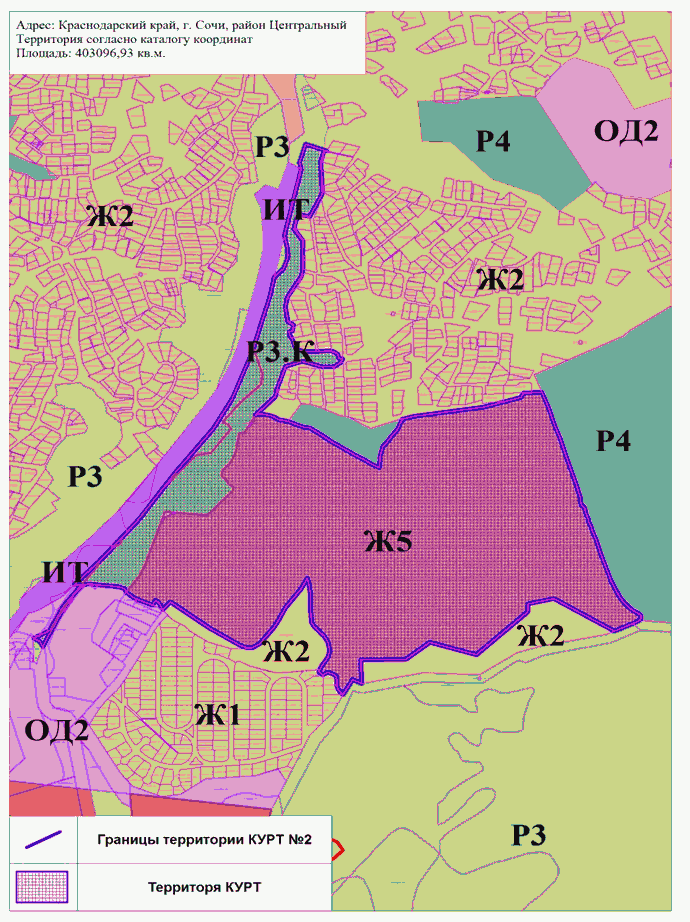 Приложение N 1.3к приложению N 1"Карта градостроительного зонированиягорода-курорта Сочи"к Правилам землепользования застройкина территории муниципальногообразования город-курорт СочиКАРТАГРАДОСТРОИТЕЛЬНОГО ЗОНИРОВАНИЯ ТЕРРИТОРИИ, В ГРАНИЦАХКОТОРОЙ ПРЕДУСМАТРИВАЕТСЯ ОСУЩЕСТВЛЕНИЕ ДЕЯТЕЛЬНОСТИПО КОМПЛЕКСНОМУ РАЗВИТИЮ ТЕРРИТОРИИ - КРТ N 3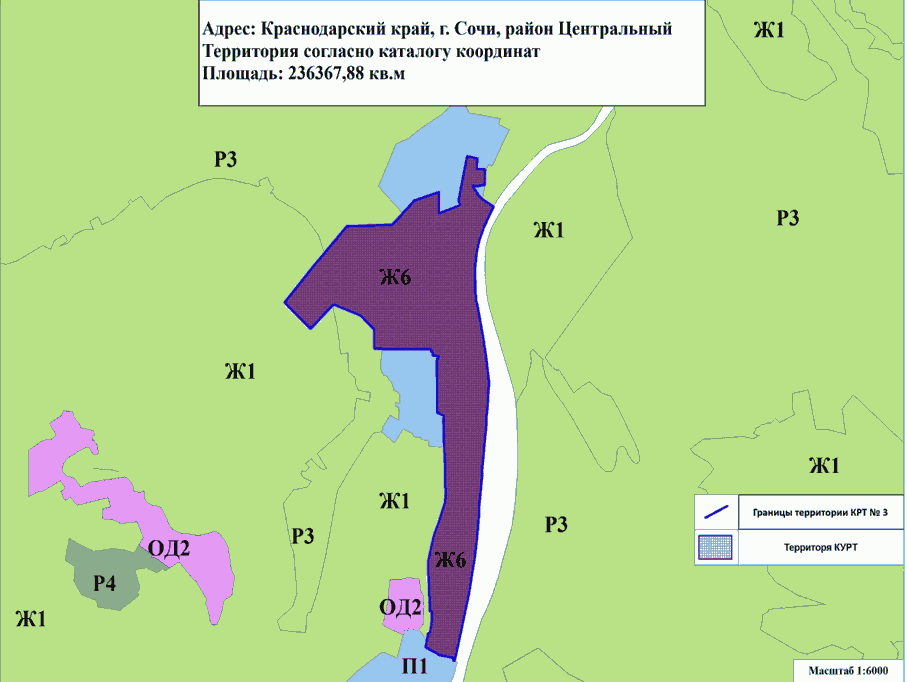 Каталог координат границ территории,предусматривающий осуществление деятельностипо комплексному развитию территорииПриложение N 2к приложениюк решениюГородского Собрания Сочиот 29.12.2009 N 202КАРТАЗОН ОСОБОГО ГРАДОСТРОИТЕЛЬНОГО И АРХИТЕКТУРНОГО КОНТРОЛЯГОРОДА-КУРОРТА СОЧИСписок изменяющих документов(в ред. решений Городского Собрания Сочиот 27.01.2011 N 2, от 12.12.2011 N 210, от 27.06.2013 N 88,от 29.09.2015 N 10, от 26.11.2015 N 44, от 10.12.2015 N 62,от 27.07.2016 N 118, от 26.10.2016 N 155, от 21.12.2016 N 189,от 29.11.2017 N 198, от 27.06.2018 N 77, от 28.02.2019 N 17,от 13.05.2019 N 50, от 26.09.2019 N 102, от 28.11.2019 N 143,от 27.02.2020 N 26, от 30.04.2020 N 47, от 28.05.2020 N 56,от 25.06.2020 N 71, от 07.09.2020 N 111, от 07.09.2020 N 112,решений Городского Собрания Сочи муниципального образованиягородской округ город-курорт Сочи Краснодарского краяот 10.12.2020 N 71, от 24.12.2020 N 81, от 24.12.2020 N 90,от 29.04.2021 N 50, от 27.05.2021 N 60, от 27.05.2021 N 61,от 27.05.2021 N 70, от 28.07.2021 N 83, от 23.12.2021 N 150,от 10.03.2022 N 34,с изм., внесенными решениями Городского Собрания Сочи от 25.11.2010 N 186,от 12.05.2011 N 64 (с изм. от 23.06.2011, 28.07.2011, 20.10.2011),от 30.10.2014 N 142, от 24.06.2015 N 103, от 24.06.2015 N 104,от 29.10.2015 N 11, от 03.11.2015 N 41, от 26.11.2015 N 45,от 25.02.2016 N 10,решением Краснодарского краевого суда от 05.12.2016 по делу N 3а-747/2016,решениями Городского Собрания Сочи от 24.07.2017 N 142,от 27.09.2017 N 166, от 26.12.2017 N 219, от 26.12.2017 N 220,от 27.06.2018 N 76, от 05.12.2018 N 160, от 25.04.2019 N 39,решением Краснодарского краевого суда от 20.07.2020 по делу N 3а-830/2020,решениями Городского Собрания Сочи муниципального образованиягородской округ город-курорт Сочи Краснодарского краяот 24.12.2020 N 91, от 27.05.2021 N 62, от 28.07.2021 N 84,от 28.07.2021 N 85, от 28.10.2021 N 113, от 10.03.2022 N 35)Решением Городского Собрания Сочи муниципального образования городской округ город-курорт Сочи Краснодарского края от 28.07.2021 N 84 в приложение внесены изменения.Решением Городского Собрания Сочи от 25.04.2019 N 39 в приложение внесены изменения: земельные участки - с кадастровым номером 23:49:0402061:2207 площадью 171 кв. м, расположенный в районе ул. Хоккейной Адлерского района города Сочи, с кадастровым номером 23:49:0402049:25 площадью 2160 кв. м, расположенный в районе ул. Староклубной, при жилом доме N 18 Адлерского района города Сочи, - переведены из зон ОЦ-1 и ОЦ-4 в зону ОЦ-1; земельный участок с кадастровым номером 23:49:0000000:29 (состав земельного участка: 23:49:0402004:42, 23:49:0402004:43, 23:49:0402006:332, 23:49:0402006:333, 23:49:0402006:334) площадью 6982 кв. м, расположенный между пикетами "3" и "9" 1982 км и пикетом "4" Адлерского района города Сочи, переведен из зон ОЦ-2 и ОЦ-1 в зону ОЦ-4; земельные участки, расположенные в Адлерском районе города Сочи, с кадастровыми номерами 23:49:0402061:1821 площадью 2909 кв. м, 23:49:0402061:1820 площадью 3058 кв. м, 23:49:0402061:1819 площадью 2668 кв. м, 23:49:0402061:1818 площадью 2281 кв. м, 23:49:0402061:1817 площадью 2554 кв. м, 23:49:0402061:1816 площадью 2924 кв. м, 23:49:0402061:1777 площадью 15288,5 кв. м, переведены из зон ОЦ-1, Р-2, Р-1, ОЦ-2 и ОЦ-4 в зону ОЦ-1.Решением Городского Собрания Сочи от 27.06.2018 N 77 внесены изменения в приложение N 6 "Карта границ зон с особыми условиями использования территории. Зоны охраны объектов историко-культурного наследия" к Правилам землепользования и застройки на территории муниципального образования город-курорт Сочи.Решением Городского Собрания Сочи от 27.06.2018 N 77 внесены изменения в приложение N 3 "Карта границ зон охраны естественных ландшафтов, лечебно-оздоровительных объектов и озелененных территорий общего пользования" к Правилам землепользования и застройки на территории муниципального образования город-курорт Сочи.Список изменяющих документов(в ред. решений Городского Собрания Сочиот 12.12.2011 N 210, от 27.06.2013 N 88, от 29.09.2015 N 10,от 26.11.2015 N 44, от 10.12.2015 N 62, от 27.07.2016 N 118,от 26.10.2016 N 155, от 21.12.2016 N 189, от 29.11.2017 N 198,от 27.06.2018 N 77, от 28.02.2019 N 17, от 13.05.2019 N 50,от 26.09.2019 N 102, от 28.11.2019 N 143, от 27.02.2020 N 26,от 30.04.2020 N 47, от 28.05.2020 N 56, от 25.06.2020 N 71,от 07.09.2020 N 111, от 07.09.2020 N 112,решений Городского Собрания Сочи муниципального образованиягородской округ город-курорт Сочи Краснодарского краяот 10.12.2020 N 71, от 24.12.2020 N 81, от 24.12.2020 N 90,от 29.04.2021 N 50, от 27.05.2021 N 60, от 27.05.2021 N 61,от 27.05.2021 N 70, от 28.07.2021 N 83, от 23.12.2021 N 150,от 10.03.2022 N 34,с изм., внесенными решениями Городского Собрания Сочиот 30.10.2014 N 142, от 24.06.2015 N 103, от 24.06.2015 N 104,от 29.10.2015 N 11, от 03.11.2015 N 41, от 26.11.2015 N 45,решением Краснодарского краевого суда от 05.12.2016 по делу N 3а-747/2016,решениями Городского Собрания Сочи от 24.07.2017 N 142,от 27.09.2017 N 166, от 26.12.2017 N 219, от 26.12.2017 N 220,от 05.12.2018 N 160, от 25.04.2019 N 39,решением Краснодарского краевого суда от 20.07.2020 по делу N 3а-830/2020,решениями Городского Собрания Сочи муниципального образованиягородской округ город-курорт Сочи Краснодарского краяот 24.12.2020 N 91, от 27.05.2021 N 62, от 28.07.2021 N 84,от 28.07.2021 N 85, от 28.10.2021 N 113, от 10.03.2022 N 35)П. 1.1 гл. 1 ч. 1 признан частично недействующим (решение Краснодарского краевого суда от 20.07.2020 по делу N 3а-830/2020, Апелляционное определение Третьего апелляционного суда общей юрисдикции от 26.01.2021 N 66а-50/2021).N п/пНаименование водного объектаРазмер водоохранной зоны, мРазмер прибрежной защитной полосы, мРазмер <*> береговой полосы общего пользования, м1Черное море50050202р. Шуюк505053р. Вишневка505054р. Водопадная505055р. Макопсе1005020(п. 5 в ред. решения Городского Собрания Сочи от 21.12.2016 N 189)(п. 5 в ред. решения Городского Собрания Сочи от 21.12.2016 N 189)(п. 5 в ред. решения Городского Собрания Сочи от 21.12.2016 N 189)(п. 5 в ред. решения Городского Собрания Сочи от 21.12.2016 N 189)(п. 5 в ред. решения Городского Собрания Сочи от 21.12.2016 N 189)6р. Джималта505057р. Неожиданная505058р. Аше10050209р. Сатинская5050510р. Мал. Бекишей5050511р. Шоукай5050512р. Бекишей5050513р. Бол. Псеушхо5050514р. Бол. Наужи100502015р. Чигишепсы5050516р. Мал. Наужи100502017р. Бол. Бекшей5050518р. Свирская Щель100502019р. Куапсе100502020р. Псезуапсе100502021р. Бжижу5050522р. Алахасе5050523р. Бабучек5050524р. Кабан5050525р. Хаджико100502026р. Хаджуко100502027р. Широкая5050528р. Цухвадж5050529р. Чухукт5050530р. Чемит (Чемитоквадже)100502031р. Чужая5050532р. Матросская100502033р. Шахе200502034р. Кичмай100502035р. Рождественская5050536р. Хачукеш5050537р. Псий5050538р. Мал.5050539р. Бол. Бзныч5050540р. Ажу100502041р. Буу5050542р. Бзыч100502043р. Кут5050544р. Буший5050545р. Бушуйка5050546р. Монашка5050547р. Дубинский5050548р. Осохой5050549р. Якорная Щель5050550р. Хаджиек5050551р. Беранда5050552р. Детляжка5050553р. Буу100502054р. Хобза100502055р. Лоо100502056р. Мецкет5050557р. Киет5050558р. Учдере5050559р. Битха5050560р. Дагомыс Западный100502061р. Дагомыс Восточный100502062р. Мамайка (Псахе)100502063р. Бочарова5050564р. Сочи1005020(п. 64 в ред. решения Городского Собрания Сочи от 21.12.2016 N 189)(п. 64 в ред. решения Городского Собрания Сочи от 21.12.2016 N 189)(п. 64 в ред. решения Городского Собрания Сочи от 21.12.2016 N 189)(п. 64 в ред. решения Городского Собрания Сочи от 21.12.2016 N 189)(п. 64 в ред. решения Городского Собрания Сочи от 21.12.2016 N 189)65р. Агва1005020(п. 65 в ред. решения Городского Собрания Сочи от 21.12.2016 N 189)(п. 65 в ред. решения Городского Собрания Сочи от 21.12.2016 N 189)(п. 65 в ред. решения Городского Собрания Сочи от 21.12.2016 N 189)(п. 65 в ред. решения Городского Собрания Сочи от 21.12.2016 N 189)(п. 65 в ред. решения Городского Собрания Сочи от 21.12.2016 N 189)66р. Ушха1005020(п. 66 в ред. решения Городского Собрания Сочи от 21.12.2016 N 189)(п. 66 в ред. решения Городского Собрания Сочи от 21.12.2016 N 189)(п. 66 в ред. решения Городского Собрания Сочи от 21.12.2016 N 189)(п. 66 в ред. решения Городского Собрания Сочи от 21.12.2016 N 189)(п. 66 в ред. решения Городского Собрания Сочи от 21.12.2016 N 189)67р. Монашка 1-я5050568р. Монашка 2-я5050569р. Ац100502070р. Иегошка 1-я5050571р. Иегошка-25050572р. Верещагинка5050573р. Гнилушка5050574р. Бзугу5050575р. Мацеста100502076р. Дикарка5050577р. Цанык100502078р. Агура5050579р. Агурчик5050580р. Граничный5050581р. Белый5050582р. Хоста50505(п. 82 в ред. решения Городского Собрания Сочи от 21.12.2016 N 189)(п. 82 в ред. решения Городского Собрания Сочи от 21.12.2016 N 189)(п. 82 в ред. решения Городского Собрания Сочи от 21.12.2016 N 189)(п. 82 в ред. решения Городского Собрания Сочи от 21.12.2016 N 189)(п. 82 в ред. решения Городского Собрания Сочи от 21.12.2016 N 189)83р. Малая Хоста100502084р. Большая Хоста100502085р. Сухая Балка5050586р. Псахо100502087р. Старики5050588р. Кудепста100502089р. Херота100502090р. Мзымта200502091р. Тихая5050592р. Долгая5050593р. Сумасшедшая5050594р. Пслух100502095р. Лаура100502096р. Ачипсе100502097р. Черная5050598р. Бирючка5050599р. Пихтинка50505100р. Кеша50505101р. Глубокий Яр50505102р. Ахуд50505103р. Кепша50505104р. Краснополянка50505105р. Медовеевка50505106р. Бешенка50505107р. Галион-150505108р. Галион-250505109р. Галион-350505110р. Ржаная50505111р. Сулимовская50505112р. Березовая1005020113р. Белая1005020114р. Малая Чура50505115р. Кудо50505116р. Чессу1005020117р. Псоу2005020118р. Глубокая50505119р. Менделиха50505120р. Безымянка50505121р. Водопад50505122р. Арква50505123р. Чахцуцыр50505N п/пНаименование объектовМесто расположенияПлощадь, тыс. кв. мАдлерский районАдлерский районАдлерский районАдлерский район1.Сквер им. Бестужева-МарлинскогоПо ул. Бестужева, у морской7,972.Сквер К. МарксаМежду ул. Кирова и ул. К. Маркса5,413.Сквер у кинотеатра "Октябрь"По ул. Кирова, напротив кинотеатра "Октябрь"2,134.Сквер "Треугольник"Напротив Главпочтамта, по ул. Ленина, 22,155.Сквер по ул. КуйбышеваВ микрорайоне Черемушки, между ул. Свердлова и ул. Ромашек13,166.Парк на набережной реки Мзымты (включая мемориальный комплекс)Территория, прилегающая к правому берегу реки Мзымты57,427.Сквер у кинотеатра "Комсомолец"Ул. Ульянова3,88.Сквер у загсаПо ул. Ленина, 63,39.Сквер по ул. Ромашек (с посадкой берез)У подземного перехода, угол ул. Ромашек - Ленина1,110.Сквер у церкви по ул. ДемократическойУгол ул. Демократической - Крупской1,2811.Сквер по ул. КироваУл. Кирова, 53, у здания администрации Адлерского района8,7712.Сквер по ул. Просвещения (с малыми архитектурными формами)По ул. Просвещения, у морского причала0,713.Зеленая зона с малыми архитектурными формамиПо ул. Молокова, у домов N 20, 223,114.Зеленая зона с детской площадкойУл. Молокова, у домов N 28, 322,815.Сквер с детской площадкой, пер. ЕреванскийПер. Ереванский, 90,916.Сквер по ул. МолоковаУ магазина "Орбита" и поликлиники0,317.Сквер по ул. МолоковаУ магазина "Орбита" и дома N 70 по ул. Свердлова1,118.Сквер по ул. МираУл. Мира, напротив д. N 5 в с.1,019.Скверы у центральной площади в совхозе "Россия"Совхоз "Россия", ул. Таврическая2,220.Сквер у федеральной дороги, ост. "Сельсовет" (сосны)Угол ул. Миндальной - Каспийской, напротив администрации Н.-Шиловского с/округа7,821.Сквер по ул. Костромской с мемориалом воинам, погибшим в ВОВС. Молдовка, ул. Костромская, 730,9122.Парковая зона в п. Красная ПолянаП. Красная Поляна, ул. Трудовой Славы7,923.Сквер "Центральный" в с. Калиновое ОзероС. Калиновое Озеро, ул. Центральная, Кудепстинский с/округ0,624.Зеленая зона отдыха в с. Калиновое ОзероУл. Котельная, Кудепстинский с/округ1,025.Зеленые зоны с памятниками погибшим воинам в ВОВ в Кудепстинском с/округеС. Хлебороб, с. Красная Воля, с. Илларионовка1,526.Зеленая зона у федеральной дороги по ул. КаспийскойУл. Каспийская, ост. "Семафор"1,327.Сквер у Ленина с площадьюНа пересечении улиц Кирова, Демократической с улицей Ленина (ул. Ленина, 1)Центральный районЦентральный районЦентральный районЦентральный район1.Парк Верхний ПриморскийМежду ул. Орджоникидзе и склоном Приморской набережной, от концертного зала "Фестивальный" по ул. Театральной32,72.Парк Нижний ПриморскийСклон Приморской набережной от гост. "Жемчужина" до сан. им. Мориса Тореза73,33.Сквер "Стерео"Между ул. Орджоникидзе и Курортным проспектом, у памятника Н.А. Островскому6,34.Парк "Заречный" (проектируемый)Между ул. Пластунской и р. Сочи (от вертодрома до пер. Вишневого)5.Сквер ЛенинаМежду ул. Орджоникидзе и Курортным пр. (от Художественного музея до Центрального парка КиО)25,16.Сквер "Сочи - Магнолия"Курортный проспект, у здания гост. "Сочи - Магнолия"1,97.Сквер на ул. СоколоваМ/у Курортным пр. и ул. Соколова, у теплиц ООО "ДЦК"1,68.Сквер "Пролетарский"М/у Курортным пр., ул. Кооперативной, ул. Войкова3,09.Сквер "Кооперативный" ("Породненных городов")М/у ул. Кооперативной, Войкова, Несебрской, пер. Электрическим12,610.Сквер "Комсомольский"М/у ул. Несебрской и Курортным пр., от к/т "Спутник" до р. Сочи13,611.Сквер "Октябрьский"М/у Курортным пр., ул. Кооперативной, ул. Поярко4,712.Сквер у кафе "Яхта"М/у ул. Несебрской, ул. Поярко, ул. Советской1,113.Сквер "Дружба"Вдоль ул. Несебрской, за УВД города, от ул. Советской до пер. Шкиперского2,614.Сквер у кафе "Новинка"М/у Курортным пр., ул. Поярко, ул. Советской1,315.Сквер "Японский сад"Вдоль Курортного пр., от пер. Морского до вечерней музыкальной школы6,016Сквер по ул. ВойковаМ/у ул. Войкова, ул. Горького и Курортным пр.4,417.Сквер у гост. "Москва"Вдоль ул. Навагинской, от Курортного пр. до здания администрации города6,618.Сквер у гост. "Чайка"Вдоль ул. Горького, от Центрального универмага до ул. Московской7,719.Сквер "Привокзальный"Вдоль ул. Горького, у ж/д вокзала0,820.Сквер им. ГагаринаВдоль ул. Гагарина, около дома N 220,721.Цветной бульварУл. Цветной бульвар, м/у школами N 24, N 720,222.Сквер по ул. КонституцииМ/у ул. Конституции и р. Сочи, от Центрального рынка до территории морпорта17,723.Сквер "Молодежный"Ул. Донская, д. N 62 (поликлиника)2,024.Сквер у кинотеатра "Юбилейный"М/у ул. Донской и к/т "Юбилейный"4,525.Сквер у церковного подъемаМ/у ул. Войкова и ул. Орджоникидзе, от загса до поликлиники моряков3,026.Сквер у музыкальной школыВдоль Курортного пр., от Японского сквера до муз. школы им. Шмелева, от ул. Первомайской и школы N 25,927.Сквер за больницей моряков (пальмарий)Вдоль Курортного пр., от ул. Советской до пер. Шкиперского3,128.Сквер "Ривьера"Пер. Ривьерский от 7 корпуса "Кавказской Ривьеры" до кафе "Регата"1,729.Зеленая зона общего пользования по ул. ПарковойВдоль ул. Парковой, между ул. Роз и ул. Конституции3,330.Зеленая зона по ул. ВоровскогоВдоль ул. Воровского, у ж. д. N 5, 18, 20 ("Калач")6,031.Зеленая зона по ул. РозВдоль ул. Роз, у ж. д. N 65, у ГорСЭС5,632.Зеленая зона по ул. ГорькогоВдоль ул. Горького: 1. От банка "Менатеп" до вечерней школы по ул. Войкова.2. У памятника Горькому.3. От ул. Горького до здания Сочинской дистанции пути (пальмарий).4. У гост. "Москва", стриженые формы.5. Уголок "Старый Сочи" от ул. Парковой, 1 до автостоянки у гост. "Москва"10,633.Зеленая зона, ул. НавагинскаяВдоль ул. Навагинской, от Курортного пр. до гост. "Чайка"23,834.Зеленая зона у мемориала "Завокзальный" (проектируемая)М/у ул. Севастопольской и ул. Тоннельной2,035.Парк "Завокзальный"М/у ул. Параллельной, ул. Севастопольской до пешеходного моста к ж/д вокзалу36.Зеленая зона по ул. СоветскойВдоль ул. Советской, у маг. "Все для дома", "Спорттовары"2,737.Зеленая зона перед ГлавпочтамтомПерекресток Курортного пр. и ул. Воровского у Главпочтамта1,238.Зеленая зона у маг. "Коралл"Пер. Шкиперский, в р-не маг. "Коралл"1,839.Зеленая зона перед к/т "Спутник"Курортный пр., перед к/т "Спутник"1,240.Зеленая зона по ул. ГагаринаВдоль ул. Гагарина:1. От ост. "Кубань" до ж. д. N 9 по ул. Гагарина.2. Напротив клуба строителей.3. Д. N 47 по ул. Гагарина.4. Вдоль забора оптовой ярмарки по ул. Гагарина, 635,841.Зеленая зона на въезде в м/р ЗаречныйПерекресток ул. Пластунской и ул. Макаренко4,342.Зеленая зона у к/т "Сочи"М/у ул. Абрикосовой и к/т "Сочи"8,143.Сквер по ул. 60 лет ВЛКСММ/у началом ул. Макаренко и 60 лет ВЛКСМ22,144.Парк "Корчагинский" (проектируемый)М/у ул. Пластунской, Макаренко, Вишневой (в балке)45.Зеленая зона по ул. 60 лет ВЛКСММ/у ул. 60 лет ВЛКСМ, Пластунской, от первого до второго въезда в м/р Заречный21,246.Зеленая зона по ул. ЧайковскогоВдоль ул. Чайковского, м/у проезжей частью и жилыми домами от детской поликлиники до ж/д моста; от автошколы до хлебокомбината20,447.Зеленая зона по ул. Макаренко1. От ул. Абрикосовой, 2 до ул. Макаренко, 31.2. От ул. Макаренко, 8 до ул. Макаренко, 2410,048.Зеленая зона по ул. ВишневойОт перекрестка ул. Макаренко и Вишневой до ж. д. N 20 по ул. Вишневой, в районе д. N 18 по ул. Вишневой3,149.Зеленая зона по ул. Абрикосовой1. Вдоль ул. Абрикосовой, от к/т "Сочи" до ул. Макаренко, 34.2. Перед школой N 158,150.Зеленая зона вдоль второго заезда в м/р ЗаречныйМ/у ул. Макаренко, 34 и ул. Пластунской, от ул. Макаренко до территории СГУТиКД0,451.Зеленая зона по ул. Виноградной1. М/у панно Ленина и Ривьерским а/м мостом.2. Склон от ул. Виноградной к р. Сочи от Ривьерского пешеходного моста до ул. Гагарина.3. От ост. "Спортивная" до ул. Цюрупы.4. У центрального входа в сан. "Красмашевский".5. От сан. "Сочи" до школы N 23.6. Напротив въезда на ул. Политехническую22,052.Сквер вдоль р. Псахе (Мамайка)По обе стороны р. Псахе от а/м моста до моря53.Сквер "30 лет Победы"Вдоль ул. Туапсинской, от ул. Альпийской до кардиологического диспансера4,754.Зеленая зона вдоль ул. ПластунскойОт Краснодарского моста до ПАТП N 30,455.Сквер на горе БатарейкаМ/у ул. Кубанской и Альпийской3,356.Сквер у театраОт ул. Театральной до уголка "Фитофантазии", от театра до подпорной стены по ул. Черноморской4,357.Сквер у к/т "Фестивальный"Ул. Орджоникидзе до к/к зала "Фестивальный" и от церкви до сан. им. Мориса Тореза12,758.Зеленая зона вдоль домов NN 32, 34, 36, 38 по ул. КонституцииОт угла ул. Северной до Электросетей по ул. Конституции1,059.Сквер по пер. ЭлектрическомуМежду ул. Поярко и пер. Электрическим, с торца спортшколы0,460.Зеленая зона за зданием реабилитационного центраУл. Соколова, Курортный пр.1,661.Зеленая зонаНа съезде с Курортного пр., вдоль здания гост. "Москва", ул. Поярко8,462.Платановая аллеяОт гост. "Москва" до ул. Воровского12,9Хостинский районХостинский районХостинский районХостинский район1.Пешеходная тропаОт Курортного пр. до ж.-д. линии от Центр. стадиона до р. Мацесты715,02.Парк им. ФрунзеМ/у ул. Черноморской и Приморской набережной10,53.Бульвар им. ПушкинаВдоль пр. Пушкина от Курортного пр. до моря4.Сквер перед циркомОт сан. "Светлана" до пр. Пушкина5.Зеленая зона вдоль Курортного проспекта1. От Светлановского виадука до Центрального стадиона.2. От стадиона до сан. "Металлург".3. Поворот в м/р Бытха2,86.Зеленая зона около сан. "Заря"От забора сан. "Актер" до Мацестинского виадука-7.Парк вдоль р. МацестыМежду аллеей Челтенхэма и р. Мацестой, от Новой Мацесты до Старой Мацесты-8.Парк "50 лет Победы" в ХостеПод эстакадой18,39.Комсомольский скверУл. Платановая, вдоль забора сан. "Аврора", у к/т "Луч"3,710.Парк культуры и отдыха в Хосте (аттракционы)Ул. Платановая2,111.Зеленая зона с цветником у к/т "Луч"Перекресток ул. Платановой и ул. Октября2,612.Сквер "Мацестинский"Перекресток ул. Платановой и ул. Октября, напротив к/т "Луч"2,513.Зеленая зона у Вечного огняУл. Октября, от забора школы N 5 до забора сан. "Аврора"2,014.Зеленая зона у источникаНапротив Вечного огня по ул. Октября1,515.Зеленая зона (карманы) при въезде в п. ХостаОстановка "Хоста - мост"0,416.Зеленая зона у клуба "Строитель"Ул. 50 лет СССР, в районе стадиона1,817.Зеленая зона при съезде с моста (треугольник)Сухумское шоссе (район АЗС)0,418.Зеленая зона (черная стенка)Ул. 50 лет СССР, между двумя продуктовыми магазинами0,319.Зеленая зона (декоративный каменистый уголок, цветник "Слава труду")Перекресток улиц Краснополянской, 4 и 50 лет СССР, Красных партизан0,620.Зеленая зона вдоль забора сан. "Волна"Ул. 50 лет СССР1,721.Зеленая зона на съезде с эстакады в п. ХостаВ районе Дома быта и насосной станции по ул. 50 лет СССР1,322.Зеленая зона по правой стороне р. Хосты (набережная)От рынка до подэстакадной территории, пер. Привольный-23.Зеленая зона вдоль дороги в м/р ЗвездочкаОт остановки в сторону Сочи до тоннеля (правая сторона)-24.Зеленая зона в п. Кудепста (планируемая)1. Ул. Дарвина, 10, 89, ЦТП, у воинской части.2. Ул. Дарвина, 93.3. Ул. Дарвина, в р-не общежития СУ-893-25.Сквер по ул. Бытха (планируемый)В районе ост. "Аптека" по ул. Бытха, напротив АТС-26.Зеленая зона по ул. ЯсногорскойВ районе детского сада на Бытхе-27.Парк "Хоста"32,028.Парк ЛенинаМежду ул. Железнодорожной и ул. Кипарисовой, от ресторана "Хоста" до магазина "Товары из Германии"55,029.Зеленая зона у к/т "Аэлита"Ул. Бытха3,330.Зеленая зона у администрации Хостинского р-наПо Курортному проспекту, 1066,031.Зеленая зона за стадиономРазвязка дорог между Курортным пр. и ул. 20 Горнострелковой дивизии2,632.Сквер "Светлячок"М/р Светлана, ул. Учительская, 240,3Лазаревский районЛазаревский районЛазаревский районЛазаревский район1.Зеленая зона по ул. ПартизанскойВдоль улицы17,62.Сквер у РДКМ/у ул. Победы, Калараша, Павлова9,03.Зеленая зона по пер. ПавловаВдоль улицы11,74.Зеленая зона по ул. Павлова (цветник)Около кафе "Рид" по ул. Павлова0,25.Зеленая зона по ул. ИзумруднойВдоль улицы0,36.Зеленая зона по ул. ОдоевскогоВдоль улицы1,37.Зеленая зона у Горки героевМ/у ул. Павлова и Победы6,28.Зеленая зона по ул. КаларашаВдоль улицы6,89.Зеленая зона по ул. Глинки1. У администрации Лазаревского района.2. Вдоль улицы0,410.Зеленая зона по ул. Победы (цветник)Ул. Победы, 117, вдоль улицы15,211.Зеленая зона по ул. БелинскогоВдоль улицы0,712.Сквер КироваМ/у ул. Победы - Лазарева14,713.Сквер у к/т "Восход"М/у ул. Победы - Лазарева, у к/т "Восход"1,814.Сквер ОдоевскогоУл. Энтузиастов, перед входом в больницу3,215.Сквер "Темп"Ул. Победы, между Казачьим рынком и розарием0,316.Зеленая зона по ул. ЛазареваВдоль улицы6,817.Зеленая зона около Казачьего рынкаПерекресток ул. Лазарева, Калараша, сквер "Темп"0,318.Зеленая зона по ул. АрмавирскойВдоль улицы0,119.Зеленая зона вдоль Батумского шоссеВдоль Батумского шоссе138,020.Зеленая зона по ул. ЛенинградскойВдоль улицы0,121.Зеленая зона по ул. ЛетнейВдоль улицы0,322.Зеленая зона между ул. Родниковой и ул. Партизанской (склон)Между ул. Родниковой и ул. Партизанской (склон)-N п/пN на схемеНаименованиеАдресЛазаревский районЛазаревский районЛазаревский районЛазаревский районСанатории и санаторно-курортные комплексыСанатории и санаторно-курортные комплексыСанатории и санаторно-курортные комплексыСанатории и санаторно-курортные комплексы11Санаторий "Аврора"пос. Аше, ул. Авроры, 622Санаторий "Белые ночи"пос. Учдере33Санаторий "Бирюза"пос. Лазаревское, Победы, 16744Санаторно-курортный комплекс "Владимирец"Сочинское шоссе, 655Детский санаторий "Голубая дача"Авроры, 1066Детский санаторий "Горный воздух"пос. Лоо, Декабристов, 16377Санаторий "Юг"пос. Советквадже88Санаторий "Магадан"пос. Лоо, Декабристов, 16199Санаторий "Лазаревское"Сочинское шоссе, 61010Военный санаторий "Лазурный берег"пос. Головинка, Медицинская, 91111Санаторно-оздоровительный комплекс "Ташир"пос. Лазаревское, пер. Павлова, 191212Санаторий "Одиссея - Лазаревское"Сочинское шоссе, 28а1313Детский санаторий "Пионер"пос. Советквадже, Сибирская, 291414Санаторий им. Семашкопос. Учдере, ул. Семашко1515Детский ревматологический санаторий "Смена"пос. Советквадже, Сибирская, 131616Санаторий "Тихий Дон"пос. Лазаревское, Кольцевая, 101717Военный санаторий "Чемитоквадже"пос. Чемитоквадже1818Санаторий "Урал"пос. Лазаревское, Сочинское шоссе, 61919Санаторий "Волна"пос. Лазаревское, Сочинское шоссе, 222020Санаторий "Дружба"пос. Дагомыс, Армавирская, 1432121Военный санаторий "Янтарь"Победы, 333Пансионаты и лечебно-оздоровительные комплексыПансионаты и лечебно-оздоровительные комплексыПансионаты и лечебно-оздоровительные комплексыПансионаты и лечебно-оздоровительные комплексы2222Детский лечебно-оздоровительный комплекс "Детство"пос. Аше, Туристская, 32323Пансионат "Южный берег"пос. Аше, Туристская, 102424Центр туризма и отдыха "Морская звезда"пос. Лазаревское, Победы, 1532525Пансионат "Вардане"пос. Вардане, Львовская, 22626Пансионат "Морская даль"пос. Головинка, Центральная, 52727Пансионат "Буревестник"пос. Вишневка, Майкопская, 22828Военный пансионат "Гренада"пос. Лазаревское, Партизанская, 592929Оздоровительный комплекс "Дагомыс"пос. Дагомыс, Ленинградская, 73030Оздоровительный комплекс "Зарница"Голубая Дача3131Пансионат "Искра"пос. Вардане, Львовский пер., 113232Пансионат "Лазана"пос. Лазаревское, Сочинское шоссе, 63333Пансионат "Лучезарный"пос. Лоо, Лучезарная, 133434Пансионат "Курорт Макопсе"пос. Макопсе, Свободы, 133535Пансионат с лечением "Олимпийский"пос. Дагомыс, Ленинградская, 7а3636Пансионат "Шексна"пос. Вардане, Львовская, 8/53737Пансионат "Якорная щель"пос. Якорная Щель, Главная, 543838Пансионат ООО "РЖД"3939Пансионат "Хлебпром"Базы и дома отдыха, туристские базы, оздоровительные лагеряБазы и дома отдыха, туристские базы, оздоровительные лагеряБазы и дома отдыха, туристские базы, оздоровительные лагеряБазы и дома отдыха, туристские базы, оздоровительные лагеря4040База отдыха "Дружба"пос. Нижнее Макопсе, Кольцевая, 174141База отдыха "Зеленая дубрава"пос. Аше, Репина, 24242База отдыха "Ивушка"пос. Лоо, Лучезарная, 144343Туристская база "Ромашка"пос. Советквадже, Сибирская, 154444База отдыха "Эльбрус"пос. Головинка, Коммунаров4545База отдыха Армавирского завода резиновых изделийпос. Вишневка, Республиканская, 434646База отдыха "Бирюсинка"пос. Якорная Щель4747База отдыха "Электрон"пос. Якорная Щель4848Оздоровительный лагерь "Восход"пос. Вардане4949Детский оздоровительный лагерь "Экспресс"пос. Солоники5050Детский оздоровительный лагерь "Донские зори"пос. Учдере, Лучезарная, 15151База отдыха "Донской маяк"пос. Аше, Туристская, 55252Учебная база "Холодок"пос. Якорная Щель, Главная, 24/85353Дом отдыха "Колос"Сочинское шоссе, 6а5454Туристский комплекс "Космос"пос. Аше, Туристская, 55555Туристский экскурсионный комплекс "Чайка"пос. Лазаревское, Победы, 25656База отдыха "Слава"пос. Вардане5757База отдыха "Лесная"Магистральная, 1665858База отдыха "Лесной теремок"Армавирская, 1415959"Виктория-отдых"Речная, 26060База отдыха "Лунная поляна"пос. Магри6161База отдыха "Морская прохлада"пос. Лоо, Таганрогская, 36262Дом отдыха "Морской"пос. Дагомыс, Ленинградская, 26а6363База отдыха им. МясищеваСочинское шоссе, 6а6464База отдыха "Нальчик"пос. Якорная Щель6565База отдыха "Огонек"пос. Якорная Щель, Главная, 346666База отдыха "Прогресс"пос. Якорная Щель, Марата, 76767База отдыха "Ставрополье"пос. Якорная Щель6868База отдыха "Полярная звезда"пос. Советквадже6969База отдыха "Прометей"Речная, 2а7070База отдыха "Ростовэлектросвязь"Калараша, 367171Детский оздоровительный лагерь "Салют"пос. Лазаревское, Калараша, 27272"Авиатор"Армавирская, 54Центральный районЦентральный районЦентральный районЦентральный районСанатории и санаторно-курортные комплексыСанатории и санаторно-курортные комплексыСанатории и санаторно-курортные комплексыСанатории и санаторно-курортные комплексы7373Санаторий "Беларусь"Политехническая, 617474Санаторий им. ДзержинскогоВиноградная, 357575Санаторий "Заполярье"Пирогова, 107676Санаторий "Красмашевский"Виноградная, 147777Санаторий им. Мориса ТорезаОрджоникидзе, 97878Санаторий "Октябрьский"Плеханова, 42/447979Санаторий "Черноморье" ("Черноморец")Орджоникидзе, 278080Санаторий "Радуга"Виноградная, 33/358181Санаторий "Русь"Политехническая, 228282Санаторий "Салют"Санаторная, 498383Санаторий-профилакторий "Славнефть-Ярославия"Виноградная, 35б8484Санаторий "Солнечный"Виноградная, 438585Санаторий "Ставрополье"Волжская, 648686Санаторий "Сочи"Виноградная, 278787Санаторий "Фазотрон-С"Волжская, 228888Санаторий им. ЦюрупыВиноградная, 33аПансионаты и лечебно-оздоровительные комплексыПансионаты и лечебно-оздоровительные комплексыПансионаты и лечебно-оздоровительные комплексыПансионаты и лечебно-оздоровительные комплексы8989Детский оздоровительный комплекс "Ласточка"Ландышевая, 179090Пансионат "Нева"Виноградная, 1019191Пансионат "Факел"Первомайская, 31а9292Пансионат "Морская звезда"Волжская, 23Базы и дома отдыха, туристские базы, оздоровительные лагеряБазы и дома отдыха, туристские базы, оздоровительные лагеряБазы и дома отдыха, туристские базы, оздоровительные лагеряБазы и дома отдыха, туристские базы, оздоровительные лагеря9393База отдыха "Санта-Барбара"Санаторная, 73Хостинский районХостинский районХостинский районХостинский районСанатории и санаторно-курортные комплексыСанатории и санаторно-курортные комплексыСанатории и санаторно-курортные комплексыСанатории и санаторно-курортные комплексы9494Санаторий "Авангард"Курортный пр., 839595Санаторий "Малый Ахун"Дорога на Большой Ахун, 149696Санаторий "Аврора"Адлерская, 59797Санаторий "Актер"Курортный пр., 105а9898Санаторий "Волна"Краснополянская, 69999Санаторий "Голубая горка"Шоссейная, 15100100Санаторий "Заря"Курортный пр., 108101101Санаторий "Золотой колос"Курортный пр., 86102102Санаторий "Искра"Курортный пр., 100103103Санаторий "Кавказ"Шоссейная, 9/4104104Санаторий "Кудепста"Сухумское шоссе, 33105105Санаторий "Мацестинская долина"Профсоюзная, 1/1106106Санаторий "Металлург"Курортный пр., 92107107Санаторий "Москва"Депутатская, 10108108Санаторий "Мыс Видный"Новороссийское шоссе, 1109109Санаторий им. ОрджоникидзеКурортный пр., 95/5110110Санаторий "Победа"Новороссийское шоссе, 2111111Санаторий "Правда"Курортный пр., 99112112Санаторий "Приморье"Курортный пр., 101113113Санаторий "Прогресс"Сухумское шоссе, 11114114Военный санаторий им. ВорошиловаКурортный пр., 94/1115115Санаторий им. ФрунзеКурортный пр., 87116116Санаторий им. Я. ФабрициусаКурортный пр., 85117117Санаторий "Хоста"Сухумское шоссе, 12118118Санаторий "Электроника"Новороссийское шоссе, 5119119Детский санаторий "Юность"Курортный пр., 103/3120120Санаторий "Зеленая роща"Курортный пр., 120121121Санаторий "Светлана"Курортный пр., 75Пансионаты и лечебно-оздоровительные комплексыПансионаты и лечебно-оздоровительные комплексыПансионаты и лечебно-оздоровительные комплексыПансионаты и лечебно-оздоровительные комплексы122122Пансионат "Автомобилист"Сухумское шоссе, 31123123Пансионат "Аквамарин"Ялтинская, 4а124124Пансионат с лечением "Кристалл"Ялтинская, 4125125Пансионат с лечением "Камелия"Курортный пр., 89126126Детский оздоровительный центр "Мацеста"Курортный пр., 96127127Пансионат "Московский железнодорожник"Шоссейная, 26128128Пансионат "Подмосковье"Депутатская, 14129129Пансионат "Самшит"Новороссийское шоссе, 9а130130Дом отдыха "Хоста"Кипарисовая, 4131131Пансионат "Эдем"пр. Пушкина, 2Базы и дома отдыха, туристские базы, оздоровительные лагеряБазы и дома отдыха, туристские базы, оздоровительные лагеряБазы и дома отдыха, туристские базы, оздоровительные лагеряБазы и дома отдыха, туристские базы, оздоровительные лагеря132132Туристская база "Южная"Володарского, 6133133База отдыха "Светлана"Учительская, 18134134Центральная военная турбаза "Сочи"Лысая гора, 34135135Сочинский туристический центр "Спутник"Новороссийское шоссе, 17/1136136Детский спортивный оздоровительный лагерь "Чайка"Курортный проспект, 120Адлерский районАдлерский районАдлерский районАдлерский районСанатории и санаторно-курортные комплексыСанатории и санаторно-курортные комплексыСанатории и санаторно-курортные комплексыСанатории и санаторно-курортные комплексы137137Санаторно-курортный комплекс "Знание"Просвещения, 139138138Санаторий "Известия"Ленина, 282139139Санаторий "Южное взморье"Калинина, 1140140Санаторий "Аэрофлот"Ленина, 217аПансионаты и лечебно-оздоровительные комплексыПансионаты и лечебно-оздоровительные комплексыПансионаты и лечебно-оздоровительные комплексыПансионаты и лечебно-оздоровительные комплексы141141Пансионат "Дельфин"Нижнеимеретинская бухта142142Пансионат "Бургас"Ленина, 233143143Детский пансионат "Зеленая горка"Ленина, 280144144Пансионат "Золотой огонек"Просвещения, 100/2145145Пансионат "Изумруд"Ленина, 278а146146Спортивно-оздоровительный пансионат "Крылья Балтики"Цимлянская, 57147147Пансионат "Орбита-1"Ленина, 280а148148Пансионат "Утро"Цветочная, 44149149Пансионат "Солнечный луч"Демократическая, 18150150Пансионат "Черноморец"совхоз "Россия", Цимлянская, 21151151Пансионат "Нептун"Ленина, 219Базы и дома отдыха, туристские базы, оздоровительные лагеряБазы и дома отдыха, туристские базы, оздоровительные лагеряБазы и дома отдыха, туристские базы, оздоровительные лагеряБазы и дома отдыха, туристские базы, оздоровительные лагеря152152База отдыха "Адлер"совхоз "Россия", Цимлянская153153Турбаза "Горный воздух"пос. Красная Поляна, Защитников Кавказа, 65154154Центр туризма и отдыха Министерства обороны РФ "Красная Поляна"пос. Красная Поляна, Защитников Кавказа155155Центр туризма и отдыха Министерства обороны РФ "Кудепста"Ленина, 302156156База отдыха "Луч"совхоз "Россия", Цимлянская, 1157157База отдыха "Монтажник"Голубая, 8а158158Спортивно-оздоровительная база "Химик"Нижнеимеретинская159159База отдыха "Строитель"Нижнеимеретинская160160База отдыха "Энергия"Нижнеимеретинская161161База отдыха "Северянин"Петрозаводская, 39а162162База отдыха гостиничного комплекса "Кипарис"пер. Б. Хмельницкого, 8N п/пN на планеНаименование предприятияРазмер СЗЗ, м155ГУП "Птицефабрика "Адлерская"1000252ГУП "Аэропорт Сочи"500340Мусоросортировочный комплекс500456Адлерская ТЭС400558Веселовский щебзавод300624ОАО "Сочинский мясокомбинат"300714Табачно-ферментационный завод300815Дагомысский комбинат строительных материалов (КСМ)3009Исключен. - Решение Городского Собрания Сочи от 26.11.2015 N 44Исключен. - Решение Городского Собрания Сочи от 26.11.2015 N 44Исключен. - Решение Городского Собрания Сочи от 26.11.2015 N 441027ООО "Отделстрой"30011Исключен. - Решение Городского Собрания Сочи от 26.11.2015 N 44Исключен. - Решение Городского Собрания Сочи от 26.11.2015 N 44Исключен. - Решение Городского Собрания Сочи от 26.11.2015 N 441220Кирпичный завод30013Исключен. - Решение Городского Собрания Сочи от 26.11.2015 N 44Исключен. - Решение Городского Собрания Сочи от 26.11.2015 N 44Исключен. - Решение Городского Собрания Сочи от 26.11.2015 N 441457ОАО "Сочинский деревообрабатывающий комбинат"3001547Завод ЖБИ, производство стройматериалов30016б/нМУП "ВК "Дагомысские ОСК"300171МУП "ВК "Лазаревские ОСК"3001832МУП "ВК "Навагинские ОСК"30019б/нМУП "ВК "Кудепстинские ОСК"3002041МУП "ВК "Очистные сооружения Бзугу"30021Исключен. - Решение Городского Собрания Сочи от 26.11.2015 N 44Исключен. - Решение Городского Собрания Сочи от 26.11.2015 N 44Исключен. - Решение Городского Собрания Сочи от 26.11.2015 N 4422б/нСептик в п. Красная Поляна30023б/нМагистральный газопровод d 700 Майкоп - Самурская - Сочи20024б/нГРС Сочи30025б/нГРС Лазаревское30026б/нГРС Головинка30027б/нГРС Каткова Щель30028б/нГРС Мамедова Щель30029б/нГРС Дагомыс30030б/нГРС Якорная Щель30031б/нГРС Лоо30032б/нГРС Мацеста30033б/нГРС Кудепста30034б/нГазонаполнительная станция (ГНС) - Адлер30035б/нГазонаполнительные станции (ГНС) - Мацеста300364Производство строительных материалов300378ЗАО "Черноморец"10038Исключен. - Решение Городского Собрания Сочи от 26.11.2015 N 44Исключен. - Решение Городского Собрания Сочи от 26.11.2015 N 44Исключен. - Решение Городского Собрания Сочи от 26.11.2015 N 443912Пилорамный цех10040Исключен. - Решение Городского Собрания Сочи от 25.06.2020 N 71Исключен. - Решение Городского Собрания Сочи от 25.06.2020 N 71Исключен. - Решение Городского Собрания Сочи от 25.06.2020 N 714129ОАО "Сочинский хлебокомбинат"1004222Оптовые базы1004337Комбинат "Металлобытремонт"100443ЗАО "Сочистройтранс"10045 - 46Исключены. - Решение Городского Собрания Сочи от 26.11.2015 N 44Исключены. - Решение Городского Собрания Сочи от 26.11.2015 N 44Исключены. - Решение Городского Собрания Сочи от 26.11.2015 N 444730Ремонтно-механический завод10048 - 49Исключены. - Решение Городского Собрания Сочи от 26.11.2015 N 44Исключены. - Решение Городского Собрания Сочи от 26.11.2015 N 44Исключены. - Решение Городского Собрания Сочи от 26.11.2015 N 445028Завод "Пепси-кола"1005121ООО "Декоративно-цветочные культуры"1005250Винзавод, Адлер1005344Кондитерская фабрика1005446ГУП "Совхоз "Восход"1005553ФГУП "Южзеленхоз"1005648Ремонтно-строительная база ПМК-41005742Вагонное депо100589Цех по производству карбида10059Исключен. - Решение Городского Собрания Сочи от 26.11.2015 N 44Исключен. - Решение Городского Собрания Сочи от 26.11.2015 N 44Исключен. - Решение Городского Собрания Сочи от 26.11.2015 N 446059Карьер по добыче камня1006113ЗАО "Дагомысчай"50627Типография50632Квасильно-засолочный цех5064Исключен. - Решение Городского Собрания Сочи от 26.11.2015 N 44Исключен. - Решение Городского Собрания Сочи от 26.11.2015 N 44Исключен. - Решение Городского Собрания Сочи от 26.11.2015 N 446525СУМР-10506639ЗАО "Морской порт"5067Исключен. - Решение Городского Собрания Сочи от 26.11.2015 N 44Исключен. - Решение Городского Собрания Сочи от 26.11.2015 N 44Исключен. - Решение Городского Собрания Сочи от 26.11.2015 N 446823Плодоовощная база50695СФ "Сочинские электрические сети"507038Полиграфическое объединение507119ГУП "Дирекция по эксплуатации оздоровительных учреждений ж/д транспорта МПС РФ", камнерезный цех5072Исключен. - Решение Городского Собрания Сочи от 26.11.2015 N 44Исключен. - Решение Городского Собрания Сочи от 26.11.2015 N 44Исключен. - Решение Городского Собрания Сочи от 26.11.2015 N 447349Фабрика курортных товаров507411Склад взрывчатых материалов400N п/пНаименованиеОхранная зона1ЛЭП 500 кВ30 м в обе стороны2ЛЭП 220 кВ25 м в обе стороны3ЛЭП 110 кВ20 м в обе стороныN п/пНаименование, местоположениеРазмер СЗЗ, мПолигоны ТБОПолигоны ТБОПолигоны ТБОЛазаревский районЛазаревский районЛазаревский район1пос. Лоо, ул. Енисейская, 197500Адлерский район2пос. Орел-Изумруд, ул. Петрозаводская, 150500КладбищаКладбищаКладбищаЛазаревский районЛазаревский районЛазаревский район1п. Лазаревское (новое) - 6 га1002п. Головинка (Шахе) - 2 га1003п. Головинка (Дачное) - 1 га1004п. Головинка (мусульманское) - 1 га1005п. Лоо - 2,5 га1006п. Дагомыс - 3 га1007п. Калиновка - 3 га1008п. Нижняя Хобза - 4 га1009п. Лазаревское, Мухортова Поляна - 3,7 га10010п. Шхафит - 0,5 га50Лыготхский сельский округЛыготхский сельский округЛыготхский сельский округ11аул Наджиго - 0,5 га5012аул Хаджико - 1 га5013аул Калеж - 1 га50Кичмайский сельский округКичмайский сельский округКичмайский сельский округ14с. Волконка - 2 га5015с. Каткова Щель (1) - 2 га5016с. Каткова Щель (2) - 2 га5017с. Зубова Щель (1) - 2 га5018с. Зубова Щель (2) - 2 га5019аул Большой Кичмай (1) - 2 га5020аул Большой Кичмай (2) - 2 га5021аул Малый Кичмай - 2 га5022п. Ахинтам - 2 га50Волковский сельский округВолковский сельский округВолковский сельский округ23с. Альтмец - 0,5 га5024с. Барановка - 0,5 га5025с. Волковка (1) - 0,3 га5026с. Волковка (2) - 0,3 га5027с. Сергей-Поле (1) - 0,5 га5028с. Сергей-Поле (2) - 0,4 га5029с. Третья Рота - 0,4 га50Кировский сельский округКировский сельский округКировский сельский округ30с. Марьино - 0,8 га5031аул Тхагапш (1) - 1 га5032аул Тхагапш (2) - 0,5 га5033с. Татьяновка - 0,5 га50Верхнелооский сельский округВерхнелооский сельский округВерхнелооский сельский округ34с. Верхнеякорная Щель - 2,5 га5035с. Верхняя Беранда - 4 га5036с. Детляжка - 2 га5037с. Верхнее Буу - 5 га5038с. Верхняя Хобза - 5 га5039с. Верхнее Армянское Лоо - 5 га5040с. Горное Лоо - 5 га5041с. Нижнее Учдере (Атарбеково) - 4 га50Солохаульский сельский округСолохаульский сельский округСолохаульский сельский округ42с. Харциз - 2 га5043с. Солохаул - 0,5 га50Центральный районЦентральный районЦентральный район44ул. Дагомысская (полузакрытое) - 50 га300Хостинский районХостинский районХостинский район45п. Хоста, ул. Леси Украинки - 7 га100Барановский сельский округБарановский сельский округБарановский сельский округ46с. Барановка (в р-не горы Моисей) - 5,3 га5047с. Верхний Юрт - 5,6 га5048с. Пластунка (ул. Джапаридзе) - 1,5 га5049с. Пластунка (ул. Леселидзе) - 6,1 га50Раздольненский сельский округРаздольненский сельский округРаздольненский сельский округ50с. Прогресс (пер. Юбилейный) - 2,2 га5051с. Прогресс (пер. Песочный) - 1,2 га5052с. Измайловка (пер. Хрустальный) - 1,2 га5053с. Семеновка (ул. Измайловская) - 1,2 га5054с. Раздольное - 4,5 га5055с. Богушевка - 1,2 га50Адлерский районАдлерский районАдлерский район56п. Красная Поляна - 2,5 га10057ул. Суздальская - 20 га300Краснополянский поселковый округКраснополянский поселковый округКраснополянский поселковый округ58с. Эстосадок - 1,5 га5059с. Медовеевка - 1 га5060с. Кепша - 0,8 га5061с. Чвижепсе - 0,5 га50Кудепстинский сельский округКудепстинский сельский округКудепстинский сельский округ62с. Вардане-Верино - 1,5 га5063с. Каштаны (п. Дубравный) - 1,5 га5064с. Бестужевское - 1 га5065с. Верхнениколаевское - 2 га5066с. Красная Воля - 2 га5067с. Хлебороб - 0,5 га5068с. Илларионовка - 3 га5069с. Воронцовка - 0,2 га5070с. Вардане-Верино - 1,5 га50Молдовский сельский округМолдовский сельский округМолдовский сельский округ71с. Лесное (ул. Буденновская) - 0,75 га5072с. Монастырь - 0,52 га5073с. Высокое (ул. Афипская) - 3 га5074с. Казачий Брод - 0,5 га5075с. Галицыно (ул. Батайская) - 1,5 га5076с. Галицыно (ул. Раевского) - 0,8 га50Нижнешиловский сельский округНижнешиловский сельский округНижнешиловский сельский округ77с. Аибга - 3 га5078с. Ермоловка - 0,8 га5079с. Нижняя Шиловка - 1,2 га5080с. Черешня - 4,2 га5081с. Ахштырь - 0,8 га50N п/пНаименованиеСЗЗ, мЭлектроподстанцииЭлектроподстанцииЭлектроподстанции1ПС "Шепси" 220/1103252ПС "Магри" 110/102403ПС "Макопсе" 110/102404ПС "Аше" 110/102405ПС "Лазаревская" 110/102406ПС "Волконка" 110/102407ПС "Чемитоквадже" 110/102408ПС "Головинка" 110/102409ПС "Якорная Щель" 110/1024010ПС "Лоо" 110/1024011ПС "Дагомыс" 22032512ПС "Дагомыс" 110/1024013ПС "Норлуйс" 110/1024014ПС "Пасечная" 110/1024015ПС "Родниковая" 110/1024016ПС "Сочи" 110/1024017ПС "Аснийская" 110/1024018ПС "Верещанка" 110/1024019ПС "Мацеста" 110/1024020ПС "Мацеста" (тяг.)24021ПС "Хоста" 110/1024022ПС "Кудепста" 110/1024023ПС "Адлер" 11024024ПС "Псоу" 220325N п/пN на картеОбъект воздействияВид ЭГПХарактер воздействияСтепень воздействия12345617п. Верхнерусская ХобзаОбвалыВоздействие на подъездные дороги к селу, активное в 1989 г.Деформации полотна а/д, нарушено здание28с. Казачий БродОбвалыАктивное воздействие на строенияРазрушения и деформации в 10 домах, 1 дом разрушен в декабре 1989 г.39а/д Адлер - Красная Поляна на уч. Галицыно - Кр. СкалаОсыпи, обвалыВоздействие на дорожное полотноПериодические нарушения и деформации а/д во время дождей410а/д Адлер - Красная Поляна в устье ЧвижепсеОсыпиПериодическое осыпание на а/дПериодическое засыпание полотна обломочным материалом511а/д Адлер - Красная Поляна ниже устья ЧвижепсеОсыпиПериодическое осыпание на а/дПериодическое засыпание полотна обломочным материалом. Разрушение защитных стен613пос. АибгаСелиВоздействие на объекты в АибгеНезначительные разрушения и деформации в районе хлебопекарни728р. АшеЭрозияВоздействие на с/х землиДеформации с/х построек из-за подмыва829с. АшеЭрозияВоздействие паводка 01.08.91 на приусадебные участкиДеформации строений в августе 1991 г.930а/д Новороссийск - Батуми, 210 кмЭрозияВоздействие на стройплощадки Росколхозстроя, угроза полотну и опорам мостаДеформации дороги и опор моста1031с. Татьяновка (р. Псезуапсе)ЭрозияВоздействие на с/х земли - фундучный садДеформации и нарушения с/х земель из-за размыва1132Лазаревское, р. ПсезуапсеЭрозияВоздействие на ценные с/х землиДеформации строений и размыв с/х земель1233р. Цусхвадж (Мирный)ЭрозияВоздействие на приусадебные участкиДеформации и нарушения строений1334п. СолоникиЭрозияАктивное воздействие паводка 01.08.91Разрушения участков 01.08.91, нарушения моста, а/д, ЛЭП1435а. Бол. КичмайЭрозияАктивное воздействие паводка 01.08.91Разрушение с/х построек, размыв территории ССО "Вега"1536с. Харциз 1-йЭрозияВоздействие на с/х землиРазмыв ценных с/х земель - фундучный сад1637с. Третья РотаЭрозияВоздействие с угрозойУгроза подмыва зданий1738п. ДагомысЭрозияВоздействие паводка 01.08.91Угроза ряду зданий1839с. ИзмайловкаЭрозияУгроза воздействия на приусадебные участкиУгроза ряду жилых домов1940с. РаздольноеЭрозияУгроза воздействия на приусадебные участкиУгроза ряду жилых домов2041с. Краевско-АрмянскоеЭрозияУгроза воздействия на часть селаУгроза ряду жилых домов2142АдлерЭрозияАктивное воздействие на берегозащитные сооруженияРазмыв защитных сооружений2243р. Кепша (сан. "Прогресс")ЭрозияАктивное воздействие на плотиныРазрушение плотин2344пос. КепшаЭрозияАктивное воздействие на защитные сооруженияРазмыв защитных сооружений2445п. ЕрмоловкаЭрозияАктивное воздействие на БО "Горный ключ"Разрушение 2 домиков БО "Горный ключ" - разрушено 2 дома2546с. ВеселоеЭрозияАктивное воздействие на защитные сооруженияРазмыв защитных сооружений2647р. ПсоуЭрозияВоздействие на защитные сооружения и строенияДеформации строений, нарушения защитных сооружений2765а. НаджигоОползниУгроза воздействия на постройкиУгроза ряду зданий2866ПС "Лазаревский"ОползниВоздействие на с/х земли, дорогиДеформации ценных с/х земель, проселочных дорог в сентябре 1989 г.2967а/д Новороссийск - Батуми, 211 кмОползниВоздействие на полотно оползневых массДеформации полотна3068с/х "Победа", а/д Новороссийск - Батуми, 238 кмОползниВоздействие на с/х землиДеформации ценных с/х земель3169а/д Новороссийск - Батуми, 232 кмОползниВоздействие на полотно оползневых подвижекДеформации полотна3270п. Ниж. ВолконкаОползниВоздействие на частные участкиДеформации строений3371п. Верх.-Якорная ЩельОползниВоздействие на приусадебные участкиДеформации приусадебных участков3472Солохаульский чайный совхозОползниВоздействие на приусадебные участкиДеформации приусадебных участков3573д/о "Морская даль"ОползниАктивное воздействие на а/дРазрушен участок а/д 40 м3674п. Верхнерусская ХобзаОползниАктивное воздействие на а/д и постройкиРазрушен участок а/д, деформации зданий3775с. БерандаОползниУгроза воздействия на строенияУгроза ряду зданий3876а/д Новороссийск - Батуми, уч. Вардане - ДетляжкаОползниВоздействие на полотно а/дДеформации полотна3977с. Верхнеармянское ЛооОползниВоздействие на приусадебные участкиПерекрытие приусадебных участков оползневыми массами4078с. АльтмецОползниВоздействие на строенияДеформации зданий4179с. ВолковкаОползниВоздействие на приусадебные участки, а/дДеформации приусадебных участков, а/д4280с. Разбитый КотелОползниВоздействие на приусадебные участки, а/дДеформации приусадебных участков4381с. Культурное УчдереОползниВоздействие на приусадебные участки, а/дДеформации приусадебных участков, ценных с/х земель4482с. Верх. УчдереОползниВоздействие на с/х землиДеформации ценных с/х земель4583с. Сергей-ПолеОползниАктивное воздействие на строенияАварийные деформации домов и школы4684а/д Новороссийск - Батуми, 282 кмОползниВоздействие на а/дДеформации полотна4785а/д Новороссийск - Батуми, Мамайский перевалОползниВоздействие на а/дДеформации полотна4886с. ВасильевкаОползниВоздействие на с/х землиДеформации ценных с/х земель4987с. Верхний Юрт (Шаумян)ОползниВоздействие на здания и приусадебные участкиДеформации зданий и приусадебных участков5088с. Богушевка, дачиОползниВоздействие на приусадебные участкиДеформации приусадебных участков5189с. ИзмайловкаОползниВоздействие на полотно и подпорные стеныДеформации полотна, подпорных стен5290с. Калиновое ОзероОползниАктивное воздействие на объекты села и с/х землиРазрушен чаепункт, деформации зданий, а/д, ценных с/х земель5391с. БогушевкаОползниВоздействие на приусадебные участкиДеформации зданий и приусадебных участков5492с. ВоронцовкаОползниВоздействие на а/д, коммуникации и приусадебные участкиДеформации а/д, зданий, коммуникаций и приусадебных участков5593Сочи, Центральный р-нОползниВоздействие на здания и сооруженияДеформации зданий и сооружений5694с. ИлларионовкаОползниУгроза воздействия на а/д и постройкиУгроза ряду зданий, деформации а/д5795п. Красная ПолянаОползниВоздействие на а/дДеформации а/д5896д/о "Псоу"ОползниВоздействие на гидротех. сооруженияПовреждение гидротехнических сооружений5997с. АхштырьОползниАктивное воздействие на жилые домаРазрушен дом по ул. Свободы, 286098свх. "Восток"ОползниВоздействие на с/х угодьяДеформации всей площади фруктового сада61100ж/д Туапсе - СочиАбразияАктивное воздействие на низовой откос ж/дРазрушение низового откоса ж/д 1902 - 1904 км62101п. ЛазаревскоеАбразияАктивное воздействие на пляж и ж/дРазмыв пляжа, деформации ж/д63102г. СочиАбразияАктивное воздействие на сооружения пляжаРазмыв и разрушение сооружений пляжа64103п. Нов. МацестаАбразияАктивное воздействие на сооружения пляжаРазмыв и разрушение сооружений пляжа65104Хостинский р-н г. СочиАбразияАктивное воздействие на сооружения пляжаРазмыв и разрушение сооружений пляжа66105сан. "Победа", "Мыс Видный"АбразияАктивное воздействие на сооружения пляжаРазмыв и разрушение сооружений пляжа67106п. ХостаАбразияАктивное воздействие на сооружения пляжаРазмыв и разрушение сооружений пляжа68107АдлерАбразияАктивное воздействие на сооружения пляжаРазмыв и разрушение сооружений пляжа69120п. МагриЗатопление, эрозия, микроселиАктивное воздействие катастрофического паводкаРазрушена берегозащита на 120 м реки, повреждены жилые дома, коммуникации в паводок 01.08.9170121а/д Макопсе - НаджигоЗатопление, паводк. эрозияАктивное воздействие катастрофического паводкаРазрушено 2 а/д моста, 100 м берегозащиты в паводок 01.08.9171122п. МакопсеЭрозия, затоплениеАктивное воздействие катастрофического паводкаРазрушены берегозащитные сооружения, мост, 2 дома в паводок 01.08.9172123а. Красноалександровский-1Затопление, паводковая эрозияАктивное воздействие катастрофического паводкаРазрушено 2 а/д моста, 2 жилых дома, ЛЭП, затоплены с/х угодья в паводок 01.08.9173124а. Красноалександровский-2Затопление, эрозия, микроселиАктивное воздействие катастрофического паводкаРазрушены хозпостройки, полотно а/д, затоплены с/х угодья в паводок 01.08.9174125а. Мухортова Поляна (Шхафит)Затопление, павод. эрозияВоздействие катастрофического паводкаРазрушены хозпостройки, мост, затоплены с/х угодья75126а/д Новороссийск - Батуми, Мамедова ЩельЭрозия, обвалыВоздействие на полотно а/дДеформации полотна автодороги на 100 м76127п. Ниж. Мамедка, БО "Янтарь"Эрозия, затопление, обвалыАктивное воздействие катастрофического паводкаРазрушение 3 домов и а/д, затапливалась часть б/о в паводок 01.08.9177128п. Лазаревское, устье р. ПсезуапсеЭрозия паводковая, затоплениеАктивное воздействие катастрофического паводкаПаводком разрушено 20 летних домиков, б/о "Взморье", "Чайка". Затоплены рынок, АЗС, курзона78129Водозабор на р. ПсезуапсеЭрозия паводковая, затоплениеАктивное воздействие катастрофического паводкаПаводком размыто 300 м дамбы, затоплен водозабор79130п. Алексеевка, р. ПсезуапсеЭрозия, затопление, оползниАктивное воздействие катастрофического паводкаВ паводок 01.08.91 разрушено 4 жилых дома, а/д, ЛЭП, коммуникации80131п. Марьино, р. ПсезуапсеЭрозия, микросели, затоплениеАктивное воздействие катастрофического паводкаВ паводок 01.08.91 разрушен подвесной мост, 600 м а/д полотна, ЛЭП. Затоплены с/х угодья81132п. Н. Волконка, р. ГодликЭрозия, оползниАктивное воздействие катастрофического паводкаВ паводок 01.08.91 разрушен а/д мост, затоплено 10 частных домов82133п. Каткова ЩельЗатопление, эрозия, обвалыАктивное воздействие катастрофического паводкаВ паводок 01.08.91 разрушено 3 а/д моста, а/д, тепличное хозяйство, ЛЭП, затопило 40 домов83134п. Чемитоквадже, устье р. Станционная щельЗатопление, эрозияАктивное воздействие катастрофического паводкаВ паводок 01.08.91 разрушены автодорога и подвесной мост, ЛЭП, затоплено 6 домов84135п. Зубова Щель, устье р. ЧемитЗатопление, эрозияВлияние ливней и паводкаВ паводок 01.08.91 разрушены а/д мост, 2 подвесных моста, 200 м а/д, 5 домов, ТП, берегозащита, ЛЭП85136п. Головинка, устье р. ШахеЭрозия, оползниАктивное воздействие ливней и паводкаВ паводок 01.08.91 разрушено 3 дома, 6 мостов, берегозащита, водозабор86137а. Мал. Кичмай, долина р. ШахеЭрозия, затоплениеВлияние ливней и паводкаЗатоплены и подвержены эрозии с/х угодья87138п. Якорная ЩельЭрозия, затоплениеАктивное воздействие ливней и паводкаВ паводок 01.08.91 разрушено 4 а/д моста, берегозащита, 10 частных домов88139п. Вардане, устье р. БууЭрозия паводковая, затоплениеАктивное воздействие ливней и паводкаВ паводок 01.08.91 разрушено 2 а/д моста, подмыты опоры а/д моста, затоплена турбаза89140п. Лоо, долина ЛооЭрозия, затопление, оползниАктивное воздействие ливней и паводкаВ паводок 01.08.91 разрушено 6 мостов, хозпостройки, затоплены с/х угодья90141а/д Харциз - СолохаулЭрозия, оползни, селиАктивное воздействие ливней на оползниРазрушено 500 м а/д в апреле 1991 г.91142а/д Черешня - Ахштырь, долина р. МзымтыОползниВлияние ливневых дождей на подвижкиДеформации а/д на 2 участках, угроза частным домам, ЛЭП в феврале - апреле 1991 г.92143с. Черешня, водораздел Мзымта - ПсоуОползниВлияние ливневых дождей на подвижкиДеформации а/д на 6 участках, угроза ЛЭП в феврале - апреле 1991 г.93144п. Красная Поляна, долина р. МзымтыОползниВлияние ливней на подвижкиДеформации а/д, строений в феврале - апреле 1991 г.94145с. МонастырьОползниВоздействие на видовую площадку, кафеДеформации видовой площадки, угроза ЛЭП, кафе95146с. МолдовкаОползниВоздействие на а/д, дачиДеформации а/д, дач96147с. МолдовкаОползниВоздействие на а/дДеформации а/д97148с. МолдовкаОползниВоздействие на а/д, ЛЭПДеформации а/д, угроза ЛЭП98149п. МолдовкаОползниВоздействие на а/д, дачи, ЛЭПДеформации а/д, дач, угроза ЛЭП99150г. Сочи, библиотека ПушкинаОползниВоздействие на зданиеРазрушение подпорных стен, лестницы100151Учдере, Чайные домикиОползниВоздействие на а/д, подп. стену, угроза ЛЭПДеформации а/д, подпорной стены, угроза ЛЭП101156а/д Адлер - Красная ПолянаОсыпиПериодическое осыпание на а/дДеформации и периодическое засыпание полотна обломочным материалом на 20 м102157Объезд Сочи - строящийсяОползниВоздействие на а/дДеформации а/д, подпорной стены103158Объезд Сочи - строящийсяОползниВоздействие на а/дДеформации а/д104159п. ВеселоеАбразияВоздействие на а/д и жилые дома поселкаРазмыв а/д, угроза домам поселка105160г. Бытха (застроенная территория)ОползниВоздействие на жилую застройку района БытхаДеформации ж/домов106165а/д Новороссийск - БатумиОсыпиКамнепад на полотноДеформации полотна а/д107166Красная ПолянаЛавиныОпасное разрушительное воздействиеРазрушение построек, гибель людей108167Красная ПолянаЛавиныОпасное разрушительное воздействиеРазрушение построек, гибель людей109168а/д Ермоловка - Аибга (Псоу)ОсыпиПериодическое осыпание на а/дДеформации и засыпание полотна обломочным материалом на 20 м110169а/д Адлер - Красная ПолянаОбвалыВоздействие на полотно а/дДеформации и засыпание полотна на 30 м. Разрушение защитных стен111170а/д Ермоловка - АибгаСелиАктивное воздействие на полотно а/дПериодические выносы с нарушениями полотна112171а/д Новороссийск - Батуми, 199 кмОползниВоздействие на полотно оползневых массДеформации и перекрытие полотна оползневыми массами113172а/д Новороссийск - Батуми, 201 кмОползниВоздействие на полотно оползневых массДеформации и перекрытие полотна оползневыми массами114173с. СолохаулОползниВоздействие на а/д, коммуникации и постройкиДеформации а/д, зданий и коммуникаций115174с. ХлеборобОползниВоздействие на а/дДеформации а/д116175а/д Адлер - Красная ПолянаОползниВоздействие на а/дДеформации а/д117176а/д Ермоловка - АибгаОползниВоздействие на а/дДеформации а/д - 10 м118177с. Ниж. ШиловкаОползниВоздействие на а/дДеформации а/д - 15119178с. Ниж. ШиловкаОползниВоздействие на застройкуДеформации здания120179с. Ниж. ШиловкаОползниВоздействие на с/х угодьяДеформации чайных плантаций121180с. Ниж. ШиловкаОползниВоздействие на с/х угодьяДеформации чайных плантаций122181п. ЧерешняОползниВоздействие на а/дДеформации а/д - 60 м123182п. ЧерешняОползниВоздействие на а/дДеформации а/д и нарушение жилого дома124183п. ЧерешняОползниВоздействие на а/дДеформации а/д125184п. ВерхневеселоеОползниВоздействие на ж/дДеформации ж/д126185а/д Новороссийск - Батуми, р-н ДагомысаОползниВоздействие на а/дДеформации а/д - 60 м127186а/д Новороссийск - Батуми, р-н ДагомысаОползниВоздействие на а/дДеформации а/д - 100 м128187п. ВолковкаОползни, эрозияВоздействие на строения, а/дРазрушения построек, размыв берегозащиты129188п. Красная ПолянаОползниВоздействие на а/дДеформации а/д130189п. Красная ПолянаОползниВоздействие на а/дДеформации а/д131190п. Красная ПолянаОползниВоздействие на а/дДеформации а/д132191а/д Хоста - ВоронцовкаОползниВоздействие на а/д, подпруда на р. Б. ХостаРазрушение участка а/д, подпруда на р. Б. Хоста133192а/д Хоста - ВоронцовкаОползниВоздействие на а/дДеформации а/д134193а/д Хоста - ВоронцовкаОползниВоздействие на а/дДеформации а/д135194а/д Хоста - ВоронцовкаОползниВоздействие на а/дДеформации а/д136195а/д Хоста - ВоронцовкаОползниВоздействие на а/дДеформации а/д137196а/д Хоста - ВоронцовкаОбвалыВоздействие на полотно а/дЗавалы на полотне, деформации138197а/д Хоста - ВоронцовкаОползниВоздействие на а/дДеформации а/д139198а/д Хоста - ВоронцовкаОползниВоздействие на а/дДеформации а/д140199п. ХостаОползниВоздействие на а/дДеформации а/д141200а/д в ГалицыноОползниВоздействие на а/дДеформации а/д142201а/д в МедовеевкуОползниВоздействие на а/дДеформации а/д143202а/д в МедовеевкуОползниВоздействие на а/дДеформации а/д144203а/д в МедовеевкуОползниВоздействие на полотно а/дНаползание на полотно145204а/д в МедовеевкуОползниВоздействие на а/д и подпорные стенкиДеформации подпорных стен146205а/д в МедовеевкуСелиВоздействие на а/д, трубопроводДеформации и угроза а/д, трубопроводу147206а/д Адлер - Кр. ПолянаЛавиныВоздействие на сооружения вдоль дорогиРазрушение будки охраны148207а/д Адлер - Кр. ПолянаЭрозияВоздействие на а/дУгроза а/д149208а/д Дагомыс - СолохаулОползниВоздействие на а/д и строения кафеДеформации а/д, угроза кафе150209а/д Дагомыс - СолохаулОползниВоздействие на а/дДеформации а/д151210а/д Дагомыс - СолохаулОползниВоздействие на а/дДеформации а/д152211а/д Дагомыс - СолохаулОползниВоздействие на а/дДеформации а/д153212а/д Дагомыс - СолохаулОползниВоздействие на а/дДеформации а/д154213а/д Дагомыс - СолохаулОползниВоздействие на а/дДеформации а/д155214а/д Дагомыс - СолохаулОползниВоздействие на полотно а/дНаползание на полотно, деформации156215а/д Дагомыс - СолохаулОползниДеформации а/дДеформации полотна с проседанием157216а/д Дагомыс - Солохаул, Нор-ЛуйсОползниВоздействие на а/д и дома поселкаДеформации а/д, угроза домам поселка158217а/д Дагомыс - Солохаул, ВолковкаОползниВоздействие на полотно а/дНаползание на полотно и деформации159218а/д Адлер - Кр. ПолянаОбвалыВоздействие на полотно а/дПериодические камнепады с деформациями полотна160219а/д Адлер - Кр. ПолянаОползниВоздействие на полотно а/дДеформации а/д161220п. ГалицыноОползниВоздействие на полотно а/дДеформации а/д162221а/д Галицыно - МолдовкаОползниВоздействие на а/дДеформации а/д163222п. Дзыхра, водохранилищеЭрозияРазмыв водопропускаРазмыв водопропуска164223а/д Новороссийск - БатумиОползниВоздействие на а/дДеформации а/д, угроза165224а/д Новороссийск - Батуми, МацестаОползниВоздействие на а/д, здания клиникиДеформации а/д, зданий клиники166225а/д Новороссийск - БатумиОползниВоздействие на а/дДеформации а/д167226а/д Новороссийск - БатумиОползниВоздействие на а/дДеформации а/д168227а/д Веселое - АибгаЭрозияВоздействие на а/дДеформации а/д из-за подмыва169228а/д Веселое - АибгаОползниВоздействие на а/дДеформации полотна а/д170229а/д Веселое - АибгаОползниВоздействие на а/дДеформации полотна а/д171230а/д Веселое - АибгаОползниВоздействие на а/дДеформации а/д172231а/д Веселое - АибгаОползниВоздействие на а/дДеформации полотна а/д173232а/д Веселое - АибгаСелиВоздействие на а/дУгроза деформации полотна а/д174233а/д Веселое - АибгаСелиВоздействие на а/дДеформации полотна а/д175234а/д Веселое - АибгаЛавиныВоздействие выносов на а/дУгроза деформации полотна а/д176235а/д Веселое - АибгаЛавиныВоздействие выносов на а/дДеформации полотна а/д177236а/д Веселое - АибгаОползниВоздействие на дорогуДеформации полотна а/д178237а/д Веселое - АибгаОбвалыПериодическое воздействие на полотноКамнепад на полотно179238а/д на Грушевую полянуСелиВоздействие выносов на а/дРазрушительные размывы полотна180239а/д на Грушевую полянуОползниУгроза воздействия на полотноУгроза разрушения полотна181240а/д Новороссийск - БатумиОползниВоздействие на а/дДеформации откоса насыпи а/д182241а/д Новороссийск - БатумиОползниВоздействие на а/дДеформации полотна а/д183242а/д Новороссийск - БатумиОползниВоздействие на а/дНаползание на полотно184243а/д Новороссийск - БатумиОбвалыВоздействие на а/дДеформации полотна а/д185244а/д Новороссийск - Батуми, уч. Вардане - ДетляжкаОползниВоздействие на а/дДеформации полотна а/д186245а/д Новороссийск - БатумиОползниВоздействие на а/дДеформации полотна а/д187246а/д Новороссийск - БатумиОползниВоздействие на а/дДеформации полотна а/д188247а/д Новороссийск - БатумиОползниВоздействие на а/дДеформации полотна а/д189248а/д в МедовеевкуЭрозияВоздействие на а/дРазрушительные размывы а/д190249Имеретинская низменностьПодтоплениеПостоянное подтопление и периодическое затоплениеДеформации построек191250а/д Новороссийск - Батуми, р-н ДагомысаОползниВоздействие на а/д и подпорную стенуДеформации подпорной стены192251а/д Адлер - Кр. ПолянаЭрозияУгроза а/дУгроза а/д193252а/д Новороссийск - БатумиОползниВоздействие на а/д, ж/дДеформации а/д, ж/д. Идет реконструкция подпорных стен194253а/д Новороссийск - Батуми, Мамедова ЩельОползниРазрушительное воздействие на а/дДеформации а/д - 50 м. Строительство ростверка195254а/д Новороссийск - Батуми, Мамедова ЩельОползниРазрушительное воздействие на а/дДеформации а/д - 50 м. Строительство ростверка196255а/д на ПслухЭрозияВоздействие эрозии реки на территорию Розы ХуторУгроза территории Розы Хутор197256а/д в МедовеевкуЭрозияВоздействие на а/д, размывы берегоукрепительных габионовУгроза а/д, выполнены габионы198257а/д Новороссийск - БатумиОползниВоздействие на подпорные стеныРеконструкция подпорных стен199258а/д Новороссийск - БатумиОползниВоздействие на подпорные стеныРеконструкция подпорных стенР- основной вид разрешенного использования (разрешен автоматически, "по праву" (при условии соблюдения требований технических регламентов безопасности)- основной вид разрешенного использования (разрешен автоматически, "по праву" (при условии соблюдения требований технических регламентов безопасности)- основной вид разрешенного использования (разрешен автоматически, "по праву" (при условии соблюдения требований технических регламентов безопасности)У- условно разрешенный вид использования (предоставляется заинтересованному лицу на основании решения администрации города Сочи с учетом результатов публичных слушаний)- условно разрешенный вид использования (предоставляется заинтересованному лицу на основании решения администрации города Сочи с учетом результатов публичных слушаний)- условно разрешенный вид использования (предоставляется заинтересованному лицу на основании решения администрации города Сочи с учетом результатов публичных слушаний)- запрещенный вид использования/Виды разрешенного использования в территориальных зонах, имеющих уточняющий показатель после / (слэш), установлены в соответствии со статьей 27 Закона Краснодарского края от 21 июля 2008 года N 1540-КЗ "Градостроительный кодекс Краснодарского края"Виды разрешенного использования в территориальных зонах, имеющих уточняющий показатель после / (слэш), установлены в соответствии со статьей 27 Закона Краснодарского края от 21 июля 2008 года N 1540-КЗ "Градостроительный кодекс Краснодарского края"Виды разрешенного использования в территориальных зонах, имеющих уточняющий показатель после / (слэш), установлены в соответствии со статьей 27 Закона Краснодарского края от 21 июля 2008 года N 1540-КЗ "Градостроительный кодекс Краснодарского края"Виды разрешенного использованиязастройка индивидуальными жилыми домами высотой до 12 метровмалоэтажная жилая застройка высотой до 15 метровсреднеэтажная жилая застройка высотой до 22 метровмногоэтажная жилая застройка высотой до 36 метровмногоэтажная жилая застройка высотой до 56 метровмногоэтажная жилая застройка высотой до 76 метровгостиничного фонда высотой до 12 метровмногофункциональная общественно-деловая застройкаобщественно-деловой центрпредприятий IV - V классов санитарной опасностипредприятий не выше III класса санитарной опасностиинженерной и транспортной инфраструктурсельскохозяйственных угодийпроизводственных объектов сельскохозяйственного назначенияособо охраняемых территорийпляжная зона общего пользованиязеленых насаждений общего пользованияприродных территорий ограниченного пользованияобъектов спорта, туризма и активного отдыхалечебно-оздоровительных учрежденийЖ-1/Ж1.1Ж-2/Ж2.1Ж-3/Ж3.1Ж-4/Ж4.1Ж-5/Ж5.1Ж-6/Ж6.1ЖКОД-1/ОД1.1ОД-2/ОД2.1П-1П-2ИТС-1С-2РОР-1Р-2Р-3/Р3.КР-4РК/РК11. Сельскохозяйственное использование (код 1.0)1. Сельскохозяйственное использование (код 1.0)1. Сельскохозяйственное использование (код 1.0)1. Сельскохозяйственное использование (код 1.0)1. Сельскохозяйственное использование (код 1.0)1. Сельскохозяйственное использование (код 1.0)1. Сельскохозяйственное использование (код 1.0)1. Сельскохозяйственное использование (код 1.0)1. Сельскохозяйственное использование (код 1.0)1. Сельскохозяйственное использование (код 1.0)1. Сельскохозяйственное использование (код 1.0)1. Сельскохозяйственное использование (код 1.0)1. Сельскохозяйственное использование (код 1.0)1. Сельскохозяйственное использование (код 1.0)1. Сельскохозяйственное использование (код 1.0)1. Сельскохозяйственное использование (код 1.0)1. Сельскохозяйственное использование (код 1.0)1. Сельскохозяйственное использование (код 1.0)1. Сельскохозяйственное использование (код 1.0)1. Сельскохозяйственное использование (код 1.0)1. Сельскохозяйственное использование (код 1.0)1.1. Выращивание зерновых и иных сельскохозяйственных культур (код 1.2)РР1.2. Овощеводство (код 1.3)РР1.3. Выращивание тонизирующих, лекарственных, цветочных культур (код 1.4)РР1.4. Садоводство (код 1.5)РР1.5. Птицеводство (код 1.10)РР1.6. Пчеловодство (код 1.12)РУ1.7. Рыбоводство (код 1.13)РУ1.8. Хранение и переработка сельскохозяйственной продукции (код 1.15)РР1.9. Ведение личного подсобного хозяйства на полевых участках (код 1.16)РР1.10. Обеспечение сельскохозяйственного производства (код 1.18)РРРР2. Жилая застройка (код 2.0)2. Жилая застройка (код 2.0)2. Жилая застройка (код 2.0)2. Жилая застройка (код 2.0)2. Жилая застройка (код 2.0)2. Жилая застройка (код 2.0)2. Жилая застройка (код 2.0)2. Жилая застройка (код 2.0)2. Жилая застройка (код 2.0)2. Жилая застройка (код 2.0)2. Жилая застройка (код 2.0)2. Жилая застройка (код 2.0)2. Жилая застройка (код 2.0)2. Жилая застройка (код 2.0)2. Жилая застройка (код 2.0)2. Жилая застройка (код 2.0)2. Жилая застройка (код 2.0)2. Жилая застройка (код 2.0)2. Жилая застройка (код 2.0)2. Жилая застройка (код 2.0)2. Жилая застройка (код 2.0)Ж-1/Ж1.1Ж-2/Ж2.1Ж-3/Ж3.1Ж-4/Ж4.1Ж-5/Ж5.1Ж-6/Ж6.1ЖКОД-1/ОД1.1ОД-2/ОД2.1П-1П-2ИТС-1С-2РОР-1Р-2Р-3Р-4РК/РК12.1. Для индивидуального жилищного строительства (код 2.1)Р/УР/УУУУУУУУУ(в ред. решения Городского Собрания Сочи от 25.06.2020 N 71)(в ред. решения Городского Собрания Сочи от 25.06.2020 N 71)(в ред. решения Городского Собрания Сочи от 25.06.2020 N 71)(в ред. решения Городского Собрания Сочи от 25.06.2020 N 71)(в ред. решения Городского Собрания Сочи от 25.06.2020 N 71)(в ред. решения Городского Собрания Сочи от 25.06.2020 N 71)(в ред. решения Городского Собрания Сочи от 25.06.2020 N 71)(в ред. решения Городского Собрания Сочи от 25.06.2020 N 71)(в ред. решения Городского Собрания Сочи от 25.06.2020 N 71)(в ред. решения Городского Собрания Сочи от 25.06.2020 N 71)(в ред. решения Городского Собрания Сочи от 25.06.2020 N 71)(в ред. решения Городского Собрания Сочи от 25.06.2020 N 71)(в ред. решения Городского Собрания Сочи от 25.06.2020 N 71)(в ред. решения Городского Собрания Сочи от 25.06.2020 N 71)(в ред. решения Городского Собрания Сочи от 25.06.2020 N 71)(в ред. решения Городского Собрания Сочи от 25.06.2020 N 71)(в ред. решения Городского Собрания Сочи от 25.06.2020 N 71)(в ред. решения Городского Собрания Сочи от 25.06.2020 N 71)(в ред. решения Городского Собрания Сочи от 25.06.2020 N 71)(в ред. решения Городского Собрания Сочи от 25.06.2020 N 71)(в ред. решения Городского Собрания Сочи от 25.06.2020 N 71)2.2. Малоэтажная многоквартирная жилая застройка (код 2.1.1) <3>УУУУ(в ред. решения Городского Собрания Сочи муниципального образования городскойокруг город-курорт Сочи Краснодарского края от 27.05.2021 N 60)(в ред. решения Городского Собрания Сочи муниципального образования городскойокруг город-курорт Сочи Краснодарского края от 27.05.2021 N 60)(в ред. решения Городского Собрания Сочи муниципального образования городскойокруг город-курорт Сочи Краснодарского края от 27.05.2021 N 60)(в ред. решения Городского Собрания Сочи муниципального образования городскойокруг город-курорт Сочи Краснодарского края от 27.05.2021 N 60)(в ред. решения Городского Собрания Сочи муниципального образования городскойокруг город-курорт Сочи Краснодарского края от 27.05.2021 N 60)(в ред. решения Городского Собрания Сочи муниципального образования городскойокруг город-курорт Сочи Краснодарского края от 27.05.2021 N 60)(в ред. решения Городского Собрания Сочи муниципального образования городскойокруг город-курорт Сочи Краснодарского края от 27.05.2021 N 60)(в ред. решения Городского Собрания Сочи муниципального образования городскойокруг город-курорт Сочи Краснодарского края от 27.05.2021 N 60)(в ред. решения Городского Собрания Сочи муниципального образования городскойокруг город-курорт Сочи Краснодарского края от 27.05.2021 N 60)(в ред. решения Городского Собрания Сочи муниципального образования городскойокруг город-курорт Сочи Краснодарского края от 27.05.2021 N 60)(в ред. решения Городского Собрания Сочи муниципального образования городскойокруг город-курорт Сочи Краснодарского края от 27.05.2021 N 60)(в ред. решения Городского Собрания Сочи муниципального образования городскойокруг город-курорт Сочи Краснодарского края от 27.05.2021 N 60)(в ред. решения Городского Собрания Сочи муниципального образования городскойокруг город-курорт Сочи Краснодарского края от 27.05.2021 N 60)(в ред. решения Городского Собрания Сочи муниципального образования городскойокруг город-курорт Сочи Краснодарского края от 27.05.2021 N 60)(в ред. решения Городского Собрания Сочи муниципального образования городскойокруг город-курорт Сочи Краснодарского края от 27.05.2021 N 60)(в ред. решения Городского Собрания Сочи муниципального образования городскойокруг город-курорт Сочи Краснодарского края от 27.05.2021 N 60)(в ред. решения Городского Собрания Сочи муниципального образования городскойокруг город-курорт Сочи Краснодарского края от 27.05.2021 N 60)(в ред. решения Городского Собрания Сочи муниципального образования городскойокруг город-курорт Сочи Краснодарского края от 27.05.2021 N 60)(в ред. решения Городского Собрания Сочи муниципального образования городскойокруг город-курорт Сочи Краснодарского края от 27.05.2021 N 60)(в ред. решения Городского Собрания Сочи муниципального образования городскойокруг город-курорт Сочи Краснодарского края от 27.05.2021 N 60)(в ред. решения Городского Собрания Сочи муниципального образования городскойокруг город-курорт Сочи Краснодарского края от 27.05.2021 N 60)2.3. Для ведения личного подсобного хозяйства (приусадебный земельный участок) (код 2.2)РРРРРРР2.4. Блокированная жилая застройка (код 2.3)Р/УР/УР/УР/УУУУУ2.5. Среднеэтажная жилая застройка (код 2.5) <3>УУУУ(в ред. решения Городского Собрания Сочи муниципального образования городскойокруг город-курорт Сочи Краснодарского края от 27.05.2021 N 60)(в ред. решения Городского Собрания Сочи муниципального образования городскойокруг город-курорт Сочи Краснодарского края от 27.05.2021 N 60)(в ред. решения Городского Собрания Сочи муниципального образования городскойокруг город-курорт Сочи Краснодарского края от 27.05.2021 N 60)(в ред. решения Городского Собрания Сочи муниципального образования городскойокруг город-курорт Сочи Краснодарского края от 27.05.2021 N 60)(в ред. решения Городского Собрания Сочи муниципального образования городскойокруг город-курорт Сочи Краснодарского края от 27.05.2021 N 60)(в ред. решения Городского Собрания Сочи муниципального образования городскойокруг город-курорт Сочи Краснодарского края от 27.05.2021 N 60)(в ред. решения Городского Собрания Сочи муниципального образования городскойокруг город-курорт Сочи Краснодарского края от 27.05.2021 N 60)(в ред. решения Городского Собрания Сочи муниципального образования городскойокруг город-курорт Сочи Краснодарского края от 27.05.2021 N 60)(в ред. решения Городского Собрания Сочи муниципального образования городскойокруг город-курорт Сочи Краснодарского края от 27.05.2021 N 60)(в ред. решения Городского Собрания Сочи муниципального образования городскойокруг город-курорт Сочи Краснодарского края от 27.05.2021 N 60)(в ред. решения Городского Собрания Сочи муниципального образования городскойокруг город-курорт Сочи Краснодарского края от 27.05.2021 N 60)(в ред. решения Городского Собрания Сочи муниципального образования городскойокруг город-курорт Сочи Краснодарского края от 27.05.2021 N 60)(в ред. решения Городского Собрания Сочи муниципального образования городскойокруг город-курорт Сочи Краснодарского края от 27.05.2021 N 60)(в ред. решения Городского Собрания Сочи муниципального образования городскойокруг город-курорт Сочи Краснодарского края от 27.05.2021 N 60)(в ред. решения Городского Собрания Сочи муниципального образования городскойокруг город-курорт Сочи Краснодарского края от 27.05.2021 N 60)(в ред. решения Городского Собрания Сочи муниципального образования городскойокруг город-курорт Сочи Краснодарского края от 27.05.2021 N 60)(в ред. решения Городского Собрания Сочи муниципального образования городскойокруг город-курорт Сочи Краснодарского края от 27.05.2021 N 60)(в ред. решения Городского Собрания Сочи муниципального образования городскойокруг город-курорт Сочи Краснодарского края от 27.05.2021 N 60)(в ред. решения Городского Собрания Сочи муниципального образования городскойокруг город-курорт Сочи Краснодарского края от 27.05.2021 N 60)(в ред. решения Городского Собрания Сочи муниципального образования городскойокруг город-курорт Сочи Краснодарского края от 27.05.2021 N 60)(в ред. решения Городского Собрания Сочи муниципального образования городскойокруг город-курорт Сочи Краснодарского края от 27.05.2021 N 60)2.6. Многоэтажная жилая застройка (высотная застройка) (код 2.6) <3>УУУУ<5>(в ред. решения Городского Собрания Сочи муниципального образования городскойокруг город-курорт Сочи Краснодарского края от 10.03.2022 N 34)(в ред. решения Городского Собрания Сочи муниципального образования городскойокруг город-курорт Сочи Краснодарского края от 10.03.2022 N 34)(в ред. решения Городского Собрания Сочи муниципального образования городскойокруг город-курорт Сочи Краснодарского края от 10.03.2022 N 34)(в ред. решения Городского Собрания Сочи муниципального образования городскойокруг город-курорт Сочи Краснодарского края от 10.03.2022 N 34)(в ред. решения Городского Собрания Сочи муниципального образования городскойокруг город-курорт Сочи Краснодарского края от 10.03.2022 N 34)(в ред. решения Городского Собрания Сочи муниципального образования городскойокруг город-курорт Сочи Краснодарского края от 10.03.2022 N 34)(в ред. решения Городского Собрания Сочи муниципального образования городскойокруг город-курорт Сочи Краснодарского края от 10.03.2022 N 34)(в ред. решения Городского Собрания Сочи муниципального образования городскойокруг город-курорт Сочи Краснодарского края от 10.03.2022 N 34)(в ред. решения Городского Собрания Сочи муниципального образования городскойокруг город-курорт Сочи Краснодарского края от 10.03.2022 N 34)(в ред. решения Городского Собрания Сочи муниципального образования городскойокруг город-курорт Сочи Краснодарского края от 10.03.2022 N 34)(в ред. решения Городского Собрания Сочи муниципального образования городскойокруг город-курорт Сочи Краснодарского края от 10.03.2022 N 34)(в ред. решения Городского Собрания Сочи муниципального образования городскойокруг город-курорт Сочи Краснодарского края от 10.03.2022 N 34)(в ред. решения Городского Собрания Сочи муниципального образования городскойокруг город-курорт Сочи Краснодарского края от 10.03.2022 N 34)(в ред. решения Городского Собрания Сочи муниципального образования городскойокруг город-курорт Сочи Краснодарского края от 10.03.2022 N 34)(в ред. решения Городского Собрания Сочи муниципального образования городскойокруг город-курорт Сочи Краснодарского края от 10.03.2022 N 34)(в ред. решения Городского Собрания Сочи муниципального образования городскойокруг город-курорт Сочи Краснодарского края от 10.03.2022 N 34)(в ред. решения Городского Собрания Сочи муниципального образования городскойокруг город-курорт Сочи Краснодарского края от 10.03.2022 N 34)(в ред. решения Городского Собрания Сочи муниципального образования городскойокруг город-курорт Сочи Краснодарского края от 10.03.2022 N 34)(в ред. решения Городского Собрания Сочи муниципального образования городскойокруг город-курорт Сочи Краснодарского края от 10.03.2022 N 34)(в ред. решения Городского Собрания Сочи муниципального образования городскойокруг город-курорт Сочи Краснодарского края от 10.03.2022 N 34)(в ред. решения Городского Собрания Сочи муниципального образования городскойокруг город-курорт Сочи Краснодарского края от 10.03.2022 N 34)2.7. Хранение автотранспорта (код 2.7.1) <3>УУУУУРРРУ(в ред. решений Городского Собрания Сочи муниципального образования городскойокруг город-курорт Сочи Краснодарского края от 29.04.2021 N 50, от 27.05.2021 N 60)(в ред. решений Городского Собрания Сочи муниципального образования городскойокруг город-курорт Сочи Краснодарского края от 29.04.2021 N 50, от 27.05.2021 N 60)(в ред. решений Городского Собрания Сочи муниципального образования городскойокруг город-курорт Сочи Краснодарского края от 29.04.2021 N 50, от 27.05.2021 N 60)(в ред. решений Городского Собрания Сочи муниципального образования городскойокруг город-курорт Сочи Краснодарского края от 29.04.2021 N 50, от 27.05.2021 N 60)(в ред. решений Городского Собрания Сочи муниципального образования городскойокруг город-курорт Сочи Краснодарского края от 29.04.2021 N 50, от 27.05.2021 N 60)(в ред. решений Городского Собрания Сочи муниципального образования городскойокруг город-курорт Сочи Краснодарского края от 29.04.2021 N 50, от 27.05.2021 N 60)(в ред. решений Городского Собрания Сочи муниципального образования городскойокруг город-курорт Сочи Краснодарского края от 29.04.2021 N 50, от 27.05.2021 N 60)(в ред. решений Городского Собрания Сочи муниципального образования городскойокруг город-курорт Сочи Краснодарского края от 29.04.2021 N 50, от 27.05.2021 N 60)(в ред. решений Городского Собрания Сочи муниципального образования городскойокруг город-курорт Сочи Краснодарского края от 29.04.2021 N 50, от 27.05.2021 N 60)(в ред. решений Городского Собрания Сочи муниципального образования городскойокруг город-курорт Сочи Краснодарского края от 29.04.2021 N 50, от 27.05.2021 N 60)(в ред. решений Городского Собрания Сочи муниципального образования городскойокруг город-курорт Сочи Краснодарского края от 29.04.2021 N 50, от 27.05.2021 N 60)(в ред. решений Городского Собрания Сочи муниципального образования городскойокруг город-курорт Сочи Краснодарского края от 29.04.2021 N 50, от 27.05.2021 N 60)(в ред. решений Городского Собрания Сочи муниципального образования городскойокруг город-курорт Сочи Краснодарского края от 29.04.2021 N 50, от 27.05.2021 N 60)(в ред. решений Городского Собрания Сочи муниципального образования городскойокруг город-курорт Сочи Краснодарского края от 29.04.2021 N 50, от 27.05.2021 N 60)(в ред. решений Городского Собрания Сочи муниципального образования городскойокруг город-курорт Сочи Краснодарского края от 29.04.2021 N 50, от 27.05.2021 N 60)(в ред. решений Городского Собрания Сочи муниципального образования городскойокруг город-курорт Сочи Краснодарского края от 29.04.2021 N 50, от 27.05.2021 N 60)(в ред. решений Городского Собрания Сочи муниципального образования городскойокруг город-курорт Сочи Краснодарского края от 29.04.2021 N 50, от 27.05.2021 N 60)(в ред. решений Городского Собрания Сочи муниципального образования городскойокруг город-курорт Сочи Краснодарского края от 29.04.2021 N 50, от 27.05.2021 N 60)(в ред. решений Городского Собрания Сочи муниципального образования городскойокруг город-курорт Сочи Краснодарского края от 29.04.2021 N 50, от 27.05.2021 N 60)(в ред. решений Городского Собрания Сочи муниципального образования городскойокруг город-курорт Сочи Краснодарского края от 29.04.2021 N 50, от 27.05.2021 N 60)(в ред. решений Городского Собрания Сочи муниципального образования городскойокруг город-курорт Сочи Краснодарского края от 29.04.2021 N 50, от 27.05.2021 N 60)3. Общественное использование объектов капитального строительства (код 3.0)3. Общественное использование объектов капитального строительства (код 3.0)3. Общественное использование объектов капитального строительства (код 3.0)3. Общественное использование объектов капитального строительства (код 3.0)3. Общественное использование объектов капитального строительства (код 3.0)3. Общественное использование объектов капитального строительства (код 3.0)3. Общественное использование объектов капитального строительства (код 3.0)3. Общественное использование объектов капитального строительства (код 3.0)3. Общественное использование объектов капитального строительства (код 3.0)3. Общественное использование объектов капитального строительства (код 3.0)3. Общественное использование объектов капитального строительства (код 3.0)3. Общественное использование объектов капитального строительства (код 3.0)3. Общественное использование объектов капитального строительства (код 3.0)3. Общественное использование объектов капитального строительства (код 3.0)3. Общественное использование объектов капитального строительства (код 3.0)3. Общественное использование объектов капитального строительства (код 3.0)3. Общественное использование объектов капитального строительства (код 3.0)3. Общественное использование объектов капитального строительства (код 3.0)3. Общественное использование объектов капитального строительства (код 3.0)3. Общественное использование объектов капитального строительства (код 3.0)3. Общественное использование объектов капитального строительства (код 3.0)Ж-1/Ж1.1Ж-2/Ж2.1Ж-3/Ж3.1Ж-4/Ж4.1Ж-5/Ж5.1Ж-6/Ж6.1ЖКОД-1/ОД1.1ОД-2/ОД2.1П-1П-2ИТС-1С-2РОР-1Р-2Р-3Р-4РК/РК13.1. Предоставление коммунальных услуг (код 3.1.1)РРРРРРРРРРРРРРРРРРР3.2. Дома социального обслуживания (код 3.2.1)РРРРРРР3.3. Оказание социальной помощи населению (код 3.2.2)РРРУУУУРРУ3.4. Оказание услуг связи (код 3.2.3)РРРРРРРРРРРРРРРР3.5. Общежития (код 3.2.4)УУУУУР3.6. Бытовое обслуживание (код 3.3)РРРРРРРРРРР3.7. Амбулаторно-поликлиническое обслуживание (код 3.4.1)РРРРРРРРРРРРРУРР3.8. Стационарное медицинское обслуживание (код 3.4.2)РРРРРРРРРРРРРРР3.9. Медицинские организации особого назначения (код 3.4.3)РРРРРРРРРРРРР3.10. Дошкольное, начальное и среднее общее образование (код 3.5.1)РРРРРРРРРРУ3.11. Среднее и высшее профессиональное образование (код 3.5.2)УУРРРРР3.12. Объекты культурно-досуговой деятельности (код 3.6.1)УУРРРРРРРРР3.13. Парки культуры и отдыха (код 3.6.2)РРРРРРРРРР3.14. Цирки и зверинцы (код 3.6.3)РРРР3.15. Религиозное использование (код 3.7)УУУУУУУУУУУУУУУ3.16. Осуществление религиозных обрядов (код 3.7.1)УУУУУУУУУУУУУУУ3.17. Религиозное управление и образование (код 3.7.2)УУУУУУУУУУУУУУУ3.18. Государственное управление (код 3.8.1)РРРРРРРРРРРРР3.19. Обеспечение деятельности в области гидрометеорологии и смежных с ней областях (код 3.9.1)УУУУУУУ3.20. Проведение научных исследований (код 3.9.2)УУУУУРРРРУ3.21. Амбулаторное ветеринарное обслуживание (код 3.10.1)УУУУУУУУУРРР3.22. Приюты для животных (код 3.10.2)УУУУУУУУУРРР4. Предпринимательство (код 4.0)4. Предпринимательство (код 4.0)4. Предпринимательство (код 4.0)4. Предпринимательство (код 4.0)4. Предпринимательство (код 4.0)4. Предпринимательство (код 4.0)4. Предпринимательство (код 4.0)4. Предпринимательство (код 4.0)4. Предпринимательство (код 4.0)4. Предпринимательство (код 4.0)4. Предпринимательство (код 4.0)4. Предпринимательство (код 4.0)4. Предпринимательство (код 4.0)4. Предпринимательство (код 4.0)4. Предпринимательство (код 4.0)4. Предпринимательство (код 4.0)4. Предпринимательство (код 4.0)4. Предпринимательство (код 4.0)4. Предпринимательство (код 4.0)4. Предпринимательство (код 4.0)4. Предпринимательство (код 4.0)Ж-1/Ж1.1Ж-2/Ж2.1Ж-3/Ж3.1Ж-4/Ж4.1Ж-5/Ж5.1Ж-6/Ж6.1ЖКОД-1/ОД1.1ОД-2/ОД2.1П-1П-2ИТС-1С-2РОР-1Р-2Р-3Р-4РК/РК14.0. Предпринимательство (код 4.0)РРРРРРРРРУ4.1. Деловое управление (код 4.1)УУУРРРРРРРР4.2. Объекты торговли (торговые центры, торгово-развлекательные центры (комплексы) (код 4.2)УРРРРРРР4.3. Рынки (код 4.3)РРРРРРРРР4.4. Магазины (код 4.4)РРРРРРРРРРРРРРР4.5. Банковская и страховая деятельность (код 4.5)УУУРРРРРРРР4.6. Общественное питание (код 4.6)РРРРРРРРРРРРРРРР4.7. Гостиничное обслуживание (код 4.7)РРУ/РУ/РУ/РУ/РРРРУР4.8. Развлекательные мероприятия (код 4.8.1)УУУУРРРР4.9. Служебные гаражи (код 4.9)РРРРРРРРРРРРУ4.10. Заправка транспортных средств (код 4.9.1.1)РРРРРРРРРРРРРРУР4.11. Автомобильные мойки (код 4.9.1.3)УУРРРРРРРРРРУУР4.12. Ремонт автомобилей (код 4.9.1.4)УУРРРУУУУРРРУ4.13. Выставочно-ярмарочная деятельность (код 4.10)УРРРУРРУ5. Отдых (рекреация) (код 5.0)5. Отдых (рекреация) (код 5.0)5. Отдых (рекреация) (код 5.0)5. Отдых (рекреация) (код 5.0)5. Отдых (рекреация) (код 5.0)5. Отдых (рекреация) (код 5.0)5. Отдых (рекреация) (код 5.0)5. Отдых (рекреация) (код 5.0)5. Отдых (рекреация) (код 5.0)5. Отдых (рекреация) (код 5.0)5. Отдых (рекреация) (код 5.0)5. Отдых (рекреация) (код 5.0)5. Отдых (рекреация) (код 5.0)5. Отдых (рекреация) (код 5.0)5. Отдых (рекреация) (код 5.0)5. Отдых (рекреация) (код 5.0)5. Отдых (рекреация) (код 5.0)5. Отдых (рекреация) (код 5.0)5. Отдых (рекреация) (код 5.0)5. Отдых (рекреация) (код 5.0)5. Отдых (рекреация) (код 5.0)Ж-1/Ж1.1Ж-2/Ж2.1Ж-3/Ж3.1Ж-4/Ж4.1Ж-5/Ж5.1Ж-6/Ж6.1ЖКОД-1/ОД1.1ОД-2/ОД2.1П-1П-2ИТС-1С-2РОР-1Р-2Р-3Р-4РК/РК15.0. Отдых (рекреация) пляжи (код 5.0)РРР5.1. Обеспечение спортивно-зрелищных мероприятий (код 5.1.1)РРРРУРРР5.2. Обеспечение занятий спортом в помещениях (код 5.1.2)РРРРРРРРРРР5.3. Площадки для занятий спортом (код 5.1.3)РРРРРРРРРРР5.4. Оборудованные площадки для занятий спортом (код 5.1.4)УР5.5. Спортивные базы (код 5.1.7)РУРР5.6. Природно-познавательный туризм (код 5.2)РУРР5.7. Туристическое обслуживание (код 5.2.1)РРУРР5.8. Поля для гольфа или конных прогулок (код 5.5)Р6. Производственная деятельность (код 6.0)6. Производственная деятельность (код 6.0)6. Производственная деятельность (код 6.0)6. Производственная деятельность (код 6.0)6. Производственная деятельность (код 6.0)6. Производственная деятельность (код 6.0)6. Производственная деятельность (код 6.0)6. Производственная деятельность (код 6.0)6. Производственная деятельность (код 6.0)6. Производственная деятельность (код 6.0)6. Производственная деятельность (код 6.0)6. Производственная деятельность (код 6.0)6. Производственная деятельность (код 6.0)6. Производственная деятельность (код 6.0)6. Производственная деятельность (код 6.0)6. Производственная деятельность (код 6.0)6. Производственная деятельность (код 6.0)6. Производственная деятельность (код 6.0)6. Производственная деятельность (код 6.0)6. Производственная деятельность (код 6.0)6. Производственная деятельность (код 6.0)Ж-1/Ж1.1Ж-2/Ж2.1Ж-3/Ж3.1Ж-4/Ж4.1Ж-5/Ж5.1Ж-6/Ж6.1ЖКОД-1/ОД1.1ОД-2/ОД2.1П-1П-2ИТС-1С-2РОР-1Р-2Р-3Р-4РК/РК16.1. Легкая промышленность (код 6.3)РР6.2. Фармацевтическая промышленность (код 6.3.1)РР6.3. Пищевая промышленность (код 6.4)РРР6.4. Строительная промышленность (код 6.6)РР6.5. Энергетика (код 6.7)РРР6.6. Связь (код 6.8)УУУУУУУУУРРРУУУУ6.7. Склады (код 6.9)РРУ(в ред. решения Городского Собрания Сочи муниципального образования городскойокруг город-курорт Сочи Краснодарского края от 23.12.2021 N 150)(в ред. решения Городского Собрания Сочи муниципального образования городскойокруг город-курорт Сочи Краснодарского края от 23.12.2021 N 150)(в ред. решения Городского Собрания Сочи муниципального образования городскойокруг город-курорт Сочи Краснодарского края от 23.12.2021 N 150)(в ред. решения Городского Собрания Сочи муниципального образования городскойокруг город-курорт Сочи Краснодарского края от 23.12.2021 N 150)(в ред. решения Городского Собрания Сочи муниципального образования городскойокруг город-курорт Сочи Краснодарского края от 23.12.2021 N 150)(в ред. решения Городского Собрания Сочи муниципального образования городскойокруг город-курорт Сочи Краснодарского края от 23.12.2021 N 150)(в ред. решения Городского Собрания Сочи муниципального образования городскойокруг город-курорт Сочи Краснодарского края от 23.12.2021 N 150)(в ред. решения Городского Собрания Сочи муниципального образования городскойокруг город-курорт Сочи Краснодарского края от 23.12.2021 N 150)(в ред. решения Городского Собрания Сочи муниципального образования городскойокруг город-курорт Сочи Краснодарского края от 23.12.2021 N 150)(в ред. решения Городского Собрания Сочи муниципального образования городскойокруг город-курорт Сочи Краснодарского края от 23.12.2021 N 150)(в ред. решения Городского Собрания Сочи муниципального образования городскойокруг город-курорт Сочи Краснодарского края от 23.12.2021 N 150)(в ред. решения Городского Собрания Сочи муниципального образования городскойокруг город-курорт Сочи Краснодарского края от 23.12.2021 N 150)(в ред. решения Городского Собрания Сочи муниципального образования городскойокруг город-курорт Сочи Краснодарского края от 23.12.2021 N 150)(в ред. решения Городского Собрания Сочи муниципального образования городскойокруг город-курорт Сочи Краснодарского края от 23.12.2021 N 150)(в ред. решения Городского Собрания Сочи муниципального образования городскойокруг город-курорт Сочи Краснодарского края от 23.12.2021 N 150)(в ред. решения Городского Собрания Сочи муниципального образования городскойокруг город-курорт Сочи Краснодарского края от 23.12.2021 N 150)(в ред. решения Городского Собрания Сочи муниципального образования городскойокруг город-курорт Сочи Краснодарского края от 23.12.2021 N 150)(в ред. решения Городского Собрания Сочи муниципального образования городскойокруг город-курорт Сочи Краснодарского края от 23.12.2021 N 150)(в ред. решения Городского Собрания Сочи муниципального образования городскойокруг город-курорт Сочи Краснодарского края от 23.12.2021 N 150)(в ред. решения Городского Собрания Сочи муниципального образования городскойокруг город-курорт Сочи Краснодарского края от 23.12.2021 N 150)(в ред. решения Городского Собрания Сочи муниципального образования городскойокруг город-курорт Сочи Краснодарского края от 23.12.2021 N 150)6.8. Складские площадки (код 6.9.1)РРРРР7. Транспорт (код 7.0)7. Транспорт (код 7.0)7. Транспорт (код 7.0)7. Транспорт (код 7.0)7. Транспорт (код 7.0)7. Транспорт (код 7.0)7. Транспорт (код 7.0)7. Транспорт (код 7.0)7. Транспорт (код 7.0)7. Транспорт (код 7.0)7. Транспорт (код 7.0)7. Транспорт (код 7.0)7. Транспорт (код 7.0)7. Транспорт (код 7.0)7. Транспорт (код 7.0)7. Транспорт (код 7.0)7. Транспорт (код 7.0)7. Транспорт (код 7.0)7. Транспорт (код 7.0)7. Транспорт (код 7.0)7. Транспорт (код 7.0)Ж-1/Ж1.1Ж-2/Ж2.1Ж-3/Ж3.1Ж-4/Ж4.1Ж-5/Ж5.1Ж-6/Ж6.1ЖКОД-1/ОД1.1ОД-2/ОД2.1П-1П-2ИТС-1С-2РОР-1Р-2Р-3Р-4РК/РК17.1. Железнодорожные пути (код 7.1.1)РРРРРРРРРРРРРРРРРРРР7.2. Обслуживание железнодорожных перевозок (код 7.1.2)РРР7.3. Обслуживание перевозок пассажиров (код 7.2.2)РРР7.4. Стоянки транспорта общего пользования (код 7.2.3)УУРРРУ7.5. Водный транспорт (код 7.3)РРРРРРР7.6. Воздушный транспорт (код 7.4)Р7.7. Трубопроводный транспорт (код 7.5)РРРРРРРРРРРРРРРРРРРР8. Обеспечение обороны и безопасности (код 8.0)8. Обеспечение обороны и безопасности (код 8.0)8. Обеспечение обороны и безопасности (код 8.0)8. Обеспечение обороны и безопасности (код 8.0)8. Обеспечение обороны и безопасности (код 8.0)8. Обеспечение обороны и безопасности (код 8.0)8. Обеспечение обороны и безопасности (код 8.0)8. Обеспечение обороны и безопасности (код 8.0)8. Обеспечение обороны и безопасности (код 8.0)8. Обеспечение обороны и безопасности (код 8.0)8. Обеспечение обороны и безопасности (код 8.0)8. Обеспечение обороны и безопасности (код 8.0)8. Обеспечение обороны и безопасности (код 8.0)8. Обеспечение обороны и безопасности (код 8.0)8. Обеспечение обороны и безопасности (код 8.0)8. Обеспечение обороны и безопасности (код 8.0)8. Обеспечение обороны и безопасности (код 8.0)8. Обеспечение обороны и безопасности (код 8.0)8. Обеспечение обороны и безопасности (код 8.0)8. Обеспечение обороны и безопасности (код 8.0)8. Обеспечение обороны и безопасности (код 8.0)Ж-1/Ж1.1Ж-2/Ж2.1Ж-3/Ж3.1Ж-4/Ж4.1Ж-5/Ж5.1Ж-6/Ж6.1ЖКОД-1/ОД1.1ОД-2/ОД2.1П-1П-2ИТС-1С-2РОР-1Р-2Р-3Р-4РК/РК18.0. Обеспечение обороны и безопасности (код 8.0)РР8.1. Охрана Государственной границы Российской Федерации (код 8.2)РРРРРРРРРРРРРРРРРРРР8.3. Обеспечение внутреннего правопорядка (код 8.3)РРРРРРРРРРРРРРРР9. Деятельность по особой охране и изучению природы (код 9.0)9. Деятельность по особой охране и изучению природы (код 9.0)9. Деятельность по особой охране и изучению природы (код 9.0)9. Деятельность по особой охране и изучению природы (код 9.0)9. Деятельность по особой охране и изучению природы (код 9.0)9. Деятельность по особой охране и изучению природы (код 9.0)9. Деятельность по особой охране и изучению природы (код 9.0)9. Деятельность по особой охране и изучению природы (код 9.0)9. Деятельность по особой охране и изучению природы (код 9.0)9. Деятельность по особой охране и изучению природы (код 9.0)9. Деятельность по особой охране и изучению природы (код 9.0)9. Деятельность по особой охране и изучению природы (код 9.0)9. Деятельность по особой охране и изучению природы (код 9.0)9. Деятельность по особой охране и изучению природы (код 9.0)9. Деятельность по особой охране и изучению природы (код 9.0)9. Деятельность по особой охране и изучению природы (код 9.0)9. Деятельность по особой охране и изучению природы (код 9.0)9. Деятельность по особой охране и изучению природы (код 9.0)9. Деятельность по особой охране и изучению природы (код 9.0)9. Деятельность по особой охране и изучению природы (код 9.0)9. Деятельность по особой охране и изучению природы (код 9.0)Ж-1/Ж1.1Ж-2/Ж2.1Ж-3/Ж3.1Ж-4/Ж4.1Ж-5/Ж5.1Ж-6/Ж6.1ЖКОД-1/ОД1.1ОД-2/ОД2.1П-1П-2ИТС-1С-2РОР-1Р-2Р-3Р-4РК/РК19.1. Курортная деятельность (код 9.2)РРУРР9.2. Санаторная деятельность (код 9.2.1)РР9.3. Историко-культурная деятельность (код 9.3)УУУУУУУУР10. Использование лесов (код 10.0)10. Использование лесов (код 10.0)10. Использование лесов (код 10.0)10. Использование лесов (код 10.0)10. Использование лесов (код 10.0)10. Использование лесов (код 10.0)10. Использование лесов (код 10.0)10. Использование лесов (код 10.0)10. Использование лесов (код 10.0)10. Использование лесов (код 10.0)10. Использование лесов (код 10.0)10. Использование лесов (код 10.0)10. Использование лесов (код 10.0)10. Использование лесов (код 10.0)10. Использование лесов (код 10.0)10. Использование лесов (код 10.0)10. Использование лесов (код 10.0)10. Использование лесов (код 10.0)10. Использование лесов (код 10.0)10. Использование лесов (код 10.0)10. Использование лесов (код 10.0)Ж-1/Ж1.1Ж-2/Ж2.1Ж-3/Ж3.1Ж-4/Ж4.1Ж-5/Ж5.1Ж-6/Ж6.1ЖКОД-1/ОД1.1ОД-2/ОД2.1П-1П-2ИТС-1С-2РОР-1Р-2Р-3Р-4РК/РК110.1. Резервные леса (код 10.4)РР11. Водные объекты (код 11.0)11. Водные объекты (код 11.0)11. Водные объекты (код 11.0)11. Водные объекты (код 11.0)11. Водные объекты (код 11.0)11. Водные объекты (код 11.0)11. Водные объекты (код 11.0)11. Водные объекты (код 11.0)11. Водные объекты (код 11.0)11. Водные объекты (код 11.0)11. Водные объекты (код 11.0)11. Водные объекты (код 11.0)11. Водные объекты (код 11.0)11. Водные объекты (код 11.0)11. Водные объекты (код 11.0)11. Водные объекты (код 11.0)11. Водные объекты (код 11.0)11. Водные объекты (код 11.0)11. Водные объекты (код 11.0)11. Водные объекты (код 11.0)11. Водные объекты (код 11.0)Ж-1/Ж1.1Ж-2/Ж2.1Ж-3/Ж3.1Ж-4/Ж4.1Ж-5/Ж5.1Ж-6/Ж6.1ЖКОД-1/ОД1.1ОД-2/ОД2.1П-1П-2ИТС-1С-2РОР-1Р-2Р-3Р-4РК/РК111.1. Общее пользование водными объектами (код 11.1)РРРРРРРРРРРРРРРРРРР11.2. Специальное пользование водными объектами (код 11.2)РРРРРРРРРРРРРРРРРРР11.3. Гидротехнические сооружения (код 11.3)РРРРРРРРРРРРРРРРРРР12. Земельные участки (территории) общего пользования (код 12.0)12. Земельные участки (территории) общего пользования (код 12.0)12. Земельные участки (территории) общего пользования (код 12.0)12. Земельные участки (территории) общего пользования (код 12.0)12. Земельные участки (территории) общего пользования (код 12.0)12. Земельные участки (территории) общего пользования (код 12.0)12. Земельные участки (территории) общего пользования (код 12.0)12. Земельные участки (территории) общего пользования (код 12.0)12. Земельные участки (территории) общего пользования (код 12.0)12. Земельные участки (территории) общего пользования (код 12.0)12. Земельные участки (территории) общего пользования (код 12.0)12. Земельные участки (территории) общего пользования (код 12.0)12. Земельные участки (территории) общего пользования (код 12.0)12. Земельные участки (территории) общего пользования (код 12.0)12. Земельные участки (территории) общего пользования (код 12.0)12. Земельные участки (территории) общего пользования (код 12.0)12. Земельные участки (территории) общего пользования (код 12.0)12. Земельные участки (территории) общего пользования (код 12.0)12. Земельные участки (территории) общего пользования (код 12.0)12. Земельные участки (территории) общего пользования (код 12.0)12. Земельные участки (территории) общего пользования (код 12.0)Ж-1/Ж1.1Ж-2/Ж2.1Ж-3/Ж3.1Ж-4/Ж4.1Ж-5/Ж5.1Ж-6/Ж6.1ЖКОД-1/ОД1.1ОД-2/ОД2.1П-1П-2ИТС-1С-2РОР-1Р-2Р-3Р-4РК/РК112.1. Улично-дорожная сеть (код 12.0.1)РРРРРРРРРРРРРРРРРРР12.2. Благоустройство территории (код 12.0.2)РРРРРРРРРРРРР12.3. Ритуальная деятельность (код 12.1)РР12.4. Специальная деятельность (код 12.2)РР12.5. Запас (код 12.3)РРРРРРРРРРРРРРРРРРР13. Земельные участки общего назначения (код 13.0)13. Земельные участки общего назначения (код 13.0)13. Земельные участки общего назначения (код 13.0)13. Земельные участки общего назначения (код 13.0)13. Земельные участки общего назначения (код 13.0)13. Земельные участки общего назначения (код 13.0)13. Земельные участки общего назначения (код 13.0)13. Земельные участки общего назначения (код 13.0)13. Земельные участки общего назначения (код 13.0)13. Земельные участки общего назначения (код 13.0)13. Земельные участки общего назначения (код 13.0)13. Земельные участки общего назначения (код 13.0)13. Земельные участки общего назначения (код 13.0)13. Земельные участки общего назначения (код 13.0)13. Земельные участки общего назначения (код 13.0)13. Земельные участки общего назначения (код 13.0)13. Земельные участки общего назначения (код 13.0)13. Земельные участки общего назначения (код 13.0)13. Земельные участки общего назначения (код 13.0)13. Земельные участки общего назначения (код 13.0)13. Земельные участки общего назначения (код 13.0)Ж-1/Ж1.1Ж-2/Ж2.1Ж-3/Ж3.1Ж-4/Ж4.1Ж-5/Ж5.1Ж-6/Ж6.1ЖКОД-1/ОД1.1ОД-2/ОД2.1П-1П-2ИТС-1С-2РОР-1Р-2Р-3Р-4РК/РК113.1. Ведение огородничества (код 13.1)РРРР13.2. Ведение садоводства (код 13.2)РРРРНаименование видаКод видаТерриториальные зоныТерриториальные зоныТерриториальные зоныТерриториальные зоныТерриториальные зоныТерриториальные зоныНаименование видаКод видажилая и общественно-деловаялечебно-оздоровительных учрежденийприродных территорий ограниченного пользования и объектов спорта, туризма и активного отдыхапроизводственнаяспециального назначенияразмещения военных объектовНаименование видаКод видаОЦ1ОЦ2ОЦ3ОЦ4СНВОДля индивидуального жилищного строительства2.1РУБлокированная жилая застройка2.3РУОбслуживание жилой застройки2.7РУКоммунальное обслуживание3.1РРРРСоциальное обслуживание3.2РБытовое обслуживание3.3РРЗдравоохранение3.4РРРРОбразование и просвещение3.5РУКультурное развитие3.6РРРРелигиозное использование3.7УУУУОбщественное управление3.8РДеловое управление4.1УУУРОбъекты торговли (торговые центры, торгово-развлекательные центры (комплексы)4.2УУМагазины4.4РРРРБанковская и страховая деятельность4.5УУОбщественное питание4.6РРРУГостиничное обслуживание4.7РРУРазвлечения4.8УРУСлужебные гаражи4.9УУУРСпорт5.1РРРПриродно-познавательный туризм5.2РРПричалы для маломерных судов5.4УУРПищевая промышленность6.4УРРСтроительная промышленность6.6РРЭнергетика6.7РРСвязь6.8РРРРРСклады6.9УРРЖелезнодорожный транспорт7.1РАвтомобильный транспорт7.2УУРВодный транспорт7.3УРВоздушный транспорт7.4РТрубопроводный транспорт7.5РОбеспечение обороны и безопасности8.0РОбеспечение Вооруженных сил8.1РОхрана Государственной границы Российской Федерации8.2РОбеспечение внутреннего правопорядка8.3РРРРОхрана природных территорий9.1РРРРКурортная деятельность9.2РИсторико-культурная деятельность9.3РРРГидротехнические сооружения11.3РЗемельные участки (территории) общего пользования12.0РРРРРитуальная деятельность12.1РСпециальная деятельность12.2РОсновные и условно виды разрешенного использования земельных участковВспомогательные виды разрешенного использования земельных участковПостоянное проживаниеПостоянное проживаниеИндивидуальное жилищное строительство (отдельно стоящие жилые дома на одну семью)- строения и здания для индивидуальной трудовой деятельности (типа столярных мастерских), летние гостевые домики, семейные бани, постройки для ведения подсобного хозяйства, надворные туалеты;- гаражи или стоянки на 1 - 3 места;- хозяйственные постройки (хранение дров, инструмента);- площадки: детские, хозяйственные, отдыха;- сады, огороды;- водоемы, водозаборы;- теплицы, оранжереиЖилой дом, состоящий из нескольких блоков (сблокированный жилой дом)- площадки для отдыхаМногоквартирные домаВстроенные в нижние этажи лицевых корпусов:- учреждения торговли, кроме рыбных магазинов;- учреждения общественного питания;- парикмахерские, салоны красоты, приемные пункты химчистки;- библиотеки;- отделения связи;- офисы фирм;- врачебные кабинеты;- детские дошкольные группы и учреждения с количеством детей до 30;- спортивный зал;- площадки для сбора мусораВременное проживаниеВременное проживаниеГостиницы, мотели, хостелы, апарт-отели (апартаменты), пансионы, туристическая база, туристическая деревня- площадки: спортивные, для отдыха, хозяйственные;- оборудованные площадки для временных сооружений;- встроенные торговые, офисные помещения, помещения общественного питания, бытового обслуживания, спортивного и культурно-развлекательного назначенияОбщежития- площадки: детские, спортивные, хозяйственные, для отдыхаОбщественное питание в зданииОбщественное питание в зданииРестораны, кафе, столовые- оборудованные площадки (для летних кафе, хозяйственные)Отправление культаОтправление культаОбъекты религиозного назначения- жилые дома для персонала;- объекты ритуального назначения;- площадки для отдыха, хозяйственные;- автостоянки или гаражиМонастырь- жилые дома для персонала;- объекты ритуального назначения;- площадки для отдыха, хозяйственные;- автостоянки или гаражиПодворье- жилые дома для персонала;- объекты ритуального назначения;- площадки для отдыха, хозяйственные;- автостоянки или гаражиВоспитание, образование, подготовка кадровВоспитание, образование, подготовка кадровДетские дошкольные учреждения- площадки: детские, спортивные, для отдыха;- теплицы, оранжереиОбщеобразовательные школы, школы-интернаты, специализированные школы, лицеи, гимназии- площадки: детские, спортивные, для отдыха;- теплицы, оранжереиУчреждения среднего специального и высшего образования, учебные центры- жилые дома для персонала;- площадки: спортивные, для отдыхаСпорт, отдыхСпорт, отдыхСтадионыСооружения, связанные с технологией функционирования основных объектовПарки культуры и отдыха- развлекательные центры;- комплексы аттракционов, луна-парки, аквапарки;- предприятия общественного питания;- общественные туалеты;- выставочные павильоны;- зрительные залы, эстрады;- спортивные площадки без мест для зрителей;- оборудованные площадки для временных сооружений обслуживания, торговли, проката;- площадки для отдыха;- хозяйственные постройки для инвентаря по уходу за парком;- помещения для охраныСпортплощадки, теннисные корты- помещения для переодевания, душевыеГорнолыжные, биатлонные, лыжные комплексы, санные и бобслейные трассы, трамплины, фристайл-центрыСооружения, связанные с технологией функционирования основных объектовЗдравоохранение и соцобеспечениеЗдравоохранение и соцобеспечениеБольницы, клиники общего профиля- жилые дома для персонала;- объекты, технологически связанные с назначением основного вида использования;- часовни;- площадки для отдыхаДиспансеры- жилые дома для персонала;- объекты, технологически связанные с назначением основного вида использования;- часовни;- площадки для отдыхаКурортные поликлиники, водо- и грязелечебницыОбъекты, технологически связанные с назначением основного вида использованияУправление, финансы, страхованиеУправление, финансы, страхованиеБизнес-центры, офисные центры, выставочные центры- встроенные или пристроенные объекты торговли, обслуживания, общественного питанияБанки, учреждения страхования, биржевой торговли, нотариальные конторы, ломбарды, юридические консультации, агентства недвижимости, рекламные агентства, туристические агентства и центры обслуживания- встроенные или пристроенные объекты торговли, обслуживания, общественного питанияНаучно-исследовательские (проектный, конструкторский, компьютерный) центры- встроенные или пристроенные объекты торговли, обслуживания, общественного питанияПромышленное производствоПромышленное производствоПредприятия по изготовлению металлических, деревянных изделий, мебели- складские зданияПредприятия не выше III класса санитарной опасности по классификации СанПиН- объекты, технологически связанные с назначением основного вида;- питомники растений для озеленения предприятия и СЗЗ;- предприятия общественного питания для обслуживания работников;- объекты пожарной охраныПредприятия IV - V класса санитарной опасности по классификации СанПиН- объекты, технологически связанные с назначением основного вида;- питомники растений для озеленения предприятия и СЗЗ;- предприятия общественного питания для обслуживания работников;- объекты пожарной охраныСкладыСкладыСклады- погрузо-разгрузочные площадки;- здания для персонала;- объекты пожарной охраныПолигоны отходов производства и потребления (твердых бытовых отходов, промышленных и строительных отходов)- здания для персоналаОбслуживание и хранение автотранспортаОбслуживание и хранение автотранспортаГаражи отдельно стоящие, гаражи боксового типа- мастерские по ремонту и обслуживанию автомобилей;- автомобильные мойки;- помещения или здания для охраныМастерские автосервиса, мастерская автосервиса, АЗС, АГС, автомобильные мойки- помещения для персонала;- объекты технического и инженерного обеспеченияАвтопарки пассажирского транспорта, таксопарки- помещения для персоналаПаркинги, автостоянки, многоэтажные парковки- здания или помещения для охраныАвтопарки грузового транспорта- мастерские по ремонту и обслуживанию автомобилей;- здания или помещения для персоналаТранспортное обслуживаниеТранспортное обслуживаниеАвтовокзалы, морские вокзалы, железнодорожные вокзалы- объекты, технологически связанные с назначением основного видаЗонаЗонаМинимальная длина стороны по уличному фронту, м <6>Минимальная ширина/глубина, мМаксимальный процент застройки, % <5>, <7>, <10>Минимальный процент озеленения, % <9>Максимальная высота здания до конька крыши, м <3>Максимальная высота оград, м <1>Минимальный отступ от границ земельного участка, м <5>Коэффициент использования территории (КИТ) <7>, <8>1123456789Ж-1 <2>/Ж1.1<2>Ж-1 <2>/Ж1.1<2>10305030122,030,6Ж-2 <2>/Ж2.1 <2>Нежилые объекты8255030152,030,7Ж-2 <2>/Ж2.1 <2>Индивидуальные жилые дома, садовые дома <3>8255030122,030,6(в ред. решения Городского Собрания Сочи муниципального образования городскойокруг город-курорт Сочи Краснодарского края от 28.07.2021 N 83)(в ред. решения Городского Собрания Сочи муниципального образования городскойокруг город-курорт Сочи Краснодарского края от 28.07.2021 N 83)(в ред. решения Городского Собрания Сочи муниципального образования городскойокруг город-курорт Сочи Краснодарского края от 28.07.2021 N 83)(в ред. решения Городского Собрания Сочи муниципального образования городскойокруг город-курорт Сочи Краснодарского края от 28.07.2021 N 83)(в ред. решения Городского Собрания Сочи муниципального образования городскойокруг город-курорт Сочи Краснодарского края от 28.07.2021 N 83)(в ред. решения Городского Собрания Сочи муниципального образования городскойокруг город-курорт Сочи Краснодарского края от 28.07.2021 N 83)(в ред. решения Городского Собрания Сочи муниципального образования городскойокруг город-курорт Сочи Краснодарского края от 28.07.2021 N 83)(в ред. решения Городского Собрания Сочи муниципального образования городскойокруг город-курорт Сочи Краснодарского края от 28.07.2021 N 83)(в ред. решения Городского Собрания Сочи муниципального образования городскойокруг город-курорт Сочи Краснодарского края от 28.07.2021 N 83)(в ред. решения Городского Собрания Сочи муниципального образования городскойокруг город-курорт Сочи Краснодарского края от 28.07.2021 N 83)Ж-3/Ж3.1 <4>Жилые дома, за исключением индивидуальных жилых домов, садовых домов4025501522НР51,2Ж-3/Ж3.1 <4>Нежилые объекты4025501522НР51,2Ж-3/Ж3.1 <4>Индивидуальные жилые дома, садовые дома <3>8255030122,030,6(в ред. решения Городского Собрания Сочи муниципального образования городскойокруг город-курорт Сочи Краснодарского края от 28.07.2021 N 83)(в ред. решения Городского Собрания Сочи муниципального образования городскойокруг город-курорт Сочи Краснодарского края от 28.07.2021 N 83)(в ред. решения Городского Собрания Сочи муниципального образования городскойокруг город-курорт Сочи Краснодарского края от 28.07.2021 N 83)(в ред. решения Городского Собрания Сочи муниципального образования городскойокруг город-курорт Сочи Краснодарского края от 28.07.2021 N 83)(в ред. решения Городского Собрания Сочи муниципального образования городскойокруг город-курорт Сочи Краснодарского края от 28.07.2021 N 83)(в ред. решения Городского Собрания Сочи муниципального образования городскойокруг город-курорт Сочи Краснодарского края от 28.07.2021 N 83)(в ред. решения Городского Собрания Сочи муниципального образования городскойокруг город-курорт Сочи Краснодарского края от 28.07.2021 N 83)(в ред. решения Городского Собрания Сочи муниципального образования городскойокруг город-курорт Сочи Краснодарского края от 28.07.2021 N 83)(в ред. решения Городского Собрания Сочи муниципального образования городскойокруг город-курорт Сочи Краснодарского края от 28.07.2021 N 83)(в ред. решения Городского Собрания Сочи муниципального образования городскойокруг город-курорт Сочи Краснодарского края от 28.07.2021 N 83)Ж-4/Ж4.1 <4>Жилые дома, за исключением индивидуальных жилых домов, садовых домов4032401536НР51,8Ж-4/Ж4.1 <4>Нежилые объекты <2>40254030221,551,8Ж-4/Ж4.1 <4>Индивидуальные жилые дома, садовые дома <3>8255030122,030,6(в ред. решения Городского Собрания Сочи муниципального образования городскойокруг город-курорт Сочи Краснодарского края от 28.07.2021 N 83)(в ред. решения Городского Собрания Сочи муниципального образования городскойокруг город-курорт Сочи Краснодарского края от 28.07.2021 N 83)(в ред. решения Городского Собрания Сочи муниципального образования городскойокруг город-курорт Сочи Краснодарского края от 28.07.2021 N 83)(в ред. решения Городского Собрания Сочи муниципального образования городскойокруг город-курорт Сочи Краснодарского края от 28.07.2021 N 83)(в ред. решения Городского Собрания Сочи муниципального образования городскойокруг город-курорт Сочи Краснодарского края от 28.07.2021 N 83)(в ред. решения Городского Собрания Сочи муниципального образования городскойокруг город-курорт Сочи Краснодарского края от 28.07.2021 N 83)(в ред. решения Городского Собрания Сочи муниципального образования городскойокруг город-курорт Сочи Краснодарского края от 28.07.2021 N 83)(в ред. решения Городского Собрания Сочи муниципального образования городскойокруг город-курорт Сочи Краснодарского края от 28.07.2021 N 83)(в ред. решения Городского Собрания Сочи муниципального образования городскойокруг город-курорт Сочи Краснодарского края от 28.07.2021 N 83)(в ред. решения Городского Собрания Сочи муниципального образования городскойокруг город-курорт Сочи Краснодарского края от 28.07.2021 N 83)Ж-5/Ж5.1 <4>Жилые дома, за исключением индивидуальных жилых домов, садовых домов4050302056НР52,1Ж-5/Ж5.1 <4>Нежилые объекты <2>40254030221,552,1Ж-5/Ж5.1 <4>Индивидуальные жилые дома, садовые дома <3>8255030122,030,6(в ред. решения Городского Собрания Сочи муниципального образования городскойокруг город-курорт Сочи Краснодарского края от 28.07.2021 N 83)(в ред. решения Городского Собрания Сочи муниципального образования городскойокруг город-курорт Сочи Краснодарского края от 28.07.2021 N 83)(в ред. решения Городского Собрания Сочи муниципального образования городскойокруг город-курорт Сочи Краснодарского края от 28.07.2021 N 83)(в ред. решения Городского Собрания Сочи муниципального образования городскойокруг город-курорт Сочи Краснодарского края от 28.07.2021 N 83)(в ред. решения Городского Собрания Сочи муниципального образования городскойокруг город-курорт Сочи Краснодарского края от 28.07.2021 N 83)(в ред. решения Городского Собрания Сочи муниципального образования городскойокруг город-курорт Сочи Краснодарского края от 28.07.2021 N 83)(в ред. решения Городского Собрания Сочи муниципального образования городскойокруг город-курорт Сочи Краснодарского края от 28.07.2021 N 83)(в ред. решения Городского Собрания Сочи муниципального образования городскойокруг город-курорт Сочи Краснодарского края от 28.07.2021 N 83)(в ред. решения Городского Собрания Сочи муниципального образования городскойокруг город-курорт Сочи Краснодарского края от 28.07.2021 N 83)(в ред. решения Городского Собрания Сочи муниципального образования городскойокруг город-курорт Сочи Краснодарского края от 28.07.2021 N 83)Ж-6/Ж6.1 <4>Жилые дома, за исключением индивидуальных жилых домов, садовых домов4050302576НР52,4Ж-6/Ж6.1 <4>Нежилые объекты <2>40254030221,552,4Ж-6/Ж6.1 <4>Индивидуальные жилые дома, садовые дома <3>8255030122,030,6(в ред. решения Городского Собрания Сочи муниципального образования городскойокруг город-курорт Сочи Краснодарского края от 28.07.2021 N 83)(в ред. решения Городского Собрания Сочи муниципального образования городскойокруг город-курорт Сочи Краснодарского края от 28.07.2021 N 83)(в ред. решения Городского Собрания Сочи муниципального образования городскойокруг город-курорт Сочи Краснодарского края от 28.07.2021 N 83)(в ред. решения Городского Собрания Сочи муниципального образования городскойокруг город-курорт Сочи Краснодарского края от 28.07.2021 N 83)(в ред. решения Городского Собрания Сочи муниципального образования городскойокруг город-курорт Сочи Краснодарского края от 28.07.2021 N 83)(в ред. решения Городского Собрания Сочи муниципального образования городскойокруг город-курорт Сочи Краснодарского края от 28.07.2021 N 83)(в ред. решения Городского Собрания Сочи муниципального образования городскойокруг город-курорт Сочи Краснодарского края от 28.07.2021 N 83)(в ред. решения Городского Собрания Сочи муниципального образования городскойокруг город-курорт Сочи Краснодарского края от 28.07.2021 N 83)(в ред. решения Городского Собрания Сочи муниципального образования городскойокруг город-курорт Сочи Краснодарского края от 28.07.2021 N 83)(в ред. решения Городского Собрания Сочи муниципального образования городскойокруг город-курорт Сочи Краснодарского края от 28.07.2021 N 83)ЖК <2>ЖК <2>20205030121,530,6ОД-1/ОД1.1 <4>Нежилые объекты <2>4025503022НР52ОД-1/ОД1.1 <4>Многоквартирные дома <11>4050302576НР52,4(в ред. решения Городского Собрания Сочи муниципального образования городскойокруг город-курорт Сочи Краснодарского края от 10.03.2022 N 34)(в ред. решения Городского Собрания Сочи муниципального образования городскойокруг город-курорт Сочи Краснодарского края от 10.03.2022 N 34)(в ред. решения Городского Собрания Сочи муниципального образования городскойокруг город-курорт Сочи Краснодарского края от 10.03.2022 N 34)(в ред. решения Городского Собрания Сочи муниципального образования городскойокруг город-курорт Сочи Краснодарского края от 10.03.2022 N 34)(в ред. решения Городского Собрания Сочи муниципального образования городскойокруг город-курорт Сочи Краснодарского края от 10.03.2022 N 34)(в ред. решения Городского Собрания Сочи муниципального образования городскойокруг город-курорт Сочи Краснодарского края от 10.03.2022 N 34)(в ред. решения Городского Собрания Сочи муниципального образования городскойокруг город-курорт Сочи Краснодарского края от 10.03.2022 N 34)(в ред. решения Городского Собрания Сочи муниципального образования городскойокруг город-курорт Сочи Краснодарского края от 10.03.2022 N 34)(в ред. решения Городского Собрания Сочи муниципального образования городскойокруг город-курорт Сочи Краснодарского края от 10.03.2022 N 34)(в ред. решения Городского Собрания Сочи муниципального образования городскойокруг город-курорт Сочи Краснодарского края от 10.03.2022 N 34)ОД-2/ОД2.1 <4>Нежилые объекты <2>40254030301,552П-1П-160805030НР2,05НРП-2П-2100255030НР2,05НРИТИТНРНРНР20НРНР5НРС-1Нежилые объекты <2>НРНРНРНРНРНР5НРС-1Индивидуальные жилые дома, садовые дома <3>8255030122,030,6(в ред. решения Городского Собрания Сочи муниципального образования городскойокруг город-курорт Сочи Краснодарского края от 28.07.2021 N 83)(в ред. решения Городского Собрания Сочи муниципального образования городскойокруг город-курорт Сочи Краснодарского края от 28.07.2021 N 83)(в ред. решения Городского Собрания Сочи муниципального образования городскойокруг город-курорт Сочи Краснодарского края от 28.07.2021 N 83)(в ред. решения Городского Собрания Сочи муниципального образования городскойокруг город-курорт Сочи Краснодарского края от 28.07.2021 N 83)(в ред. решения Городского Собрания Сочи муниципального образования городскойокруг город-курорт Сочи Краснодарского края от 28.07.2021 N 83)(в ред. решения Городского Собрания Сочи муниципального образования городскойокруг город-курорт Сочи Краснодарского края от 28.07.2021 N 83)(в ред. решения Городского Собрания Сочи муниципального образования городскойокруг город-курорт Сочи Краснодарского края от 28.07.2021 N 83)(в ред. решения Городского Собрания Сочи муниципального образования городскойокруг город-курорт Сочи Краснодарского края от 28.07.2021 N 83)(в ред. решения Городского Собрания Сочи муниципального образования городскойокруг город-курорт Сочи Краснодарского края от 28.07.2021 N 83)(в ред. решения Городского Собрания Сочи муниципального образования городскойокруг город-курорт Сочи Краснодарского края от 28.07.2021 N 83)С-2Нежилые объекты <2>НРНРНРНРНР2,05НРС-2Индивидуальные жилые дома, садовые дома <3>8255030122,030,6(в ред. решения Городского Собрания Сочи муниципального образования городскойокруг город-курорт Сочи Краснодарского края от 28.07.2021 N 83)(в ред. решения Городского Собрания Сочи муниципального образования городскойокруг город-курорт Сочи Краснодарского края от 28.07.2021 N 83)(в ред. решения Городского Собрания Сочи муниципального образования городскойокруг город-курорт Сочи Краснодарского края от 28.07.2021 N 83)(в ред. решения Городского Собрания Сочи муниципального образования городскойокруг город-курорт Сочи Краснодарского края от 28.07.2021 N 83)(в ред. решения Городского Собрания Сочи муниципального образования городскойокруг город-курорт Сочи Краснодарского края от 28.07.2021 N 83)(в ред. решения Городского Собрания Сочи муниципального образования городскойокруг город-курорт Сочи Краснодарского края от 28.07.2021 N 83)(в ред. решения Городского Собрания Сочи муниципального образования городскойокруг город-курорт Сочи Краснодарского края от 28.07.2021 N 83)(в ред. решения Городского Собрания Сочи муниципального образования городскойокруг город-курорт Сочи Краснодарского края от 28.07.2021 N 83)(в ред. решения Городского Собрания Сочи муниципального образования городскойокруг город-курорт Сочи Краснодарского края от 28.07.2021 N 83)(в ред. решения Городского Собрания Сочи муниципального образования городскойокруг город-курорт Сочи Краснодарского края от 28.07.2021 N 83)РОРОНРНР080НРНР0НРР-1Р-1НРНР010НР1,50НРР-2 <2>Р-2 <2>НРНР080НР1,55НРР-3/Р3.КР-3/Р3.КНРНР15/106011/101,55НР(в ред. решения Городского Собрания Сочи муниципального образования городскойокруг город-курорт Сочи Краснодарского края от 24.12.2020 N 90)(в ред. решения Городского Собрания Сочи муниципального образования городскойокруг город-курорт Сочи Краснодарского края от 24.12.2020 N 90)(в ред. решения Городского Собрания Сочи муниципального образования городскойокруг город-курорт Сочи Краснодарского края от 24.12.2020 N 90)(в ред. решения Городского Собрания Сочи муниципального образования городскойокруг город-курорт Сочи Краснодарского края от 24.12.2020 N 90)(в ред. решения Городского Собрания Сочи муниципального образования городскойокруг город-курорт Сочи Краснодарского края от 24.12.2020 N 90)(в ред. решения Городского Собрания Сочи муниципального образования городскойокруг город-курорт Сочи Краснодарского края от 24.12.2020 N 90)(в ред. решения Городского Собрания Сочи муниципального образования городскойокруг город-курорт Сочи Краснодарского края от 24.12.2020 N 90)(в ред. решения Городского Собрания Сочи муниципального образования городскойокруг город-курорт Сочи Краснодарского края от 24.12.2020 N 90)(в ред. решения Городского Собрания Сочи муниципального образования городскойокруг город-курорт Сочи Краснодарского края от 24.12.2020 N 90)(в ред. решения Городского Собрания Сочи муниципального образования городскойокруг город-курорт Сочи Краснодарского края от 24.12.2020 N 90)Р-4Р-4НРНР4030НР1,55НРРК/РК1 <4>Нежилые объекты <2>, <4>НРНР4030331,65НРРК/РК1 <4>Индивидуальные жилые дома <3>8255030122,030,6(в ред. решения Городского Собрания Сочи муниципального образования городскойокруг город-курорт Сочи Краснодарского края от 28.07.2021 N 83)(в ред. решения Городского Собрания Сочи муниципального образования городскойокруг город-курорт Сочи Краснодарского края от 28.07.2021 N 83)(в ред. решения Городского Собрания Сочи муниципального образования городскойокруг город-курорт Сочи Краснодарского края от 28.07.2021 N 83)(в ред. решения Городского Собрания Сочи муниципального образования городскойокруг город-курорт Сочи Краснодарского края от 28.07.2021 N 83)(в ред. решения Городского Собрания Сочи муниципального образования городскойокруг город-курорт Сочи Краснодарского края от 28.07.2021 N 83)(в ред. решения Городского Собрания Сочи муниципального образования городскойокруг город-курорт Сочи Краснодарского края от 28.07.2021 N 83)(в ред. решения Городского Собрания Сочи муниципального образования городскойокруг город-курорт Сочи Краснодарского края от 28.07.2021 N 83)(в ред. решения Городского Собрания Сочи муниципального образования городскойокруг город-курорт Сочи Краснодарского края от 28.07.2021 N 83)(в ред. решения Городского Собрания Сочи муниципального образования городскойокруг город-курорт Сочи Краснодарского края от 28.07.2021 N 83)(в ред. решения Городского Собрания Сочи муниципального образования городскойокруг город-курорт Сочи Краснодарского края от 28.07.2021 N 83)ОЦ1ОЦ1НРНР4030121,530,6ОЦ2ОЦ2НРНР4030121,550,6ОЦ3ОЦ3НРНР4030121,550,6ОЦ4ОЦ4НРНРНР3012250,6СНРитуальная деятельность (кладбища)н/у400000н/у30н/ун/у5н/уСНСпециальная деятельность (полигоны ТКО)н/ун/ун/ун/ун/ун/ун/ун/уСНИные объектын/ун/ун/ун/ун/ун/ун/ун/уВООбеспечение обороны и безопасностин/ун/ун/ун/ун/ун/ун/ун/у(введено решением Городского Собрания Сочи от 07.09.2020 N 112)(введено решением Городского Собрания Сочи от 07.09.2020 N 112)(введено решением Городского Собрания Сочи от 07.09.2020 N 112)(введено решением Городского Собрания Сочи от 07.09.2020 N 112)(введено решением Городского Собрания Сочи от 07.09.2020 N 112)(введено решением Городского Собрания Сочи от 07.09.2020 N 112)(введено решением Городского Собрания Сочи от 07.09.2020 N 112)(введено решением Городского Собрания Сочи от 07.09.2020 N 112)(введено решением Городского Собрания Сочи от 07.09.2020 N 112)(введено решением Городского Собрания Сочи от 07.09.2020 N 112)Наименование видаКод видаМинимальная длина стороны по уличному фронту, м <6>Минимальная ширина/глубина, мМаксимальный процент застройки, % <5>, <8>Минимальный процент озеленения, %Максимальная высота здания до конька крыши, м <3>Максимальная высота оград, м <1>Минимальный отступ от границ земельного участка, м <4>, <5>Коэффициент использования территории (КИТ) <7>"Религиозное использование"(код 3.7)3030----5-"Осуществление религиозных обрядов"(код 3.7.1)3030----5-"Религиозное управление и образование"(код 3.7.2)3030----5-Наименование подзоны в составе территориальной зоны ОЦ-5Параметры разрешенного строительства, реконструкции объектов капитального строительстваПоказатели разрешенного строительства, реконструкции объектов капитального строительстваОсновные виды разрешенного использования земельных участкови объектов капитального строительстваОЦ-5.1 - спортМаксимальный коэффициент застройки, %н/уПредоставление коммунальных услуг (код 3.1.1)Образование и просвещение (код 3.5)Культурное развитие (код 3.6)Объекты культурно-досуговой деятельности (код 3.6.1)Магазины (код 4.4)Общественное питание (код 4.6)Спорт (код 5.1)Земельные участки (территории) общего пользования (код 12.0)Улично-дорожная сеть (код 12.0.1)Благоустройство территории (код 12.0.2)ОЦ-5.1 - спортМинимальный коэффициент озеленения, %н/уПредоставление коммунальных услуг (код 3.1.1)Образование и просвещение (код 3.5)Культурное развитие (код 3.6)Объекты культурно-досуговой деятельности (код 3.6.1)Магазины (код 4.4)Общественное питание (код 4.6)Спорт (код 5.1)Земельные участки (территории) общего пользования (код 12.0)Улично-дорожная сеть (код 12.0.1)Благоустройство территории (код 12.0.2)ОЦ-5.1 - спортПредельная высота зданий, строений, сооружений, мн/уПредоставление коммунальных услуг (код 3.1.1)Образование и просвещение (код 3.5)Культурное развитие (код 3.6)Объекты культурно-досуговой деятельности (код 3.6.1)Магазины (код 4.4)Общественное питание (код 4.6)Спорт (код 5.1)Земельные участки (территории) общего пользования (код 12.0)Улично-дорожная сеть (код 12.0.1)Благоустройство территории (код 12.0.2)ОЦ-5.1 - спортМинимальный отступ от границ земельного участка, мн/уПредоставление коммунальных услуг (код 3.1.1)Образование и просвещение (код 3.5)Культурное развитие (код 3.6)Объекты культурно-досуговой деятельности (код 3.6.1)Магазины (код 4.4)Общественное питание (код 4.6)Спорт (код 5.1)Земельные участки (территории) общего пользования (код 12.0)Улично-дорожная сеть (код 12.0.1)Благоустройство территории (код 12.0.2)КонсультантПлюс: примечание.Текст абзаца дан в соответствии с оригиналом.Наименование подзоны в составе территориальной зоны ОЦ-5Параметры разрешенного строительства, реконструкции объектов капитального строительстваПоказатели разрешенного строительства, реконструкции объектов капитального строительстваОсновные виды разрешенного использования земельных участков и объектов капитального строительстваОЦ-5.2 - общественно-деловая зона высокоэтажной застройки высотой до 73 метровМаксимальный коэффициент застройки, % <*>40Гостиничное обслуживание (код 4.7).Деловое управление (код 4.1).Служебные гаражи (код 4.9).Объекты торговли (торговые центры, торгово-развлекательные центры (комплексы)) (код 4.2).Коммунальное обслуживание (код 3.1)ОЦ-5.2 - общественно-деловая зона высокоэтажной застройки высотой до 73 метровМинимальный коэффициент озеленения, %30Гостиничное обслуживание (код 4.7).Деловое управление (код 4.1).Служебные гаражи (код 4.9).Объекты торговли (торговые центры, торгово-развлекательные центры (комплексы)) (код 4.2).Коммунальное обслуживание (код 3.1)ОЦ-5.2 - общественно-деловая зона высокоэтажной застройки высотой до 73 метровПредельная высота зданий, строений, сооружений, м73Гостиничное обслуживание (код 4.7).Деловое управление (код 4.1).Служебные гаражи (код 4.9).Объекты торговли (торговые центры, торгово-развлекательные центры (комплексы)) (код 4.2).Коммунальное обслуживание (код 3.1)ОЦ-5.2 - общественно-деловая зона высокоэтажной застройки высотой до 73 метровМинимальный отступ от границ земельного участка, м <*>6Гостиничное обслуживание (код 4.7).Деловое управление (код 4.1).Служебные гаражи (код 4.9).Объекты торговли (торговые центры, торгово-развлекательные центры (комплексы)) (код 4.2).Коммунальное обслуживание (код 3.1)ОЦ-5.3 - общественно-деловая зона среднеэтажной застройки высотой до 35 метровМаксимальный коэффициент застройки, % <*>50Гостиничное обслуживание (код 4.7).Образование и просвещение (код 3.5).Общественное питание (код 4.6).Служебные гаражи (код 4.9).Объекты торговли (торговые центры, торгово-развлекательные центры (комплексы)) (код 4.2).Развлечения (код 4.8).Коммунальное обслуживание (код 3.1).Обеспечение внутреннего правопорядка (код 8.3).Здравоохранение (код 3.4).Деловое управление (код 4.1).Культурное развитие (код 3.6)ОЦ-5.3 - общественно-деловая зона среднеэтажной застройки высотой до 35 метровМинимальный коэффициент озеленения, %30Гостиничное обслуживание (код 4.7).Образование и просвещение (код 3.5).Общественное питание (код 4.6).Служебные гаражи (код 4.9).Объекты торговли (торговые центры, торгово-развлекательные центры (комплексы)) (код 4.2).Развлечения (код 4.8).Коммунальное обслуживание (код 3.1).Обеспечение внутреннего правопорядка (код 8.3).Здравоохранение (код 3.4).Деловое управление (код 4.1).Культурное развитие (код 3.6)ОЦ-5.3 - общественно-деловая зона среднеэтажной застройки высотой до 35 метровПредельная высота зданий, строений, сооружений, м35Гостиничное обслуживание (код 4.7).Образование и просвещение (код 3.5).Общественное питание (код 4.6).Служебные гаражи (код 4.9).Объекты торговли (торговые центры, торгово-развлекательные центры (комплексы)) (код 4.2).Развлечения (код 4.8).Коммунальное обслуживание (код 3.1).Обеспечение внутреннего правопорядка (код 8.3).Здравоохранение (код 3.4).Деловое управление (код 4.1).Культурное развитие (код 3.6)ОЦ-5.3 - общественно-деловая зона среднеэтажной застройки высотой до 35 метровМинимальный отступ от границ земельного участка, м <*>4Гостиничное обслуживание (код 4.7).Образование и просвещение (код 3.5).Общественное питание (код 4.6).Служебные гаражи (код 4.9).Объекты торговли (торговые центры, торгово-развлекательные центры (комплексы)) (код 4.2).Развлечения (код 4.8).Коммунальное обслуживание (код 3.1).Обеспечение внутреннего правопорядка (код 8.3).Здравоохранение (код 3.4).Деловое управление (код 4.1).Культурное развитие (код 3.6)ОЦ-5.4 - общественно-деловая зона малоэтажной застройки высотой до 15 метровМаксимальный коэффициент застройки, % <*>50Гостиничное обслуживание (код 4.7).Развлечения (код 4.8).Объекты торговли (торговые центры, торгово-развлекательные центры (комплексы)) (код 4.2).Культурное развитие (код 3.6).Служебные гаражи (код 4.9)ОЦ-5.4 - общественно-деловая зона малоэтажной застройки высотой до 15 метровМинимальный коэффициент озеленения, %30Гостиничное обслуживание (код 4.7).Развлечения (код 4.8).Объекты торговли (торговые центры, торгово-развлекательные центры (комплексы)) (код 4.2).Культурное развитие (код 3.6).Служебные гаражи (код 4.9)ОЦ-5.4 - общественно-деловая зона малоэтажной застройки высотой до 15 метровПредельная высота зданий, строений, сооружений, м15Гостиничное обслуживание (код 4.7).Развлечения (код 4.8).Объекты торговли (торговые центры, торгово-развлекательные центры (комплексы)) (код 4.2).Культурное развитие (код 3.6).Служебные гаражи (код 4.9)ОЦ-5.4 - общественно-деловая зона малоэтажной застройки высотой до 15 метровМинимальный отступ от границ земельного участка, м <*>3Гостиничное обслуживание (код 4.7).Развлечения (код 4.8).Объекты торговли (торговые центры, торгово-развлекательные центры (комплексы)) (код 4.2).Культурное развитие (код 3.6).Служебные гаражи (код 4.9)ОЦ-5.5 - зона размещения зданий и сооружений религиозного использованияМаксимальный коэффициент застройки, % <*)>80Религиозное использование (код 3.7).Культурное развитие (код 3.6)ОЦ-5.5 - зона размещения зданий и сооружений религиозного использованияМинимальный коэффициент озеленения, %10Религиозное использование (код 3.7).Культурное развитие (код 3.6)ОЦ-5.5 - зона размещения зданий и сооружений религиозного использованияПредельная высота зданий, строений, сооружений, м28Религиозное использование (код 3.7).Культурное развитие (код 3.6)ОЦ-5.5 - зона размещения зданий и сооружений религиозного использованияМинимальный отступ от границ земельного участка, м <*)>1,5Религиозное использование (код 3.7).Культурное развитие (код 3.6)(введено решением Городского Собрания Сочи от 26.09.2019 N 102)(введено решением Городского Собрания Сочи от 26.09.2019 N 102)(введено решением Городского Собрания Сочи от 26.09.2019 N 102)(введено решением Городского Собрания Сочи от 26.09.2019 N 102)Действие п. 12.1.2 не распространяется на объекты капитального строительства, в отношении которых поданы заявления о выдаче разрешений на строительство (реконструкцию) до даты вступления в силу решения Городского Собрания Сочи муниципального образования городской округ город-курорт Сочи Краснодарского края от 28.07.2021 N 83.Примыкающие зоныПримыкающие зоныПримыкающие зоныПримыкающие зоныПримыкающие зоныПримыкающие зоныПримыкающие зоныПримыкающие зоныПримыкающие зоныПримыкающие зоныПримыкающие зоныПримыкающие зоныПримыкающие зоныПримыкающие зоныПримыкающие зоныПримыкающие зоныПримыкающие зоныПримыкающие зоныПримыкающие зоныПримыкающие зоны123456789101112131415161718192021П1П2ИТОД1ОД2Ж1Ж2Ж3Ж4Ж5Ж6ЖКРОР1Р2Р3Р4РКС1С2П1X3222111111111111111П2X222112222111111111ИТX22112222111111122ОД1X3223333111222133ОД2X223333111222133Ж1X33333111333133Ж2X3333213333133Ж3X333213333133Ж4X33213333133Ж5X3213333133Ж6X213333133ЖКX13333333РОX3311111Р1X333331Р2X33331Р3X3331Р4X331РКX31С1X1С2XИндекс зоныЗонаМаксимальный уровень шумового воздействия <2>Максимальный уровень загрязненности атмосферного воздуха <1>Максимальный уровень ЭМП <3>Загрязненность сточных вод123456Ж-1застройка индивидуальными жилыми домами до 12 метров550,8 ПДК1 ПДУНормативно очищенные на локальных очистных сооруженияхЖ-2малоэтажная жилая застройка до 15 метров550,8 ПДК1 ПДУВыпуск в городской коллектор с последующей очисткой на городских КОСЖ-3среднеэтажная жилая застройка до 22 метров550,8 ПДК1 ПДУВыпуск в городской коллектор с последующей очисткой на городских КОСЖ-4многоэтажная жилая застройка до 36 метров550,8 ПДК1 ПДУВыпуск в городской коллектор с последующей очисткой на городских КОСЖ-5многоэтажная жилая застройка до 56 метров550,8 ПДК1 ПДУВыпуск в городской коллектор с последующей очисткой на городских КОСЖ-6многоэтажная жилая застройка до 76 метров550,8 ПДК1 ПДУВыпуск в городской коллектор с последующей очисткой на городских КОСЖКзона гостиничного фонда до 12 метров550,8 ПДК1 ПДУВыпуск в городской коллектор с последующей очисткой на городских КОСОД-1многофункциональная общественно-деловая застройка550,8 ПДК1 ПДУВыпуск в городской коллектор с последующей очисткой на городских КОСОД-2общественно-деловой центр650,8 ПДК1 ПДУВыпуск в городской коллектор с последующей очисткой на городских КОСП-1зона предприятий не выше IV - V класса санитарной опасности65Нормируется по границе зоны (1 ПДК)Нормируется по границе зоны (1 ПДУ)Нормативно очищенные стоки на локальных очистных сооружениях с возможным самостоятельным выпускомП-2зона предприятий не выше III класса санитарной опасности65Нормируется по границе зоны (1 ПДК)Нормируется по границе зоны (1 ПДУ)Нормативно очищенные стоки на локальных очистных сооружениях с самостоятельным или централизованным выпускомИТзона инженерной и транспортной инфраструктур65Нормируется по границе зоны (1 ПДК)Нормируется по границе зоны (1 ПДУ)Нормативно очищенные стоки на локальных очистных сооружениях с возможным самостоятельным выпускомС-1зона сельскохозяйственных угодийНе нормируетсяНе нормируетсяНе нормируетсяНормативно очищенные стоки на локальных очистных сооружениях с возможным самостоятельным выпускомС-2зона производственных объектов сельскохозяйственного назначения65Нормируется по границе зоны (1 ПДК)Нормируется по границе зоны (1 ПДУ)Нормативно очищенные стоки на локальных очистных сооружениях с возможным самостоятельным выпускомРОзона особо охраняемых территорийНе нормируетсяНе нормируетсяНе нормируетсяНе нормируетсяР-1пляжная зона общего пользования650,8 ПДКНормируется по границе зоны (1 ПДУ)Нормативно очищенные на локальных очистных сооружениях с возможным самостоятельным выпускомР-2зона зеленых насаждений общего пользования650,8 ПДКНормируется по границе зоны (1 ПДУ)Нормативно очищенные на локальных очистных сооружениях с возможным самостоятельным выпускомР-3зона природных территорий ограниченного пользованияНе нормируетсяНе нормируетсяНе нормируетсяНе нормируетсяР-4зона объектов спорта, туризма и активного отдыха650,8 ПДК1 ПДУНормативно очищенные стоки на локальных очистных сооружениях с возможным самостоятельным выпускомРКзона лечебно-оздоровительных учреждений500,8 ПДК1 ПДУНормативно очищенные стоки на локальных очистных сооружениях с возможным самостоятельным выпускомКонсультантПлюс: примечание.В официальном тексте документа, видимо, допущена опечатка: Закон Краснодарского края от 06.12.2005 имеет номер 957-КЗ, а не 957.КонсультантПлюс: примечание.В официальном тексте документа, видимо, допущена опечатка: Закон Краснодарского края от 06.02.2003 имеет номер N 558-КЗ, а не 558.Решением Городского Собрания Сочи от 27.06.2018 N 77 в разд. "Адлерский район" главы 14 ч. 3 приложения внесены изменения в части дополнения п. N 82, Адлерский район: утвержденной зоной охраны вновь выявленного объекта историко-культурного наследия "Поселение "Обер-Хутор 1". Адрес: Краснодарский край, г.-к. Сочи, Адлерский район, 5,7 - 6,5 км к юго-востоку (азимут 130) от "Ратуши" ГЛК "Роза-Хутор" и 2500 - 3230 м к юго-юго-востоку (азимут 155) от моста через р. Мзымта в месте впадения в нее р. Пслух. Основание: приказ об утверждении границ управления государственной охраны объектов культурного наследия Краснодарского края от 11 ноября 2015 года N 264. Памятник археологии.N п/пАдрес (по алфавиту)Наименование памятникаАвторство, датировка, даты событийВид, категория памятника истории и культурыДокумент о принятии под охрануРеестровый N Минкультуры РФ12345671Адлер, сквер им. БестужеваПушка, стоявшая на Адлерском укреплении Черноморской береговой линии1809 г. (дата отливки пушки)Памятник историиР63, 31329382Адлер, сквер им. БестужеваПамятник писателю-декабристу А.А. Бестужеву-Марлинскому, погибшему в бою под Адлером (материал - цветной туф)1957 г., скульп. С.М. ТретьяковПамятник монументального искусстваР49529393Адлер, Интернациональная ул., 7 (во дворе дома)Могила уральского партизана И.Ф. ТумановаУмер в 1942 г.Памятник историиР540, 31329474Адлер, ул. Кирова, ул. Ленина (развилка)Памятник В.И. Ленину (железобетон)1957 г., скульп. В.И. ГлуховПамятник монументального искусстваР63, 31329745Адлер, ул. Кирова, 26Здание, где проходил I съезд Советов Адлерской волости1918 г.Памятник историиР333, 31329436Адлер, ул. Ленина, 282Здесь, где в годы войны размещался госпиталь N 3183 (1 отделение)1941 - 1945 гг.Памятник историиР540, 31329417Адлер, ул. Ленина, 282Могила летчика С.А. Лаптева, погибшего в бою с фашистскими захватчиками1942 г.Памятник историиР63, 31329488Адлер, ул. Ленина, 282Здание, где в годы войны размещался госпиталь N 3183 (2-е отделение)1941 - 1945 гг.Памятник историиР540, 31329449Адлер, ул. Ленина, 366Братская могила 3 советских летчиков, павших в боях1942 г.Памятник историиР63, 313296410Адлер, ул. К. Маркса, 8Здание, где размещался рев. исполком Адлерского Совета1918 г.Памятник историиР63, 3132945, 468711Река Мзымта, правый берег (центр Адлера)Памятник землякам, погибшим в 1941 - 1945 гг.1977 г., ск. Глухов В.И.Памятник историиР313294612Адлер, ул. Просвещения, 1 - 3Здание портопункта "Адлер"Нач. XX в.Памятник архитектуры26-П, Р313 (изменения Законом края от 05.12.2001)18513Адлер, старое адлерское кладбище (территория церковного двора Свято-Троицкой православной церкви)Братская могила 11 русских воинов, павших во время русско-турецкой войны1877 - 1878 гг.Памятник историиР63, 313294914Адлер, совхоз "Южные культуры"Дендропарк с/х "Южные культуры" (парк с прудами, водонапорная башня)Основатель - Скриванник, садовник - А.Э. Регель, 1910 - 1911 гг.Памятник архитектуры и градостроительства федерального значенияР63296915Адлер, совхоз "Южные культуры", паркПамятный знак рабочим совхоза, павшим в 1941 - 1945 гг. (кирпич, мрамор)1965 г.Памятник историиР63, Р313296816Адлер, совхоз "Южные культуры" (старое кладбище рядом с с/х)Братская могила 27 советских воинов, павших в войну1942 - 1943 гг.Памятник историиР63, 313296717Адлерский район, ул. Таврическая (рядом с Домом культуры)Памятник В.И. Ленину1957 г.Памятник монументального искусстваР313, Р-63297118С. Аибга (у въезда в село)Братская могила красных партизан1919 - 1920 гг.Памятник историиР-63, Р313295019На гребне горы Аибга, левый берег р. Мзымты, 5 км от южной окраины пос. Красная ПолянаОстатки Аибгинской крепостиРаннее СредневековьеПамятник археологииР540, Р313292020Пос. Эстосадок, восточнее его, долина р. МзымтыКраснополянская крепостьНет данныхПамятник археологииР632936216 км южнее юго-западной окраины пос. Красная Поляна, на левом берегу р. Мзымты, 1 км от берега рекиОстатки крепости Аибгинская-2Раннее СредневековьеПамятник археологииР540, 313292722С. АибгаПоселение (2 пункта)Средние векаПамятник археологииР63, 313289523Ущелье Ахцу, 33-й км Краснополянского шоссеДва металлических лома, оставленных строителями Краснополянского шоссе, 1897 - 1902 гг.1897 - 1902 гг.Памятник историиР63, 313295224Правый берег р. Мзымты, в районе ущелья АхцуКепшинская стоянкаНет данныхПамятник археологииР540, 313293325Ахштырское ущелье, 1,5 км от Адлера, на правом берегу р. Мзымты, 15 км дороги в п. Красная ПолянаАхштырская пещераВерхний палеолитПамятник археологии федерального значенияФ1327 - (федеральный)289426Междуречье р. Ачипсе и р. Мзымты, к СЗ от их слияния, 5 км восточнее пос. Красная ПолянаОстатки Ачипсинской крепостиРаннее СредневековьеПамятник археологииР540, 313291527Перевал АчишхоПамятный знак на месте линии обороны горного перевала от фашистских захватчиков1942 - 1943 гг.Памятник историиР313295128Гора Ачишхо, на ее альпийских лугах, в районе водопадов и Хмелевских озерОстатки древних пастушеских хозяйственных и жилых сооружений "Ацангуара"VI - IX вв.Памятник археологииР540, 313289629Гора Ачишхо, подножие горы, левый берег р. Бешенки, 4,5 км севернее пос. Красная ПолянаПоселениеНет данныхПамятник археологииР540, 313291930Р. Бешенка, правый берег среднего течения реки, у здания спецшколыСтоянкаНет данныхПамятник археологииР540, 313289731Р. Бешенка, правый берег реки, 1,5 - 2 км от впадения ее в р. Мзымту, на отроге хребтаОстатки крепости Бешенка-1Раннее СредневековьеПамятник археологииР540, 313289832С. Веселое, 2-е отделение с/х "Россия"Братская могила красных партизан1918 - 1920 гг.Памятник историиР63, 313295533С. Веселое (у клуба)Памятник В.И. Ленину (железобетон)1957 г.Памятник монументального искусстваР63, 313297234С. Воронцовка (0,5 км к западу)Могила 4-х летчиков 8-го авиаполка, павших в бою1943 г.Памятник историиР540, 313295635С. Воронцовка, верховье р. Кудепсты, Малая Воронцовская пещераСтоянкаНет данныхПамятник археологииР540, 313289936С. Воронцовка, в ущелье р. ХостыВоронцовская пещера МалаяIV - I в. до н.э.Памятник археологии федерального значенияФ624 (федеральный)290037С. Галицыно, низ села, междуречье р. Мзымты и р. Псахо, на вершине горы Сахарная голова (близ с. Каменка)Руины храма Св. Ильи Пророка (Сахарная голова)Раннее СредневековьеПамятник археологииР313, 63, 540290538С. Галицыно, 100 м от села, на правом берегу р. МзымтыОстатки крепостиРаннее СредневековьеПамятник археологииР540, 313290139С. Галицыно, 400 м западнее села, правый берег среднего течения р. Мзымты и правого берега р. ПсахоСтоянкаНет данныхПамятник археологииР540, 313290240С. Галицыно, ниже села, правый берег среднего течения р. МзымтыОстатки одноапсидного храмаРаннее СредневековьеПамятник археологииР540, 313290341Турбаза "Горный воздух", при въезде в гараж (п. Красная Поляна)Колодцеобразная гробницаII тыс. до н.э.Памятник археологииР540, 313290442Пос. Дзыхра (восточнее пос., среднее течение р. Мзымты, виноградный грот)СтоянкаНет данныхПамятник археологииР540, 313290643Пос. Дзыхра (около пос., левый берег, среднее течение р. Мзымты, Дзыхринская пещера)СтоянкаНет данныхПамятник археологииР540, 313290744Урочище Дмитриевка (окрестности, левый берег р. Монашки, на юго-западном склоне)Остатки дольменной группыIII - II тыс. до н.э.Памятник археологии федерального значенияФ624 (федеральный)290845С. Ермоловка (близ села, на правом берегу р. Псоу)Нижнешиловское поселение с остатками храмаСредние векаПамятник археологииР63, 313291046П. Кепша, 33-й км Краснополянского шоссеПамятный знак на месте казни 21 красноармейца Сочинского полка в сентябре 1920 г. (мраморная крошка)1967 г., скульп. А.И. КолобовПамятник историиР63, 3132957475 км южнее юго-западной окраины пос. Красная Поляна, на левом берегу р. МзымтыОстатки крепости КотелРаннее СредневековьеПамятник археологииР540, 313292648П. Красная Поляна, Заповедная ул., 31Краснополянская школа искусствНач. XX в.Памятник архитектурыР313 (изменения Законом края от 05.12.2001)18649П. Красная Поляна, восточная окраина, у гаража лесозавода (турбаза "Горный воздух")Колодцеобразная гробницаII тыс. до н.э.Памятник археологииР540, 313290950П. Красная Поляна, у подножия горы Ачишхо, за питомником пчелосовхозаДольменная группа (6 дольменов)III - II тыс. до н.э.Памятник археологииФ624 (федеральный)291251П. Красная Поляна, 2,5 - 3 км северо-восточнее поселкаДольменIII - II тыс. до н.э.Памятник археологииФ624 (федеральный)292352П. Красная Поляна, кладбищеМогила К.Ф. Жебровского, убитого в 1920 г.1920 г.Памятник историиР540, 313295953П. Красная Поляна, кладбищеБратская могила красноармейцев 33-го мотострелкового полка войск НКВД, павших при выполнении боезадания1943 г.Памятник историиР63, 313296054П. Красная Поляна, паркПамятник В.И. Ленину1957, 1979 гг.Памятник монументального искусстваР63, 313297355П. Красная Поляна, паркОбелиск советским воинам, павшим в боях при защите перевалов Псеашхо и Аишхо (1942 г.)1965 г.Памятник историиР313295856П. Красная Поляна, центрКолодцеобразные гробницыII тысячелетие до н.э.Памятник археологииР540, 313291157К западу от южной окраины пос. Красная Поляна, на левой вершине гребня перевала МонашкаОстатки крепости Куницыно-1Раннее СредневековьеПамятник археологииР540, 313291858160 м от крепости Куницыно-1, на правом берегу р. Мзымты, 6 км к западу от юго-западной окраины пос. Красная ПолянаОстатки крепости Куницыно-2Раннее СредневековьеПамятник археологииР540, 313292159Близ местечка Куницыно, на отроге г. Ачишхо, на правом берегу р. Мзымты, 6,5 км западнее юго-западной окраины пос. Красная ПолянаОстатки крепости Куницыно-3Раннее СредневековьеПамятник археологииР540, 313292260С. ЛесноеЦерковь Св. ГеоргияНач. XX в.Памятник архитектурыР313 (изменения Законом края от 05.12.2001)18761С. Лесное, 2 км юго-западнее села, на берегу р. ПсахоОстатки Леснянской крепостиРаннее СредневековьеПамятник археологииР540, 313292862С. Медовеевка, 7 км северо-восточнее села, пос. Красная ПолянаДольменная группа (17 дольменов)III - II тыс. до н.э.Памятник археологии федерального значенияФ624 (федеральный)Нет данных63Левый берег р. Мзымты, 4 - 5 км от моря, на террасе Колькина полянаСтоянкаIII - II тыс. до н.э.Памятник археологииР540, 313293264С. Молдовка, ул. Калинина (у клуба)Памятник В.И. Ленину (дюралюминий)1957 г.Памятник монументального искусстваР63, 313297565С. Молдовка, кладбищеБратское кладбище 13 советских воинов, павших в боях1942 - 1943 гг.Памятник историиР63, 313296166С. Монастырь, южнее села, на левом берегу р. Мзымты, вниз по течениюСтоянкаНет данныхПамятник археологииР540, 313292967С. Монастырь, 2 км юго-западнее села, на правом берегу р. МзымтыСтоянкаНет данныхПамятник археологииР540, 313293068С. Монастырь, 2 км ниже селения, левый берег р. Мзымты, на гребне между двумя притоками р. Агош и подземным ручьемХрам-крепостьНет данныхПамятник археологииР63, 540, 313293169На правом берегу р. Мзымты, 1 км от впадения в нее р. Монашки, на гребне г. Ачишхо, 2,5 - 3 км юго-западнее окраины п. Красная ПолянаОстатки крепости Монашка-1Раннее СредневековьеПамятник археологииР540, 313292470На правом берегу р. Мзымты, 1,5 км от впадения в нее р. Монашки, 2,5 км юго-западнее окраины п. Красная ПолянаОстатки крепости Монашка-2Раннее СредневековьеПамятник археологииР540, 313292571С. Верхне-Николаевское (быв. колхозный сад)Могила матроса-потемкинца А.П. Сырова (1879 - 1943)1943 г.Памятник историиР63, 313295372С. Верхне-Николаевское, 1 км от села (хутор Старый Кляр)Братская могила 4-х летчиков 6-го авиаполка, погибших в бою1942 г.Памятник историиР540, 313295473Перевал Псеашхо, у лагеря "Холодный" (местоположение необходимо уточнить)Памятный знак на месте, где проходила линия обороны горного перевала от фашистских захватчиков в 1942 - 1943 гг.Нет данныхПамятник историиР313296374Район перевала Псеашхо, вблизи пихтовой поляны, 25 км восточнее п. Красная Поляна (местоположение необходимо уточнить)СтоянкаНет данныхПамятник археологииР540, 313291775Перевал Псеашхо, 3 км от него, близ лагеря "Холодный", верховье р. Лабы (местоположение необходимо уточнить)СтоянкаНет данныхПамятник археологииР540, 313293576Вверх по течению р. Мзымты, в месте впадения в нее р. Пслух, 12 км от п. Красная ПолянаОстатки Пслухской крепостиРаннее СредневековьеПамятник археологииР540, 313291477Местечко Роза Хутор, левый берег р. Мзымты, 24 км восточнее п. Красная Поляна (местоположение необходимо уточнить)Остатки крепостиРаннее СредневековьеПамятник археологииР540, 313291678Правый склон ущелья берега р. Уруштен, западнее лагеря "Холодный", пещера Перевальная (местоположение необходимо уточнить)СтоянкаНет данныхПамятник археологииР540, 313293479С. Нижняя Шиловка, ул. Нагуляна, 5Дом, в котором жил Герой Советского Союза М.К. Нагулян1924 - 1933 гг.Памятник историиР759 (не включен в Р313)Нет данных80С. Эстосадок, кладбищеМогила партизана А.Г. Волченко (1890 - 1975)1975 г.Памятник историиР540, 313296681С. Эстосадок, Петрозаводская ул., 12Дом, в котором жил эстонский писатель А. Таммсааре (Ханнсен)1912 г.Памятник историиР333, 3132965Решением Городского Собрания Сочи от 27.06.2018 N 77 в разд. "Хостинский район" гл. 14 ч. 3 приложения внесены изменения в части дополнения п. N 70: "Дерево Дружбы" с прививками, сделанными гостями СССР и в честь исторических дат", 1940 г., Хостинский район, ул. Фабрициуса, 2. Достопримечательное место. В соответствии с Законом Краснодарского края от 3 февраля 2012 года N 2424-КЗ.КонсультантПлюс: примечание.Нумерация пунктов дана в соответствии с официальным текстом документа.N п/пАдрес (по алфавиту)Наименование памятникаАвторство, датировка, даты событийВид, категория памятника истории и культурыДокумент о принятии под охрануРеестровый N Минкультуры РФ12345671Гора Большой АхунОстатки христианского храмаПозднее СредневековьеПамятник археологииР313, 54030642Гора Большой АхунСмотровая башня1935 - 1936 гг., арх. С.И. ВоропаевПамятник архитектуры федерального значенияФ624 (федеральный)31113Хоста, Депутатская ул., 10Здания, где в годы войны находились госпитали N 1405, 21261941 - 1945 гг.Памятник историиР313, 54031024Хоста, Депутатская ул., 10, лит. КЗдание, где в годы войны находился госпиталь N 21241941 - 1945 гг.Памятник историиР313, 5403073(в ред. решения Городского Собрания Сочи от 27.06.2018 N 77)(в ред. решения Городского Собрания Сочи от 27.06.2018 N 77)(в ред. решения Городского Собрания Сочи от 27.06.2018 N 77)(в ред. решения Городского Собрания Сочи от 27.06.2018 N 77)(в ред. решения Городского Собрания Сочи от 27.06.2018 N 77)(в ред. решения Городского Собрания Сочи от 27.06.2018 N 77)(в ред. решения Городского Собрания Сочи от 27.06.2018 N 77)5Хоста, Депутатская ул., 12/1Здание, где в годы войны находился госпиталь N 21271941 - 1945 гг.Памятник историиР313, 54030746Хоста, ул. Дмитриевой, 11Дом, в котором жила и работала писательница В.И. Дмитриева1920 - 1947 гг.Памятник историиР313, 75930757Хоста, Краснополянская ул., 6Скульптурная группа "Нежность" (бронза)1964 г.Памятник монументального искусстваР313, 6331278Хоста, Краснополянская ул., 6Скульптура "Нимфа" (бронза)1964 г.Памятник монументального искусстваР313, 6331289Хоста, Краснополянская ул., 6Здание, где в годы войны находился госпиталь N 17771941 - 1945 гг.Памятник историиР313307610Хоста, Курортный пр., 73Здание дачи Якобсона, где в Доме работников искусств отдыхал В.В. Маяковский, 1925 г.1902 г., арх. Р.И. БудникПамятник архитектуры, памятник историиР313, 540, 633077,311311аХоста, Курортный пр., 74Парк "Дендрарий" (комплекс, включающий парк, здания, строения, сооружения, скульптуру и др.)Конец XIX - середина XX в.Памятник архитектуры федерального значенияФ624 (федеральный)311411бПеренесен к зданию МУК "Музей истории города-курорта Сочи" (Центральный р-н, ул. Орджоникидзе, 29)ДольменIII - II тыс. до н.э.Памятник археологии федерального значенияФ624 (федеральный)Нет данных12Хоста, Курортный пр., 83Бюст В.И. Ленина (гранит, мрамор)1971 г., скульп. А.И. КолобовПамятник монументального искусстваР313, 759312913Хоста, Курортный пр., 83Здания, где в годы войны находились госпитали N 2117, 32131941 - 1945 гг.Памятник историиР313, 540307814Хоста, Курортный пр., 85Здание, где в годы войны находился госпиталь N 19271941 - 1945 гг.Памятник историиР313, 540307915Хоста, Курортный пр., 86Здания, где в годы войны находились госпитали N 2131, 40, 43, 1111941 - 1945 гг.Памятник историиР313, 540308016Хоста, Курортный пр., 87 (служебный корпус N 8)Здание дачи артиста Н.А. ШевелеваНачало XX в.Памятник архитектурыР313, 540311517Хоста, Курортный просп., 89Комплекс зданий и сооружений гостиницы "Интурист" (бывш. гл. корпус санатория "Наука")1937 г. (главный корпус), 1951 г., арх. А.В. СамойловПамятник архитектуры26-П, Р313 в редакции 874-КЗ188(в ред. решения Городского Собрания Сочи от 27.06.2018 N 77)(в ред. решения Городского Собрания Сочи от 27.06.2018 N 77)(в ред. решения Городского Собрания Сочи от 27.06.2018 N 77)(в ред. решения Городского Собрания Сочи от 27.06.2018 N 77)(в ред. решения Городского Собрания Сочи от 27.06.2018 N 77)(в ред. решения Городского Собрания Сочи от 27.06.2018 N 77)(в ред. решения Городского Собрания Сочи от 27.06.2018 N 77)18Хоста, Курортный пр., 92Здания и сооружения санатория "Металлург" (комплекс из 9 объектов)1956 г., арх. Я.О. Свирский, Г.Л. БитовПамятник архитектурыР313, 540311619Хоста, Курортный пр., 94/1Комплекс санатория им. Ворошилова (здания, строения, сооружения, парк)1930 - 1934 гг., арх. М.И. МержановПамятник архитектуры федерального значенияФ624 (федеральный), М540311720Хоста, Курортный пр., 96Здание, где в годы войны находился госпиталь N 21321941 - 1945 гг.Памятник историиР313, Р540308421Хоста, Курортный пр., 96/5Санаторий им. С. Орджоникидзе (комплекс из 15 объектов)1934 - 1937 гг., арх. И.С. КузнецовПамятник архитектуры федерального значенияФ624 (федеральный), Р540311822Хоста, Курортный пр., 96/5Комплекс зданий и сооружений санатория "Чайка"1955 г., арх. А.С. Крестин, И. ШиковПамятник архитектурыР313 (изменения Законом края от 05.12.2001)308423Хоста, Курортный пр., 96/5Памятник В.И. Ленину (бетон)1938 г.Памятник монументального искусстваР313, 63313124Хоста, Курортный пр., 96/5Памятник С. Орджоникидзе (бетон)1939 г.Памятник монументального искусстваР313, 633132(в ред. решения Городского Собрания Сочи от 27.06.2018 N 77)(в ред. решения Городского Собрания Сочи от 27.06.2018 N 77)(в ред. решения Городского Собрания Сочи от 27.06.2018 N 77)(в ред. решения Городского Собрания Сочи от 27.06.2018 N 77)(в ред. решения Городского Собрания Сочи от 27.06.2018 N 77)(в ред. решения Городского Собрания Сочи от 27.06.2018 N 77)(в ред. решения Городского Собрания Сочи от 27.06.2018 N 77)25Хоста, Курортный пр., 99, корпус N 2Здание, где в годы войны находился госпиталь N 32141941 - 1945 гг.Памятник историиР313, 540308526Хоста, Курортный пр., 99, корпус N 4Здание, где в годы войны находился госпиталь N 21231941 - 1945 гг.Памятник историиР313, 540308627Хоста, Курортный пр., 100Здание, где в годы войны находился госпиталь N 21221941 - 1945 гг.Памятник историиР313, 540308728Хоста, Курортный пр., 103/3Здания, где в годы войны находились госпитали N 4474, 21311941 - 1945 гг.Памятник историиР540, 313?308929Хоста, Курортный пр., 107Мацестинский портопункт1936 г., арх. С.И. ВоропаевПамятник архитектурыР313, 615479530Хоста, Курортный пр., 108Санаторий "Горный воздух", здание быв. корпуса N 8 санатория "Заря"1936 г., арх. А.А. и Л.А. ВесниныПамятник архитектуры федерального значенияФ624 (федеральный), Р540311931Хоста, Курортный пр., 108Здание, где в годы войны находился госпиталь N 2129; здесь в 1937 - 1941 гг. работал Герой Советского Союза В.В. Есауленко1937 - 1945 гг.Памятник историиР540309032Хоста, Курортный пр., 110/11Здание, где на даче М.А. Стаховича отдыхал Ф.И. Шаляпин1916 г.Памятник историиР540308933Хоста, Курортный пр., 110Здание Института курортологии и физиотерапии1928 - 1929 гг., арх. А.В. ЩусевПамятник архитектуры федерального значенияФ624 (федеральный), Р5403120 (дубль 3091)34Хоста, Курортный пр., 110Здания, где в годы войны находились госпитали N 4473, 21521941 - 1945 гг.Памятник историиР540, Р3133091(дубль 3120)35Хоста, р. Мацеста, устье, Курортный пр.Мацестинский виадук через долину р. Мацесты (в створе Курортного пр.)1936 - 1938 гг., арх. В.А. Щуко, В.Г. Гельфрейх, А.П. Великанов, А.Ф. ХряковПамятник архитектуры федерального значенияФ624 (федеральный)312336Река Средняя Мацеста (местоположение пока не уточнено)Адыгейские погребенияСредние векаПамятник археологииР313, 63307237Хоста, Старая МацестаМацестинская пещера с минеральным источником и ванным зданием1902 г.Памятник архитектуры и природно-исторический памятникР313, 63312138Хоста, Старая Мацеста, у водолечебницы N 4Бюст В.И. Ленина (мрамор)1962 г.Памятник монументального искусстваР313, 63313339Хоста, Старая Мацеста, Лечебный пер., 2Здание водолечебницы N 41940 г., арх. А.П. ГолубевПамятник архитектурыР313, 540312240Хоста, Новороссийское шоссе, 6Быв. дача полковника Квитко. Здания, где в годы войны находились госпитали N 2128, 6068Начало XX в.; 1941 - 1945 гг.Памятник архитектуры, памятник историиР313, 540, 6154797, 309541Хоста, ул. Октября, д. 28, скверБратская могила красных воинов (установлен бетонный знак)1918 - 1920 гг.Памятник историиР540310742Хоста, Платановая ул., у ж/д вокзалаПамятник В.И. Ленину (бетон)1949 г.Памятник монументального искусстваР313, 63313443Хоста, ул. 50 лет СССР, 28Здание, где проходил I съезд Советов депутатов Хостинской волости и избран I рев. исполком1918 г.Памятник историиР333, 313300644Хоста, ул. Бытха, 1 (пос. Раздольное)Здание, где размещался штаб 20 горнострелковой дивизии, оборонявшей перевалы Западного Кавказа на дальних подступах к Сочи1942 г.Памятник историиР313, 5403097(в ред. решения Городского Собрания Сочи от 27.06.2018 N 77)(в ред. решения Городского Собрания Сочи от 27.06.2018 N 77)(в ред. решения Городского Собрания Сочи от 27.06.2018 N 77)(в ред. решения Городского Собрания Сочи от 27.06.2018 N 77)(в ред. решения Городского Собрания Сочи от 27.06.2018 N 77)(в ред. решения Городского Собрания Сочи от 27.06.2018 N 77)(в ред. решения Городского Собрания Сочи от 27.06.2018 N 77)45Р. Сочи, на мысе при впадении в нее р. АгуаОстатки христианского храмаПозднее СредневековьеПамятник археологииР313, 540305746Р. Сочи, на мысе при впадении в нее р. АгуаСтоянкаПамятник археологииР313, 540305847Р. Сочи, на мысе при впадении в нее р. АгуаОстатки крепостиСредние векаПамятник археологииР313, 540305948От слияния р. Сочи и р. Ац 3 км вверх, на Ацинском хребтеОстатки христианского храмаСредние векаПамятник археологииР313, 540306049От слияния р. Сочи и р. Ац 3 км вверх, на Ацинском хребтеОстатки крепостиСредние векаПамятник археологииР313, 540306150От слияния р. Сочи и р. Ац 3 км вверх, на Ацинском хребтеАцинская пещерная стоянкаНет данныхПамятник археологииР313, 540306251Хостинский р-н, с. Ажек, 5 км восточнее села, при впадении р. Иегошки в р. СочиДольменная группа (3 дольмена)II - III тыс. до н.э.Памятник археологии федерального значенияФ624 (федеральный)306352Хоста, Сухумское шоссе, 11Здание, где в годы войны находился госпиталь N 31861941 - 1945 гг.Памятник историиР540, 313 (изменения Законом края от 05.12.2001)309953Хоста, Сухумское шоссе, 12Здание, где в годы войны находился госпиталь N 17771941 - 1945 гг.Памятник историиР540309854Хоста, Сухумское шоссе, 19Здание, где в годы войны находился госпиталь N 38061941 - 1945 гг.Памятник историиР540310055Хоста, Сухумское шоссе, 38/12Здания, где в годы войны находились госпитали N 2139, 31831941 - 1945 гг.Памятник историиР540310156Город Хоста, левый берег р. МацестыНасосная станция1935 г., арх. И.В. ЖолтовскийПамятник архитектуры федерального значенияФ624 (федеральный)311257Р. Хоста, вверх по течению реки, 3 км от ХостыТисо-самшитовая роща (301 га)1931 г.АнсамбльР313 (изменения Законом края от 05.12.2001)3124(в ред. решения Городского Собрания Сочи от 27.06.2018 N 77)(в ред. решения Городского Собрания Сочи от 27.06.2018 N 77)(в ред. решения Городского Собрания Сочи от 27.06.2018 N 77)(в ред. решения Городского Собрания Сочи от 27.06.2018 N 77)(в ред. решения Городского Собрания Сочи от 27.06.2018 N 77)(в ред. решения Городского Собрания Сочи от 27.06.2018 N 77)(в ред. решения Городского Собрания Сочи от 27.06.2018 N 77)58Р. Восточная Хоста, правый берег, на территории тисо-самшитовой рощиКрепостьIV в. н.э.Памятник археологии федерального значенияФ1327 (федеральный)306959Р. Восточная Хоста, левый берег, в районе Белых скалОстатки христианского храмаСредние векаПамятник археологииР313, 540306560Р. Восточная Хоста, правый берег (местоположение не уточнено)Хостинская пещера, стоянкаПалеолитПамятник археологии федерального значенияФ1327 (федеральный)307061Р. Восточная Хоста, правый берег, 1 км от 1-й Хостинской пещерыСтоянкаНет данныхПамятник археологииР313, 540306662Р. Восточная Хоста, правый берег, 4 км от берега моряНавалишенская пещерная стоянкаНет данныхПамятник археологииР313, 63, 540306763Р. Восточная Хоста, верховье реки, 16 км по прямой от берега моряМалая Воронцовская пещерная стоянкаНет данныхПамятник археологииР313, 540306864Хоста, Черноморская ул., 6Дом, в котором жила в 1947 - 1967 гг. нар. артистка СССР В.В. Барсова1947 г., арх. И.А. ЛюблинскийПамятник историиР313, 759310365Хоста, Черноморская ул., 16Бюст И.П. Павлова (мрамор)1948 г.Памятник монументального искусстваР313, 63313566Хоста, Черноморская ул., 4бЗдание дачи Фронштейна "Светлана"; здесь собирались в 1875 г. первые революционные кружки, а в 1905 г. руководители Сочинского вооруженного восстания1875 г.Памятник архитектуры, памятник историиР313, 63, 5403104,312567Шоссейная ул., 2Здания, где в годы войны находились госпитали N 1777, 3212, 38041941 - 1945 гг.Памятник историиР313, 540310568Шоссейная ул., 9Церковь Святого Преображения Господня1910-е гг.Памятник архитектурыР313, 540312669Хостинский р-н, Курортный пр., д. 120, 113, лит. А, А1, а, а1, а3Дача И.В. Сталина, бывш. дача М.А. Зензиновой, управление охраныКонец XIX в., 1937 г., арх. М.В. МержановПамятник архитектуры, выявленный объектПриказ N 24 от 14.12.07Нет данныхРешением Городского Собрания Сочи от 27.06.2018 N 77 в разд. "Центральный район" гл. 14 ч. 3 приложения внесены изменения в части дополнения п. N 72: "Гималайский кедр, посаженный первым в мире космонавтом Ю.А. Гагариным 15 мая 1961 г.", Центральный район, ул. Гагарина, 24. Достопримечательное место. В соответствии с Законом Краснодарского края от 3 февраля 2012 года N 2424-КЗ.N п/пАдрес (по алфавиту)Наименование памятникаАвторство, датировка, даты событийВид, категория памятника истории и культурыДокумент о принятии под охрануРеестровый N Минкультуры РФ12345671Виноградная ул., 14Здания, где в годы войны размещались госпитали N 3206, 31831941 - 1945 гг.; арх. Д.П. Бурышкин, 1930-е гг.Памятник историиР31331572Виноградная ул., 14Памятник С.М. Кирову (бетон)1930 г.Памятник монументального искусстваР313, 6332113Виноградная ул., 29Памятник Ф.Э. Дзержинскому (бетон)1954 г.Памятник монументального искусстваР313, 6331984Виноградная ул., 29Скульптура "Ева" (мрамор)XIX в., скульп. Д. БексонПамятник монументального искусстваР313, 54031995Виноградная ул., 29Здания, где в годы войны размещались госпитали N 3209, 57931941 - 1945 гг.Памятник историиР313, 54031386Виноградная ул., 33/35Здание, где в годы войны находился госпиталь N 21301941 - 1945 гг.Памятник историиР313, 54031397Виноградная ул., 53Здание, где в годы войны находился госпиталь N 24341941 - 1945 гг.Памятник историиР313, 6331408Ул. Войкова, 1Здание морского вокзала1955 г., арх. К.С. Алабян, Л.Б. КарликПамятник архитектурыР63, 313 (изменения Законом от 05.12.2001)31869Ул. Войкова, 14Здание Сочинского телеграфа1910Памятник архитектурыР313, 407318010Ул. Войкова, 16Здание, где в 1920 г. размещались первая советская типография и временный окружком РКП(б)Быв. торговый дом Черномордиков, нач. XX в.Памятник историиР313, 615478611Ул. Горького, ул. К. ЛибкнехтаПамятник М. Горькому (бетон)1950 г., скульп. А.И. КолобовПамятник монументального искусстваР313, 63319612Ул. Горького, 48Здание, где в годы войны находился госпиталь N 38031941 - 1945 гг.Памятник историиР313, 63314213Ул. Горького, 56Здание железнодорожного вокзала1952 г., арх. К.С. Алабян, А.Н. ДушкинПамятник архитектурыР313, 63318114Госпитальная ул., 2Дом В.А. ХлудоваНачало XX в.Памятник архитектурыР313 (изменения Законом от 05.12.2001)19415Дагомысская ул., 42Памятник В.И. ЛенинуНет данныхПамятник монументального искусстваР313319716Дагомысская ул., 45 (кладбище)Охраняется 18 могил, в том числе 3 братские могилы1922 - 1977 гг.Памятники историиР313, 63, 540, 759, 3333161 - 3174, 4790 - 479217Курортный пр., 2, ул. Егорова, 1Санаторий "Кавказская Ривьера" (комплекс зданий, строений и сооружений)1898 г., основан В.А. Хлудовым; арх. В.А. Ион, А.Ф. БубырьПамятник архитектурыФ176, Р313 (изменения Законом края от 05.12.2001)314418Завокзальный пер., 7Памятник В.И. Ленину1933 г.Памятник монументального искусстваР313, 63320019Клубничная ул., Новосочинское закрытое кладбищеБратская могила 45 советских воинов, умерших от ран в годы Великой Отечественной войны1941 - 1945 гг.Памятник историиР313, 63317520Ул. П. Корчагина, 4Дом писателя Н.А. Островского1936 г., арх. Я.Т. КравчукПамятник истории федерального значенияФ1327 (федеральный)314921Курортный пр. (у кинотеатра "Стерео")Памятник Н.А. Островскому1979 г., скульп. В.Э. Горевой, С.А. Кубасов, арх. В.Б. БухаевПамятник монументального искусстваР313, 540320222Курортный пр., д. 58 (у пересечения с Театральной ул.)Стела с горельефом Н.А. Островского (мрамор)1964 г., скульп. И. Беккерман, арх. Е. СердюковПамятник монументального искусстваР313, 63320323Курортный пр., 32, литер ААнсамбль виллы "Вера" (здания, фонтан); в 1918 - 1920 гг. здесь находились Сочинские исполком и ревком; в годы войны здесь находился госпиталь N 21241910 г.Памятник архитектуры, памятник историиР313, 63, 540318324Курортный пр., 36Дом уполномоченного ЦИК СССР по г. Сочи (жил А.Д. Метелев)1935 - 1937 гг.Памятник историиР313 (изменения Законом края от 05.12.2001)20325Курортный пр., 49Противомалярийная станция. Здесь работал С.Ю. СоколовНачало XX в.Памятник архитектурыР313 (изменения Законом края от 05.12.2001)19126Курортный пр., 51 (Советский сквер)Памятник В.И. Ленину1958 г., скульп. З.М. Виленский, арх. Л.В. РудневПамятник монументального искусства федерального значенияФ1327 (федеральный), Р313320127Курортный пр., 51Здание Управления Уполномоченного ЦИК СССР в Сочинском районе1936 г., арх. И.В. ЖолтовскийПамятник архитектуры федерального значенияРФ624 (федеральный)318428Курортный пр., 56Переселенческая гостиницаНачало XX в.Памятник архитектурыР313 (изменения Законом края от 05.12.2001)19529Курортный пр., 67Здание аптекиНачало XX в.Памятник архитектурыР313 (изменения Законом края от 05.12.2001)19230Курортный пр. (у пансионата "Светлана")Виадук через Верещагинскую балку (в створе Курортного пр.)1935 г., арх. Н.Б. Соколов, Ю.С. КозакПамятник архитектуры федерального значенияФ624 (федеральный)318231Морской пер., 8/46Дом ТихомировойНачало XX в.Памятник архитектурыР615, 313 (изменения Законом от 05.12.2001)479632Школьная ул., 22 (местоположение необходимо уточнить)Здания, где в годы войны размещались госпитали N 2118, 21691941 - 1945 гг.Памятник историиР313, 540316033Ул. Москвина, 1Здание городской поликлиники N 1Нач. XX в.Памятник архитектурыР313 (изменения Законом края от 05.12.2001)19034Ул. Москвина, 2/14Казначейство1912 г., арх. А.Я. БуткинПамятник архитектурыР615, 313?479835Ул. Москвина, 7 (во дворе 1-й городской поликлиники)Остатки крепостной стены с въездными воротами Навагинского укрепления1838 - 1854 гг. Построены по указанию адм. М.П. ЛазареваПамятник историиР313, 63314636Ул. Москвина, 8Дача ВороноваНачало XX в.Памятник архитектурыР313 (изменения Законом края от 05.12.2001)19837Ул. Москвина, 10Комплекс зданий Сочинского маяка (маяк, оборудование, склад, ограда)1891 г.Памятник архитектурыР540, 313?318538Ул. Москвина, 12/1Собор Михаила Архангела (с интерьером, оградой)1874 - 1891 гг., арх. С.И. КаминскийПамятник архитектурыР313, 540318739ул. Орджоникидзе, 10Дом князя Ф. ЮсуповаНачало XX в.Памятник архитектурыР313 (изменения Законом края от 05.12.2001)199(в ред. решения Городского Собрания Сочи от 27.06.2018 N 77)(в ред. решения Городского Собрания Сочи от 27.06.2018 N 77)(в ред. решения Городского Собрания Сочи от 27.06.2018 N 77)(в ред. решения Городского Собрания Сочи от 27.06.2018 N 77)(в ред. решения Городского Собрания Сочи от 27.06.2018 N 77)(в ред. решения Городского Собрания Сочи от 27.06.2018 N 77)(в ред. решения Городского Собрания Сочи от 27.06.2018 N 77)40Ул. Орджоникидзе, 9Бюст М. Тореза (мрамор)1965 г.Памятник монументального искусстваР313, 540320441Ул. Орджоникидзе, 9Здание первой городской лечебницы, в которой работал первый городской врач, революционер А.Л. Гордон1899 - 1906 гг.Памятник историиР313, 615478842Ул. Орджоникидзе, 9Здания, в которых в ВОВ размещался госпиталь N 2135; здесь в корпусе N 1 лечился писатель Н.А. Островский1941 - 1945 гг.Памятник историиР313, 63314743Ул. Орджоникидзе, 25Здание Реального училищаНачало XX в.Памятник архитектурыР313, 615479944Ул. Орджоникидзе, 27Здания, где в годы войны размещались госпитали N 2120, 21391941 - 1945 гг.Памятник историиИсключен из числа памятников Р313 (в ред. Закона Краснодарского края от 26.11.2003 N 641-КЗ)314845Ул. Орджоникидзе, 27Здание, где в годы Великой Отечественной войны находился госпиталь для крымских партизан, 1941 - 1945 гг.1941 - 1945 гг.Памятник историиР333, исключен из числа памятников Р313 (в ред. Закона Краснодарского края от 26.11.2003 N 641-КЗ)315846Ул. Пирогова, 10 (корпус N 2)Здание дачи ТрапезниковаДо 1917 г.Памятник архитектурыР313, 540318847Ул. Пирогова, 10 (у корпуса N 5 санатория "Заполярье")Бюст В.И. Ленина (мрамор)1967 г., скульп. А.И. КолобовПамятник монументального искусстваР313, 63320648Ул. Пирогова, 10 (у лечебного корпуса санатория "Заполярье")Бюст И.П. Павлова (мрамор)1965 г., скульп. А.И. КолобовПамятник монументального искусстваР313, 63320749Политехническая ул., 62Здание, где в годы войны находился госпиталь N 21181941 - 1945 гг.Памятник историиР313, 540313650Ул. Поярко, 22Здание портовой больницы1936 г., арх. И.В. ЖолтовскийПамятник архитектуры26-П, Р313 (изменения Законом края от 05.12.2001)20451Приморская ул., 1Здание библиотеки им. А.С. Пушкина1912 г., арх. А.Я. БуткинПамятник архитектурыР313, 63318952Приморский парк (у библиотеки им. Пушкина)Памятник А.С. Пушкину (мрамор)1937 г.Памятник монументального искусстваР313, 63320853Пятигорская ул., 1 (кладбище)Охраняются могилы трех Героев Советского Союза1968 - 1971 гг.Памятники историиР313, 5403176 - 317854Парк "Ривьера"Здание дачи Хлудова; здесь в войну находился штаб истребительного батальона1896 г.; 1941 - 1944 гг.Памятник архитектуры. Памятник историиР313, 540319055Парк "Ривьера" (у входа)Поляна Дружбы народовОснована в 1960 г.Памятник историиР313, 63315256Парк "Ривьера"Аллея писателей (21 бюст; бетон)1960-е гг.Памятник монументального искусстваР313, 63320957Ривьерский пер.Здание агентства Российского общества пароходства и торговли (РОПиТ)Начало XX в.Памятник архитектуры, внесен в государственный список памятников местного значения Краснодарского краяР313 (изменения Законом от 05.12.2001)19358Санаторная ул., 29Здание, где в годы войны размещался госпиталь N 21331941 - 1945 гг.Памятник истории (федеральная собственность)Р63, 313315559Севастопольская ул., Завокзальное (закрытое) кладбищеБратская могила 2117 советских воинов, умерших от ран в годы войны1941 - 1945 гг.Памятник историиР313, 63317960Советская ул., 3Здание бань РуденкоНачало XX в.Памятник архитектурыР313 (изменения Законом края от 05.12.2001)19661Советская ул., 4Гостиница БеловаНачало XX в.Памятник архитектурыР313 (изменения Законом края от 05.12.2001)19762Советская ул., 26, сквер у здания городской администрацииДеревья дружбы (4 магнолии)Посажены в 1961 - 1969 гг. мэрами городов- побратимовПамятник историиР313, 63, 540315363Ул. Соколова, 1Здания, где в годы войны размещались госпитали N 2095, 21201941 - 1945 гг.Памятник историиР313, 63315464Ул. Соколова, 7Клуб пограничников, в котором в 1929 г. выступал В.В. МаяковскийБыв. кинотеатр "Светоч", 1910-е гг.Памятник архитектурыР313 (изменения Законом края от 05.12.2001)20265Р. Сочи, устье (у парка "Ривьера")Виадук через р. Сочи (в створе Курортного пр.)1936 г., арх. И.В. ЖолтовскийПамятник архитектуры и градостроительства федерального значенияФ624 (федеральный)319166Театральная пл., 2Зимний театр1937 г., арх. К.Н. Чернопятов, консульт. В.А. Щуко, В.Г. Гельфрейх, скульп. мастерская В.Г. МухинойПамятник архитектуры и градостроительства федерального значенияФ624 (федеральный)319267Театральная пл., 6Дом Успенского (магазин удельного ведомства)Конец XIX в.Памятник архитектурыР313, 540319368Театральная ул., 8аДом жилойНачало XX в., арх. А.Я. БуткинПамятник архитектуры26-П, Р313 (изменения Законом края от 05.12.2001)20069Театральная ул., 10Дом жилойНачало XX в., арх. А.Я. БуткинПамятник архитектуры26-П, Р313 (изменения Законом края от 05.12.2001)20170Тоннельная ул., 29Место, где восставшие трудящиеся одержали победу над гарнизонными войсками1906 г.Памятник истории (памятное место)Р313, 333315671Черноморский пер., у библиотеки им. А.С. ПушкинаПамятник воинам, павшим в русско-турецких войнах ("Пушка и якорь")1913 г.Памятник историиР313, 633159N п/пАдрес (по алфавиту)Наименование памятникаАвторство, датировка, даты событийВид, категория памятника истории и культурыДокумент о принятии под охрануРеестровый N Минкультуры РФ12345671С. АльтмецПамятный знак землякам, павшим в 1941 - 1945 гг. (туф)1975 г.Памятник историиР313, 6330332П. Аше, ул. Авроры, 10Здание, где в войну размещался госпиталь N 21361941 - 1945 гг.Памятник историиР313, 54030153П. Аше, Туристическая ул., 3Здание школыНачало XX в.Памятник архитектурыР237, 313 (изменения Законом края от 05.12.2001)5709,57124П. Аше, Туристическая ул., 11Братская могила 3 советских воинов, павших в боях (сталь, гранит)1942 - 1943 гг.Памятник историиР313, 6330165П. Вишневка, ул. Майкопская, 1Пансионат "Буревестник", здания спального корпуса и столовой1930-е гг.Памятник архитектурыР313, 23757106Л-215, пос. Вишневка, ул. Майкопская, 24Дом, в котором жил и работал академик В.М. Бехтерев1904 - 1927 гг.Памятник историиР313, 75930187Л-215, пос. Вишневка, ул. Свободы, 13Здание, где в войну размещался госпиталь N 44751941 - 1945 гг.Памятник историиР313, 54030198Л-212, п. ВолконкаЗдание, где размещался штаб 5-й воздушной армии1942 - 1943 гг.Памятник историиР313, 54030479П. Волконка, устье р. Годлик, на территории сан. "Чемитоквадже" (у обрыва к морю)Византийская крепостьV, XIV - XV вв.Памятник археологии федерального значенияФ1327 (федеральный)2978103 км восточнее п. Волконка, правый берег р. Годлик, 1 км вост. устья рекиДольмен-монолитIII - II тыс. до н.э.Памятник археологии федерального значенияФ624 (федеральный)297911Верховье р. Годлик, 500 м сев.-вост. Черноморского шоссеДольменная группа (5)III - II тыс. до н.э.Памятник археологии федерального значенияФ624 (федеральный)301012П. Головинка (место не указано)Памятный знак о пребывании декабристов на КавказеНет данныхПамятник историиР313479313Л-202, п. Головинка, санаторий "Лазурный берег"Здание, где в войну размещался госпиталь N 32071941 - 1945 гг.Памятник историиР313, 540302214Л-202, п. Головинка, санаторий "Лазурный берег"ДендропаркКон. XIX в.Памятник архитектурыР540, не включен в Р313305015Л-202, п. Головинка, санаторий "Лазурный берег"Братская могила 7 советских воинов, умерших от ран (бетон, мрамор)1941 - 1945 гг.Памятник историиР313, 63, 759302316Л-202, п. Головинка, 150 м севернее устья р. ШахеМесто, где находился форт, в строительстве которого участвовали декабристы1839 - 1854 гг.Памятник историиР313, 540302017Л-202, п. Головинка, 150 м севернее устья р. ШахеТюльпановое дерево - лириодендрон, посаженное Н.Н. Раевским1830-е - 1840-е гг.Памятник историиР313, 540302118Аул Калеж (у школы N 94)Памятный знак Герою Советского Союза А.А. Ачмизову, директору школы в кон. 1930-х - нач. 1940-х гг. (бетон)1969 г.Памятник историиР313, 63302619Ущелье Капибге, горная тропа в аул НаджигоКурганная группа (6 насыпей)II тыс. до н.э.Памятник археологииР313, 63298020С. Каткова ЩельПамятный знак землякам, павшим в 1941 - 1945 гг.1968 г.Памятник историиР313, 633024210,5 км ЮВ пос. Каткова Щель, левый берег р. ЧухуктДольменная группа (4 дольмена)III - II тыс. до н.э.Памятник археологии федерального значенияФ624 (федеральный)2981224 км юго-зап. (?) пос. Каткова Щель, верховье р. ЧухуктДольменная группа (5 дольменов)III - II тыс. до н.э.Памятник археологии федерального значенияФ624 (федеральный)29822310 км юго-зап. (?) пос. Каткова Щель, правый берег р. Чемит, 1,5 км на В, ур. УчпугарДольменIII - II тыс. до н.э.Памятник археологии федерального значенияФ624 (федеральный)298324Аул Большой Кичмай (у средней школы N 90)Бюст Героя Советского Союза А.А. Ачмизова (гипс)1963 г., скульп. В.И. ГлуховПамятник монументального искусстваР313, 540305225В 3 км юго-вост. аула Большой Кичмай, ур. БогатыркаДольменная группа (2 дольмена)III - II тыс. до н.э.Памятник археологии федерального значенияФ624 (федеральный)-26Аул Красноалександровский Второй, 1 км к С от аула (местоположение необходимо уточнить)Поминальный памятникНет данныхПамятник археологииР313478527Пос. Лазаревское, кладбищеБратская могила членов ревкома 1918 г. (мрамор, песчаник)Арх. В.И. СоловьевПамятник историиР313, 63303928Пос. Лазаревское, ул. Калараша (у моря)Памятный знак в честь советских воинов, павших в 1941 - 1945 гг. (мрамор)1970 г.Памятник историиР313, 63304029Пос. Лазаревское, сквер им. КироваПамятник С.М. Кирову (гипс)1954 г.Памятник монументального искусстваР313, 540305630Пос. Лазаревское, сквер им. ОдоевскогоБюст А.И. Одоевского (бронза)1954 г., скульп. И.Я. ГуслеваПамятник монументального искусства федерального значенияФ495 (федеральный), Р54031Пос. Лазаревское, ул. Победы, у здания нарсудаПамятник В.И. Ленину (гипс)XX в.Памятник монументального искусстваР313, 540305332Лазаревское, ул. Победы, 153Здание, где в годы войны находился госпиталь N 31901941 - 1945 гг.Памятник историиР313, 540301333Пос. Лазаревское, у церквиБратская могила 63 советских воинов (памятник из мрамора)1942 - 1943 гг.Памятник историиР313302734Лазаревское, р. Псезуапсе, правый берег устьяОстатки крепостной стены форта Лазарев1840 - 1854 гг.Памятник историиР540, 313 (изменения Законом от 05.12.2001)305135Пос. Лазаревское, Сочинское шоссе, 6Здание, где в годы войны находился госпиталь N 32091941 - 1945 гг.Памятник историиР313, 540301436Станция Лазаревская, перрон ж/дБюст адмирала М.П. Лазарева (бронза)1954, скульп. И.В. Шмагун; 1991 г.Памятник монументального искусстваР313, 540305437С. Верхнее ЛооПамятный знак землякам, павшим в 1941 - 1945 гг. (песчаник)1969 г.Памятник историиР313, 63301738Пос. ЛооОстатки храмаXII - XIII вв.Памятник археологииР313, 63301239П. Магри (кладбище) (местоположение необходимо уточнить)Братская могила 70 советских воинов (материал памятника - кирпич, бетон, чугун)1942 - 1943 гг.Памятник историиР313, 633029405,7 км СВ пос. Нижнее Макопсе, ур. ДжемалтаДольменная группа (2)III - II тыс. до н.э.Памятник археологии федерального значенияФ624 (федеральный)2996411 км сев. пос. Нижняя Мамедка, правый берег р. КуапсеДольменIII - II тыс. до н.э.Памятник археологии федерального значенияФ624 (федеральный)299742Мамедово ущелье, в устье р. Куапсе, 5 км вост. (?) п. ЛазаревскоеДольменНет данныхПамятник археологии федерального значенияФ624 (федеральный)Нет данных43С. Марьино, у р. ПсезуапсеАдыгейские погребенияНет данныхПамятник археологииР313298844С. Марьино, центрМогила летчика В.В. Сервилина, погибшего в бою (материал памятника - кирпич, бетон, сталь)1942 г.Памятник историиМР13, 63303045С. Марьино, центрБратская могила членов ревкома (памятник из стали)1920 г.Памятник историиР313, 633031462,5 км СЗ с. Марьино, ур. ЖемсиДольменIII - II тыс. до н.э.Памятник археологии федерального значенияФ624 (федеральный)298947Пос. Якорная Щель, ул. Главная, 34, земельный участок с кадастровым номером 23:49:0119003:1Братская могила 7 советских воинов1942 - 1943 гг.Памятник историиР63, Р3133049(в ред. решения Городского Собрания Сочи от 27.06.2018 N 77)(в ред. решения Городского Собрания Сочи от 27.06.2018 N 77)(в ред. решения Городского Собрания Сочи от 27.06.2018 N 77)(в ред. решения Городского Собрания Сочи от 27.06.2018 N 77)(в ред. решения Городского Собрания Сочи от 27.06.2018 N 77)(в ред. решения Городского Собрания Сочи от 27.06.2018 N 77)(в ред. решения Городского Собрания Сочи от 27.06.2018 N 77)484,5 км В пос. Мирный, у кордона Лазаревского лесничестваДольменная группаIII - II тыс. до н.э.Памятник археологии федерального значенияФ624 (федеральный)2990493,2 км сев.-вост. пос. Мирный, бассейн р. Цусквадже, южный склон г. ВинограднаяДольменная группа (7)III - II тыс. до н.э.Памятник археологии федерального значенияФ624 (федеральный)29915010 км вост. пос. Мирный, правый берег р. ХолоднойДольменная группа (3)III - II тыс. до н.э.Памятник археологии федерального значенияФ624 (федеральный)299251Пос. Мухортова ПолянаДольменная группа (5)III - II тыс. до н.э.Памятник археологии федерального значенияФ624 (федеральный)299452Ущелье Карабге, на горной тропе в аул НаджигоКурганная группаIII - II тыс. до н.э.Памятник археологии федерального значенияФ624 (федеральный)2980533 км СЗ аула Наджиго, на горной тропеДольменIII - II тыс. доПамятник археологии федерального значенияФ624 (федеральный)299354Верховья р. Негош (местоположение требуется уточнить)Дольменная группа (5)III - II тыс. до н.э.Памятник археологии федерального значенияФ624 (федеральный)301155Река Псезуапсе, 64-й (?) км. Река вместе с притоками - 42 кмПамятный знак летчикам, погибшим в войну (алюминий)1971 г.Памятник историиР313, 63303456Аул Большое Псеушхо, 4,5 км к В от аулаКурганная группаНет данныхПамятник археологииР313478157А. Большое Псеушхо, 6 км к В от аулаКурганная группаНет данныхПамятник археологииР313478258А. Большое Псеушхо, 7 км к СВ от аулаКурганная группаНет данныхПамятник археологииР313478359А. Большое Псеушхо, 9 км к сев.-зап. от аулаКурганная группаНет данныхПамятник археологииР313478460Пос. Сергей-ПолеПамятный знак землякам, павшим в 1941 - 1945 гг. (железобетон, алюминий, мрамор)1972 г.Памятник историиР313, 63304161Верховье р. Свирской, ур. Черноморка, 7 км В пос. ЛазаревскоеДольмен-монолитIII - II тыс. до н.э.Памятник археологии федерального значенияФ624 (федеральный)300962Пос. Советквадже (местоположение необходимо уточнить)Корпус N 1 санатория "Юг"Начало XX в.Памятник архитектурыР313, 237571163Л-204, пос. Советквадже (местоположение необходимо уточнить)Здания, где в годы войны находился госпиталь N 21361941 - 1945 гг.Памятник историиР313, 540303764Л-204, пос. СоветскийЗдание, где в годы войны находился госпиталь N 21361941 - 1945 гг.Памятник историиР313, 540303665Л-204, пос. Советский, Сибирская ул., 19Здание, где в годы войны находился госпиталь N 4911941 - 1945 гг.Памятник историиР313, 540303566Пос. Советский, Сибирская ул., 24Братская могила 10 советских воинов 1942 - 1943 гг. (материал памятника - бетон, мрамор)Худ. Б. КемельбаевПамятник историиР313, 63303867Л-233, пос. Солоники, ул. Солоники, 14 (местоположение необходимо уточнить)Братская могила советских воинов (материал памятника - бетон, мрамор)1942 - 1943 гг.Памятник историиР313, 5403042683 км сев. пос. Солохаул, ур. Три Дуба, южный склон г. АутльДольменная группа (12)III - II тыс. до н.э.Памятник археологии федерального значенияФ624 (федеральный)299869С. Солохаул, центральная усадьба колхозаПамятный знак землякам, павшим в 1941 - 1945 гг. (бетон)1970 г.Памятник историиР63, Р313304870С. Солохаул (или пос. Нижний Солохаул), кладбищеМогила И.А. Кошмана, основателя русского чаеводства1935 г.Памятник историиР313, Р63303271Пос. Третья Рота, у дорогиБратская могила 20 красных партизан1920 г.Памятник историиР63, 313304472С. Третья Рота, площадь у автобусной остановки "Бетонный мост"Место, где партизаны волковского отряда разбили карательный отряд1918 г.Памятник истории (памятное место)Р313, 333304373Аул Тхагапш (напротив здания администрации)Памятный знак землякам, павшим в 1941 - 1945 гг.1968 г.Памятник историиР313, 63302574300 м к сев. от аула Тхагапш, склон г. АфайДольменная группа (3 дольмена)III - II тыс. до н.э.Памятник археологии федерального значенияФ624 (федеральный)2984752 км севернее северо-зап. аула Тхагапш, на тропе из ур. Туплико в ур. ЖемсиДольменIII - II тыс. до н.э.Памятник археологии федерального значенияФ624 (федеральный)2985762 км В аула Тхагапш, южный склон г. ДжережДольменная группа (9 дольменов)III - II тыс. до н.э.Памятник археологии федерального значенияФ624 (федеральный)2986774,5 км вост. аула Тхагапш, ур. ЖемсиДольменная группаIII - II тыс. до н.э.Памятник археологии федерального значенияФ624 (федеральный)298778Пос. УчдереЗдания, где в годы войны размещался госпиталь N 31911941 - 1945 гг.Памятник историиР313, 540304579Пос. УчдереКомплекс зданий санатория им. Семашко (комплекс; пока не расписан)Нач. XX в.Памятник архитектурыР313, 237571580Пос. Учдере, ул. Семашко, 24Дача ПлевакоНач. XX в.Памятник архитектурыР313, 237571481Пос. Учдере, ул. Семашко, 25Дача ПавловаНач. XX в.Памятник архитектурыР313, 237571382Л-231, пос. Верхнее Учдере, санаторий им. СемашкоБратская могила 71 советского воина, павших в 1942 - 1943 гг.Худ. Б. КемельбаевПамятник историиР63, 313304683Аул Хаджико, во дворе школыДольменIII - II тыс. до н.э.Памятник археологии федерального значенияФ624 (федеральный)300584Аул Хаджико, юго-западнее аула, по левому берегу р. АшеДольменная группа (5)III - II тыс. до н.э.Памятник археологии федерального значения федерального значенияФ624 (федеральный)30068515 км вост. аула Хаджико, правый берег р. БекишейДольменная группа (2)III - II тыс. до н.э.Памятник археологии федерального значенияФ624 (федеральный)30048615 км СВ аула Хаджико, левый берег р. Малый ГаужиДольменная группа (3)III - II тыс. до н.э.Памятник археологии федерального значенияФ624 (федеральный)3003877 км сев.-вост. аула Хаджико, вершина г. ПоднебеснойДольменная группа (3)III - II тыс. до н. эПамятник археологии федерального значенияФ624 (федеральный)300288Аул Хаджико, 4 км юго-вост. г. КапибгеДольменная группа (3)III - II тыс. до н.э.Памятник археологии федерального значенияФ624 (федеральный)3007894 км сев. аула Хаджико, правый берег р. Б. Псеушхо, южный склон г. ПхасдакДольменIII - II тыс. до н.э.Памятник археологии федерального значенияФ624 (федеральный)3001904 км к сев. от пос. Хатлапе (местоположение необходимо уточнить)ДольменIII тыс. до н.э.Памятник археологии федерального значенияФ624 (федеральный)299991Пос. Шхафит, центр (у Адыгейской ул.)ДольменIII тыс. до н.э.Памятник археологии федерального значенияФ624 (федеральный)300092Аул Наджиго, 6 км (за пределами Л-го района (?)) к сев.-зап. от аула, на горной тропеДольменНет данныхПамятник археологии федерального значенияФ624 (федеральный)2995Решением Городского Собрания Сочи муниципального образования городской округ город-курорт Сочи Краснодарского края от 10.03.2022 N 35 в приложение N 1 внесены изменения.Решением Городского Собрания Сочи муниципального образования городской округ город-курорт Сочи Краснодарского края от 28.10.2021 N 113 в приложение N 1 внесены изменения.Решением Городского Собрания Сочи муниципального образования городской округ город-курорт Сочи Краснодарского края от 28.07.2021 N 85 в приложение N 1 внесены изменения.Решением Городского Собрания Сочи муниципального образования городской округ город-курорт Сочи Краснодарского края от 27.05.2021 N 62 в приложение N 1 внесены изменения.Решением Городского Собрания Сочи муниципального образования городской округ город-курорт Сочи Краснодарского края от 27.05.2021 N 61 в приложение N 1 внесены изменения.Решением Городского Собрания Сочи муниципального образования городской округ город-курорт Сочи Краснодарского края от 24.12.2020 N 91 в приложение N 1 внесены изменения.Решением Городского Собрания Сочи муниципального образования городской округ город-курорт Сочи Краснодарского края от 24.12.2020 N 90 в приложение N 1 внесены изменения.Решениями Городского Собрания Сочи от 07.09.2020 N 111, от 07.09.2020 N 112 в приложение 1 внесены изменения.Решением Городского Собрания Сочи от 25.06.2020 N 71 в приложение 1 внесены изменения.Решением Городского Собрания Сочи от 28.05.2020 N 56 в приложение 1 внесены изменения.Решением Городского Собрания Сочи от 26.09.2019 N 102 в приложение 1 внесены изменения.Решением Городского Собрания Сочи от 13.05.2019 N 50 в приложение 1 внесены изменения.Решением Городского Собрания Сочи от 25.04.2019 N 39 в приложение 1 внесены изменения.Решением Городского Собрания Сочи от 28.02.2019 N 17 в приложение 1 внесены изменения.Решением Городского Собрания Сочи от 05.12.2018 N 160 в приложение N 1 внесены изменения.Решением Городского Собрания Сочи от 27.06.2018 N 77 в приложение N 1 внесены изменения.Решением Городского Собрания Сочи от 27.06.2018 N 76 в приложение N 1 внесены изменения.Решением Городского Собрания Сочи от 26.12.2017 N 220 в приложение N 1 внесено изменение.Решением Городского Собрания Сочи от 26.12.2017 N 219 в приложение N 1 внесено изменение.Решением Городского Собрания Сочи от 29.11.2017 N 198 в приложение N 1 внесены изменения.Решением Городского Собрания Сочи от 27.09.2017 N 166 в приложение N 1 внесены изменения.Решением Городского Собрания Сочи от 24.07.2017 N 142 в приложение N 1 внесены изменения.Решением Городского Собрания Сочи от 21.12.2016 N 189 в приложение N 1 внесены изменения.Решением Городского Собрания Сочи от 27.07.2016 N 118 в приложение N 1 внесены изменения.Решением Городского Собрания Сочи от 26.11.2015 N 45 в приложение N 1 внесены изменения.Решением Городского Собрания Сочи от 26.11.2015 N 44 в приложение N 1 внесены изменения.Решением Городского Собрания Сочи от 03.11.2015 N 41 в приложение N 1 внесены изменения.Решением Городского Собрания Сочи от 29.10.2015 N 11 в приложение N 1 внесены изменения.Решением Городского Собрания Сочи от 29.09.2015 N 10 в карту градостроительного зонирования муниципального образования город-курорт Сочи внесены изменения в соответствии с приказом Министерства строительства и жилищно-коммунального хозяйства Российской Федерации от 06.04.2015 N 243/пр.Решением Городского Собрания Сочи от 24.06.2015 N 104 в приложение N 1 внесены изменения.Решением Городского Собрания Сочи от 24.06.2015 N 103 в приложение N 1 внесены изменения.Решением Городского Собрания Сочи от 30.10.2014 N 142 в приложение N 1 внесены изменения.Решением Городского Собрания Сочи от 27.06.2013 N 88 изменены границы территориальных зон земельных участков.Список изменяющих документов(в ред. решений Городского Собрания Сочи муниципального образованиягородской округ город-курорт Сочи Краснодарского краяот 10.12.2020 N 71, от 24.12.2020 N 90, от 27.05.2021 N 61,от 27.05.2021 N 70,с изм., внесенными решениями Городского Собрания Сочиот 30.10.2014 N 142, от 24.06.2015 N 103, от 24.06.2015 N 104,от 29.10.2015 N 11, от 03.11.2015 N 41, от 26.11.2015 N 45,от 24.07.2017 N 142, от 27.09.2017 N 166, от 26.12.2017 N 219,от 26.12.2017 N 220, от 27.06.2018 N 76, от 05.12.2018 N 160,от 25.04.2019 N 39,решениями Городского Собрания Сочи муниципального образованиягородской округ город-курорт Сочи Краснодарского краяот 24.12.2020 N 91, от 27.05.2021 N 62, от 28.07.2021 N 85,от 28.10.2021 N 113, от 10.03.2022 N 35)Список изменяющих документов(введено решением Городского Собрания Сочи муниципального образованиягородской округ город-курорт Сочи Краснодарского края от 24.12.2020 N 90)Каталог координат границ территории, предусматривающий осуществление деятельности по комплексному и устойчивому развитию территорииКаталог координат границ территории, предусматривающий осуществление деятельности по комплексному и устойчивому развитию территорииКаталог координат границ территории, предусматривающий осуществление деятельности по комплексному и устойчивому развитию территорииКаталог координат границ территории, предусматривающий осуществление деятельности по комплексному и устойчивому развитию территорииКаталог координат границ территории, предусматривающий осуществление деятельности по комплексному и устойчивому развитию территорииКаталог координат границ территории, предусматривающий осуществление деятельности по комплексному и устойчивому развитию территорииКаталог координат границ территории, предусматривающий осуществление деятельности по комплексному и устойчивому развитию территорииКаталог координат границ территории, предусматривающий осуществление деятельности по комплексному и устойчивому развитию территорииКаталог координат границ территории, предусматривающий осуществление деятельности по комплексному и устойчивому развитию территорииКаталог координат границ территории, предусматривающий осуществление деятельности по комплексному и устойчивому развитию территорииКаталог координат границ территории, предусматривающий осуществление деятельности по комплексному и устойчивому развитию территорииКаталог координат границ территории, предусматривающий осуществление деятельности по комплексному и устойчивому развитию территорииNXYNXYNXYNXY147178,3762147,895547688,5362223,2510848052,9062069,9816147313,4361590,76247209,2962165,745647668,4362218,4310948112,2662070,8916247339,2461604,28347200,7262183,285747645,5162217,3011048137,2362053,6816347363,0561618,89447249,3562181,755847652,6162203,2311148155,9762057,6716447386,9061634,50547251,4062267,715947663,2462186,6911248166,4762065,2016547393,1561639,40647285,5862313,216047672,2562169,4111348163,6862084,1116647403,6261649,26747259,9262402,486147679,0962158,9411448210,4762108,1416747406,0761662,34847348,6162500,856247685,3362147,6411548276,0662104,4716847403,6561681,59947364,6362501,476347691,6662137,9311648298,6962111,2516947402,2561700,831047375,8362551,666447700,4362123,7411748298,1162116,0917047399,8361720,081147308,6762666,516547713,4962105,0411848312,1862075,5417147396,0861729,261247324,6062702,046647727,2062083,7611948273,7762064,1717247389,0061732,361347330,1062714,276747729,4262072,3012048260,5962067,5517347376,0461749,801447335,6262717,886847734,1462058,5812148123,9062035,1317447362,8561782,931547342,2462717,066947739,9762044,8312248100,5562040,0517547372,4461788,231647347,2862709,007047743,2762032,6212348079,1762041,7917647368,6161794,261747353,6562700,267147744,1162024,5212448056,0362033,2217747353,4661802,401847357,4862695,527247749,7562016,2812548037,0762015,8017847369,3861816,351947362,6562690,777347752,7962007,7512648000,7662007,9217947365,6261821,252047368,4562685,347447756,3061990,3912747997,3262006,9118047314,2961892,092147375,2762680,237547754,1161979,6612847997,2762006,9018147280,2261949,202247383,0862675,407647792,2062018,0712947997,2462006,8918247274,2461963,962347398,1262667,777747807,4262021,5413047943,2761991,0518347274,4661973,382447411,1962660,847847812,5662022,9213147891,6861975,9118447282,2961987,182547424,9862655,887947817,7062024,2913247883,4261973,4818547296,7161998,972647446,0162648,778047853,9862036,5113347787,4461935,2718647317,1962015,052747469,0062640,298147864,4562069,3913447725,7161898,7318747333,4162025,702847482,8162635,998247852,8662109,1713547645,6661834,2618847356,6962037,292947498,5962630,998347852,8662129,2913647640,4661830,0718947396,4662067,263047513,0462625,368447862,1962142,6513747603,9461803,4419047417,5162078,903147526,8762621,728547862,1962142,6713847542,0261758,2619147403,9762082,533247535,3062617,648647869,7162146,4213947534,7761752,9819247382,6362085,603347539,2862617,548747869,6862140,4014047533,1461752,5419347356,4162085,123447551,7662612,638847879,2662137,5614147531,6561750,4419447326,5662087,663547562,9562609,718947884,0162129,3914247503,6661725,7119547319,6762091,503647568,6762604,369047886,3762125,2814347484,1061708,4319647307,4962102,823747575,9462602,879147885,7062113,2214447479,0261703,9519747298,5262111,493847585,1862601,339247885,0362101,1614547474,2161699,7019847286,9362118,383947594,4062598,469347884,4262096,2114647456,1261683,7319947268,2162121,774047605,1862595,479447884,3562084,2114747454,0761681,9220047255,1762118,394147671,8462573,269547884,2962073,1614847404,4861633,3520147238,1962107,404247704,2262563,369647885,0762071,2414947404,4361633,4120247229,3362103,274347733,7862551,789747888,6762062,4515047403,7161635,5920347224,6962101,094447770,6262540,319847891,4962056,4815147403,6461646,2920447219,0462108,944547800,8062527,909947912,4262048,9615247399,9761643,4120547223,4262118,774647799,3862493,2410047917,8162045,3015347399,9761643,4120647220,4162127,884747790,1862487,4210147925,7562044,2415447359,1961611,4820747216,6262133,934847770,3362416,2910247926,7862050,2115547310,3361586,2820847210,6862135,064947751,4662282,7110347940,0362052,7915647294,3661555,8220947204,7262136,195047745,6062261,6210447946,5962041,4615747289,8361563,0521047197,7262135,375147736,1262256,5510547977,1762037,0515847288,2361566,5121147189,8262137,545247724,0062251,5410647997,6362040,8515947277,0061573,0821247182,9762141,665347707,6362238,6910748040,8362068,1616047292,7961580,12147178,3762147,895447696,7562231,0010848052,9062069,98Список изменяющих документов(введено решением Городского Собрания Сочи муниципального образованиягородской округ город-курорт Сочи Краснодарского края от 27.05.2021 N 61)NXYNXY150081,8461019,836151190,0060757,64250095,3961023,136251189,1260726,37350153,6661037,076351086,7460635,18450221,7361052,046450994,8860556,41550230,8461053,896550927,1160627,70650252,4161059,216650989,2060689,92750273,2361062,686750961,1260763,68850303,1361067,546850943,9860781,58950322,9861071,216950925,7460800,671050344,7261075,057050877,0760801,261150363,9161077,367150876,1260821,471250382,8161079,507250874,7960896,311350402,8861081,607350874,8060896,311450421,9461083,427450876,2160896,361550453,2161086,477550876,2160896,331650477,8861086,767650876,2260896,331750506,3961090,107750876,2260896,361850530,2261092,247850876,2160896,361950551,8861094,307950875,2760944,292050573,2461095,198050875,0360956,112150652,8261103,318150869,8960955,692250679,5861105,928250869,9860958,772350705,6961107,218350870,0060959,882450726,4561108,798450859,2560959,572550751,5861110,818550858,6960975,662650788,5661113,558650851,3460975,342750804,7461112,378750851,3860972,312850819,1261110,298850799,7660971,992950819,1461110,248950713,4760972,503050852,7761106,259050706,9360988,753150905,2661097,949150706,9360988,753250964,9061086,409250637,0760990,743350992,4161080,799350587,7060992,153451000,1961078,199450544,6260993,553551031,9861076,499550500,0060995,003651075,4661074,709650482,9560992,623751123,5361080,369750431,7560974,663851153,6161087,729850408,8660965,943951185,1561099,479950398,3160962,224051238,5861125,8010050397,5460961,954151258,6061094,4410150372,4160956,094251267,8061084,6310250338,7760948,254351291,9761069,0010350330,0160947,984451290,1861081,5310450316,9860947,584551293,9861102,4210550246,5160950,764651334,0361101,4810650229,6160951,524751334,0061079,6210750227,3160951,594851333,9961079,6210850207,8260952,184951334,0061079,6110950207,8160953,645051344,3461080,0111050207,7760957,705151344,3561080,0111150180,3560956,545251361,3961082,8011250176,9960956,405351367,3461053,8211350153,6060951,875451253,6561029,9311450151,5560946,485551242,8961034,9311550146,8460945,695651231,6461004,8411650116,0260940,505751221,3860977,3511750096,0060980,265851275,7160977,1311850089,3561014,905951254,3260909,9911950082,7861016,146051192,5760849,95150081,8461019,83Решением Городского Собрания Сочи от 27.06.2018 N 77 в приложение N 2 внесены изменения.Решением Городского Собрания Сочи от 27.06.2013 N 88 из зоны особой архитектурно-планировочной организации территории выведен земельный участок с кадастровым номером 23:49:0402057:1970 площадью 8706 кв. м, расположенный в районе между переулком Донецким и рекой Псоу в селе Веселое Адлерского района города Сочи, и земельный участок с кадастровым номером 23:49:0402057:1623 площадью 5869 кв. м в связи с реализацией проекта переселения граждан из ветхого и аварийного жилья.